В. П. П О Л О В И Н Ч У КЦВЕТЫ    СОФИИ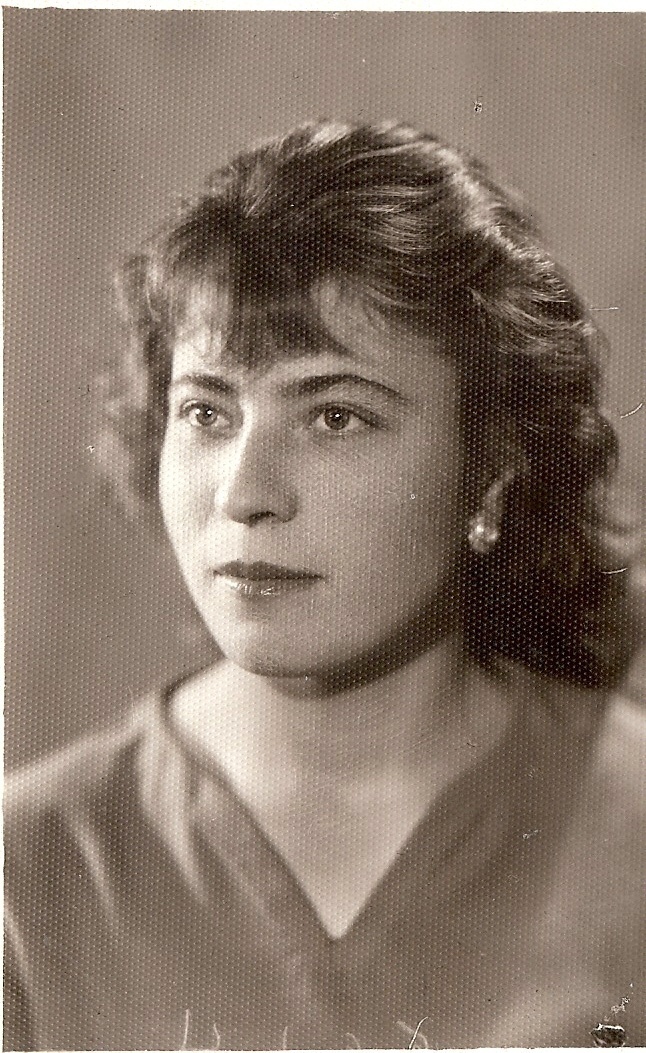 В. П. П О Л О В И Н Ч У КЦВЕТЫ   СОФИИ     Р  О  М  А  НВ і н н и ц я  -  2013Половинчук В. П.  Цветы Софии.  Роман. Вінниця:  - 2013. -  346с.       Білі граціозні розкішні калли, недосяжні романтичні гірські едельвейси, ніжні запашні лілії, чудові червоні китайські рози.  Це квіти щасливої Софії. Про кохання, понесене через все життя, та  буденність у  черговому     захоплюючому      творі  академіка В.П.Половинчука.Книга  першаЭДЕЛЬВЕЙСЫ    СОФИИ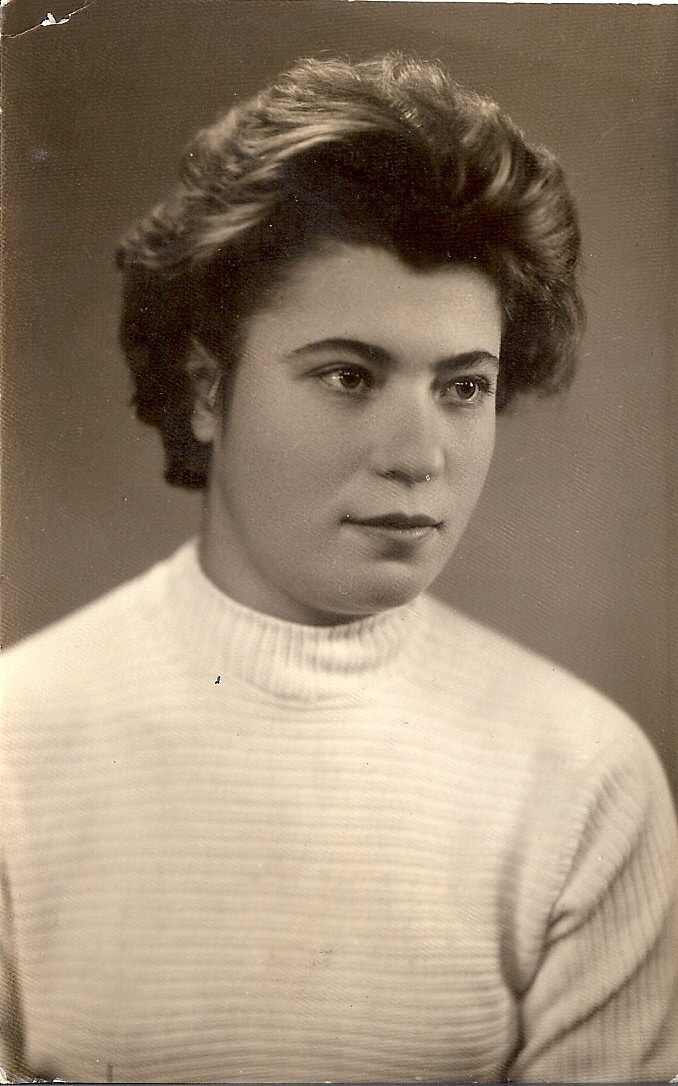                 В Одессе в наше время  блистала                                        очаровательная   актриса Татьяна Русова.                                  Гори, гори, моя звезда,                                                            Звезда любви приветная.                                                            Ты у меня одна заветная.                                                            Другой не будет никогда.                                                            Твоей любви небесной силою                                                            Вся жизнь моя озарена.                                                            Умру ли я – и над могилою                                                            Гори, сияй,  моя звезда.                                                                                                       Романс           Софія прокинулася від незрозумілого, надзвичайно радісного, всеохоплюючого внутрішнього поштовху. Вона лежала на металевому панцирному ліжку у студентському гуртожитку. Кімната на чотирьох дівчат. Їх, другокурсниць удвох з подругою Лілею поселили з двома  старшими на курс  дівчатами.  Ліля, разом з якою були направлені  до політехнічного  з одного заводу,  спала навпроти, далі від вікна.  У ві сні тихо цмокала. Ніби когось цілувала. Все розповідає про хлопця, що залишився у рідному місті. Видно, з ним цілується.  На стінах біля  ліжок невеличкі  квітчасті килимки. У Лілі трохи вище килимка прикріплено невеликий портрет Леніна. У кожного своя тумбочка для підручників та особистих речей. Посередині кімнати – накритий простою темнуватою скатертиною великий	 стіл, навколо якого чотири стільці. Біля дверей – дзеркало. На вікні – портьєра. Кімната на третьому поверсі. Навпроти гуртожитку подалі через дорогу  великий стадіон Спортивного клубу армії СКА  зі знайомою до кожного камінчика гаревою біговою доріжкою. Заглядати до кімнати нікому. Тому фіранка майже завжди була відсунута.        Софійка росла у російській родині і завжди думала російською.       «Что произошло? Почему на душе такая буйная радость?  Не могу понять. Мне уже пошел двадцать третий  год. Давно пора себя знать. Напряженная, около двух часов тренировка на стадионе СКА вчера закончилась  нормально. Тренер Рем Трохимович Раевский похвалил. Сказал, что меня снова включили в легкоатлетическую сборную области на первенство Украины. Приятно помылась в  душе. Шиповки, тренировочные майку і трусики положила в  сумку. Причесалась, подкрасила  губы. Как будто все как всегда.  Перед центральным выходом снова увидела  во  втором  ряду трибуны його и встретилась с пронзительным взглядом и немым вопросом в карых приветливых глазах! Он давно приходит на тренировки легкоатлетов. Только провожает меня глазами. Но во взгляде такая страстная увлеченность, что я стала обращать на него внимание.  Раньше мною тоже увлекались.  Однако признаваться в любви – никто не признавался. Я к этому отношусь спокойно. Помогают большие спортивные нагрузки. А девичьим еством чувствую – любовь обязательно придет. Как пришли високие результаты на беговой  дорожке».        Ліля штовхала ядро у своєму секторі.  Вона уже знала, що це Валентин, теж політехнік,  найкращий студент з четвертого курсу.  Недавно його обрали головою студентської спортивної ради їхнього факультету. Він почав набирати команди для участі у першості інституту. Ліля уже погодилася. І про все розповіла Софії.  Виявляється, до членів збірних команд області він боявся підходити. Рідко хто з них погоджувався виступати в інститутських змаганнях. Посилались на зайнятість та особисті графіки тренувань.       До неї підійшов. У спортивній формі, кросівках. Середнього зросту, гарні риси обличчя, міцної спортивної статури, чорнявий,  добре засмаглий, буйний, зачесаний набік чуб вицвілий. Привітно усміхнувся:Софіє, ти не дуже стомилася? Хочу з тобою переговорити.Ліля мені сказала, що ти збираєш команду факультету. Я згодна, - несподівано для себе сказала Софія, - лише попереджай мене завчасно за день-два про час змагань. Ти мене, сонечко, врятувала!  У нас немає учасниці з бігу на чотириста і вісімсот метрів. Це якраз твої дистанції, – майже закричав. -  Я тобі дам виписку з графіку змагань і попереджатиму.Так уже і -  сонечко! -  загорілися опущені очі у Софії.Хочеш, підемо увечері на танці до будинку офіцерів? Туди приїхала якась джаз-банда з Ленінграда. Сьогодні вони другий день. Мій товариш вчора  там був. Сказав – дуже класно! Добре, вечірніх тренувань немає - знову  зовсім несподівано погодилася Софія, - де  зустрінемося? Я за тобою зайду. Ти ж у  сімдесятій кімнаті.Звідки ти знаєш? Ми  жодного разу не розмовляли.Мені тепер адреси  спортсменів потрібно знати!То ти  підряд усіх дівчат запрошуєш на танці?Ні, тебе першу.       «Почему я сразу  соглашаюсь со всеми его предложениями?  Девушка не должна так себя вести. Сказала бы, что еще подумаю.  У  меня ведь есть свои планы и на вечер, и на всю неделю.  Нужно позвонить родителям. Не звонила почти месяц.  У нас дома квартирного телефона нет.  Но они так ждут моего звонка. А на переговорном пункте нужно  вначале заказать переговоры  на завтра или послезавтра.  И в тот день не меньше часа ждать там, пока вызовут родной город.  Может, написать им письмо?  Но в комнате общежития всегда после занятий тараторят подружки. Там не сосредоточишься.  Ещё подумает этот Валентин, что хочу к нему прицепиться. На первый взгляд неплохой парень. Видный. Первый студент курса! Значит умный? Или зубрила?  И спортом занимается. Есть о чем с ним поговорить. Но уже на четвертом курсе, а девушки, сказал, на танцы не приглашал. Меня первую. Точно обманывает. А я развесила уши. Взгляд у него откровенный. Глаза не бегают по сторонам. На хорошие танцы так хочется! Пойду. А потом посмотрим, что он за птица. Если понравится мне – вида не подавать и даже не заикаться. Сестра Меланья правильно говорила – парень первый должен показать и сказать, что девушка ему нравится. А то он задерет нос и станет командовать, да еще и обмануть может».      Увечері Валентин зайшов в чудовому темно синьому костюмі та наваксованих туфлях. Біла сорочка з краваткою. Софія одягла найкращу голубу світлу  блузку і спідницю-кльош темнішого кольору.    На ногах – темні туфлі на середньому стійкому каблуку. Якраз добре для танців.        Вони таки натанцювалися. Оркестр дійсно був чудовий.          Валентин непогано танцював. Був обережний з партнеркою. А Софія взагалі почувалася на сьомому небі! Вона давно на танцях, крім гуртожитку, не була. У гуртожитку танці під баян. Хлопці часто приходять у спортивних брюках та футболках, від яких несе потом.        А тут! Чудова зала з паркетною підлогою. Підлога блищить під променями великої люстри. Шикарно всі одягнені. Надухмянені. Ввічливі. Оркестр трубами палахкотить. Репертуар – лише по радіо  на якійсь закордонній хвилі можна почути. І Валентин не відводить від неї полум’яного погляду!Де ти так чудово навчилася танцювати?У мене брат - учитель танців.Ти серйозно? Хіба такі учителі бувають? А ще ж часу у тебе обмаль. Як ти могла ходити на  заняття танцями?Він удома мене вчив! І сестру теж.Ти і по танцях можеш виступати на змаганнях!Мені досить легкої атлетики. Сопромат ось ніяк не здам.Тьху, сопромат! Я його здав достроково на відмінно. Після танців, якщо бажаєш, з годинку позаймаємося. Все тобі достеменно розповім. А завтра-післязавтра – ще годинку.  Через тиждень, ручаюсь, складеш.       Після танців Валентин дійсно у навчальній кімнаті гуртожитку  так просто розповів Софії про епюри та балки, що вона все зрозуміла.  Лише десь о першій годині ночі розійшлися. Домовилися завтра піти після занять на море. А увечері -  знову за сопромат, з-за якого могла не получати весь семестр стипендію.      Валентин  пояснював дохідливо. Не підвищував голосу, коли Софія перепитувала декілька разів. Адже предмет був дійсно для неї дуже складний.  Ніби трохи розібралася і  в кінці тижня з важкою душею пішла складати.       Екзамен приймала Ніна Степанівна – колишній майстер спорту з волейболу, стара діва. Легкоатлетів вона  не любила. Пробігтися,  чи стрибнути ми могли залюбки з дитинства. Тут високої майстерності не потрібно. А попробуй пограти на сітці! Прийняти без подвійного удару подачу. Виконати гарматний удар через блок. Чи у «ластівці», ковзнувши животом по підлозі, зробити гарний пас. Без сопромату не  обійтись, -  відверто знущалася.       «Чего она ко мне так неравнодушна? Третий раз ей сдаю этот проклятый сопромат! Как будто с Валентином все выучила, разобралась. Но взяла билет, прочитала вопросы  и все вылетело из головы. Тут вот нужно применить крутящий момент, а в какую сторону крутить – хоть убей, не помню.  Крутну направо! Как будет, так и будет! Пойду отвечать».        -  Так, Мусова, показуй, що написала. Тут вірно. А ось тут -  не зовсім. Поставлю тобі умовно «трієчку». Щоб стипендію одержувала. А то гарні ніжки на стадіоні важко буде переставляти. Просив за тебе заступник декана Микола Сергійович Грищук. Йому я відмовити не могла. Дуже приємний і чемний чоловік. Бачила тебе вчора з Валентином. Це найкращий студент курсу. Що він в тобі знайшов?  Невже із-за ніжок? Почитаєш і прийдеш до мене ще раз. Хочу бути впевнена, що сопромат ти вивчила.       «Вот старуха! Неужели я такой буду когда-то? Работать преподавателем и так не любить студентов. На неё все жалуются. Те, кто сдает все на  «отлично», стараются обходить ее стороной. Обязательно поставит  «четверку» и повышенной стипендии не видать.  Что за человек! Наверно ее в молодости обидел парень. Ведь мастер спорта, а замуж не вышла. Детей нет. А без детей  с возрастом, сказал Рем Трохимович,  у человека опускаются руки. У меня будет обязательно двое детей. Девочка и мальчик. Забыть этот сопромат, как страшный сон! Спихнула – и ладно. Как же отблагодарить Валентина? Он так  бескорыстно помог мне.  Ліля говорила, что он лучший студент курса. И сопроматша намекнула. Что бы быть таким, нужно сидеть за учебниками.  А курсовой каждый семестр. Одних чертежей пять-шесть больших листов  и расчетов в пояснительной записке до пятидесяти страниц! В политехе шара не проходит! Правда, в нашей группе есть уникум Пицек.  Своего конспекта не ведет. Полистает мой перед екзаменом и спокойно сдает.  А Валентин со мной сколько  времени провозился. Слава Богу, как говорит мамочка, что хоть недаром. Приглашу ка я его в театр. Из-за соревнований сама давно нигде не была. В Одессе столько хороших театров. Один оперный чего стоит! Были давно всей группой там на  «Лебедином озере».  Какие декорации! Какие танцы! А музыка Чайковского! Но само здание театра… Как в сказку заходишь!  Лепнина девятнадцатого века. Амуры, Зевсы, девы. Картины на потолке.  Позолота.  Кресла оббиты малиновым сафьяном.  Какой занавес на сцене!  Шитый золотом. Таких зданий, сказала кассир, всего три в мире. Денег со стипендии почти не осталось. Но одолжу и возьму билеты».        - Склала? – Валентин чекав під аудиторією       -  Умовно склала! – радісно вигукнула і поцілувала його у щоку Софія. – Без тебе могла знову завалити! Ти ж не їй складав? Вона не одному студентові душу вимотала. От баба!       -  Здавав Бабенкові. Той кладе перед собою дві пачки «Біломор каналу» і до кінця єкзамену викурює їх. Але не знущається.        Та  цю подію потрібно відзначити. Є пропозиція погуляти Приморським бульваром. Там пушка, памятник  Дюку, фунікулер, знамениті Потьомкінські сходи.       - На Приморському завжди фінішує міська легкоатлетична естафета на призи газети  «Чорноморська комуна».  Учасників багато. Окремі забіги для шкіл, ПТУ з технікумами, підприємств, вищих навчальних закладів.  Вузів у Одесі шіснадцять. Політехніки ніколи  естафету не вигравали.    Все попереду  то педагогічний, де кафедра фізвиховання і зібрані кращі спортсмени, то університет Мечнікова. Та минулої весни підібралася  у нас  досить сильна команда і на фініші Бондарчук вирвав перемогу.  Педіки  були дуже присоромлені. У них же в команді  половина майстрів спорту.       -  Я бачив, як ти бігла свій етап по вулиці Пушкіна. Прийняла естафетну паличку шостою, а передала другою. Ще трішки і  була б першою. Впевнений, завдяки тобі і одержали перемогу.       -   Всі гарно бігли! Але я про інше хочу сказати.  На фініші завжди стільки народу, що сам Приморський бульвар я ніколи толком і не бачила.   Платани, гарні газони з квітами. Поряд клуб моряків. Вручать нагороди і тренери ведуть всіх учасників до кафе на  проспекті Миру.  Це поряд з Дерибасівською.  На Приморський уже і не повертаємося.      «Талонов на питание нам почему-то тогда на эстафету не дали. Для  высоких результатов спортсмен должен хорошо питаться.  Стипендии еле хватает на манную кашу в чаем по утрам, пол порции супа с котлетой в обед и халву с чаем на ужин. Самому готовить на общей кухне в общежитии не всегда хватает времени. Правда, картошку пару раз в неделю всей комнатой жарим. А нужно бы каждый день стакан сметаны, яйцо, немного мяса. Родители в Виннице живут бедно. Еще не достроили дом. Зарплаты у отца и сестры Меланьи на швейной фабрике небольшие. Отец после ранения в войну  под Кенигсбергом на один глаз почти не видит. А вечерами подрабатывает. Шьет ребятам брюки. Со всего города ему заказывают. Сегодня заказали – на завтра готово. Меланья только низ подшивает. Когда я до института работала на агрегатном заводе, моя зарплата семье очень помогала. Всю отдавала мамочке. Отец всегда довольно улыбался в коротенькие усы:      -  Соплячка, а зарабатывает больше батьки! Там тяжелая промышленность. Больше зарплаты. У нас же  – легкая.     Мамочка всегда давала мне двадцать пять рублей «на танцы». Больше я и не  ожидала. Знала – нужно на стройку. А хотелось сделать маникюр, купить красивую губную помаду, модные чулки в сеточку.  Но на танцы нам с Меланьей хватало. Когда  брат Степан был учителем танцев, он нас вообще без билетов проводил. Но женился и вскоре перестал заниматься танцами.   У него родился сын.     Так что денег родители мне прислать не могут. Привезу с каникул картошки, сала, домашнего печенья. И на том спасибо. А тренировки сил много забирают. Приходится выкладываться на соревнованиях. Правда, там талоны на питание дают».Ти про що задумалася?Добре, погуляємо  по Приморському. Звідти краще і порт видно. В порту теж ніколи не була.Ти що, і міста майже не знаєш?А коли мені по місту ходити? Все тренування.      «Было бы с кем, я бы походила. Одесса красивый город. Утопающие в зелени платанов, лип, тополей  и акаций  прямые улицы. Много домов старинной архитектуры. Особенно в центре. Памятники, площади, парки. Одних  только пляжей сколько. Лютсдорф, Ланджерон, Отрада, Аркадия, Лузановка, Шестнадцатая станция Большого Фонтана, Черноморка. Я только в Отраду иногда хожу. Это недалеко от нашего политеха. Встречалась бы с парнем – он поводил бы везде».        -  Буде у тебе час –  вдвох походимо. Сьогодні – на Приморський? -  ще раз запропонував Валентин.       Софія мовчки з  лагідною  посмішкою кивнула головою.        Тролейбуси по Ново Аркадійській вулиці ходили не часто і вони ще встигли поласувати фруктовим морозивом.  Це найдешевше  смачне морозиво завжди продавалося на зупинці  біля політеху.        До вечора  було ще далекою. На Приморському    народу гуляло порівняно мало. Вони спокійно оглянули Воронцовський палац, де засідала міська рада. Тут же поряд старовинна гармата з ядрами, пам’ятник Пушкіну з написом «От граждан Одессы».       Валентин хотів сказати розхожу серед студентів усмішку про те, що гармата стріляє, коли повз неї проходить незаймана дівчина. Але вчасно зметикував, що Софія може образитися. Лише сказав:Ця гармата знята з пошкодженого французького корабля у Кримській війні в середині дев’ятнадцятого століття. Крим від Одеси далеченько. Чому  ж тут гармата?Основні військові події дійсно  розгорнулися під Севастополем у Криму.  Та  військові кораблі  завітали і сюди. А Пушкін в Одесі бував? Ще й як бував! Навіть завів роман з красунею дружиною Новоросійського губернатора графа Воронцова. Про роман у вищих колах  Одеси знали. На той час Пушкін був уже знаменитим поетом. Та ще й відомим придворним  задирою-дуелянтом. Тому  Воронцов чи злякався можливої дуелі, чи дивився на цей роман скрізь пальці. Може й сам був захоплений якоюсь коханкою.      «Откуда он все это знает? Я впервые слышу. Неужели у него находится  время читать и о Пушкине? Я часто никак не могу нормально разобрать конспект лекции. Такие сложные дисциплины!  Высшая математика, гидравлика, высшая физика, электротехника, теория механизмов и машин ТММ.  Белокурому красавцу Рублёву физику два раза сдавала. А курсовой по ТММ – тут моя могила!  Уже жалею, что пошла в политех. В Виннице сразу после школы, как хорошей спортсменке, мне настойчиво предлагали поступать  в медицинский и в педагогический. Медицины боюсь – кровь везде. А в педагогическом было бы значительно легше. Но строили дом. Очень нужны деньги.  Пошла работать на агрегатный завод. Сам парторг завода пригласил. Оттуда направляли на учебу только в технический вуз. Рассчитывала жить на стипендию.  Ведь производственная стипендия значительно выше обычной.  Мне вот хватает».       А Валентин уже розповідав про  розбудовника Одеси Дюка Решельє –  французького генерала, що відзначився у російсько-турецькій війні. Згодом сановника цариці Катерини Другої, губернатора Новоросійського краю. Бачиш – у нього в правій руці свиток паперу? Це наказ цариці про будівництво на березі Чорного моря нового міста  -  Одеси.  Не так довго залишилося до святкування двохсотріччя міста.        Валентин ледве стримався, щоб не розповісти про відомий жарт. Якщо дивитися на Дюка збоку, то свиток у опущеній нижче паска руці нагадує  збуджений пеніс. Лише усміхнувся.       Вони весело збігли Потьомкінськими сходами вниз і опинилися  на території  морського вокзалу. З одного боку стояв пришвартований теплохід красень «Кавказ». З іншого  -   болгарський теплохід «Димитров». На недалекому причалі -  білокрилі парусники. Софія вперше так близько розглядала морські судна. В Отраді вона бачила їх лише на горизонті. Чорні – вантажні. Білі – пасажирські.  Нічого і не розглянути. А тут – поряд виблискували білі лайнери! Височенні борти.  Широченні труби.  Ряди  круглих ілюмінаторів. Трапи з палуби на причал. Якісь прапорці на тросах. Товсті цепи до якорів.      «Вот бы на теплоходе поплавать! В Крым, на Кавказ.  Или в круиз вокруг Европы. Там, на теплоходе, наверно,  очень интересно. Каюты, палуба. Только на лодке в Отраде плавала».        Вона ніби тоді мрійливо загадала. І мрія її незабаром здійснилася. У весільну подорож вони з Валентином саме на теплоході  «Кавказ»  відправилися   до Криму.          Від одного з причалів відірвалося порівняно невелике з гарними контурами однопалубне судно.  Більше схоже на великий катер. Спочатку йшло повільно, а потім все швидше і швидше.  Лише бурун за ним. Через хвилину уже  ніби піднялося над водою і стрімко зникло у напрямку Лузанівки. Це теплохід на підводних крилах, - Валентин, - вони давно використовуються у військових. Невеликі крила ближче до днища розташовані під таким кутом, що  при досягненні певної швидкості судно відривається від води. Тому супротив води порівняно незначний. А швидкість – до вісімдесяти кілометрів на годину. Недавно  почали курсувати до Херсону та Ізмаїлу.  У шторм, кажуть, їх дуже качає.  А ще є військові катери на повітряній подушці. Вони можуть випливати навіть  з водойми на сушу. Як випливають на сушу? Це уже анекдот. Ти мене розігруєш!Там під днище нагнітається повітря. Катер піднімається над водою.  На кормі стоїть великий пропелер, за допомогою якого судно рухається вперед, чи убік. Нас посилали з військової кафедри на збори до Миколаєва.  Сам бучив ці катери. Дуже шумні. Рухаються  теж значно швидше звичайних катерів. Спокійно випливають на берег. От яка є техніка!        Кажуть, коли патентували відкриття по теплоходам на підводних крилах, вказали точний кут нахилу крил – 25 градусів.  Американці ці крила виконують під кутами 23 і 27 градусів. Судна рухаються  з такою ж самою  швидкість. А за  використання патенту платити не потрібно!  Наш доцент Сотников сказав – якби записали у патенті  просто, що  «крила розташовані під кутом», не вказуючи градуси, тоді могли одержати за патент великі кошти. Це для нас з тобою наука на майбутнє, коли працюватимемо інженерами і реєструватимемо свої авторські свідоцтва та патенти на винаходи. А є ще патенти на відкриття. Це про невідомі раніше явища, чи ефекти у природі,  науці, техніці. Наприклад ефект самозмащування при терті  у парі стальної і чавунної деталей.  З чавуну при нагрівання витискається графіт, який стає ніби мастилом.От куди ти замахнувся! Свої інженерні винаходи! Тут думаю, як закінчити  другий курс, а ти говориш уже про роботу інженера.       «Случайно не зазнайка ли он?  На четвертом курсе размышляет об изобретениях и открытиях! Девчонки рассказывали – на пятом курсе двоих исключили из института за неуспеваемость. А еще же нужно на пятом курсе разработать и защитить дипломный проект. Закончи институт, освой хорошо специальность, а уже потом мечтай об  изобретения. На агрегатном об изобретениях и не слышала. Рацпредложения – да. Я и сама одно подавала на изменение приспособления для крепления валов-шестерен при фрезеровании. Очень неудобно было зажимать эти валы. Я неделю почти не спала, просмотрела учебник «Инструмент и приспособления при механической обработке» для техникумов и придумала – установить с двух сторон зажимного вала тарельчатые пружины. Зажим будет срабатывать за одно круговое движение. Рассказала мастеру. Тот – начальнику цеха. Пришлось включить в соавторы начальника цеха и мастера. Так им выдали вознаграждение в два раза больше, чем мне. Аж обидно было! Но я вида не подала. Правда, мастер включил меня в списки на премию к 8-му Марта. Попробовал бы он не включить! Я норму выработки выполняла на 120-130 процентов. Таких  фрезеровщиков больше в цеху не было. Всю смену не отходила от двух станков. Даже в туалет - только в обеденный перерыв».       А Валентин тим часом продовжував:Нам про це розповідали у невеликому курсі «Патенто- знавство». Друкуються інформаційні листи та реферативні журнали з винаходів та відкриттів по окремих галузях техніки.  Вони поступають до  інститутської наукової бібліотеки. Я уже їх бачив. Там багато цікавого. Колись тобі покажу.      Заговорив я тебе. Он дивись – парусник відчалює. Наповнений вітром  розмальований  зображенням бога Зевса парус набагато більший від човна. Вітрильник починає розганятися. А парус розхитується. Як вітер не нахилить парус до самої води  і не перекине  човен, не можу зрозуміти. А я знаю! Наш клас повели на екскурсію на  човнову станцію і там ми ходили по Бугу на паруснику. Під човном  до низу у воду розташований  важкий кіль. Він врівноважує нахили парусу. Та є парусники  і без кіля. Там потрібна  висока майстерність яхтсмена.Мені не доводилося ходити під парусом. Мрію колись мати свою невелику яхту. Правда, не знаю, куди пошлють на роботу по закінченню інституту. Може й водойми там не буде.       Ти не замерзла? Вітерець холодний потягнув з моря.У мене в сумці є спортивна куртка. Зараз одягну.«Заботливый, или хочет таким казаться?   Мы уже знакомы почти две недели. Он только в танце ко мне касался. А больше – никогда не позволяет себе лишнего. Лиля рассказывала – ее парень уже через два дня полез целоваться. Не хватало! Может он плохо чистит зубы. Или герпес передаст и буду ходить с прищиками на губах. Ближе узнаем друг друга – видно будет. Меланья еще ни с кем не целовалась. Поступила заочно в Киевский техникум легкой промышленности. Училась в школе она не очень. Теперь сидит над учебниками. Не до поцелуев!»Пішли на фунікулер. Бачиш – знизу на Потьомкінських сходах видно лише одні східці. Площадок не видно. А коли дивитися зверху – видно лише одні площадки. Ось як архітектор придумав. На проспекті Миру є будинок, у якому в певному ракурсі з боку не побачиш бокову  стіну. Лише фасадну! Туди екскурсантів водять. Більше  ніде в СРСР такого будинку не знайдеш.  В Одесі багато чого цікавого можна побачити. Ти у парку  «Перемоги» на Слободці була? Там при вході стоїть величезний скелет кита. Китобої з «Радянської України» постаралися. У тому парку планується провести осінній крос. Тоді і побачу.      Вони плавно піднялися фунікулером  знову на Приморський. Оглянули ще альтанку біля палацу піонерів. Краєвид звідти чудовий на  зелений схил до моря, вантажний  порт, маяк у бухті.       Потім вийшли на Дерибасівську.       «Когда приехали в Одессу,  мы с Лилей после экзаменов сразу сходили на знаменитый базар  Привоз. Голова закружилась! Полно народа. Со всех сторон торговые ряды, ряды. Помидоры, огурцы, капуста, редиска, синие баклажаны, яблока, различная зелень. Большущие арбузы и дыни – отдельный ряд. На базаре – как в муравейнике.  Все торгуются. Стоит такой гам, что не слышно друг друга.      Купили помидор и решили обязательно посмотреть главную улицу – Дерибасовскую. Ехать от вокзала троллейбусом. Еле влезли! Вышли у Черноморского пароходства. Посмотрели здание Оперного театра. Оно действительно впечатляет. Потом прошлись к городскому саду. Посидели на скамеечке возле памятника льву.  И вышли к соборному скверу. Там памятник губернатору Воронцову. Рядом – две толпы народа. Спорят о футболе. В Одессе две команды мастеров – «Черноморец» и СКА. Болельщики собираются отдельно. Оказывается, вчера эти команды играли друг против друга. Выиграл «Черноморец». И сегодня продолжался начатый вчера вечером громкий разбор этой игры. Мы стояли в стороне и не понимали, о чем спорят. Но внезапно одна толпа двинулась к другой. Над головами пролетела сумка и началась драка. Лиля потянула меня за руку и мы быстро побежали к троллейбусной остановке.»Тут неподалік магазин цукерок «Золотий ключик». Пішли подивимося. А потім зайдемо до «Пасажу», -  взяв обережно Софію за руку хлопець.  Вона руки не висмикнула.   Долоня  Валентина була тепла і суха. Дотик такий незвично  лагідний і приємний.       «В детстве мама так держала мою руку. Папа вернулся с фронта в полуразрушенный дом в Сычевке Смоленской области. Переезжать  в  родную деревню, где своего уже ничего не было, не захотел. Рассказал, что один солдат расхваливал город Винницу на Украине. Мама не решалась  бросать родные места. Но папа был очень настойчивый. И в сорок пятом году мы оказались в неизвестной  и тоже разрушенной Виннице. Хорошо, что папе от химического завода дали комнатку в бараке. Я была болезненным ребенком и в пятом классе зимой меня на месяц направили подлечиться в детский санаторий села Кашперовка Казатинского района. Как-то детей развлекали, кормили  неплохо и подлечили. Но очень скучала по маме. Все свободное время  сидела у  окна и грустно смотрела на серебристые сугробы снега.  Зима была суровой. Снега навалило больше метра. Вижу  один раз – по дороге за сугробами  в небольшой метели мелькает прохожий.  Голова то покажется, то скроется. Четко не видно – мужчина или женщина. Идет к санаторию. Что-то перевернулось во мне.       -   Мамочка, моя мамочка идет! – закричала.       - Какая мамочка в метель и такой мороз? Не глупи! – воспитательница махнула безнадежно рукой, - Ты все время почти плачешь о мамочке. Пошли обедать.      -   Нет! Это идет моя мамочка! –  не сдвинулась я с места.      С улицы в небольшое фойэ  вошла вся в снегу женщина в накинутом на голову шерстяном платке, валенках Я с воспитательницей стояла в дальнем углу коридора. Женщина сняла платок, чтобы стряхнуть снег.  Меня как подтолкнули. Я не выдержала и бросилась  обнимать женщину. Это была моя мамочка! Холодная, но такая родная!        -  Доченька! Простудишься от меня! Я знала, что ты скучаешь. Вот не выдержала и приехала. Привезла тебе пельменей, колбасы-кровянки с Меланьей сделали, печенья домашнего. Как ты себя чувствуешь?      - Хорошо, мамочка! Только забери меня домой. Я уже здорова!     Мамочка взяла меня за руку. Я никогда не забуду это  ощущение счастья, наполнившего меня до краёв.       Мы вместе пообедали в столовой.  Мамочка посоветовалась с врачом. Врач  уверенно сказал:     - Ребенку нужно каждый день давать двадцать-тридцать грамм коровьего масла, ложку рыбьего жира. Желательно - стакан парного молока.  А еще – заниматься физкультурой. Не вздумайте освобождать ее от физических занятий. И постепенное закаливание. Ноги мыть на ночь водой комнатной температуры. Через некоторое время – умывание холодной водой до пояса.         Меня раньше на неделю выписали. Я все время крепко держала  руку мамочки. Боялась отпустить.        И полюбила физкультуру.  Остальные предметы – четверки, тройки.  А физкультура – всегда отлично! Понравилось бегать  сразу один круг на стадионе.  А потом и два круга.  Перестала болеть.   В седьмом классе выполнила  норматив третьего взрослого спортивного разряда».         У  «Золотому ключику» різнобарв’я цукерок! Шоколадні,   різнокольорові «подушечки», карамельки,  «горошки». Та вразила  рибацька шаланда,  надзвичайно мистецьки зроблена із шоколаду! Розкинулась майже на всю передню стіну.  На носі стоїть рибак у морському брилі.  Далі лавочка. Ящики з рибою. Бочечки. На кормі – коморка, з якої виглядає ще один рибак. Очей не відірвати!Ціна теж вразила – 1890 рублів! Студентська стипендія – 35 рублів, яких по бідному хватало місяць прохарчуватися.       А десь з-за дверей лунала знаменита одеська пісня у виконанні Леоніда Утьосова.                       Шаланду полную кефали                       В Одессу Костя приводил.                       И все бендюжники вставали,                        Когда в пивную он входил                        Я вам не скажу про всю Одессу –                        Вся Одесса очень велика.                        Но и Молдаванка, и Пересыпь                        Обожали Костю моряка!      Софія не втерпіла і здивовано запитала:Де взяти такі гроші на цю шаланду? Батько за рік не заробить!Видно, розрахована на китобоїв. Коли «Радянська Україна» повертається з Антарктиди додому, вся Одеса гуляє два-три місяці! У найдорожчому ресторані «Красному» місць не вистачає.Ти бував у тому ресторані? – не повірила Софія.Я ще у жодному не був. А ось товариші Валєра Паренчук, Толя Дамфорт, Алік Коган  одним китобоєм  якось були запрошені.  Повернулися до гуртожитку після  опівночі і майже до ранку розповідали про напої, розмальованих дівчат, які декілька разів хотіли сісти до них на руки, оркестр з солістом із оперного театру. Особливо  вразила розповідь про офіціанта, який не віддав  відвідувачу здачу біля сімдесяти рублів.  Уже гарно  під шафе відвідувач не витримав і наніс офіціанту доброго ляпаса.  Офіціант впустив підноса зі стравами дамі на вечірнє плаття. Та завищала. Почалася бійка, у якій через  декілька  хвилин уже брали участь третя частина ресторану. Звідусіль долинали зойки та матюки.  Полетіли бокали, тарілки, навіть крісла. Дама, плаття якої постраждало, жбурнула у офіціанта салатом.  Якийсь морячок перекинув стола. Сам упав і повзав під ногами.  Оркестр не переставав грати. І це  підбадьорювало  основних персонажів. Добре, що наші хлопці сиділи у дальньому кутку і лише спостерігали.   Правда, Паренчук рвався до того офіціанта. Але Дамфорт не пустив. Алік Коган, виявляється,  знав відвідувача, який  зчинив бійку.   У нього аж окуляри запотіли від хвилювання.  Теж хотів допомогти.  Але уже був добре на підпитку. Майже зсунувся з крісла і  лише усміхався.  Потім не витримав і жбурнув бокалом у натовп. Почав закачувати рукава і підніматися. Добре, що все несподівано закінчилося. До зали вбігло декілька міліціонерів.  Вони  засвистіли у свистки  і кинулися розводити основних  «бійців».  Чоловік шість вивели із зали і бійка припинилася.  Деякі навіть скатерками витирали розбиті носи.Ти так гарно розмальовуєш той похід до ресторану.  Паренчук і Дамфорт  мої однокурсники. З нашого потоку.  Пожили перший курс у гуртожитку.  А потім їх чомусь не поселили.  Гриша Кац  розповідав, як з ними пару раз у недалекій пивнушці  «дегустували» вино. Бачу, жалієш, що не був тоді в ресторані з товаришами. Точно не витримав би і встряв у бійку. Невже такий гарячий? – посміхнулася Софія.Гарячий, не гарячий, а товаришів підтримав би! Суворов як казав: «Сам пропадай, а товариша виручай!»       «Может он и не такой смелый, как хочет мне показаться. Набивает себе цену?  Но парень должен уметь постоять за себя. А если к его девушке будут приставать на улице, что, не защищать ёё?  Разных негодяев хватает».        Валентин купив якихось шоколадиків і вони  вийшли на вулицю. Уже починало темніти. Вирішили іти до гуртожитку пішки.       Це досить далеченько. Але вечір  був такий гарний. Тихий, якщо не звертати уваги на тролейбуси, що світлячками проїжджали мимо.  Почалася осінь. Стало опадати листя, яке двірники не встигали збирати. Воно тихо шелестіло під ногами і налаштовувало на ліричний лад.  Вони навколо майже нічого не помічали.  Вийшли на вулицю Пушкінську, яка не дуже добре освітлювалася. На безхмарному небі загорілися зорі. Валентин показав Полярну зірку. Бачиш – сім зірок Великої Ведмедиці? Чумаки казали – чумацький  віз.  Продовжуєш лінію по  задніх двох  «колесах» вверх і приблизно через п’ять відстаней -  яскрава Полярна зірка. Весь небозвід впродовж ночі обертається навколо цієї зірки. А вона  постійно стоїть на місці прямо над Північним полюсом. І точно вказує напрям на північ.  Мореплавці та мандрівники завжди орієнтувалися по цій зірці, поки не стали користуватися компасом. Від Полярної зірки наліво іде Мала Ведмедиця.         Ти знаєш –  на зоряному небі є ще  дванадцять скупчень зірок. Це знаки Зодіаку.  Але їх можна спостерігати та розрізнити лише за допомогою атласу зоряного неба. Мій знак Зодіаку – Овен. А твій?Мій Рак, - не зовсім впевнено відповіла Софія. – Ми колись з  сестрою Меланкою  у соннику знайшли ці знаки і визначили, який у кого. А що ці знаки Зодіаку  означають?Ти не сприймай  зовсім на віру, та астрологи впевнені, що у кожної людини  є свої Доля і Приречення, російською мовою Судьба і Рок.Чим же займається астрологія?  Це така наука?Радянські учені називають астрологію лженаукою.  Ніби як гадання гадалки на картах, чи на кофейній гущі. Але багато людей з давнини відносяться до астрологів  та їхніх  передбачень надзвичайно  серйозно. Навіть Сталін, у якого після партійних чисток був квиток члена Компартії номер один,  у Вітчизняну війну звертався до астрологів.        Вважається, що на свою Долю людина може вплинути.  Є  відомий російський афоризм, чи прислів’я:       «Посеешь поступок – пожнёшь привычку. Посеешь привычку пожнёшь  характер. Посеешь характер – пожнёшь судьбу!»       Тобто, якщо людина цілеспрямовано працює над собою, то поступово виробляється  характер і це впливає на її  Долю.А як же з Приреченням?Приречення визначається зорею, знаком Зодіаку, під яким народилася  людина. На  Приречення людина  вплинути  ніяк не може. Людину ніби щось веде у житті.  Заставляє робити ті, чи інші поступки. Не зазнаватися, не лицедіяти, не курити, не обманювати інших, не бути казнокрадом, щось інше.  Чи  зовсім  навпаки.  У кожного з нас є так званий Ангел-хранитель. Він чи оберігає людину, чи  зовсім інше - штовхає на якісь необдумані  речі.І ти у це віриш? – з розширеними очима запитала вражена Софія. – Невже я сама можу вплинути на свою Долю?  Звідки ти це все узнав? Ти часом не член якоїсь масонської ложі?Почитаєш  великобританця Захарія Сітчіна і все зрозумієш.  Він написав декілька книг про Дванадцяту планету і анунаків – жителів цієї планети.  Вони колись стали Богами для землян. Голова іде обертом від почутого! Яка Дванадцята планета! Їх же навколо Сонця всього дев’ять!  Точно ти масон! Чи нахватався  від когось потусторонніх речей.         «Какую чушь он несет! Астрономы знают только девять планет. А какой-то Ситчин нашел уже двенадцатую. Тогда где десятая и одиннадцатая? Почему о них никто не говорит? Может они такие маленькие и так далеко, что  их не видно в телескоп? А двенадцатую видно? Наверно это астероид.       Лев Толстой в  «Войне и мире» пишет о масоне Пьере Безухове. Масоны по уровню знаний считают себя значительно выше окружающих. Но откуда они черпают свои знания? Скрывают источники этих знаний? Но все тайное через некоторое время становится явным!      В спорте стали применять допинговые средства. Они позволяют показывать высокие результаты. Но очень вредят здоровью. Так через некоторое время об этом допинге узнал весь мир. Спортсменов стали проверять на допинг, снимать с соревнований, отбирать даже олимпийские медали. Рем Трохимович запретил  думать об этом допинге».Сітчін вичитав про дванадцяту планету і жителів  планети анунаків у глиняних табличках шумерів, які жили шість-сім тисяч років тому у Межиріччі, де сучасний Ірак. Саме тут опустилися на Землю  перші двадцять п’ять анунаків. Імена всіх двадцяти п’яти виписані у табличках. І навіть те, якими роботами хто займався.  Анунакам потрібно було золото, щоб пилом золота захистити свою атмосферу від сонячних променів. Їх атмосфера  розріджувалася і втрачала свої властивості. Золото у Сонячній системі ніби є лише на Землі. Їхня планета Нібіру здійснює один оберт навколо Сонця приблизно за три тисячі шістсот земних років.  Цивілізація і наука  на Нібіру на мільйони років випереджає нашу.  Тому  живуть анунаки дуже довго. Вони  для виконання  різних важких робіт клонували на Землі собі раба – сучасну людину. Це сталося біля двохсот тридцяти тисяч років назад. І сучасна наука, дослідивши гени людей, показує, що всі люди на Землі пішли від однієї жінки. Умовно назвемо її Єва. Вона жила приблизно двісті тридцять тисяч років тому.  Для людей анунаки і стали Богами, яким люди поклонялися. На півдні Африки знайдені копальні, де на глибині двадцять-тридцять метрів  приблизно в той час добувалося  золото.  Золото переправляли на Нібіру. У тебе є книжка цього Сітчіна, щоб почитати?Товариш давав. Якщо візьму у нього – почитаєш.       Вони і не вчулися, як  у розмовах прийшли до гуртожитку. А тут на першому поверсі уже  у повному розпалі танці. Не протовпитися.  На баяні грає Нарушев Олег. Його чомусь називають Отец Родной.  Напевне тому, що набагато старший від інших.  Грає дуже добре. Зосереджений. Голову тримає набік. На інших не дивиться. Комендант не дуже задоволений цими танцями. Але студентська рада  гуртожитку вирішила дозволити. Кожного вечора від ради на танцях відповідальний черговий. «Чужинців» на прохідній не пропускають. Тому танці проходять без ексцесів.  Підемо потанцюємо? – запропонував Валентин.Знаєш, мені завтра на прикидочні забіги. На них ми викладаємося як на змаганнях.  Може бути присутнім тренер обласного спорткомітету. Потрібно добре відпочити.  Дякую за чудову прогулянку по Приморському,  за дуже цікаву розповідь про анунаків. До зустрічі. – подала руку Софія і пішла на третій поверх.А коли ми побачимося?У  нас тричі на тиждень тренування, - зупинилася Софія, -  понеділок, середа, п’ятниця. У неділю – змагання.  В інші дні я вільна.  Майже завжди у гуртожитку. Якщо захочеш – заходь.      «По институту ходят какие-то темные слухи об эзотерическом кружке. Никто о нем толком ничего  не знает. Люда из нашей комнаты сказала, что ее парень намеками рассказывал – там общаются с пораллельным или даже с потусторонним миром. Может Валентин ходит в этот кружок? Не нужен мне такой кавалер! Втянет в какую-то темную историю. Исключат из института. Попрошу Люду расспросить о кружке подробнее. А пока – попить чаю и спать. Мы вечерами дома всегда пили чай с бубликами или домашним печеньем. Мамочка – только с кусковым сахаром или, в крайнем случае, с рафинадом и вареньем. Кусковой сахар раскалывали специальными кусачками. Они всегда лежали вместе с сахаром в вазочке. У нас постоянно было вкусное вишневое варенье. Тут у меня еще в баночке немного осталось. Сама же не будешь пить. С подружками. Пили чай  с наслаждением и мамочке рассказывали о прошедшем дне. Особенно она любила слушать нас с Меланьей, когда мы приходили с танцев. Кто во что был одет. Какой оркестр играл. С какими парнями танцевали. Советовала, как вести себя с ребятами. Секретов от мамочки у нас не было.  Мы с сестрой за вечер могли побывать на двух-трех танцах. И в «Химике», и в доме офицеров. В кинотеатре  «Дружба» на Пятничанах  после кино – тоже танцы. В «Химике» или в доме офицеров мы многих не знали. А в «Дружбе» - все свои.  Сейчас на танцы особенно не побегаешь. Лабораторные работы, семинарские занятия, курсовой по резанию. А тренировки. Может отвадить этого Валентина? Красивый, не нахальный. Но разговоры его не особенно нравятся. О себе ничего не говорит. Другие любят похвастать своими успехами. А этот – о звездах».        До Валентина підбіг Веня Владімиров.Валет, ти зустрічаєшся з Софією? – криво посміхався. Просто недалеко від гуртожитку побачилися у гастрономі, - не хотів про все розповідати Валентин. Будь обережний! На неї має якісь наміри Паша з п’ятого курсу. Він відчайдуха.  Кожного ранку займається двопудовими гирями. Гора м’язів!  Щоб не було неприємностей.Яка мені різниця! –  махнув рукою Валентин. А сам подумав:«Софія видна дівчина. На неї любий заглядатиметься. Та сказала ж – на танці ні з ким не ходить. А зі мною пішла. Якщо упущу таку дівчину – буду круглим дурнем!  Зупиняв очі тут на одній чорнявій Маргариті.  Гарно крутить  стегнами на танцях. Потім побачив її з Паренчуком. Сиділи удвох на лавочці в інститутському сквері. Не буду ж я переходити дорогу товаришу. Доля зводить хлопця з дівчиною. Бачу – не дуже сподобалися Софії мої розповіді про Дванадцяту планету. Щоб не відлякати! Запрошу її до театру. Вона повинна любити музикальні комедії. Там багато пісень і танців. Квиток  важко дістати. Порівняно невелика зала. Потрібно брати за тиждень-два. Нічого, дістану у перекупщиків».       У п’ятницю, біля двадцять першої години постукав до сімдесятої кімнати. Виглянула Ліля.Поклич, будь ласка,  Софію. Хочу попередити про інститутські змагання. До речі, у нас на хватає одного гравця у волейбольній команді. Ти не могла б виступити там?Я ж штовхаю ядро і кидаю диск. У волейбол граю погано.Не важно. Нам потрібно закрити вид. А то одержимо «нуль».Записуй – виступлю. Софія щось там  креслить. Покличу.      Вийшла зніяковіла Софія. Волосся на голові притиснено якимось круглим зеленим затискувачем. У квітчастому простенькому халаті. Кімнатних тапках на босу ногу.  Від неї приємно пахло чимось домашнім. Запитливо подивилася.Відійдемо до вікна.  Поговоримо.Добре. Лише не довго. Якраз креслю у заготівці до лабораторної роботи малюнок. Хочу запросити тебе до театру муз комедії. Там завтра буде «Маріца» Кальмана. Кажуть – гарна оперета. Туди квитки не дістати! Я давно хочу до цього театру. Квитки уже є. Правда, на  задній ряд. Гальорки там немає. Буде погано видно. Але пісні усі почуємо. Добре. Лише нікому не кажи, з ким ідеш до театру. Зустрінемося  там біля входу хвилин за п’ятнадцять до початку вистави. Це ж біля площі Мартиновського?Так. Туди ходить тролейбус номер сім.       «Не знаю, радоваться мне или нет. Кажется, он начинает за мной ухаживать. Не могу я сразу ему отказать. Обидится парень. Нужно теперь думать, в чем пойти в театр. Туфли на высоком каблуке есть. А платье какое? Кофточку попрошу у Люды. Нужно сделать прическу. Маникюр. Все-таки театр! Приятно, конечно, что за тобой ухаживает первый студент курса. Но ведь и я – одна с лучших спортсменок института. Нужно знать себе цену.  Самое главное – не позволять ему лишнего. Не только в разговорах, но и в остальном.  Мы уже в таком возрасте, что парни дают волю рукам.  Я ведь живая романтичная девушка. Насмотрелась, как спортсмены между собой общаются. Когда отмечаем очередной успех после соревнований, некоторые уже за столом начинают целоваться и лапаться. Неприятно смотреть. Один  ко мне полез – получил пощечину.  Больше не пробуют».       Біля входу до театру муз комедії декілька десятків людей. Все запитують лишнього квитка.  Валентина побачила зразу. Він стояв збоку.  В руці тримав  велику червону розу.      «Красная  роза – признание в любви! Неужели он так быстро влюбился? Или не знает, что для девушки получить такой подарок от парня значит очень много?  Не подавать никакого вида. Просто обычное свидание. От свидания до любви – дистанция огромного размера! Одет очень хорошо. Даже шикарно для студента. Снова синий выглаженный костюм. Туфли новые. Рубашка по воротнику с какой-то каемкой. Галстук в полоску. Волосы набриолинены, чтобы не развевались на ветру»        Валентин підбіг зразу ж. Простяг розу.        -  Не бійся. Я постарався  шипи обібрати, щоб ти не наколола пальці.  У тебе така гарна зачіска! Але підемо до театру. А то можуть на одне місце продати два квитки. У Одесі це буває.        - Дякую за розу. У приміщенні за час вистави вона може зав’янути.  Десь у туалеті намочимо яусь газету і обгорнемо кінчик внизу?  Так її шкода! Вона ж теж жива!        «В палисаднике возле нашего дома мамочка всегда высаживает много цветов. Гладиолусы, астры, пионы, георгины, маттиола по краю. Как в оранжерее. Роз было мало. Пару красных и пару чайных. Большие кусты. За ними нужен особый уход.  Но как они пахли! Особенно ранним утром и вечером.  На бархатных округлых лепестках прозрачные крупные росинки. Так и хочется поцеловать чудный цветок.  А возле самого забора с боку улицы – высокие мальвы. Они цветут с весны до морозных дней глубокой осени. Потом зацветают красивые голубые морозики. Мамочка все лето за цветами ухаживает. Разговаривает с ними как  с живыми. А осенью выкапывает клубни и держит в подвале до весны. И в доме на окнах разные цветы. У меня тоже будет много цветов».        Валентин намочив у туалеті носовичок і Софія обгорнула кінчик рози.  Позаду стояли похилого віку чоловік з жінкою. Софія почула:Яка гарна молода пара! Дивись, як він дивиться на неї. Очі горять! Червона роза тільки розпустилася.  У них  недавно все почалося. І ми були колись такі закохані. Так! Майже п’ятдесят років тому. Ти сказав – були закохані. У нас і зараз все добре.  Дай їм, Боже, щастя!      «Пятьдесят лет вместе! С ума сойти! Как они сумели сохранить чувства столько лет? Точно были влюблены друг в друга без памяти. Неужели и мы смотримся влюбленной парой? Хотя бы не покраснеть. Во всяком случае, с моей стороны я ничего такого не чувствую. Поэтому и вида влюбленной не должно быть. Откуда они взяли!»       Пролунав  дзвоник, який запрошував до зали. Вони пройшли на свої  місця у останньому ряду.       Коли розпочалася вистава, Софія про все забула.  Крісла останнього ряду були трохи вищі і сцену  видно непогано.        А на сцені  - велика любов! Красуня струнка Маріца і красень  граф. Несподівані повороти сюжету, який Софія сприймала за справжнє життя.  Вражаючі костюми, танці, мелодії.  Який голос у Маріци! А як головний закоханий герой виконує чардаш! Душа співала і хвилювалася разом з героями вистави. Серце наповнилося незвичними  почуттями. Ніби всі події відбувалися з нею самою.        Десь у середині першого акту Валентин  поклав свою руку на руку  Софії. Це трохи відволікало від дійства на сцені. Але було незвично приємно.  Руки вона не відсунула.      «Меланья говорила, что очень большой любви не бывает. Вот шекспировские Ромео и Джульетта. Совсем молоденькие! По тринадцать лет. Дети! Они и по-детски поступили. Но весь мир восхищается и страдает вместе с ними уже несколько сотен лет! Гениальный Шекспир сумел так поразительно выразить их чувства.   Нельзя влюбляться до умопомрачения! Как эта Марица. Чуть не наложила на себя руки. Мамочка говорила – только Бог может решить жить человеку или умереть. Мамочка по праздникам ходит в церковь. Я с ней раньше ходила на Рождество и Пасху.  Нужно переплывать через Буг на лодке. Один раз чуть не перевернулись. В церкви красиво. Но многое мне непонятно. Мамочка на ночь шепчет «Отче наш». А мы с Меланьей члены КПСС – атеисты. В церковь сейчас не ходим. Религия – одно, а любовь – совсем другое. Вон как они на сцене целуются! А я ни с кем еще по-настоящему  не целовалась».       Коли по закінченню вистави виходили, Валентин взяв залишену на сусідньому кріслі програмку. Надворі прочитав:У головній ролі, роль Маріци грає Заслужена артистка СРСР Тетяна Русова.  Як  блискуче виконує роль! Співає, танцює!  А роль графа виконує Георгій Динов. Незвично гарний у нього голос.Як Тетяна Русова? Батько казав, що у Одесі  живе наша родичка з таким прізвищем.  Його племінниця, дочка сестри.  По матері вона, як і я – Мусова.  Моя двоюрідна сестра! Чому ти не взяв програмку раніше? У антракті могли підійти до неї за сценою. А тепер пізно. Ми уже вийшли з театру. Назад на пустять. Давай підійдемо до чорного входу. Може зустрінемо.      Чергова біля чорного входу сказала, що всі артисти швиденько зібралися і поїхали відзначати ювілей на дачу Михайла Водяного десь на Великому Фонтані. Нікого не залишилося.Підемо на «Сільву» і тоді зустрінемося з Русовою, - заспокоїв засмучену Софію Валентин. – А ще ідуть муз комедії «Принцеса цирку», «Циганський барон», «Баядера», «Фіалка Монмартру». І не лише Кальмана. А і «Біла акація» Дунаєвського. Інших композиторів. Ми тепер раз на тиждень ходитимемо до театрів, якщо ти не заперечуєш. А ще хочу показати тобі музеї. Археологічний, історичний,  нумізматичний,  Західного і Східного мистецтва, картинну галерею, інші.  Там багато дуже цікавого.         Коли вони прийшли на «Сільву», у програмці  Русової не було. Білетерша сказала, що Русову запросили до Київського театру муз комедії і вона два дні тому розпрощалася з колективом.        У фойє  театру  серед інших портретів виділявся портрет  красуні Тетяни Русової. Під портретом якісь незнайомі квіти. Біла квітка з жовтими подушечками посередині Листя сірого кольору, ніжне, та кострубате. Коли розпитали, виявилося – едельвейси.  Хто, коли поклав квіти і чому саме едельвейси – гардеробниця театру не змогла  відповісти. У нас завжди стільки відвідувачів! Народ валом валить. Я і не примітила. Напевне хтось з Кавказу, чи з-за кордону  привіз. В Одесі такі квіти не ростуть. У Тетяни було багато поклонників. Її знало пів Європи. Наш театр декілька разів бував за кордоном на гастролях.  В Італії, в Парижі. Особливий успіх супроводжував у Будапешті – країні короля музикальних комедій  Імре Кальмана.  Там Тетяну носили на руках. Саме після цих гастролей вона одержала звання Заслуженої артистки СРСР. В нашому колективі її всі люблять за доброту і щирість. Талант! - розповіла гардеробниця.        «Эдельвейс – редкий горный цветок. Символ любви! Сказали, что он растет в горах на высоте более трех километров. Невзрачный цветок, но альпинисты о нем часто говорят. На нашем курсе есть два альпиниста. Слышала их разговор, что с последнего похода в Уральские горы не принесли ни одного эдельвейса. Наверно – это особый признак храбрости в горах. Только любовник мог положить Русовой эти цветы. Муж принес бы домой. Это точно признание в большой любви!»Будемо у Києві і там її побачимо, - Валентин.Коли це буде! І чому ти вирішив, що разом туди поїдемо.Все залежить від тебе, сонечко! Я б з тобою поїхав.Чому ти називаєш мене сонечком? – подивилась йому у вічі.У тебе світлі брови і коли у настрої – світишся як Сонечко. А ще подумки я називаю тебе Рада – Радість, моя Радість. Ти принесла радість у моє життя. Якщо тобі приємно – так і називатиму. Усі кличуть Софією. І лише я – Рада. Це болгарське ім’я.Мені дуже  подобається. Але при  сторонніх так не називай. Почнуть допитуватися. Он Лілю її хлопець кличе Киця. При всіх. Це ж у них повинно бути своє, потаємне. Лише для них зрозуміле. А чому тебе товариші кличуть Валєт?Скорочено від Валентин.  Я відкликаюсь, коли граємо у преферанс. Там потрібно швидко думати.Мені не дуже подобається. Ніби карта з колоди. Ось Валєнт – зовсім інше! Таких немає. Ви у преферанс граєте на гроші?  Наш  одногрупник Піцек один раз програв сім обідів і весь тиждень ходив голодний,  мов собака. На парах аж тихо  скавучав від голоду.Ми граємо на бутерброди. Програв – принось тим, хто виграв, увечері  по гарному бутерброду з нашого буфету. Вони там не дорогі. Тому від голоду не скавучимо. То ти більше виграєш, чи програєш?Більше всього виграє Валєра Паренчук. І «в темну», і на «бомбах». Рискує і виграє. Мастак! А хто не рискує – той не п’є  шампанське!  Ще у їх групі добре грає Церно, Толя Дамфорт.  А мені стало везти останнім часом. Може з-за того, що настрій постійно гарний.  Та, думаю, найпевніше – ти мені приносиш удачу.При чому тут я? У преферанс навіть не умію грати. Лише у «дурака» з дівчатами дуже рідко граємо. Так тебе навчити? Це не складно.А з ким я буду грати? Дівчата не грають.З хлопцями. Наша Люда Гладка гарно з нами іноді грає.Не хочу. Люда Гладка вийшла на третьому курсі заміж. Народила хлопчика. Відвезла батькам до Херсону. Тепер раз на місяць їздить до нього. Потрібно гроші на проїзд вигравати. А я програюсь – як буду розраховуватися?        На обласному осінньому кросі у парку «Перемога» Софія знову була попереду.  Поршу половину дистанції по зелених алеях парку бігла легко, звично.  Ніби і дихання встановилось хороше. А ось на другій половині вперед вирвалася майстер спорту з педагогічного Гаркава.  Вони у збірній області підтримували хороші стосунки. Та   на дистанції завжди  суперниці.          «Нужно потянуться за Гаркавой. Хоть это будет очень тяжело.  Она хороший стайер.  Но сегодня вижу – ей не легко бежать. Поддерживать все время хорошую спортивную форму не просто. Результат зависит от многого. Не только от регулярности и  напряженности  тренировок, режима питания.  А  во многом, если не в основном  от нервно-психологического и емоционального  состояния, настроя на победу,  настроения и своего, и тренерского. Тренер Раевский сегодня пришел веселым. У него побаливает желудок – гастрит. Нужно лечиться. Но говорит - то одно, то другое мешает.  Сегодня, видимо, чувствует себя хорошо. Необходимо мне выиграть, чтобы не испортить ему настроение. И Валентин на финише ждет. Он впервые со мной на больших соревнованиях. Первенство института мы по легкой атлетике выиграли. А тут – обласные соревнования. Победительница поедет на первенство Украины. Я не очень переживаю. Получится – поеду. Не выиграю – ничего страшного.  Гаркавая не может оторваться. Сказала неделю назад –  со своим парнем разругалася. Вот и бежит тяжело. Подберу за ней шаг. Станет легше бежать. Опавшие листья немного мешают. Может специально не убрали. Ведь неизвестно, какая дистанция будет в Киеве. У Гаркавой со спины уже идет пар. У меня  жмет в груди. Не хватает дыхания. Нужно собрать всю волю в кулак. Упорно верить в свою победу.  Тоже вся вспотела.  Попробую  прибавить и метров за сто до финиша выйти вперед. Сердечко вырывается из груди. Но ему не впервой.  А дышать стало немного легше. Да, Гаркавая сильно устала. Выхожу вперед! Вот и финишная ленточка! Первая!»           Радісний Валентин  поцілував розчервонілу Софію у щоку,  відвів під руку до лавочки,  витер носовичком піт з чола, витяг з сумки і допоміг одягти куртку, брюки. Вітав  букетом квітів.Я вірив у тебе! З самого старту стискав кулаки. Особливо хвилювався, коли на початку прямої алеї тебе обігнала спортсменка у жовтій майці. Бачив, як у своїй манері ти прилаштувалась за лідером крок у крок. І вирвала перемогу! Як ти себе почуваєш? Випий трохи газованої води. Відпочинь, щоб нормалізувався пульс.        Підійшов Раєвський. Обняв за плечі.Софія, яка ти  молодчина!  Тактика була правильною. Головний тренер тільки що сказав - їдеш через два тижні до Києва. Після обіду пройдеш обстеження у спортивного лікаря.  Як би ми не жадали перемог, а здоров’я – на першому плані. Завтра відпочиваєш. А після завтра -  звично чекаю на стадіоні СКА.         Познайом мене з твоїм  прихильником.         -  Це Валентин з нашого факультету. Голова спортивної ради. Агітує мене виступити  на першість інституту у командах з волейболу, баскетболу    і ручного мячу.         -  Правильно агітує!  Та ще й  букетом квітів! Тобі потрібно іноді відпочивати від гаревої доріжки. Такий відпочинок у ігрових видах спорту  піде лише на користь.         Валентин, а у тебе які результати з бігу?        -  Третій розряд на сто метрів. Хочу виконати другий.        - Важко буде –  там зріст потрібен за сто вісімдесят.  А штангу не пробував тягати, чи боротьбою зайнятися?        -  По штанзі давно другий розряд виконав.        -  Тоді  на штанзі і підвищуй майстерність.  Та побережи Софію.  Не дуже довго гуляйте вечорами. І щоб не простудилася.       Вона дівчина розумна,  трудолюбива, дуже само  дисциплінова-на і цілеспрямована, надзвичайно добра.  Підтримуй цю  репутацію. Не зашкодь їй.Не перехваліть мене, Реме Трохимовичу! Таких як я – багато.       «Меня так еще никто не расхваливал! Просто неудобно перед Валентином. Ну достигла хороших результатов в спорте. А остальное – даже не знаю. Мамочка нас воспитала трудолюбивыми и добрыми. Если на речке плохо прополоскали бельё после стирки – обратно посылала полоскать. Вода ранней весной и осенью холодная. Чтобы бельё не запачкалось илом, приходилось забираться в воду выше пояса и там полоскать. Меланья бросает мне бельё	 с берега, а я задубевшими руками полощу.  Как не простуживалась – не пойму. Полы заставляла перемывать несколько раз. Они у нас  блестели. Дорожки старые. Полы же постоянно, как новые!  И на заводе меня мастер часто хвалил за трудолюбие. Всегда перевыполняла норму выработки. Чтобы больше заработать, я иногда оставалась после  первой или второй смены на  следующую. Радовалась, когда сменщица не выходила на работу. А добрая – так это от мамочки. Она нищих никогда не обходила. Соседки часто обращались к ней за советом».       Тренер на прощання потис Валентинові руку і повернувся до суддівської трибуни.  Від кого я б узнав про тебе, як не від тренера.  Давно відчуваю - ти саме така.  Обіцяю – у нас з тобою завжди будуть хороші відносини. Ніколи тебе не підведу.       -    Ловлю  на слові! Хлопці часто зобижають дівчат. Щось зробиш не так – зразу розійдемося. Настоящий друг повинен бути самою надійною людиною. Хочу, щоб ти був саме таким.То ми друзі? – заглянув Валентин у мрійливі очі Софії.Друзі! -  весело і впевнено відповіла дівчина.А хіба між дорослими дівчиною і хлопцем буває дружба?Буває, поки не переросте у щось інше. У що ж може перерости?У любов, чи у ненависть! – тихо сказала і опустила очі Софія. – Адже кажуть – від любові до ненависті один крок. Від хлопця і дівчини залежить, яким буде саме цей крок. Дівчата розповідають, що це  надзвичайно болісно. Особливо для дівчини. Дівчата у відносинах з хлопцями – більш вразлива сторона.  Хлопець вибирає,  пропонує дівчині зустрічатися. І краще певний час не подавати дівчині ніяких надій.  Щось не подобається – вчасно розпрощатися. Щоб потім вона не страждала. Он скільки є матерів-одиначок. Заговорив дівчину ласкавими словами, наобіцяв золоті гори, задовольнив своє чоловіче бажання і залишив з дитинкою саму.  І дівчина, і дитина будуть все життя страждати. Надіятися, що батько дитини повернеться до них. А він навіть аліментів на  дитину не хоче платити. Невже так важко розібратися у своїх почуттях, щоб  не завдавати такого болю іншим. Знаю, як плакала ночами старша сестра, коли видворила чоловіка-алкоголіка. Як трусилася над своїм синочком. Так більше заміж і не вийшла. Друга сестра теж не поладила з першим чоловіком. Добре, що дітей не мала. У вас така велика родина?П’ятеро нас у батьків. Дві старші сестри, потім брат Степан, і нас  з Меланкою двоє молодших.  А у вас скільки? Ти ще ніколи не розповідав.Троє дітей. Я старший, ще сестра і брат. Батьки живуть у селі. Село ніби гарне. Та лише два роки тому провели електрику. До цього у школі запалювали гасові лампи. Одного разу десь у шостому класі на перерві обидві лампи розбили. Так  на радість нам відпустили весь клас додому. Не виявилося запасних ламп. Наступного дня прийшов на урок директор і пояснив, що могла виникнути пожежа. Обіцяв суворо наказати винних. Але винних ніхто не виказав і через тиждень усе забулося. Коли іншого з дитинства не бачиш – звикаєш до всього.  До школи іти через греблю. А там завжди після дощу болото.  Навчання у школі в дві зміни. Старшокласники – у другу. Ідеш увечері додому. Темно – хоч око виколи.  Осінь дощова. Автомашини на греблі таке болото розмісять! Не знаєш, як пройти. Тому і хлопці, і дівчата весь час у кирзових чоботях. Наваксуєш їх, щоб не промокали. І до весни. Лише коли підсохне, взували черевики.         Зате поряд зі школою великий ліс. З дитинства ми там з весни до зими. Гриби, суниці, дукачі – лісові полуниці, що значно духмяніші і смачніші від садових. Лісові горіхи. Опеньки.  По периметру лісу ростуть груші-дички. Вони такі смачні, коли полежать у соломі, чи сіні до зими. А ще вирізати  довге вудлище з ліщини, грабу. Шишки соснові збирали мішками. У лісі так затишно і  надійно. Верхів’я дерев заспокійливо шумить і навіває ліричний настрій.      Там  поляна, на яку щонеділі молодь збирається на танці під гармошку, чи баян  Дівчата співають пісень. А хлопці грають на площадці у волейбол. Перед дівчатами хочуть відзначитися. Тому грають дуже старанно.  Згуртовуються три-чотири команди і грають «на виліт».  Тут і закохуються. А восени справляють весілля.        У школі великий хор. Учитель співів Віктор Афанасович Дуняк відмінний акордеоніст і диригент. Завжди підбирає гарний репертуар до Дня Радянської Армії, Восьмого березня, інших свят.  На день народження Тараса Шевченка  великий літературний вечір з хором. Я співав у хорі. Навіть заспівував у деяких піснях.  Якось у сьомому чи восьмому класі на батьківських зборах сам співав без акомпоніменту  пісню  «Там вдали за рекой» і забув слова другого куплету. Стою, червонію. Ну ніяк не можу згадати. Поки хтось з батьків не підказав.  А ще спортом всі займаються. Мені подобалося бігати короткі дистанції, стрибати у висоту та довжину, тягати штангу та двопудову гирю, змагатися на лижах взимку. Грав за збірну школи у волейбол та баскетбол. Баскетбол ганяли перед початком уроків до самих морозів. Заскакували на перший урок червоні, мокрі від поту і ще хвилин п’ятнадцять відхекувалися.Ти так гарно розповідаєш про своє село. Аж хочеться туди поїхати. Але чому  так багато молоді виїжджає до міста? У колгоспі люди працюють без грошової оплати. Їм нараховують трудодні. Восени в залежності від урожаю розраховуються натуроплатою – зерном, цукром за буряки, олією, гречкою, просом.  Якщо урожай поганий – немає чим розраховуватися.  Люди одержують мізер! Немає за що жити. Добре, якщо вродить на своєму городі. А ні – голодують. Це повинно ніби стимулювати колгоспників працювати краще. Але урожай в більшості випадків залежить від погоди. Декілька років тому за літо не випало жодної краплі дощу. Уже на початку липня все на полях вигоріло під жагучими променями сонця. Ярина навіть насіння не вернула. А озимина – четверть звичайного урожаю. Так люди ледве дотягнули до весни. Лободу їли. Від держави ніякої допомоги не дочекалися. У нас тоді йшли розмови про  засуху, неурожай. Але хліба в магазинах  зранку завжди можна було купити. Правда, через пару годин там його уже не було. Та й житній хліб був з домішками кукурудзяної муки. Ось тому молодь правдами і неправдами старається прилаштуватися у місті.  Та паспорти видають лише тим, хто їде по оргнабору на  «будівлі п’ятирічки», до фабрично-заводських училищ, чи навчатися до технікумів-інститутів. Як ось я. Селяни практично є кріпаками при колгоспах. Живеться їм важко. А годують фактично всю країну.        Та не будемо вести такі невеселі розмови. Ніби незабаром планується ввести в колгоспах грошову оплату праці.        Тобі потрібно щось трохи поїсти. Тут недалеко є їдальня у вищій мореходці. Там і пообідаємо. А у мене є талони на додаткове спортивне харчування. Може поїдемо до нашої інститутської їдальні?Туди  двома трамваями добиратися більше години.  По своїх талонах повечеряєш.Хочу з тобою разом повечеряти. Підеш зі мною?Не боїшся, що тебе об’їм?Так у мене декілька талонів. Нам хватить.Тобі потрібно добре харчуватися. Он як виклалася на кросі.  Я звик вечеряти лише чаєм з халвою.  А ти хочеш збити мене зі звичного режиму харчування. Дякую за запрошення, не ображайся, але підеш вечеряти сама. Тим більш, що ми після шістнадцятої години ідемо всією кімнатою розвантажувати якісь консерви у порту. Ще вчора домовилися. Заробимо до ночі по десять рублів.        Софії було незвично приємно від такої турботи про  неї. Лише тренер раніше міг таке їй сказати.       «Со школы привыкла, что обо мне заботится тренер. Школьный учитель физкультуры Дихель говорил:      -  Софийка, ты на тренировках занимайся по самочувствию. Насиловать себя до изнеможения категорически нельзя. Пока  не окрепнет организм, перенапрягаться очень опасно. Можно сорвать сердечко. Занимайся в своё удовольствие. Не спеши показать высокие результаты. Для твоего возраста они уже хороши. Мы постепенно будем набирать спортивную форму. Пока станем выступать только  в соревнованиях среди школьников. И лишь в девятом-десятом классе начнем соревноваться со взрослыми. Чаще нужно ходить к спортивному врачу. Он постоянно должен следить за твоим здоровьем. И побольше хорошего  настроения. Тренируйся весело, с задором. На беговую дорожку выходи радостной и уверенной. Бежишь – напевай себе в уме веселую мелодию. Без радости высоких результатов никогда не достигнешь. И в жизни нужно быть радостной. Даже при неудачах не унывать. Тогда сама природа идет навстречу. Все получается само собой.      Хороший был учитель Дихель. Я ему очень благодарна. И Рем Трохимович заботливый».     На Всеукраїнські змагання з кросу  до Києва Валентин теж поїхав. Не хотів залишати Софію без підтримки. Грошей на готель у нього не було. Напросився переночувати до номеру, де влаштувався їхній же політехнік Бондарчук. Примостилися на одному ліжку. Бондарчук не виявив великого задоволення. Адже назавтра змагання. Йому потрібно гарно відпочити. На ранок він ніби почувався добре. Спортсмени снідали усі гуртом і Валентин до них не підходив. Щось перекусив у буфеті готелю.      Ось і змагання у Голосіївському лісі.  Людей зібралося багато. Учасники, тренери, судді, глядачі вздовж траси. Ніби птахи зібралися перед перельотом у вирій.  Зустрічаються старі знайомі. Обнімання, поцілунки, вигуки. Лісові доріжки від осіннього листя дійсно ніхто не прибирав.  Музика грає маршові мелодії. Настрій у всіх  бадьорий. Софія на старті знайшла очима Валентина і мило йому усміхнулася.  Валентин  підняв догори руку зі стиснутим кулаком. Він стояв ближче до фінішу і перепетій змагань з-за дерев бачив мало.  Дуже хвилювався. Навіть голова почала боліти.  Софія за триста метрів до фінішу була третьою.  Але прискорилася і зайняла високе друге місце.        Радості не було меж!  Адже у змаганнях брали участь навіть декілька заслужених майстрів спорту.   Валентин  підбіг до стомленої Софії і простягнув витягнуту з під куртки білу пухнасту хризантему.  Накинув на плечі спортивну куртку.        Софія ще не розуміла до кінця, що ввійшла до кола найкращих легкоатлетів України. Вона бачила надзвичайно радісне усміхнене лице Валентина і несподівано поцілувала його. Ти не хвилюйся. Я почуваю себе нормально, - видихнула  розпашіла дівчина. – Траса важка. Після дощу не встигла просохнути. Ми з Ремом Трохимовичем на таку і розраховували. В Отраді навіть п’ять  тренувань саме після дощу і провели. Декілька спортсменів сьогодні посковзнулися і упали. Ти найкраща у світі! Міг би – сам  підкинув тебе до гори! – не приховував свого захвату Валентин. – Сердечко не болить? Заспокоїлося? Одягайся швидше тепліше. Уже прохолодно.         Софію нагородили срібною медаллю. Це автоматично включало її до збірної України  при поїздці на першість СРСР.        Але чомусь на збори до Києва її так і не викликали.  В спортивних колах завжди велася підкилимна  «возня» з  включенням до збірних команд не зовсім тих, хто заслуговує.  Особливо при поїздках на першість країни та за кордон.        Через місяць мала починатися важка зимня сесія.    П’ять екзаменів. Ще не захищений курсовий проект. Тому  Софія зосередилася на навчанні. Та й зима почалася. У закритих приміщеннях тоді змагань не проводили. Манежів під трибунами стадіонів не було. Підтримували спортивну форму до весни невеликими пробіжками та іграми у спортзалах.       Під час сесії вони зустрічалися рідко. Підуть після екзамену у кіно, разом повечеряють, перемовляться новинами – і все. Головне – скласти екзамен. Щоб не було заборгованості. У Софії  чудові конспекти. Прономеровані  самі лекції і сторінки. Підкреслено основні висновки. Навіть зміст конспекту написано. З основних предметів начитували до тридцяти лекцій. Гарних підручників не було. Адже лише почалася відлига після космополітизму.          Космополітизм – одна з найгірших сторінок в історії вищої школи. Міністерство державної безпеки, парткоми слідкували за тими ученими, які спілкувалися. переписувалися із зарубіжними колегами, посилалися на їх публікації, брали участь у зарубіжних наукових форумах.  Таке спілкування  у науці завжди було необхідне і корисне.  Потрібно знати, над якими проблемами працюють колеги за кордоном, результати їх досліджень, теоретичні досягнення. Якщо такого спілкування немає, учений може тупцювати на одному місці. Це загрожувало  загальмувати розвиток  цілих  галузей народного господарства.  Так і сталося згодом в СРСР.          Навіть за рішенням студентських зборів учених знімали з посад, лишали вчених звань, забороняли користуватися їхніми підручниками. В Одеському політехнічному  зняли завідувачів кафедр  професорів Мака, Добровольського, Бабенка, Діві. Добре, якщо дозволяли працювати простими викладачами без учених звань. Частина доцентів вимушені були піти працювати на заводи інженерами, навіть лаборантами. Академіка М.Вавілова не пустили на Міжнародний  Конгрес мікробіологів, куди його запрошували у якості голови Конгресу. А потім взагалі заарештували і згноїли у нетрах концтаборів. Не допомогло  навіть заступництво рідного брата С.Вавілова, що в той час очолював Академію Наук СРСР.  Через «шарашки», у які НКВД збирало заарештованих учених, конструкторів, технологів, пройшли академіки авіатор Туполєв, ракетник Корольов, атомник Курчатов, багато інших видатних учених.  Це дуже загальмувало розвиток в СРСР сільського господарства, металургії, кібернетики, інших галузей.        Тому конспекти були основним  «підручником» при складанні екзамену. Про чудові Софіїні конспекти знали навіть викладачі. А студенти групи просили хоч на пару годин покористуватися. Софія не могла відмовити і часто сама з-за цього страждала. Піцек взагалі перелистував її конспект за годину-дві і  добре складав екзамен. А у Софії – чергова «трійка». Вона не ремствувала -  «виробничникам» виплачували стипендію і з «трійками».         Валентин просиджував у навчальній кімнаті до ночі. Він виробив свою методу підготовки до екзаменів.  Не менше трьох-чотирьох разів проштудіювати конспект із записами олівцем у окремому тоненькому зошиті. Потім на двох спарених листках тим же олівцем виписати основні формули і висновки. На екзамен брав цю «шпаргалку».  Спокійно клав її перед собою і виписував все необхідне.  Одержував, як правило «відмінно». У крайньому разі – «добре».          На канікули, що тривали тиждень, Софія поїхала до рідних. А Валентин залишився попрацювати на вантажній станції.  Батько у селі купив жесть для перекриття хати у якихось  крадіїв з Дніпропетровська. Крадіїв не виказав. Його засудили до в’язниці на три з половиною роки. Рік покарання уже відбув у Пісчанській колонії Вінницької області.  Мати утримувала ще двох дітей. Тому Валентин повинен був сам дбати про своє матеріальне становище. За тиждень міг заробити дві місячні стипендії.        Команда вантажників з гуртожитку набралася згуртована. Алік Коган,  Валєра Паренчук, Женя Головачев. О восьмій годині  уже в порту. Знайомий «лоцман» показував, що розвантажувати. Часом навіть рукавиць не давав. І робота практично без перерви тривала до вечора. Ящики як правило картонні з бананами, апельсинами, лимонами, ананасами, консервовані помідори, огірки, кукурудза у банках. Написи на ящиках незрозумілою мовою.  Працювали і в трюмах, складаючи ящики на піддони, які піднімав кран, і на причалі, навантажуючи на автомашини. По ходу роботи розкривали той, чи інший ящик, виїдали все. Могли «ненароком» розбити трилітрову банку з помідорами. Картонку десь ховали і працювали далі. З собою щось брати було  небезпечно. Могли не заплатити за роботу.  Увечері лоцман дивився, що зробили і зразу платив десять рублів. Часом тут же у припортовій забігайлівці випивали по стакану вина. А не було настрою – стомлені  їхали до гуртожитку. У холодному тролейбусі до залізничного вокзалу з пів годинки подрімали. Потім - через Куликове Поле.  Посеред площі стоїть величний пам’ятник  Іллічу з протягнутою  вдаль рукою і німим  гаслом «Верной дорогой идете, товарищи!» Позаду Ілліча – темна гранітна споруда обкому КПРС з постійним міліціонером біля входу.  Далі – мимо стадіону СКА. І ось вона, рідна Сільськогосподарська вулиця. Уже темно. Вікна общаги манять своїм теплом. Добре, що зима тепла, з частими відлигами. Ішли швидко і не встигли замерзнути.  Хлопці курили. А Валентин «підтримував спортивну форму» і від куріння утримувався. На прохідній  привітно віталися з вахтеркою, заглядали до своєї комірки у поштовому ящику – чи немає часом листа.  Пів годинки на  нехитру вечерю тут же у буфеті. І – за преферанс до півночі. Грали мовчки. На перекур виходив лише той, що сидів «на прикупі».  За три-чотири години встигали розписати одну «пулю». Потім – хто що. Валентин не пізніше дванадцятої лягав спати.  Укривався з головою. Виглядав лише ніс. І зразу ж засипав. Інші могли піти до товаришів з другої кімнати, чи провідати дівчат, щоб домовитися завтра увечері кудись піти.         Якось Головачов заявив: Нас усіх на завтра запросили прийти на іменини до гуртожитку водоканалу. Це  на Водопровідній вулиці. Від вокзалу три зупинки трамваєм у напряму Великого Фонтану. Зразу за горою Чумкою. Ніде не затримуємося.  Беремо пляшку шампанського і дві пляшки горілки. Хто хоче пити вино, хай бере вино. Чекають о  сьомій вечора. Форма одежі – парадна.  У  кого немає краватки – позичу зі своїх. Ніякі відмови і причини не сприймаються. Там буде чотири дівчини. І нас повинно бути вчотирьох. Є запитання?  Немає!        П’ять хвилин  на восьму постукалися у двері. Зустріли усміхнені радісні обличчя  святково одягнених дівчат.  Кімната обставлена значно краще  общагівських.  Велика. Посередині округлий стіл, весь заповнений закусками і пляшкою вина посередині.  Диван, гарні крісла.  На стінах килими.  Красиві штори. Шовковий абажур  з люстрою над столом.  Ліжка по кутках застелені світлими покривалами. Відчувався  домашній затишок.  Познайомилися. Зразу ж запросили за стіл. Валентина всадили біля невисокої худощавої Ніни. Білявка. Приблизно його віку. Мовчазна. Головачов з вигуком «Вітаємо!» відкоркував шампанське  і почалося віншування іменинниці Маші. Після шампанського зразу ж по чарці горілки. Закуска гарна. Шинка, салат із суміші чогось всього квашеного, домашня ковбаса, вінегрет, копчене сало. Голодні студенти підмітали усе. Почалися танці під радіолу. Платівки з новими мелодіями. Пари мінялися. Але Валентин майже зразу примітив – йому «підсовують» Ніну. У невимушеній розмові розпитав. Вона уже другий рік  працює  в бухгалтерії   водоканалу.Що ж ви там рахуєте? Прийшла оплата від заводів і ЖЕКів за воду – і все. Розцінки встановлені державою. Як і все, - здивувалася дівчина, - а утримка, профілактика і ремонти всього обладнання, водопровідної мережі. Насосні станції, ємності, вся каналізаційна мережа міста. У нас персоналу майже дві тисячі осіб!  Заробітну плату нарахувати, відпускні, лікарняні. Ми ледве справляємося. Приходиться іноді працювати у вихідні. І каналізація за вами? Не знав. У кіно показують – цілі тунелі під містами. Там можна заблудитися. У нас теж тунелі?У центрі висотою більше двох метрів. Придивіться – скільки люків на асфальті.  На наших написано – водопровід. Так туди може любий пробратися? Це ж небезпечно. Злочинці можуть скористатися. Там є якийсь захист?Від особливих об’єктів – решітки з товстими  металевими прутками. Лише газозваркою можна зрізати. Кажуть – за останні роки ніяких порушень решіток не було.        Але невже це так цікаво? Розкажіть про свій політех.Звичайний інститут. У нас якихось особливих факультетів, чи лабораторій немає.  Три факультети. Механічний, електротехнічний і хімічний. Ось в МВТУ імені Баумана в Москві є закриті факультети. Ракетобудування, військової техніки. Або у Московському авіаційному інституті. Там військові літаки вивчають і проектують.Кажуть – навчатися у вас важко.Дисципліни дійсно складні. Сопромат, теорія механізмів і машин, електротехніка, деталі машин. Багато креслень. А ви який вуз закінчували?Народного господарства. У нас з важких лише вища математика і статистика. На математиці багатьох відсіяли. У нас вищу математику відмінно читав професор Діварі.  Якщо не пропускати лекції  і практичні заняття – все зрозуміло.  Важко даються лише інтеграли. Особливо подвійні і потрійні. Так! Згадую зі страхом.Ви, математики, сідайте за стіл, - запросила Маша, - прийшли на іменини, а про іменинницю забули.       Через деякий час хлопці з дівчатами почали сідати на ліжка. А Валентин навіть не здогадувався, до чого ідеться. У нього трохи крутилася голова і він запропонував Ніні піти прогулятися. Та  відверто здивувалася:Надворі не дуже приємно. Холодно, слякіть. У кімнаті такзатишно. 	Хлопці уже зняли піджаки.Душно у вас. Добре гріють батареї? У нашому гуртожитку не перегрієшся. Одна невеличка батарея під вікном  - і все.  Пройдемося трохи і повернемося.Зараз взую чоботи, - сердито відповіла Ніна.      Вони вийшли у великий, відгороджений від трамвайної лінії бетонною огорожею двір. Тут було декілька котеджів гуртожитку і навіть житлові будинки.  Праворуч – якісь  штучні пагорби, на яких горіло декілька червоних  ліхтарів.  Що це за пагорби? Так тут же у дворі великі підземні ємності для води. І ніякої огорожі?  До них вільний доступ?Сторож там є і ніби сигналізація.  А чого ви дивуєтеся?І люки на поверхню виходять?Ні, люків немає. Вода наливається у ємності і відбирається по трубах під землею. На поверхні лише вентилі.Мені аж жарко стало. Подумав, що люки зверху. Через люки до ємностей можна було б кинути якусь отруту і потруїти все місто.У нас чергують міліціонери і є позаштатні працівники охорони. Всі працюючі давали підписку про необхідність доповідати охороні при появі на території водоканалу незнайомих осіб. Вторік міліція одного затримала.  Пройшов слух, що  потім ним займалося КДБ.       Надворі дійсно було холодно. Небо у хмарах. Почав іти сніжок. Ніна взяла Валентина під руку.Я  трохи  замерзла. Погода не для прогулянок. Подихали трохи і досить. Пішли назад.       В кімнаті вимкнене світло. У кутках чулося якесь  шарудіння. А в одному – навіть тихе, незнайоме для хлопця охання. Ніна взяла Валентина за руку і підвела до свого ліжка. Сідайте. Ви не хочете відпочити? – тихо гаряче на вухо.      Лише тепер до нього дійшло, чого Ніна не хотіла іти на вулицю. Самотня дівчина жадала нагальної чоловічої уваги. Знаєте, я уже відпочив! Завтра на роботу. Піду! Ну і скатеркою дорога, телепню! – зашипіла,  мов змія.      Ошелешений Валентин вибіг на вулицю. У голові вирувало. «Ніколи раніше не потрапляв у таку ситуацію. Невже Головачов щось конкретне пообіцяв цим дівчатам. Я знав, що він ходить кудись до дівчини на Водопровідну.  Але ж цю Ніну  вперше бачу. Зустрічаюсь з Софією. Вона через пару днів повернеться з канікул. Як я їй подивлюся у вічі? У нас з Софією ніяких конкретних розмов про взаємовідносини не було.  Але ж вона сказала – ми друзі. Я відчуваю великий потяг до неї. І вона, бачу, хоче зі мною зустрічатися. Нікому з хлопців я про це не розповідав. Але Головачов просто підставив мене цій Ніні. Міг прямо сказати – там дівчата хочуть хлопців. Я б подумав – іти мені на ці іменини, чи не іти. Точно не пішов би. Краще виспався б!  Хлопці  завтра не підуть у порт. Чи ще повернуться до ранку в общагу?»         Вночі приснився сон. Ніби з Ніною лежить у ліжку. Одягнений. Ніна попатлала йому чуба і розстібує на грудях сорочку. Йому цього не хочеться, але Ніна уперто робить своє. Потім раптово цілує у губи. Губи її солоні, не смачні. І поцілунок неприємний. Він хоче піднятися з ліжка і не може. Сковане усе тіло.  Бачить – через двері до кімнати заходить Софія. У  темно коричневому пальто з коміром із чорнобурки, хутрова модна шапка на голові, на ногах темно коричневі шкіряні чоботи на високих підборах. Софія підходить до ліжка. Прикро дивиться на Ніну. Бере Валентина за руку і роздягненого виводить  надвір. Надворі холодно. Валентин замерз і хоче повернутися до приміщення. Софія знімає з себе пальто і накидає Валентинові на плечі.  Але все одно холодно.       Прокинувся і не може зразу зрозуміти, де знаходиться.  Замерз. Одіяло упало на підлогу. Кімната порожня. Хлопці ще не прийшли. Згадав минулий вечір і полегшено зітхнув. Укрився одіялом.  «Добре, що не спокусився цією Ніною. Було б тоді, що згадувати. У мене ще нічого не було з жодною дівчиною. І поки не одружусь – нічого не потрібно. Бабка Хима казала – це  смертний, найважчий гріх, який ніколи не спокутувати». Зігрівся, заспокоївся і заснув.       До весни Валентин займався організацією команд для участі у інститутських змаганнях. Умовляв, обіцяв, просив і підключав кураторів груп, заступника декана Грищука Миколу Сергійовича.  Софії таки прийшлося грати у ручний м’яч, волейбол, баскетбол. Скрізь потрібно бути метким, бігати, раптово переміщатися. Не все у неї виходило вдало. Але весела вдача завжди допомагала.  Валентин вибився із сил. Та результат цих зусиль був надзвичайно вдалим.  На підсумкових нагородах переможців спартакіади інституту у актовій залі з одинадцяти видів спорту механіки одержали дев’ять  кубків за перші місця, один – за друге і один – за третє.  Такого ще не було в історії механічного факультету.  Декілька разів на сцену за кубками піднімалася Софія. У рожевому квітчастому платті, розширеному складками до низу, з рукавами у три четверті, червоних туфлях на високих підборах. Пишна зачіска густого волосся.  Вона соромливо йшла з опущеною головою через залу. Та виглядала надзвичайно ефектно. Валентин хлопав у долоні так завзято, що до вечора боліли.  Тим більш, що у кінці нагородження проректор  сказав – рішенням профкому низці спортсменів виділені безкоштовні путівки на першу зміну до інститутської бази відпочинку «Чайка» у Кароліно Бугаз. Це на 49-му кілометрі залізниці у напрямку на Білгород Дністровський. Недалеко від відомої Затоки. На березі моря.  До списку потрапили зраділі Софія з Валентином. Правда, половина зміни припадала на час екзаменаційної сесії. Потрібно було щось складати достроково, чи приїжджати на екзамени до Одеси. Та якось про це не думалося.       До Кароліно Бугазу їхали у залізничному старому вагоні на загальних місцях. Весь вагон – забитий одними студентами.  Галас, викрики, поки не згуртувалися по купе. Там співають під гітару. Там грають у карти. У іншому купе голосно сміються над дотепним анекдотом. Деякі хлопці починають виходити до тамбуру з дівчатами «покурити». Жаркий день у другій половині травня. Поїзд зупиняється на всіх зупинках. Води у вагоні немає. І з собою мало хто взяв. Уже через пів години почали вискакувати на зупинках по воду. Зморені жарою піднімаються на другі полиці відпочити.       А за вікном  буяє пізня весна. Неозорі лани пшениці, соняшнику, кукурудзи. Баштани. І скрізь – червоні маки! Місцями – море маків!  Вони манять своєю красою. Поїзд часом їде дуже повільно і дехто з хлопців рискує вистрибнути з вагона і нарвати маків.         Вистрибнув і Валентин. Маки близько від колії. Вирвав швиденько декілька стеблин. Поїзд раптом набрав ходу і Валентина ледве встигли підхопити на підніжку.                                      Червоні маки – квіти кохання,                                       Ясні надії і всі бажання.                                       Червоні маки чудові квіти                                       І згадка всіх минулих літ.          У Валентина з Софією своя компанія. Паренчук, Дамфорт, Тоган зі своєю подругою Кусею, Піцек із Софієної групи  з гітарою.  Вручив квіти Софії. Софія почервоніла і опустила очі додолу.        «Ну это уже признание в любви! Что подумают его ребята.  Положил бы цветы на столик. У меня есть стаканчик. Налила бы воды из бутылочки. Цветы -  для всех. А так уже обращают на меня внимание. Но получить цветы от человека, который тебе тоже нравится – очень приятно. Вот уже сама себе призналась, что Валентин мне нравится. Даже не пойму, как это получилось. Раньше уверяля себя – он  мне почти безразличен. Даже думала, что не будем встречаться. А сейчас поняла – нравится  мне. Вежливый, внимательный, ничего лишнего по отношению ко мне не позволяет. Проскакивает в нем что-то сельское. Но не грубое, не дерзкое. А какое-то милое. Видимо, просто  недостаток воспитания. Из нашей компании никто за маками не выпрыгнул. А Валентин вот принес мне. Потом поцелую его в щеку. Поблагодарю. А сейчас нужно как-то отвлечь внимание всех от маков. Смотрю на маки, а почету-то вспоминаю эдельвейсы Татьяны. Увижу ли я когда-то живым этот загадочный цветок».       Валентин примостився за плечима Софії, поклав голову на рюкзак і трохи задрімав. Просипається від голосного сміху.  Лежить на спині, а навпроти співають і сміються товариші. Особливо старається Піцек спотвореним писклявим голосом.                          Умер наш дядя, хороним мы его.Он нам по наследству не оставил ничего.                          Так вот почему, так вот от чего –Он нам по наследству не оставил ничего.         Він зразу не зрозумів, що співають над ним. Потім теж голосно розсміявся і приєднався до пісні.         Не встигли оглянутися – уже Кароліно Бугаз.  Поряд «Чайка».  На високому березі. Море десь внизу. До нього спускатися  видовбаними у землі крутими східцями.  Потім  метрів триста-чотириста  пісочні дюни, порослі рідкою, схожою на низьку осоку, травою. Далі синьо зелена неозора гладь моря. Чудовий пісочний пляж тягнеться в обидва боки на декілька кілометрів. Навколо по березі жодного деревця, чи кущика. Лише вузенький причал, до якого притято два  невеликі човни. База ще не добудована. Та будиночки для відпочиваючих і їдальня є. Хлопці у окремому будиночку. Дівчата – окремо.        Кинули речі у кімнати  і побігли купатися. На крутих східцях Валентин ледь не зірвався. До низу метрів двадцять летіти!Дівчата! Не поспішайте. Потрібно звикнути до цього спуску.      Та галаслива юрба уже зривала з себе спортивну форму і з розгону – у воду.  Яка приємна прохолода після душного залізничного вагону!  Від берега спочатку мілко. Вода прозора. Видно медуз і якихось мальків.Наступив на камбалу! – закричав Паренчук, - потрібно пару риб на вечерю зловити. Давай брюки, – до Дамфорта, -  зараз цю камбалу накриємо. Вона неповоротка.      Не зразу, а таки чотири камбали впіймали. Як  середнього розміру тарілки. Дівчата,  за вами  на вечерю жарена камбала, а за мною – вино, - це Тоган, - тут поряд село. Я туди зараз  збігаю.На чому жарити? – не зрозуміла Софія. На кухні попросимо. Не відкажуть, - розсудливо Куся.      За вечерею Паренчук розповів про свого брата Спартака – головного конструктора Сивославського машинобудівного заводу на Херсонщині. Головна конструкторська розробка брата – двотактний двигун внутрішнього згорання.  Ми з вами звикли, що ці двигуни чотиритактні. Як він додумався до двотактного – не розповідає.  Що там до чого, як за два такти  можна енергію згорілого  палива перетворити у механічну енергію  на валу двигуна, я до кінця так і не розумію. Такі двигуни ніби є. Але малопотужні. Використовують на легких моделях літаків, автомобілів.  Спартак розробив потужний двигун. Виготував декілька дослідних екземпляри.  Подав заявку на винахід. І ніяк пробити не може уже декілька років. Боїться, що розробку  повторить хтось інший.  Адже так часто буває. Ідея носиться у повітрі, а потім визріває у декількох винахідників майже одноразово. Та Всесоюзний Інститут патентної експертизи все футболить і футболить  пояснення Спартака.  Можуть навіть украсти розробку при експертизі у якомусь закритому дослідному інституті.  Такі двигуни  вигідно застосовувати у авіації. Вони значно меншої маси при однаковій потужності. Представляєте – якийсь конструктор із забутого Богом заводу розробив принципово  новий двигун для авіаційної техніки. Над такими двигунами працюють великі конструкторські колективи, цілі науково-дослідні інститути. Вони не допустять, щоб їм втерли носа. Ось чого боїться Спартак.  Схуд зовсім. Братова каже – ночами не спить. Почав будувати дачний будиночок. Покинув.Зараз  на першості світу з хокею починається гра наших зі шведами. Пішли швидше, займемо місця ближче до телевізора. А то потім з-за голови якогось баскетболіста нічого не побачиш.     Софія біля телевізора сиділа поруч з Валентином. Яка потрясна гра! Дівчина не стримувала себе і у голевих ситуаціях підстрибувала і кричала разом з усіма. Валентин час від часу поглядав на неї. Вона така прекрасна і безпосередня, як дитина. Он як горять очі! Дихає часто.  Кулаки стиснені. Так хвилюється за наших.       Майже на останній хвилині збірна СРСР вирвала перемогу. Всі з полегшенням зраділи.Швеція – маленька країна. Куди їй до нашого Союзу. А як грають! Наші ледве виграли. Або чехи, чи фіни. У Канаді взагалі крім хокею інших видів спорту не признають.  Всі хлопчики з дитинства бігають на ковзанах і ганяють шайбу.  Коли канадці на висоті - це зрозуміло.  Шведів же ми повинні своєю масою задушити. А ні –  ледь не програли.  Щось не так діється  у нашому спорті, - роздумував Паренчук.Скрізь блатні з волосатими руками! Ось Софія осінню зайняла друге місце у Всеукраїнському кросі. Автоматично попала до збірної України. Мала їхати на першість Союзу. Та на збори так і не викликали. Поїхав хтось інший, який ближче до керівництва Спорткомітету. Вона не дуже хвилювалася. А у інших в таких ситуаціях взагалі надовго, якщо не назавжди,  опускаються руки.       «Я тогда несколько ночей не спала. Так мечтала попасть на первенство СССР. Ведь столько сил потрачено на тренировках. Мы с Раевским разработали новую методику ускорений. У меня все получалось. Это и сказалось на  результате в Киеве. Когда не вызвали на сборы, Раевский меня успокаивал:      - Не переживай, Софиечка, поедешь в следующий раз. Ты норматив мастера спорта один раз уже выполнила. Подтвердишь второй раз – и присвоят. Кто-то не поверил в тебя в Киеве  и не пригласили. Поехали одни киевляне. И не выиграли. Лучшая заняла седьмое место. Показала результат хуже твоего на тренировках. Я в облспорткомитете говорил об этом с главным тренером. Тот только пожал плечами – не он решает. Нам  нужно  продолжать упорно тренироваться. И выигрывать соревнования наверняка.       Хорошо ему говорить – упорно тренироваться. При таком питании, как у меня, трудно выкладываться. На одной манной каше хорошо не побежишь. Ведь  хочется выглядеть не хуже других. Купить красивую кофточку, чулки в клеточку, хороший лак для ногтей,  губную помаду, сделать модную прическу. Мы же с Валентином в театры ходим! Экономишь на еде. Это и сказывается на результатах в соревнованиях. Одним спортом сыт не будешь. Хочется погулять. Услышать от парня самые заветные слова: «Я тебя люблю!» Какая девушка не мечтает о  любимом, о семейном счастье. А тут – одни тренировки по несколько часов каждый день!»       З ранку тренування, потім – на пляж. Пляж знатній! Чистий пісок тягнеться не багато кілометрів. Хвиля весь час його миє. У Отраді,  найближчому пляжі в Одесі, куди політехніки звикли ходити купатися, в той час була середнього розміру одна галька. Це згодом навезли піску.  На гальці не полежиш! Зразу спина і боки починають боліти. Правда, можна піти далі від берегу і полежати на траві. Але ж хочеться біля води. Тут прохолодніше, вітерець повіває. І хвилі якось заспокійливо впливають.       Софія з Валентином йшли на пляж разом з усією компанією. А потім непомітно тікали за дюни. Вони тут були невисокі. Але сховатися можна. Лягали на голий пісок і вели нескінченні розмови.От ти мені казав, що  у  кожної людини є своє приречення – рок російською мовою. І це визначається зіркою, під якою людина народилася. Так? Саме таке  стверджують астрологи і деякі учені.  У східнихнауках, у манускриптах тібетських, гімалайських, індійських  про це писалося  тисячі років тому. Там у приречення свято вірять.Як же визначити свою зірку?  Напевне, дуже складно?Зірку цю знайти не просто. Адже лише у нашій Галактиці  Чумацький Шлях майже триста мільярдів зірок. Визначають ніби скупчення зірок, сузір’я, Знак Зодіаку, у якому  під час народження людини перебувала  Земля.  Дванадцять Знаків Зодіаку розташовані майже рівномірно на небозводі. Рухаючись навколо Сонця, Земля за рік  пропливає повз всі ці Знаки. Протягом місяця - один Знак. Знак Зодіаку налічує багато зірок. Кожен день, кожну хвилину Земля переходить  під іншу зірку. Тому важливо чітко знати, о котрій годині  і хвилині  ти народилася. Якщо просто сказати – я народилася під Водолієм, то це ще далеко не все. Запитаю матусю, о котрій годині і хвилині я з’явилась  на світ.А ти про свою хвилину знаєш? Мати сказала – народився в неділю після обіду. О котрій годині – точно не пам’ятає.  Записаний у метриці тридцятого жовтня. Мати ж каже – народився двадцять дев’ятого.   Батько при риєстрації перепутав. От і гадай тепер, під якою зіркою.  А ти звертався до астролога?Паренчук сказав – у Одесі всі астрологи шарлатани. Лише беруть гроші, а толком сказати – нічого точного не скажуть. Потрібно, він узнав, їхати до Леніграду. Там у Пулковській обсерваторії працює старий астроном Іван Степанович. Його астрологічними передбаченнями користуються навіть міністри. Ніби в свій час  член політбюро ЦК КПРС Анастас Мікоян до нього звертався, коли під ним захиталося крісло.  І правильно зорієнтувався. Підтримав Брєжнева.  Мікоян  міцно сидить  в Московському Кремлі ще з часів Сталіна. Постійно консультується у астрологів.Мені б узнати, чи закінчу нормально політех. Дуже важко даються деякі предмети. Післязавтра потрібно їхати складати різання. Два рази проштудіювала. Не все розумію.Ти ж щось складала достроково?Лише три екзамени. Два  -  звідси поїду.Поїдь на день раніше. Запитаєш щось на консультації. Я цей предмет не вивчав. Тому допомогти не в змозі. У мене ж інша спеціальність. Давай, ще з пів годинки позагораємо  і підеш учити. Не хочу, щоб ти на екзамені дуже хвилювалася. Можна втратити колір обличчя, -  пожартував і засміявся.Подобається мій колір?Бліда аристократична шкіра. Так пасує до волосся на голові.Ти стаєш підлабузником! У мене нормальний колір шкіри.Просто ти звикла до свого кольору і не помічаєш, що він відрізняється в кращий бік від інших дівчат. Напевне, користуєшся якимись особливими кремами. Чи маски з овочів робиш. Тоган казав –  його Куся  на ніч кладе на обличчя лушпайки з огірків.  Або листя капусти. Є також ніби й інші маски.Я тебе зараз стукну! Не хватало мені ще масок! Я ж поїхала до Одеси, коли мені виповнилося двадцять один рік. Уже доросла дівчина. Якби мамочка побачила якісь маски – вуха повідривала б.      Коли сестра Меланка одержала паспорта, то якось пізно увечері прийшла додому. Мамочка запитала, чому так пізно.Я уже доросла!  У мене паспорт! Коли хочу, тоді і приходжу!Ах, ти доросла? – мамочка надавала їй добрих стусанів.     Батьки тримали нас у суворій дисципліні. Не дозволяли лишнього. Я до інституту ні на які побачення і не ходила. А були пропозиції від декількох залицяльників.Ти мене чекала! – погладив Софію по спині хлопець.Може і тебе. Тільки ти не дуже зазнавайся.Слухай анекдот.  Всі чоловіки діляться на дві половини. Одні люблять  повних жінок. Інші про таких мовчки мріють.Чому ж ти зі мною зустрічаєшся? Я ж не повна, -  засміялася.Ти налита, як  червонобока груша-бера осінню! І смачна.І не мрій попробувати! Смачна! Хватить таких розмов. Пішли. Я сяду за конспект.       «Почему он начинает такие разговоры? Хочет выспросить, как я к нему отношусь? Тут нужно держать ухо востро. Парень должен чувствовать нравится он девушке, или она просто так с ним встречается, чтобы было с  кем провести время. Сходить на танцы, погулять, немного развеяться.  Да, он мне нравится. Но говорить ему об этом не буду. Возомнит о себе много. Увлечет девушку. Потом раздумает встречаться. И девушка будет переживать. Ишь, сказал, что я вкусная! Так недалеко до того, что соблазнит. В гидромете негр соблазнил одну дуру. Родила и теперь ходит с негритенком. Годика два мальчишке. Славненький такой. А черный. Кому его мамочка сейчас нужна? Нет, и вида никакого не показывать, что нравится!»       Софія склала обидва іспити.  А ось Паренчук і Дамфорт мали  «хвости» з нарисної геометрії. Не знали, як вийти з положення. Випадок допоміг. На вихідні до «Чайки» приїхав доцент Караванський, який саме у них читав цю геометрію.  І Паренчук почав його обходжувати.  То на пляж принесе підстілку, то запропонує доценту покататися на човні і потягати бичків вудочкою, то принесе до їдальні і поставить Караванському на стіл половину червоного смачного кавуна. Потім напряму:У мене з товаришем не складена нарисна геометрія. Прийміть, будь ласка у нас зараз. А то до кінця сесії все забуду.А направлення деканату у вас є?Немає. Та ми все утрясемо в деканаті. Лише прийміть.Добре. Де ж будете складати?Тут, прямо на пляжі.На чому ж малювати? Прямо на піску. Тут усе гарно видно.На піску? – здивувався доцент. – Вода може змити. Ми зробимо невеличку дамбочку і вода не дістане.Добре, давайте після обіду. Лише нікому не кажіть. Дійде до деканату – можуть не зарахувати.Могила! Які можуть бути розмови про такі справи. Відійдемо від причалу метрів на п’ятсот і там складатимемо.Лисий, як коліно, доцент був підсліпуватий.  Паренчук  домови-вся, що за нього і за Дамфорта складатиме екзамен Валентин.  Ще у кімнаті поміняли корочки у заліковій книжці. Фото Валентина, а самі листочки – Паренчука. Пройшло. Потім прямо на пляжі вставили листочки Дамфорта.  Якщо за Паренчука Валентин малював паличкою перетини, будучи з панамкою на голові. То за Дамфорта – без панамки.  Обидва одержали «добре» і були на сьомому небі.  А Караванський не міг заспокоїтися:У мене такого ще не було! На піску малювати перетини геометричних фігур! І як вдало все вийшло! Чого лише студенти не придумають. Для чого потіти у таку спеку в приміщенні, якщо можна поміркувати біля води на пляжі.  Молодці!       Увечері Паренчук запросив доцента на шашлики. Купили в Бугазі вина, у їдальні випросили трохи м’яса.  Розклали на пляжі багаття і  на патичках почали його  смажити. У розмовах не помітили, що до компанії підійшло двоє  військових з автоматами.Хто дозволив у прикордонній зоні розкладати багаття? Категорично заборонено! Документи!Які документи? Ми з бази відпочинку «Чайка». Документи  там у кімнаті.Один  - швиденько за документами. Іншим залишатися на місці, - скомандував сержант.       Дамфорт побіг за документами.У мене в барсетці, - вигукнув хрипло навздогін доцент. Може ви з нами покуштуєте шашликів? – Паренчук з пошаною до  прикордонників.  - Уже готові.Перевіримо документи – тоді поговоримо. А зараз мовчати.     Прибіг захеканий Дамфорт з документами. Сержант підсвітив ліхтариком, полистав  і повернув.Документи у порядку. Нам по шашлику і гасите багаття. Добре, що старшини з нами немає. А то забрали б усіх на заставу.      Прикордонники швидко зникли у темряві. А наші герої випили вина. Ще тліло багаття. Поїли шашликів і слухали розповідь Караванського про його епопею під час космополітизму. Мене звільнили з політеху без права викладання у навчальних закладах. Потрібно було знайти якусь роботу.  Куди не звертався – не приймають.  Зустрівся з колегою – він теж біля двох місяців не може ніде влаштуватися. Колись давно я працював на заводі вертикально-свердлильних верстатів технологом.  Про це свідчив запис у трудовій книжці. Звичайно, я  майже все забув. За інших обставин при наявності мого диплома інженера мене повинні були прийняти на посаду інженерно-технічного працівника з випробувальним терміном і за місяць-два я все згадав би. Але, здогадуюсь,  була відповідна вказівка щодо космополітів. Зі мною у другому відділі заводу  провів профілактичну бесіду чоловік у штатському. Взяли підписку про нерозголошення ніяких відомостей про завод і прийняли лише на посаду лаборанта у центральну заводську лабораторію.  Зарплатня значно менша, ніж у доцента. Та діти уже одружені. Живуть окремо. Нам з дружиною багато не потрібно. Доручили перевіряти і ремонтувати манометри на трубопроводах під тиском та на деякому іншому  обладнанні. Робота не складна. Адже за дипломом я інженер-механік і розібратися у роботі манометрів було дуже просто.  З перших же днів, маючи роками виховану звичку до всього відноситися відповідально та зважаючи на своє хитке положення космополіта,  я старанно за графіком перевіряв правильність показників манометрів.  Знімав їх з обладнання для профілактики та ремонту.  Роботи хватало. Всі дні я був зайнятий з ранку до вечора. І це відволікало від  постійної думки – за що мне звільнили з інституту. Якихось розмов про переваги зарубіжної науки та капіталістичного ладу  я ні з ким не вів. Хоч і був безпартійним, але вірив, що наша країна і наш соціалістичний лад найкращі у світі. Всі люди мають роботу. Немає безробіття та економічних криз,  про які постійно писали центральні газети. Живемо хоч і не багато, але не голодуємо, як, говорилося по радіо, індійці,  турки та багато інших  народів.  У  країні надзвичайно патріотичне виховання молоді. Жовтенята, піонери, комсомольці. Бадьоро марширують колонами і співають патріотичні пісні. Постійна пропаганда  стаханівського руху  передовиків виробництва. Все ніби добре.        Але  були відкриті судові процеси  над ворогами народу. Особливо вражало те, що ворогами народу ставали члени уряду, навіть колишні високі партійні посадовці. Були зняті з посад і заарештовані маршали Тухачевський, Єгоров, командарми Уборевич, Блюхер, багато інших відомих всій країні військових. Ходили таємні чутки про  політичних в’язнів, переповнені тюрми та колонії засуджених.  Від багатьох  ув’язнених роками не було ніяких чуток і лише згодом випадково рідні узнавали, що тих уже немає в живих.   Люди боялися розмовляти з сусідами, вести якісь сторонні розмови з колегами по роботі. Але це були якісь непевні чутки, у які більшість людей не вірили. А свято вірили Комуністичній партії і Радянському уряду. Коли  у березні 1953 року помер «вождь всіх  пригноблених народів світу, палко любимий товариш Сталін»,   вся країна  гірко плакала. І лише десь через шість-десять місяців після цього почали поступово повертатися із в’язниць незаконно репресовані.         А  на заводі  начальник ЦЗЛ тим часом постійно давав зрозуміти, що моя доля повність залежить від нього.  Значно молодший за мене, не завжди вибритий, нахабний. Чисто по роботі ніяких претензій до мене не було.  Але то «журнал обліку манометрів не висить над робочим столом, а десь у шухляді», то «вийшов до туалету і не вимкнув світло», то «робочий халат потрібно прати щотижня, а не раз на місяць».  Майже щодня контролював виконання графіку повірки манометрів. Затримка на день-два викликала чергову нотацію на пів години. Звичайно, ніяких премій, подяк, чи інших заохочень по роботі мені годі було чекати. Я не знав, як позбутися такої «опіки». Допоміг випадок.       Один раз я довгенько затримався на роботі. Уже давно всі працівники розійшлися. Коли виходив зі своєї робочої кімнати, то побачив, що у кабінеті начальника ЦЗЛ трохи відчинені двері. З кабінету доносилися невиразні голоси. Хотів тишком пройти мимо.  Але краєм ока побачив, що начальник ЦЗЛ  прямо на  підлозі у традиційній позі  на якомусь розстеленому пальто, напів- роздягнений, з голим задом  тісно «спілкується» з молодою лаборанткою Лізою. І так пристрасно «спілкуються», що забули навіть зачинити двері. Лише доносилося тихе млісне постогнування.   Мене, надзвичайно зайняті лише собою, вони не примітили. Я швиденько на шпиньках залишив приміщення.  А наступного разу, коли начальник ЦЗЛ через декілька днів почав читати мені чергову мораль, не витримав, прямо подивився йому  у нахабні  банькуваті вічі:Будете даремно через вигадані дрібниці чіплятися, піду до секретаря парткому і розповім про ваші взаємини з лаборанткою Лізою. Думаю, тоді вам на посаді довго не затриматися. А можуть і з партії вигнати. У вас же троє дітей і чудова дружина.Що ви вигадуєте! Ніяких взаємин! Забудьте про це! – мало не закричав.- Будете займатися наклепами – звільню з роботи.       Він вискочив із кімнати. Та з того часу заходив до мене надзвичайно рідко. Зауважень ніяких не робив.       Я, кандидат технічних наук, доцент  пропрацював простим лаборантом майже шість років.  Одержав гарну виробничу характеристику і лише після розвінчання культу особи Сталіна зміг повернутися до викладацької роботи. Спочатку старшим викладачем і  тільки через два роки – доцентом. Але того завзяття, з яким працював раніше, уже не відчуваю. Планував продовжити наукову роботу, уже написав три глави докторської дисертації. Але чомусь пропала жага до теоретичних досліджень. Дружина каже – подумай про здоров’я. Ось і приїхав до «Чайки» погрітися на сонечку,  полежати на піску, покупатися у теплому морі.        Дякую вам, друзі, що мав нагоду щиро з вами поспілкуватися. Піду відпочивати.       Трохи згорблений високий Караванський зник у пітьмі. А студенти ще деякий час сиділи мовчки.Не вірю, щоб за згадування у лекціях закордонних вчених так розправлялися з викладачами! – гаряче Паренчук. – Старий, здається не все розповів. Спартак на заводі весь час згадує американця Форда – і нічого. Ніхто його не позбавляє посади.Ти ще згадай Енштейна!  За нього точно не будуть переслідувати, -  заперечив Толя Дамфорт. – Або Нільса Бора! Ці імена ввійшли до радянських енциклопедій, підручників.  На теоретичній механіці носатий доцент Горбунов теж був космополітом. До цього часу його навчальні посібники не повернули до бібліотеки. Я вірю Караванському!Так само ливарник Челпанов! – це уже Валентин. – на запрошення міністерства вищої освіти Індії хотів виїхати туди викладати у технічному університеті Делі. Не пускали два роки. Поки  президент Джавахарлал Неру не звернувся безпосередньо до Хрущова. Лише тоді дозволили.Годі політики! Валет, тихо заспівуй. Кто в ОПИ к нам попал, тот грустить перестал.          В институте не жизнь, а малина.          Политехники – соль, остальные – все ноль          И сельхозник, и медик – дубина.           Эх, дубинушка, ухнем.           Эх, зеленая сама пойдет,           Сама пойдет.            Поддернем, поддернем!            Да ухнем!                        Деканат нам грозит, а Филон говорит:                      -  Неприглядна в   учебе картина.                        Сто екзаменом сдал, сто зачетов страдал,                        А остался дубина дубиной.       Десь через два тижні хтось приніс до їдальні на обід кавун. Великий, смугастий,  стиглий, темно червоний! Він зразу привернув увагу.  За тим столом, де його розрізали,  кавун «знищили» вмить. Не всі навіть встигли побачити.         Софія благально подивилася на Валентина. Той все зрозумів і після обіду,  взявши  з собою  легкоатлетку Галину, вони втрьох пішли шукати баштан. Навколо зелені поля пшениці, кукурудзи. Ще цвіла гречка. Подалі хтось вивіз велику пасіку і гречка гула  бджолами.  Великі трударі  без упину перелітали з квітки на квітку, не звертаючи  ніякої уваги на інших комах. Навіть на чорних джмелів – одвічних конкурентів за нектар.  Оси теж їм не заважали. Тут усім хватало!          Кукурудзяне поле стояло високою стіною. Чорні  «чуби» на початках уже були сухі. Тому початків не ламали – уже старі. Тут і баштана ніякого не видно, - зажурилася Галина.Знайдемо! Де тоді баштани, як не тут? Від «Чайки» уже кілометрів три. До Кароліни – значно далі. Подивимося за кукурудзяним полем.        Пробралися через зарослу мишійкою кукурудзу.  І  зачаровані остовпіли.   Дійсно  - баштан! З усіх боків оточене кукурудзою, велике поле покрито кавунами. Вони, мов баскетбольні зелені м’ячі, що вилискували на сонці, повсюди виглядали з бур’яну.  І смугасті, і повністю зелені.  Більші, менші. Ніби манили до себе. Закликали. Беріть! Ми уже стиглі!  Не можна було відірвати погляду.  Студенти  і не помітили в кутку поля  прямо в кукурудзі невеличку копицю  світло зеленого сіна. Швиденько беремо по кавуну і зникаємо, - тихо Валентин.А якщо буде зелений? Може по два візьмемо? – Софія.Вони важкі. В руках не донесемо. Я легенько похлопаю – тоді беріть. Не дзвенить – стиглий.       Вони не затрималися.  Та коли повернули до кукурудзи – несподівано гримнув постріл.  Від копиці з рушницею біг сторож! Дівчата зупинилися. От халепа! Присіли.Кавуни не кидаємо! Швидше  в кукурудзу! – тихо Валентин.Вини миттєво зникли з баштану. Винирнули на другому боці поля. Вибігли метрів через  триста на якусь дорогу, що вела ніби до «Чайки».  Галина оглянулася. Збавила швидкість.Сторож біжить за ними, - перелякано закричала.Ми ж бігуни! Не бійтеся! Сторож, напевне, старенький. Швидко   видихається, - бадьоро Валентин.       З кавуном у руках бігти не легко. Але ж не покидати! Вони весело переглянулися і у розминочному темпі побігли далі.  Та сторож не відставав. Відстань між ними поступово скорочувалася.  Втікачі додали швидкості. Сторож  все наближався.  Студенти уже добре стомилися. Та покидати кавуни – ні за що! Тут за поворотом дороги Валентин угледів  якусь глибоченьку виямку. Швидше сюди! Перепочинемо.     Важко дихаючи, лягали на траву.      Та сторож добре знав свою справу.  Через декілька хвилин він стояв над втікачами.  Молодий, років двадцять п’ять, гарний хлопець. Наставив рушницю.Швиденько вставайте! Пішли до баштана!Дядечку, відпустіть нас. Ми студенти. Захотіли кавуна.Який я вам дядечко! Сказав – до куріня.Валентин вийшов перед дівчатами:Це я винен у всьому. Попросив дівчат допомогти.  Сказав – зі сторожем про кавуни домовився. Вони і погодилися. Не заарештовуйте їх. Буде велика неприємність в інституті. Біля куріня розберемося! Пішли усі  назад.     Що було робити. Пішли під конвоєм попереду сторожа з опущеними головами і з кавунами у руках.      «Покушали арбузов! Чем еще закончится этот арест? Составят протокол, пошлют в институт. Прочехвостят на партийном собрании. Строгий выговор с занесением! Это же станет известно на заводе, в родном городе. Пойдут разговоры. Хоть домой не показывайся! Известная спортсменка пошла воровать арбузы! А Валентину что будет? Он взял всю вину на себя. Могут исключить из института. Раньше, говорят, за взятых на колхозном поле десять колосков сажали в тюрьму. А тут три больших арбуза! Может, как-то откупиться? У меня в кармане есть несколько рублей. Думала пойти в Затоку купить в магазине прозрачную гигиеническую губную помаду. Губы обветрились. Стыдись! Очень удобное время думать о помаде!»Дядечку! Ось візьміть за кавуни п’ять рублів. Лише відпустіть нас. Кавуни ми занесемо назад на баштан. Уже і не хочеться їх.      Сторож не зреагував на жертовний жест Софії. Лише уважно поглянув не неї  і насупив брови.       Виявляється, через кукурудзу до баштана була стежка. Студенти її  раніше не помітили. Тому так стомилися у зарослях. А сторож стежкою швидко пробіг за ними.        Біля куріня була лавочка зі столиком.Сідайте і не здумайте розбігатися. Все одно когось одного наздожену.        Потім взяв самого великого кавуна і розрізав його на столику.Їжте до схочу, - показав на яскраво червоні скибки кавуна, - не могли підійти і попросити.  Невже ми тут не люди і не розуміємо, що студенти завжди без грошей. А кавуна хочуть. Бачите, який він виріс! Ми в колгоспі посіяли в цьому році новий сорт. Ранній астраханський. Вони виростають більше десяти кілограмів. Не стидайтесь.  Я вас пригощаю. Пузо не лопне!        Бігаєте ви добре. Просто з кавунами потрібно було вчасно попрощатися. Позавчора я двох наздогнав зразу. Так вони ледь не відняли у мене рушницю. Ви не такі бойові. І дівчатам на такі справи ходити не потрібно. Розумієш? – до Валентина.       Той лише кивнув головою і щось промичав, ледь не подавившись відкушеним великим куском кавуну.        Потім сторож приніс ще диню. Та її уже майже не їли. Не було куди!  Через хвилину дівчата побігли у кукурудзу. Славні дівчата! Особливо та, що пропонувала гроші, - сторож, - як її  звати? Ви з другою ідіть.  А я з цією поговорю.      - Софія! Я нікого тут не залишу! Говоріть з усіма.      - Добре. Ти не ображайся. Я хлопець не одружений. Хочу з нею ближче познайомитися.       -  Так вона моя наречена! Як я можу тобі її залишити?      -  Наречена? Чому ж ти так погано її захищав?      -  Невже я повинен був кинутися прямо на рушницю?      -  За таку славну дівчину і на амбразуру кинешся!  Дуже гарний у тебе вибір. Не буду перешкоджати.         Підійшли дівчата.Наситилися? Може ще одного розрізати? – сторож.Дякуємо! Після цього будемо добу бігати до туалету. Приходьте ще. Лише не вдень, а під вечір, щоб ніхто не бачив, куди ви йдете. Поле ж не моє. Колгоспне.       Валентин потис сторожеві руку і студенти зникли у кукурудзі. Вирішили іти не стежкою, а напрямки. Метрів за сто від стежки наткнулися на  добру кучу складених кавунів. Хтось приготував.Давайте половину перенесемо в інше місце. Потім по одному забиратимемо,  - прошепотів Валентин.А якщо сторож знову нас помітить? – Галина.Софія хай постоїть на сторожі. А ми перенесемо.      Так і зробили. А  рано-вранці щодня робили пробіжку і два тижні приносили по кавуну. Того літа вони таки ними поласували!       Одного дня, коли  Софія з Валентином бігли на пляжі за дюну, хлопець ненароком схопив Софію за купальника і той опустився трохи нижче на грудях.  На половину виглянула одна грудь. Дівчина зойкнула і впала на пісок животом  і обличчям вниз. Валентин не знав, як вийти з такого незручного становища. А Софія мовчала. Потім, не повертаючи обличчя, підтягнула купальника догори.Софійко, пробач, будь ласка! Я бовдур! Ведмідь невихований.Дівчина продовжувала мовчати. Чого ти мовчиш?  Скажи що небудь. Покарай мене.Селюк ти, Валєт!  Хіба можна так з дівчиною!Я ж не навмисне! Не хвилюйся, я нічого  й не побачив.Ще не хватало побачити! Цілуй руку, - протягнула ліву руку.      Рука у неї красива. Тонкі,  з темно розовим манікюром на  не дуже довгих нігтях пальці. За великим пальцем ямочка. Кисть закінчується плавним переходом догори.  Потім гладеньке витончене передпліччя, гострий ліктик. Під ліктем -  уже більша ямка.  І далі – налите не товсте плече.        Валентин опустився на коліна, припав до пальців, пристрасно поцілував з верху кисть. Потім передпліччя.         Софія потріпала його вицвілого чуба.Досить! А то ще вище захочеться.Мир?Мир, - посміхнулася. -  Пішли покупаємося. Сьогодні дуже жарко. А нам незабаром повертатися до Одеси. Ти на літні канікули куди збираєшся?До рідних в село. Батько має повернутися додому. Можна, я до тебе влітку приїду. Ніби на футбол. Ваша команда непогано грає.Можна. Лише на вихідний. Я влітку працюватиму на заводі. Хочу  батькам допомогти грішми на закінчення хати.То ти і не відпочинеш?А ми зараз хіба не відпочиваємо?  Я завжди влітку працюю.Я теж в жнива піду помічником комбайнера. Адже потрібно собі щось купити з одежі. Взуття зносилося.       «Работящий парень! Зимой работал в порту. Летом вот – пойдет помощником комбайнера. В самую жару, в жатву и в кабине комбайна! Трудно, конечно. А как еще заработать денег? У него же один единственный выходной темно синий костюм. Ежедневно ходит в старом пиджаке, в котором поступал на первый курс. Не знаю, какие там заработки. Спрашивать не буду. Еще подумает – считаю его деньги. Он говорил – какие-то трудодни. Расчет по ним лишь после того, как сдадут хлеб государству – хлебосдачу.       На заводе и на швейной фабрике проработала половину  месяца – аванс из того, что за это время заработала. После седьмого-восьмого числа – расчет за прошлый месяц. Я так хорошо освоила фрезерование валов-шестерен, что зарабатываю больше, чем папа вместе с Меланьей. Приеду на каникулы – мастер Виноградский приходит домой и просит выйти поработать. Люди в отпусках. Многие хотят поехать в село помочь родственникам на огородах. Берут отгулы,  заработанные при сдаче донорской крови и в добровольной дружине. А план нужно выполнять! Мастер доволен, что я пришла. Пишет мне даже работы, выполняемые ПТУшниками.  А начальник цеха Назаренко учится заочно в нашем политехе. Ходила несколько раз к преподавателям,  просила поставить ему зачет. Или ребят с общаги -  перечертить курсовой, списать пояснительную записку. Так он, гад, летом на общем собрании цеха заставляет меня отчитываться, как я проучилась прошлый год. Отметки у меня по экзаменам не очень. Все больше  «тройки». Нужно подтягиваться – говорит.  И так ехидно улыбается. Приедет на зимнюю сессию – не стану за него просить. Пусть идет к Отцу Родному, Кацу, Лиле. Они, правда,  из других цехов. Могут и не помочь. Еще приезжает заочница из отдела главного технолога Марчевская. Она даже спит со мной на одной кровати. Эта – совсем другое дело. Хоть вместо масла на хлеб намазывай! Привезет сала, банку топленого масла, сгущенки. Каждый день покупает что-то вкусненькое. То колбасу копченую, то голландский сыр. Или торт.  Угощает нас. Даже жалко, когда она уезжает.        Пусть Валентин приедет на день-два летом. Нужно же своим парнем похвастать. Может сестры что-то подскажут».        Перед від’їздом на канікули у гуртожитку відзначили день народження Софії. Із запрошених був лише Валентин. Він прийшов з великим букетом квітів, шампанським і коробкою цукерок. Дівчата зустріли його радісними вигуками.  Посадили поряд з Софією. На столі перед ними стояли два великих скляних фужери з візерунками на боках.  Вони були  зв’язані  однією тонкою червоною стрічкою. Це заочниця з нашого заводу Іра Марчевська подарувала, - прошепотіла на вухо  Валентинові дівчина, -  сказала, що ці фужери будуть зі мною все життя. Один -  мені, другий – тобі.Звідки вона знає про мене? – здивувався хлопець.Дівчата  розповіли, що ми зустрічаємося.      Окаста висока Іра все розглядала Валентина. Привітно посміхнулася. Було видно – він їй сподобався.       Співмешканки подарували гарного альбома для фотографій. Дійсно, і фужери, і альбом все життя їх супроводжували і ніби оберігали  сімейне щастя.         Налили шампанського. Тепло привітали Софію. А з радіоприймача линула пісня Едуарда Хіля                                   От любви моей                                   До любви твоей                                   Было столько верст,                                   Было столько дней…         «Неужели под моей звездой уже решено, что Валентин – мой суженый? Но есть же еще и его звезда. А если там по-другому? Мне с ним так надежно, так радостно. И с экзаменами стало везти. Обе последние сессии сдала без «хвостов». Такого раньше не было. Один раз норматив мастера спорта выполнила. Осенью снова выполню и присвоят. Подзаработаю немного денег. Привезу  из дому еды.  Потренируюсь  пару месяцев и выполню.  Рем Трохимович тогда станет старшим тренером. Ему уже за тридцать. А все  - просто тренер. Жалко красавчика».       Валентин додому їхав поїздом без квитка. Йому було не вперше. Адже грошей у кишені  - майже пусто. Звично зайшов з натовпом до загального вагону.  А коли перевіряли квитки, вийшов до тамбуру. Спав на третій полиці. Там жарко, але ніхто не турбує. Мало не проїхав свою станцію. Квиток на автобус взяв до першого населеного пункту. А там – знову без квитка.  Софії про такі свої поїздки розповів лише через декілька років. Боявся – осудить. Адже вона була розважливою і принциповою. Сказала б – немає грошей, то не їдь. Або позич  у неї.        Влітку з великою коробкою цукерок десь ближче до полудня Валентин підійшов до Софіїного будинку на приміській зеленій вулиці. Асфальту немає. Дорога посипана щебенем. З одного боку будинку – високі дві черешні. На одній уже червоніють великі ягоди. Паркан – акуратно пофарбовані штахети. Будинку майже не  видно з-за двох рядів високих мальв. Лише шиферний дах проглядається. На даху загорали у купальниках дві дівчини. Один купальник голубий, інший – червоний.       «У Софійки голубий купальник. Невже вона на даху?  Так можна проламати шифер!  Як батько їм дозволяє? Може батьків немає вдома і вони з сестрою не втрималися. Вирішили погрітися».      Відчинив хвіртку. Собаки немає.  Натис на кнопку дзвінка.  Вийшов зовсім молодий середнього зросту білявий юнак.Вам кого?Тут живе Софія Мусова? Покличте, будь ласка,  її.Софієчка! – гукнув на дах юнак, - до тебе прийшли.  Хто? – почувся знайомий голос згори.Якийсь незнайомий хлопець.      Софія миттю з’явилася перед Валентином. У тоненькому квітчастому сарафані. Радісна. Розпашіла на сонці.        -   Як ти мене знайшов? У нас тут багато малих вулиць. Можна заблудитися. Довго шукав?Показала якась молодиця. З-за Софії уже виглядала  гарна дівчина з чорними очима.- Це моя сестра Меланка. Познайомся з Валентином, - до неї.Меланка ніби просвердлила його очима. Подала руку.Можете називати мене Меланя. Так мене усі рідні називають.Софієчка казала, що можете приїхати. Але сьогодні ми не чекали. От і позагорали на шифері. Так шифер же полопає! Тоді потрібно буде міняти. Батько дозволяє? Казала Софія – недалеко річка. Туди   пішли б.Підемо і на річку. Все вам покажемо. У нас дуже гарні місця.Бачу, скільки в палісаднику квітів – хати не видно. У нас теж вздовж паркану високі мальви. Але таких різнокольорових, як у вас, немає. Випрошу у вас для матері насіння. Чого ж ми стоїмо на порозі! Заходь до хати, - Софія, - не стидайся. Мати пішла до церкви. А батько велосипедом поїхав до сестри Наді. Вони будуються і хочуть порадитися.       У хаті зразково прибрано. Половики чистенькі. На столі вазочка з квітами. Кватирки відчинені. Повітря свіже. Не таке жарке, як на вулиці. На вікнах гарні портьєри, білосніжні фіраночки з якимось гаптуванням. Скрізь відчувалися жіночі руки.А де той хлопчина, що відчинив мені двері?То синок старшої Тоні. Він копається у дальній кімнаті з радіолою. Щось перестала грати. Винесли вчора на танці, а вона похрипіла і стала  зовсім  погано звучати. Ви не подивитеся? – Це  Меланя. – Наш племінник  не мастак. Весь день ремонтує.Ні, в радіолах я не петраю.  Ось в зернозбиральних комбайнах трохи метикую. Приїжджайте до мене – покатаю по полю.Колись приїду, якщо не забудете запрошення, - знову Меланя, - а то деякі хлопці забувають, що вранці їли.      «Цій пальця до рота не клади! Відкусить зразу! Така гостра на язик. Софія все більше мовчить. А  ця не вгаває. На правій руці обручки не має. Ще не заміжня. Гарна, дуже гарна. Чому ж холостякує. Може з-за свого  нестриманого язика?»Мийте під умивальником надворі руки і будемо обідати. Ось беріть рушника. Мило там є. Будиночок архітектора – за хатою.       «Ну дає! Будиночок архітектора! Вперше таке чую. В общазі кажуть – гальюн, як у моряків. Все зрозуміло.  А то – аж смішно. Потрібно прислухатися. Потім – як знайдеш».      На столі уже стояли  в мисці нарізані помідори, огірки,  редиска,ковбаса, сало. У графині – компот.Компот з холодильника. Не сподобається – будемо чай, - мило усміхнулася Софія, - ми більше любимо чай.       За веселими розмовами швидко пообідали. Софія запропонувала подивитися місто. Можна проїхатися автобусом до Нансена, потім трамваєм до  Центру. Там  недалеко центральний парк. А можна пішки через новий міст, що над річкою,  до парку. Це зо два кілометри.Пропоную пішки. Так більше побачу. І розкажеш мені про своє місто, яке ти так любиш.       Місто дійсно славне. Утопає в зелені. Валентин по дорозі до моста встиг декілька разів нарвати черешень, а Софії – червону георгіну. Дівчина тихо його совістила:Мене ж тут майже всі знають. З малечку бігаю по цих вулицях. Що подумають?  Іду з якимось бешкетником! Перестань рвати черешні. Їх потрібно помити, а уже потім їсти.  Невже ти не знаєш таких елементарних речей! Не їж! Ось незабаром річка. Помиєш.У тебе он рот уже червоний. Капне сік на сорочку – не відмиєш.        А навколо садки буяли яблуками, грушами, вишнями, порічкою, чорною смородиною. За парканами різноцвіття квітів. Автомашин майже не видно. Такі запахи! Мене дивує – ти з села і так захоплюєшся садками. Невже увашому селі немає таких садків?Ще років десять тому на плодові дерева був податок. Він не дуже великий. Але і такий селянам не було з чого платити. Я ж розповідав – на трудодні грошей не давали. Тому багато дерев вирізали.  Тепер садки почали відновлювати. Але теж побоюються, чи не  повернуть той податок.  Батько посадив декілька яблунь і груш. Вони лише пару років назад почали плодоносити.Ось уже і наша річка.  Міст побудували недавно. А то  платний пором ходив на той берег до пам’ятного знаку Івану Богуну.  Я училась і працювали з цього боку річки. Тому поромом  переправлялася всього декілька разів.      Вони вийшли на міст. З мосту вся  річка, як на долоні. Велична, повновода,  спокійна.  Майже на горизонті – ліс. Це влітку річка спокійна. А ранньою весною часто паводки. Затоплює всі низини. По плесу швидка течія несе якесь гілля, старі дошки, сміття. Один раз бачила – корова на крижині перелякано мичала. Стоїть на широко розставлених ногах і ні з місця.  Так і понесло її вниз за течією. А то пів хати  з дерева несло. Хлопчики стрибають з крижини на крижину. Аж страшно!        За мостом недалеко великий центральний парк. Як ліс!  Дуби височенні, ялини, сосни, липи товстющі. Асфальтовані широкі алеї, гральні  спортивні майданчики, велика танцювальна веранда, атракціони, великий  з футбольним полем стадіон. Правда, з однією центральною  трибуною. По периметру лише у два-три ряди лавочки.  Огороджений  невисокою металевою огорожею. На цьому стадіоні  та на спортивних майданчиках кожний вихідний після обіду спортивні змагання.  Народу повно. Лунає весела музика.  На стадіоні одна з найкращих гаревих бігових доріжок.  Вона насипана трохи вище від футбольного поля і  навіть  у невеликий дощ майже суха. Доріжки завжди чисті, акуратно розліновані. На цій для мене швидкій доріжці я і виконала свої спортивні розряди. Наша школа була одна з найкращих у місті  по спорту.  Директор Корягін любив спорт і казав:Бігайте, стрибайте, грайте у спортивні ігри! Тоді будете здорові. Чтобы тело и душа                Были молоды, были молоды.Ты не бойся ни жары,                                             А ни холода.  Закаляйся, как сталь!        Физкультура, - ура, - ура!                                             Будь готов!       Мугикав собі  постійно під ніс цей спортивний марш. В місті є ще стадіони «Локомотив», «Хімік», біля деяких шкіл є стадіони. Але цей для мене – найулюбленіший! Повітря чисте, вітру майже немає. Сонце не сліпить. Судді і тренери всі тебе знають. Вітаєшся у місті з ними усіма. Вони привітно кивають головою.        Покаталися на величезному колесі обзору, з якого видно навіть околиці міста.  Коли спустилися, несподівано почався дощ!Побігли до сестри! Тут поряд, - схопила за руку Софія.      Поки добігли – зовсім мокрі. Одягнені по літньому. У взутті повно води. Вбігли до розчиненого ганку.З ким це ти, Софійка, у такий дощ попала? - сестра.З нашого інституту Валентин.Заходьте.  Зніміть взуття. Ідіть трохи підсохніть. Софія, візьми  у спальні одягни моє сухе плаття.  Чаю вам поставлю. Був батько. Поїхав окружною дорогою додому. Щоб не попав під дощ.         До ганку вийшов  моложавий із залисинами чоловік сестри.  Познайомилися.  Попили чаю. Підемо ми, Надіє. Взуття не висохло. Ще порветься.Підемо босі, - Валентин. Як босі! Ноги натрете на асфальті. А то і пораните., - Надія.Ми обережно.     Так вони босі і прийшли до Софіїного будинку. Валентин у мокрій тенісці, штанах. Та обоє веселі.      Тут уже мати, батько.  Знову ставлять чай, «щоб зігрілися».Мамо, ми чай у Надії  уже пили. Давайте вечеряти!       На вечерю прийшов брат Степан з дружиною Дашею та синочком.  Всі придивлялися до Валентина. Стіл накрили у великій кімнаті.  Різносолів особливих не було. Валентин до них і не звик.  Батько поставив пляшку горілки.          -  Сьогодні вихідний, можна трохи і випити. Горілка наша, з яблук і груш.      Валентин випив пів чарки. Він взагалі до спиртного відносився байдуже.  Батько теж не допив. Мати тільки  понюхала. Степан випив залпом і лише крякнув. Видно – любив випити. А дівчата взагалі відставили свої чарки.        У кінці вечері – чай.  На столі  начищений до блиску самовар, великий фарфоровий чайник із заваркою, красиві розмальовані чашки на блюдцях, цукор у сахарниці та на тарілочці – кусками. Там і щіпці до цукру. У окремій вазочці – вишневе варення.        Наливає всім у чашки мати.  Даша чомусь сидить подалі під стіною, ніби не збирається пити чай.Дашо,  сідай до столу! – мати запрошує.Я потім, - байдуже відповідає невістка.Чай цейлонський, пахучий.Вам цукор в присипку, чи у накладку? – мати до Валентина.      Валентин не відповідає. Він розгубився і до сорому не розуміє, як це «у присипку, чи накладку»Мені все рівно, - знайшовся.А ви який чай вдома любите пити?  Ми звикли до цейлонського. Він ніби найкращий. Правда, залежить від фабрики, де його розфасовують, - знову мати. – Купиш одеської фабрики – уже не той смак. Видно, щось додають своє.У нас мати часто заварює чай з  паличок малини, смородини. П’ємо  з соком калини, чи на хліб намащуємо яблучне, сливове повидло, якщо є. Мати працює у сільському буфеті. Туди привозять повидло. Дашо, сідай пити чай, - знову припрошують невістку.Я трохи пізніше.На завтра я взяв відгул, - це уже Степан, - потрібно на будівництві літньої кухні  забити останній шар шлакобетону. Поможеш мені? – до Валентина.Чому ж не допомогти. Поїду додому під вечір.Степане, ти совість маєш? Людина приїхала трохи відпочити, а ти зі своєю літньою кухнею, - мати, - хай діти погуляють.Я на комбайні щодня відпочиваю. Від зорі до зорі! На полі особливо ніхто не турбує. Приїде машина, вивантажимо зерно з бункера і далі вмикаємо жатку. Досвідчений комбайнер відремонтував  взимку комбайн добре. Не ламається. Тому працюємо спокійно. Лише увечері бензовоз привозить солярку. Там на полі у копиці соломи і спимо, щоб не тратити часу  на поїздки у село. Сніданок і  обід привозять із колгоспної їдальні.А вечерю?  - запитала  Софія.Ми не вечеряємо. Напилися води з бетона – і спати!Дашо, то ти ідеш до чаю. Уже майже холодний.А я гарячий і не люблю. Налийте мені чашечку.«Якась дуже прошена, - подумав Валентин, - лише за третім разом  підсіла до столу. Вона ж  у родині давно. Дитина. Чаї тут люблять. А вона, видно, не дуже. Чи примхлива».       Постелили Валентину у батьковій робочій кімнаті на дивані, оббитому  чорним дерматином. Поряд великий стіл, швейна машинка.  В кутку – опудала під одежу.  А у нього -  білосніжні простирадла, пухка подушка.  Спав, ніби у матері вдома. Ніяких снів. Кватирка відчинена. З садочка за хатою тягне свіжістю. А якась нічна птаха час від часу не вгавала. Та спати не завадила.       Рано вранці Софія пішла на завод. Батько з Меланкою – на фабрику. А Валентин із сусідом до пізнього обіду допомагали Степану  забивати останній шар шлакобетону.  Притомилися.Піди, Валентине до магазину. Купи пива. Тут поряд, - Степан.      Валентин зняв  мокрі кросівки, у яких працював, і у спортивних штанах та майці, босий пішов до магазину. Повернувся з трьома плашками пива, а мати сміється.У нас босі не ходять! Можна ноги поранити. Я звик у селі. Підошви тверді, - трохи засоромився хлопець.      Софія  під вечір провела Валентина на автостанцію.Дружна у вас родина. Усі такі привітні. Ти самої старшої сестри не бачив. У неї не заладилося у житті. Виховує  сина без чоловіка. Тому  різка і дуже прямолінійна. Племінника  ми з Меланкою ростили. Приходжу зі школи, а потім з роботи і перевіряю, як він зробив уроки. Читає  в букварі – пух, пах, мах. А там зовсім інше написано. До ночі з ним просиджувала.       Прийшла Софія додому, а Даша уже сидить з мамою за чаєм.Провела  кавалера? Степан сказав  - працює без відпочинку. Без Валентина не справились би. Та й видний собою. Он який чуб вицвілий! Він один у батьків?Казав – троє дітей. Він старший.Значить – вся робота вдома була на ньому. Якщо  подобаєть-ся, тримайся його. Не прогадаєш.Хай він мене тримається! – сказала Софія похмуро і вийшла.Мамо, закохалася вона. Прийшла невесела.Хай сама вирішує. Не зачіпай її.       Приїхали у серпні з канікул, а в інституті організовано три нових факультети. Софія з Валентином увійшли до різних. Тому Софію поселили до іншого гуртожитку. На недалекій Ботанічній. Там в кімнаті і співмешканки інші.   Валентин приніс пару раз гарних цукерок і тут теж став своїм.  А фой’є  зовсім тісне. Прийшлося Софію на танці запрошувати до себе.  Вони й на танці майже перестали ходити. Більше до театрів. А незабаром –  і на концерти класичної музики до філармонії. Брали програмки, вчитувалися і поступово стали розуміти і Бетховена, і Брамса. Після вистави завжди пішки до гуртожитку.  Там було декілька лавочок за кущами жовтої акації. На лавочках і просиджували до ночі.        У другій половині вересня всіх студентів послали у колгоспи допомагати збирати урожай. Валентин з Софією потрапили разом на виноград. Дівчат було зовсім мало. Тому їх забрали на кухню «годувати своїх тощих студентів».          Невелику групу Валентина розмістили спати у великій кімнаті на підлозі. Навіть єдина дівчина Люда Гладка не захотіла іти від товаришів і влаштувалася у кутку.        Микола Старов першого ж дня запропонував зробити домашнє вино. Знайшли якісь великі ночви. Надушили  з найкращого винограду виноградного соку. Накрили фанерою і через тиждень хлопці почали уже пробувати. Вино ще грало. Але пити можна!        День на полі. Увечері -  танці.       Танці у клубі під радіолу завжди веселі. Особливо після трохи випитого  вина. Платівки старі. Та вальси, фокстроти, танго не старіють. Траплялися навіть  «буги-вуги». Валентин з Софією танцювали лише один з одним. Після танців ще довгенько гуляли по селу. Дні  стояли погожі. Вечори теплі. Особливо затишно було  на лавочці під плакучою вербою. Гілля звисало до самої землі. Валентин брав з собою теплу куртку. Обгортав нею Софію.Ти раніше зустрічався з дівчатами, як зі мною?Була Ліда. На рік молодша сусідка. Ми співали разом у шкільному хорі. Додому поверталися пізно. Проведу її, постоїмо  з пів годинки  біля воріт і мати кличе її до хати.  Приїхав я на перші зимові канікули – вона ще школярка. Прийшов на зустріч випускників до школи. Потанцювали разом. А додому йшли з усіма гуртом. Потім з кіно  провів її  двічі додому.           Приїхав влітку – вона  тиждень тому вийшла  заміж за курсанта військово-морського училища.  Поїхала з ним до Владивостоку.        А то прийшла якось до нашого гуртожитку з подругою колишня молода учителька привітати мене з днем народження.  Я запросив їх до ресторану. Посиділи, випили шампанського. Вони не дали мені розрахуватися. Самі заплатили за обід. Потім я провів учительку до рогу Пушкінської, де вона зупинилася у знайомих. Тепло подякував за вітання. А через тиждень написав їй листа.  Вона відповіла. Почалася переписка. На канікули поїхав до неї на один день. Чомусь здалося, що вона мені дуже подобається. Та тітка влітку відкрила очі. Учителька жила колись у тітки. Виявляється, у неї були кавалери у селі і «теплі» відносини.  Написав учительці прощального  гарного листа. Вона не відповіла.То ти влюбливий?Не знаю. Більше ні з ким не намагався подружити. Ось тебе дочекався, - пригорнувся до Софії.       Одного разу Василю Сиксину пришили на штани позаду нижче паска великого білого ґудзика. Василь любив потанцювати. Він не здогадувався, чому всі відступають від нього і заливаються сміхом. Коли ж дівчата стали на його запрошення  до танцю відмовляти –  під голосний сміх  ледве знайшов позаду штанів  причину. Прикрив рукою ґудзика.  Пішов до себе. Переодягся у спортивні штани і далі продовжував танцювати.       Софія  разом з їздовим розвозила   возом обіди по полю. Валентина старалась не виділяти. Наливала йому миску борщу,  потім каші з підливою, як і всім. Та одного разу дала стручок гіркого перцю. Мило усміхнулася.Завгосп каже – з перцем борщ значно смачніший!      Валентин  відкусив шматочок червоного стручка. Взяв до рота з ложки борщу і ледь не захлинувся! Перець був таким жагучим, що аж щелепи звело. Не міг закрити рота. Пекло нестерпно! Відбіг в бік і почав плюватися. Потім попросив води. На очах сльози.      Софія злякалася. Підбігла до хлопця з квартою води.Пробач, милий!  Я ніколи цього перцю не куштувала. Завгосп, бачу, пожартував. Хотіла тобі зробити приємне.       Валентину було не до жартів. Він розумів – Софія хотіла якнайкраще. Взяв її за руку:Не хвилюйся. Уже пройшло.А у роті пекло до вечора.       На осінніх змаганнях, що відбувалися на центральному стадіоні Одеси «Чорноморець»,  Софія вдруге виконала норматив майстра спорту.  Валентин не стримався і на радостях поцілував Софію в губи. Вона  від несподіванки трохи відсахнулася. Але потім теж поцілувала хлопця. Це був їх перший поцілунок.  На церемонії нагородження одержала золоту медаль чемпіонки області і Почесну грамоту.  Передала медаль і грамоту Валентину.У мене уже ціла колекція медалей і Почесних грамот.  Є навіть медаль чемпіонки Одеського військового округу.  Ми ж тренуємося постійно на їхньому стадіоні. Підійшли і попросили виступити за штаб округу. Навіть видали якусь довідку, що я у них працюю. Може дійсно до них оформитися на роботу?  Так мене уже запросили на пів ставки лаборантом кафедри металознавства. Готувати шліфи для вивчення структури металу на мікроскопі.         Говорила, а з голови не виходив поцілунок.      «Не думала, что будет приятно с ним поцеловаться. Губы у него твердые. От напряжения, наверно. Пахнут необычно.  Он ведь не курит. Табаком не несет, как от других. Папа наш и Степан не курят. Поэтому я сразу на расстоянии чувствую неприятный запах табака. Как с курящими девчата целуются, не могу их понять. Таких ребят нужно заставлять перед свиданием тщательно чистить зубы. А хочется снова с ним поцеловаться. Но не будешь же на людях. Может вечером?»      З того часу вони і  цілувалися солодко вечорами.  Валентин знав, яка Софія образлива. Тому нічого лишнього не позволяв.  Сиділи на лавочці  за кущами жовтої акації і черемухи, притиснувшись один до одного.  Софія клала голову  йому на плече. Валентин закохано вдихав чудовий запах її волосся.       Та один випадок ледь не порушив їх стосунки.      Валентин  випадково зустрів Паренчука  біля головного корпусу, Їх з Дамфортом  цього року не поселили у гуртожитку, тому товариші бачилися рідко.   Добре, що я тебе зустрів, - Паренчук, - є розмова.Вони сіли  тут же біля невеличкого фонтанчикуМені сказали, що ти з Мусовою постійно зустрічаєшся. У вас щось  серйозне?Звичайно. Ще з «Чайки». Вона чудова дівчина!Яка чудова? Спортсменка. Вони всі там баловані.  Постійно на зборах з хлопцями.  Недалеко і до близьких відносин. Та й зуб золотий у неї вставлений.  Що ти в ній знайшов!Не кажи. Вона скромна, принципова, настирна. Вдруге недавно виконала норматив майстра спорту. Краща легкоатлетка інституту. Постійно в збірній команді області.Хіба це потрібно цінувати у дівчини? Принципова!  А як вона варить їсти? Чи любить дітей? Як цілується.Цілується гарно. А іншому навчиться.Ну, як знаєш. Я тебе попередив. Вона мені не подобається. Ніби зустрічалася з  Пашею Польшинським.  Він і зараз за нею поглядає. Та каже – вередлива.Завідує нам Польшинський. Але я прислухаюсь до твоїх порад. От і добре, щоб потім не пожалів. Через декілька днів Валентин попросив Софію зварити їм борщ.В їдальні борщ цей  якийсь не смачний. Ось тобі гроші – купи, що потрібно.На хороший борщ потрібно свиняче м'ясо, капуста, червоний буряк. Помідори. Салом зажарити.  От і купи все на пару борщів. Трохи відпочинемо від цієї їдальні. За чотири роки вона мені так надоїла.      Добре, завтра буде борщ.       «Что-то рано он начал заказывать борщи. Я сама хочу хорошего борща. А то больше супы, супы. Мы же ни разу о совместном питании не говорили. Не проверяет ли он меня. Борщи я давно варю. Даша не раз показывала. Хочешь борщ – будет отличный украинский борщ! Пальчики оближешь!»            Готувала Софія дуже ретельно. Адже вперше для Валентина. У гуртожитку на  загальній кухні стояли чотири великі електричні плити.  Після обіду там нікого не було.  І посолила нормально, і зажарила салом. Попробувала -  ніби смачно.  Вирішила – хай каструля  з борщем трохи постоїть на плиті, щоб вварився добре. Пішла віднести до кімнати капусту, буряк, сало. Приходить через хвилин десять на кухню – каструлі немає!  Куди поділася? Може хтось  пожартував, сховав? Подивилася під стіл, за дверима, в коридорі. Немає! Що робити – не може придумати. Глянула на годинник.  Зараз прийде Валентин! У розпачі пішла до кімнати.        Валентин прийшов веселій. Тільки що купив свіжого хліба. І  уже подумки смакував борщем. Бачить – Софія мовчки сидить за столом. Похмура. У кімнаті дівчат не було.Будемо пробувати борщ? – запитав життєрадісно.Немає  що пробувати, - опустила очі.Не встигла зварити?Зварила. Пішла відносити капусту і сало до кімнати.Повернулася майже зразу - хтось з кухні вкрав каструлю з борщем, - на очах сльози, - так хотіла тобі догодити. Ніби все вийшло добре. Та нашим борщем поласують інші. У вас таке буває? Крадуть?Коли смажимо картоплю, або ще щось готуємо – не відходимо від плити. Тому не чула, щоб крали. А  борщ, знаєш, варити довго.  Не плач, голубонько. Підемо до буфету і  повечеряємо. Звариш завтра-післязавтра, коли буде час, - погладив по голівці.Ти не ображаєшся?Чого маю ображатися. Вірю – борщ вийшов на славу. Інакше не крали б.  Заспокойся. Підемо погуляємо. Погода гарна.      Софія повеселіла. Глянула лагідно на хлопця.	Завтра зварю смачнішого. Навчена!      «Не обиделся! Мог же не поверить. Подумать, что борщ не  получился и я побоялась давать кушать.  Доверчивый.  Случаев воровства с кухни и не слышно. Правда, в старом общежитии мы варили курицу. Пришли – кастрюля с бульоном  стоит, а курицы нет!   Было  очень жалко. Искали по всему общежитию. Так и не нашли. Видно, сразу съели. Есть комната, где живет Отец Родной и Гриша Кац. Отец Родной прекрасный токарь и баянист. Работает в институтских мастерских. Получит зарплату и за неделю пропивают. Потом кушать нечего. Чуть ли не побираются по общежитию до следующей зарплаты. Точно, они взяли курицу. Но не пойман – не вор».     Другого вечера  вона  не відходила від борщу, поки не занесла до кімнати. Коли поставила в тарілці перед Валентином, у нього  очі загорілися від захвату:       -  Такий гарний на вид, що слина зразу потекла. А пахне як!       -  Зараз ще сметани додам, -  розрум’янилася Софія, - мамочка  у борщ завжди  ложку сметани клала.       Валентин дійсно був вражений.Дуже смачний! Я ніколи такого не їв! Наша мама варить борщі. Але якісь жирні. А у тебе жиру мало.  І не дуже густий. Тому смачніший. Ти чому сама повільно їсиш?Напробувалася, поки варила.  Ще налити?Ні. Дуже дякую - наївся добре. Якщо тобі не важко, будемо раз на тиждень варити борщ.  Щоб їдальню трохи забувати.        До вечора було ще далеко і вони вирішили піти  погуляти на море.  Незабаром мали починатися осінні дощі. Потім – зима. Тоді на море не підеш. Мокро, холодно, слизько на стугеньках.       По Ботанічній повернули на Пролетарський бульвар, мимо стадіону «Динамо» і ось воно – перед очима море.  Софія не могла на нього надивитися! Воно манило своєю неозорою гладдю та незвичною красою. Величне, спокійне, лагідне  у хорошу погоду, воно ставало грізне, майже темне під час сильного вітру.  На Чорному морі шторми зазвичай осінню і взимку починаються раптово. Тільки що світило ясне сонечко, було навіть тепло. Спокійні чайки перегукуються і виглядають рибу, що необачно піднялася до поверхні води. Ранньою осінню ласкаві хвилі виносіть на пісок малих крабів. Вони швиденько боком повертаються у воду, залишаючи за собою сліди.  Тих, що затрималися на піску, забирає наступна хвиля. Але з’явилися  спочатку невеликі  темні хмари. Подув холодний  північний вітер. А через мить низькі сизі неозорі швидкі хижі хмари ніби опустилися до самої води. Починається холодний дощ. Вітер погнав на берег розлючені хвилі. Табунців  переляканих малих крабів уже не видно.  Чайки теж поховалися. Починається боротьба води і суші. Хвилі ніби хочуть відвоювати частину берегу.  Вони  швидко на очах виростають,  з клекотом та піною виносять воду  з піском все далі і далі, покриваючи пляжі зеленими морськими водоростями і ракушками.  З гребінців хвиль зриваються догори потоки крапель. Впадини між хвилями робляться значно ширшими і глибокими. Хвилі ніби розганяються перед берегом. Вода затоплює причали, доходить до притятих човнів.  Хоче забрати човни собі. А вони смикаються і упираються. Ніби кажуть: «Хазяїна немає! Прийде хазяїн – тоді ми з радістю на воду». А поки хазяює вітер.  Він рве розвішені на канатах рибацькі сіті, нехитру рибацьку одежу.  Піднімає далі від води сухий пісок. Тарабанить залатаними дахами рибацьких хиж. Біля однієї на невисокій щоглі – вітрячок. Щогла трохи прогнулася. А вітрячок повернувся проти вітру і співає свою  швидку пісню.  Аж завиває. Ніби хоче зірватися в небо. Він дуже чутливо реагує на зміну швидкості вітру.  Через день-два вітер став тихіший. Вітрячок повеселів і змінив мелодію. Ще з годину хмари піднімаються догори. Світлішають. А хвилі декілька годин не  можуть втихомиритися.        Та сьогодні шторму не було, хоч і хмарно. Наші політехніки спустилися  східцями. Потім грунтовою доріжкою поміж  кущами та заростями колючого деривузу. Тут колись мимо ям-воронок, що   залишилися з часів війни, по грунтових стежках політехніки бігали кроси. Один раз Валентин бачив на кросі і Софію. Невисокого зросту, у червоній майці та синіх трусиках, вона стрімкою манерою бігу з широким кроком вигідно виділялась серед інших учасників.  З того часу і став шукати Софію очима на всіх змаганнях. Ти тут бігала кроси і перемагала.. Одного разу ледь не підвернула ногу на повороті.  Ці хвилястістежки ніхто не рівняє. Добре, що хоч молодь повитоптувала.       Далі мали перетнули приморську дорогу, що пролягала трохи далі від пляжу у напрямку Аркадії.  Валентин глянув вліво і не повірив очам.  Проти Лютсдорфу  у напрямку моря відбувся зсув грунту. Дорогу перетнув шар землі висотою метрів три і шириною до ста метрів! Земля сповзла майже до самого пляжу, поваливши на своєму шляху акації, тополі, липи.  Зверху на шарі землі росли дерева і кущі, зеленіла висока трава.  А з боку випирало обірване  і поломане коріння.Подивись, що може бути! Адже  під цей зсув могли попасти люди, автомобілі! Може і попали. У Києві на Куринівці  кілька років тому прорвало дамбу. Вниз поринула рідка багнюка. Багато людей загинуло. Грязевий потік перекинув декілька трамваїв з людьми. У пресі і по радіо нічого не сказали. Та мій однокласник навчається у Київському університеті Ім. Шевченка. На свої очі бачив всю трагедію. Там солдатики потім вивозили  багнюку. Радянська влада багато чого замовчує. У Новочеркаську розстріляли демонстрацію робітників, що протестували проти підняття цін на м'ясо-молочні продукти.  У нас в Одесі минулого тижня  на Соборній за Привозом докери розгромили Іллічівський райвідділ міліції.  Міліціянти розбіглися. Нікого навіть не поранили. А саме приміщення потрощили. Там недалеко Костя Жилізняк з групи Паренчука живе. Його мати йшла з Привозу і ледь не попала у цю заваруху.  Докери збісилися, коли з Куби повернувся теплохід з білим хлібом. Невеликі пухкі буханочки, запаковані по дві штуки у целофан. Чомусь уже на Кубі  їх не пропустила карантинна служба. А в Одесі білого хліба  декілька місяців немає!  Ти його бачила у їдальні? Ні!  В магазині на Пушкінській проти собору я ці буханочки у целофані бачив. Такі смачні на вигляд! Кірка  світло коричнева, рум’яна. Я став у чергу.  Та не дісталося. Видно, з чорного входу майже все розібрали. А чому ти не розповів мені  про цю подію?Зразу сам не повірив! Не хотів виглядати перед тобою якимось брехунцем. А потім ще Вітя  Церно підтвердив.       «Что же это делается! Я так верю в справедливость советской власти, в правильность линии КПСС. А тут такие вещи творятся! Расстреляли рабочих? А КПСС же рабочая партия. В программе написано – за диктатуру пролетариата. Мне парторг завода Бондарчук предложил поступить, как передовой рабочей. Я же первой и единственной в том году на заводе была награждена республиканским знаком «Победитель соцсоревнования». Парторг сказал – это большая честь быть коммунистом.  Я даже не задумывалась. Поступила. В цеху потом так торжественно поздравляли. Правда, мамочка не одобрила. Немного даже обиделась. Но молодежь должна быть прогрессивной. Старое отмирает. Не верю я, что стреляли в рабочих!  Такое может твориться только в буржуазных странах. Из курса истории КПСС мы четко об этом знаем».Це «Голос Америки» розповсюджує буржуазні видумки. Не вірю я. Поки сама не впевнюсь.  І тобі не потрібно вірити. Ти бачиш цей зсув грунту? Щось у пресі, чи по радіо чула?Ще напишуть і розкажуть. Мало часу пройшло.Добре, зачекаємо. Парі. Якщо нічого не скажуть – ставиш пляшку сухого вина.        Так ніде про цей зсув нічого  і не сказали. Білого хліба в магазинах не було. Навіть чорний – лише зранку! Ковбаса і сметана стали значно дорожчі. Пляшку вина Софія зі смутком поставила. Та почала задумуватися над «справедливістю»  радянської влади.       Валентин навчався уже на п’ятому курсі. При попередньому розподілі майбутнього  місця роботи він зі своєї групи вибирав першим і вибрав, на його думку, найкраще – Одеський   завод ім. Жовтневої революції ЗОР. Правда, без надання житла.  Місце у гуртожитку якось одержить. А там видно буде.  Зате в Одесі разом з Софієчкою. На переддипломну практику теж був направлений на ЗОР у відділ головного металурга.        Заступник декана М.С. Грищук після розподілу відвів Валентина вбік і тихо розважливо сказав:Я знаю про ваші теплі стосунки з Софією. Якби ви були одру-жені, то можна було б добиватися майбутнього місця роботи з наданням житла. Подумайте добре. Лише молодий спеціаліст може одержати квартиру порівняно швидко.  Потім в Одесі квартиру чекають десятиліттями.У нас про одруження ніколи і мови не було.То заведи таку мову. А то буде пізно.      Мови не було. Та Валентин мріяв про це. Лише  з якого боку почати розмову про одруження? Допоміг,  як часто буває, випадок.       Одного раннього вечора вони з Софією поверталися з цирку. Головним героєм  на виставі був Кіо. Його програма вражала! Розпилювали  навпіл людину, у пустому ящику з’являлася красуня. Або розмова по телефону з любим абонентом без телефонного апарату! Кіо від імені молодого глядача попросив по телефону руки дівчини.  Та  дала згоду і через пів години радісна приїхала до цирку. Вийшла на манеж. Публіка довго аплодувала молодим. Лунали вигуки «Браво!», «Гірко!».      На Дерибасівській вулиці було людно. Вони жваво обговорювали трюки Кіо і Валентин наважився. Зупинив Софію, став перед нею на коліно:Софієчко! Ми уже добре знаємо одне одного.  Я тебе кохаю. Стань моєю єдиною зіркою на все життя! Давай одружимося.      Софія затерпла. Поглянула Валентину у вічі. Подала руку.Я згодна! –  ледь чутно прошепотіла. - Вставай. Люди кругом.      Дійсно, прохожі почали оглядатися на них. А двоє  навіть зупинилися.  Вона схопила коханого за руку і вони щасливі побігли у омріяне радісне  майбутнє.                                                                                                                   «Смотрела на счастливую девушку на манеже цирка. Как любая другая девушка, я тоже ждала, когда он попросит моей руки.  Но чтобы на Дерибасовской,  на глазах у людей! И даже стыдно не было. Я его люблю, он  меня – тоже. Только что при всех сказал. Любви не стыдятся. Любви радуются. Особенно взаимной».      Наступного дня Валентин прийшов з квітами і закохані пішли до РАГСу подавати заяву. А попросити моєї руки і дозволу у батьків! Образяться.Подамо заяву і попросимо по телефону.        Через день батьки дали згоду на шлюб. Мати запитала у майбутнього зятя:Ви, певно, уже і заяву подали до РАГСу?Подали, - не смів обманювати Валентин, - так чекати ж ще довго. От і прошу видати за мене Софію.       -    Їй же  потрібно закінчити інститут. А підуть малюки.      -    Я допоможу. Про дітей подумаємо потім. Ми згодні. Совет вам і любов, діти!Грудень місяць. Сесія на носі. Реєстрація шлюбу 5 лютого. Тому зосередилися на підготовці до екзаменів.       У РАГСі дали запрошення до центрального універмагу. Там був відділ для молодожонів. Пішли один раз і нічого не  вибрали. Грошей на обручки не було. Купили  Софії на Садовій білі туфлі на високих підборах. Валентину вони зразу впали у вічі. Прямо по нозі. Плаття з напів парчевої білої тканини пошили подруги. Де взяли тканину – не сказали. І до реєстрації шлюбу плаття не показали.  У Валентина – пошитий на третьому курсі костюм. Він його одягав дуже рідко. Був майже новий!        У групі Валентина вирішили зробити молодим вечірку. Приміщення винаймати не було за що. Люда Гладка знайшлася:Іди до декана, проси, щоб дозволили в  інститутській їдальні. Ти староста групи. Голова спортивної ради. Кращий студент курсу. Повинні дозволити. Кому, як не тобі!       Декан Серафим Никонович Філоненко сказав, що нікому робити вечірки у їдальні  не дозволяють. Він на заяві напише своє прохання. А потрібно іти до проректора з господарської частини.       Проректор прочитав лекцію з етичної поведінки та про шкоду алкоголю і дозволив:       -Не дай Бог, щось поламаєте, чи щось зникне – за ваш рахунок.       Розпорядник – Люда Гладка. Група скинулася по п’ять рублів. Односельчанин з сільськогосподарського інституту Сашко Інтюк привіз від матері бутиль самогонки. Запросили всіх викладачів з кафедри ливарного виробництва, на якій навчався Валентин. Раєвський послався на хворобу і подякував – не прийде. У групі Софії дуже важка сесія. Майже всі мають «хвости». Потрібно до 7 лютого скласти. Їм не до вечірки. Лише Володя Моцарт  сказав –  буде. Земляків з інших груп не запрошували. Для викладачів купили в магазині дві пляшки горілки  (не самогонку ж їм пити!) і на Привозі – п’ять літрів домашнього вина. У їдальні заказали шніцеля і якісь салати.  Ковбаси і хліба купили.      П’ятого лютого Валентин іде до оранжереї Зеленого господарства, що знаходилася проти їх навчального корпусу на Ново Аркадійській :Дівчата! Іду за коханою нареченою. Поведу до РАГСу. Потрібен найкращий букет!Може червоні гвоздики? – знайшлася молоденька.А що є краще? Ось  великі розквітлі білі калли! – сказала найстарша. – У нас їх мало. Але для молодих зробимо. Кращих немає.       Три величних, мов келихи, білих  квітки і три зелених, як лопухи, листки! Такого букету  пошукати. На виході з оранжереї  Валентин ще взяв розквітлий білий бузок у горщечку.        З квітами – до гуртожитку. Там уже чекали святково одягнені свідки – Сашко Інтюк і Ліля.  Чергова аж рота роззявила – весілля.       Заходить Валентин на другому поверсі до нареченої. Софія у парчевому  білому  платті, біла парчева смужечка притискає на голові волосся. Білі туфлі. Побачила квіти і засяяла. Мало не кинулася Валентину на шию. Притиснула квіти до грудей.      «Откуда он знает, что после белых лилий, каллы – мои любимые цветы? Никому никогда не говорила. Догадался?  Лилий в феврале нет. А каллы – это чудо! Пусть и наша жизнь будет такой белой, безоблачной, как эти прекрасные цветы. Хочу быть всегда любимой и счастливой! И верю – так будет!»      Сашко взяв таксі і поїхали до Приморського РАГСу. Це на перехресті Чижикова і Пролетарського бульвару. У таксі «Волга» Валентин їхав вперше. Сашко біля водія. Молоді з Лілею – позаду.       «Неужели я выхожу замуж за любимого парня? Это же – счастье! Человек рождается для счастья, как птица для полета – сказал Горький.  Мы создадим прекрасную семью. Валентин зовет меня Радой! Всегда буду его Радостью. Не хочу даже думать, что меня ждет судьба  двух старших сестер. Мы с Меланьей родились значительно позже.  У нас будет совсем другая жизнь. Я стану семейной. Еще не свыклась с этой мыслью. Всегда одна решала все дела. Теперь Валентин постоянно будет помогать. У него сильное плечо. Выполнил второй разряд по штанге. На сильных  парней всегда можно положиться. Они не подведут. Он не сводит с меня счастливых глаз. Все говорит – хочу всю тебя поцеловать. Я тоже этого жажду. У него тело сильное, мускулистое. Может задушить в объятьях!  Но разве можно до свадьбы! Мамочка говорила – дети, это грех. Немного потерпим. Как у Николая Островского – чтобы не было потом мучительно больно за бесцельно прожитые годы».        Вони урочисто  з квітами заходять  до РАГСу. Співробітниця реєструє шлюб. Вітає зі створенням нової сім’ї.  Молоді цілуються. Вітають їх свідки. А поряд з іншої кімнати долітає прохання жінки видати свідоцтво про смерть  чоловіка.  Хоча б для пристойності зачинили двері. Ще й похоронний марш тихо долинає.        Таксі відпустили. До гуртожитку повертаються на трамваї. Та їм уже не до цього.  Веселі влітають до кімнати. На столі пляшка вина.  Дівчата-співмешканки наливають у фужери і вітають молодих!       Куток їдальні, де накрили столи, прикрашений надутими різнокольоровими шарами, прапорцями, штучними квітами.   Радіола тихо грає  аргентинське танго. Валентина з Софією зустрічають друзі. Цілують. Лунають вигуки «Ура!», «Ви уже перейшли рубікон!» «Сімейним не до нас!».  Зачекали викладачів. Прийшла вся кафедра разом із завідувачем Олександром Іллічем Смірновим. Подарували килим!  Тренер Лілі принесла вітальну адресу від кафедри фізвиховання «відомим в інституті і місті» спортсменам!  Молодих посадили на чолі столу. Поставили перед ними  літрову банку розсолу з-під консервованих помідорів. Більше вам нічого пити не дамо! – безапеляційно заявила розрум’янена чорнява красуня Гладка і виразно подивилася у вічі.       Почалися вітання, тости. М.С. Грищук сказав:Пропоную підняти тост за те, щоб  на срібному і золотому весіллі ви були такі ж молоді і закохані! Щастя вам і радості!      Багато разів лунало «Гірко!»  Під аплодисменти  гостей молоді  безсоромно, але  скромно цілувалися.  Танцювали вальс молодих.      Основні розваги почалися тоді, коли  викладачі подякували і залишили вечірку.  Радіола не запинялася. Танці на різний манер. Моцарт привів з собою дівчину у шифоновому  голубому, майже прозорому платті і накидці. Вони вишукано танцювали. Всі не відривали від них погляду.  Моцарт добре грав на трубі (за це і прозвали  Моцарт!) Коли взяв до рук інструмент, ще не всі зрозуміли, до чого тут труба. Пролунали перші звуки – всі завмерли. Зразу ж припинилися розмови і вигуки. Полинула прекрасна музика з кінофільму «Серебриста долина».        «Как прекрасно нас поздравляют! Только верные друзья могут так откровенно радоваться счастью близких. У Валентина очень дружная группа. Особенно я благодарна Людмиле Гладкой. Она же меня почти не знает. В колхозе немного ближе познакомились. Не от хорошей жизни она курит.  Чудесно организовала нам праздник. Жалко – моих девчонок из группы нет. Эта сессия всех замучила! У некоторых по два «хвоста».       Коли допили з банки помідорний маринад, Валентин непомітно для всіх прямо з танцю  повів Софію до виходу. Ти куди? - з іскорками у очах запитала молода.Підемо до  мого гуртожитку. А не простигнемо? – не зовсім зрозуміла Софія.У вахтера мій теплий плащ. А я не встигну замерзнути. Тут же зовсім поряд.      Кімната порожня. Всі на вечірці. Валентин ніжно поцілував Софію, взяв на руки і підніс  до ліжка.Софієчко, у нас же сьогодні перша шлюбна ніч!А якщо хтось ненароком прийде? Я згорю від стида.Ніхто не прийде!  На дверях записка  «Не турбувати».Що ж подумають? Осудять. Не осудять. Ми дорослі,  нас зрозуміють. Я так чекав цієї миті, кохана, -  палко цілував наречену молодий.       Софія обвисла у нього на руках.        «Я очеь ждала этой	 ночи! Но представляла все по-другому.  Приедем домой к моим родителям. Меланья украсит нам кровать.  Там есть очень красивое узорчастое эстонское покрывало. Белоснежные, накрохмаленные пододеяльник, простынь, взбитые высокие подушки, от которых несет свежестью реки. Окно комнаты выходит в сад. На окне цветы. В углу – красивый торшер с шелковым  розовым абажуром. Нам будут петь птицы. Они очень чувствуют радость людей. Валентин такой нежный. Но очень не сдержанный. Зацеловал всю и замолчал.  Белье на кровати, кажется, свежее. Но хотелось бы домашнее. И чтобы не ждать, что кто-то постучит в дверь».       Десь через годину вони повернулися на вечірку.  Моцарт грав на трубі якийсь новий вичурний фагот. Місце молодих було вільне. Хтось налив до банки ще маринаду.  Розчервонілі молоді з вдячністю випили по пів фужеру.        Наступного вечора вони поїхали поїздом до батьків. Квитки були куплені завчасно. Меланка знала, коли приїдуть. Тому  молодих зустрічала зі Степаном на його «Волзі».   У Степана колись був старий горбатий «Запорожець», на якому один раз навіть гальмував ногою.  Але недавно обзавівся списаною «Волгою». Добре відремонтував. Пофарбував. Машина була майже нова.          Меланка поцілувала Софію, Валентина:Я так рада за вас! Щиро вітаю! Софієчко, сідайте позаду. А я  - поряд зі Степаном. Вдома все розповіси. Гадаю, вечірка пройшла вдало.  Не комсомольське весілля вам влаштували? - сміялася.       Розчулений Степан обняв обох. Тепер хоч мужиків у родині додалося. А то майже одні жінки. Батько випивати зі мною не дуже хоче. Боїться -  стану алкоголіком. А Валентин, з літа пам’ятаю, -  може трохи випити. І не лише чаю!Що кому, а курці – просо! – Меланка. – Поїхали. Батьки чекають, не дочекаються.  Стіл давно накритий.      Батьки зустріли на порозі хлібом-сіллю.  Мати пустила сльозу. А батько притис зятя до грудей:Наймолодшу тобі віддаємо! Бережи її. Ми  так трусилися над малою. Хворіла.  А тепер ось яка красуня-спортсменка! Наша гордість! Не побоялася піти в інститут. Та ще й у  найважчий - політехнічний. У нас всі такі в породі. Мусови!       Коли розговорилися за столом, Софія сказала:Я давно хотіла вам розповісти. Ми ж майже зустрілися з нашою двоюрідною сестрою Тетяною Русовою.   Вона провідна артистка театру музичної комедії. Ми її бачили на сцені у опереті «Маріца». Дуже славно співає і танцює! Хотіли підійти до неї наступного разу. Так вона виїхала до Києва. Це ж дочка моєї сестри! Ніколи її не бачив. Що цікаво, батьку, під її портретом у театрі лежали едельвейси – гірські квіти. Ніколи таких ні раніше, ні після не бачила. Чому едельвейси?  Степане, ти воював у Китаї. Бачив там  такі квіти?   Самі квіти білі, а листя якесь сіре. Невиразне. Лежали під портретом.Бачив! Гори були недалеко від нас і один раз командир роти  приносив. Показував.  Ці квіти дарують коханим гірські барси – досвідчені альпіністи. Як знак того, що і в горах  про них не забувають. Так у Русову був закоханий такий барс? Це точно! Альпіністи дуже суворі і віддані.     Після обіду Меланка сказала, що потрібно готуватися зустрічати гостей.   Фата – обов’язково!  Вона давно чекає!  Софія знітилася. Але ж яка наречена не хоче бути у фаті.      Прийшла Даша. Одягли на голову  український вінок і фату до підлоги.  Софія подивилася у дзеркало.     «Да! Меланья постаралася!  Фата красивая. Как у настоящей молодой. Но слишком длинная. И венок большой. Но привередничать не нужно.  Можно испортить всем настроение. Такого торжества у нас в доме давно не было. Так когда-то  давненько встречали Степана из армии. Он ведь служил больше четырех лет. Заждались тогда.  Придут соседи. Две подружки-спортсменки. Пусть все порадуются. Вытерплю».       Почали збиратися гості.  Автобусом поїхали фотографуватися. Потім довгенько посиділи за столом. Надворі сніг. Морозно. Молодих  зовсім мало. Тому не танцювали. Співали пісень.        Наступного дня Валентин каже тещі:Мамо! Потрібно поїхати до моїх у село. Там теж чекають. Я найстарша дитина у батьків. Рідня осудить, якщо не покажу наречену.  Її ж ніхто не бачив. Зробимо і там невелику вечірку. Краще було б поїхати у неділю, коли всі вихідні. Але  у неділю нам виїжджати до Одеси. І так пропустимо декілька днів занять.Добре, сину! Діти всі  з батьком на роботі. Поїдемо завтра вранці  з сусідками. Тітка Марія, тітка Мотря.       Валентин якось дотелефонувався до сільської ради і батькам передали – завтра приїдуть молоді.      Зустрічали їх з автобуса у Дашеві. Батько  з Петром Дячуком, чоловіком тітки Ніни,  приїхав автомобілем-будою з  приятелем Дмитром Зеленецьким.  Коли сідали до буди, Дячук із Зеленецькм  підкинули Софію  до дверей і вона вдарилася головою об верх. Ойкнула і закрила очі.  Сіла Валентину на руки. На очах сльози.Софієчко, дуже сильно вдарилася? Тобі погано? – поцілував.Та нічого, - тихо відповіла у його обіймах, - швидше все б закінчилося. Стомилася я.        Мати  радісно зустрічала біля воріт. Поцілувалася з усіма.  Пригорнула Софію. Запросила гостей до хати. А де Миколка – молодший брат та Рита – сестра? – весело запитав Валентин.Миколка стидається.  Йому лише тринадцять років. Десь заховався за хатою.  Все запитував – яка ж  на вигляд наша невістка. А я сама не знаю.  Думаю – дуже добра.  Рита ж у Херсоні. Працює на бавовняному комбінаті. Мамо, то гостей будемо запрошувати, чи так посидимо?Родичів на вечір іди запрошуй. І з сусіднього села діда Михея та дядька Івана потрібно запросити.   Дід Михей уже старий. Може й не прийти. А дядько Іван з тіткою Мотрею будуть. Ми на  Покрову у них  святкували. Наспівалися.      У Софії трохи боліла голова. Валентин хотів покласти її полежати у спальні. Але ж потрібно готувати все на вечірку. Закотила рукава – і за роботу. Свахи теж взялися допомагати. У матері давно в печі кипить та на плиті булькає. Але ж нарізати, розкладати, розставляти немає кому.       «Сильно ударилась головой. Потемнело в глазах и все закружилось вокруг. Чуть не вырвала. Но не разлягусь же на кровати!  Нужно готовить на вечер. На соревнованиях   значительно хуже бывает. Задыхаешься, не видишь дорожки под ногами. Сердце выскакивает из груди. Ноги не слушаются. В голове  сильно стучит. Кажется – вот,  вот упадешь. Но собираешь волю в кулак. Приказываешь себе несколько раз глубоко вдохнуть, встряхнуть руками. И продолжаешь бежать. К финишу почти отключаешься. Но тем радостней победа. Мы с Валентом уже в Одессе пробежали первую дистанцию. Сколько их трудных еще будет в жизни?  Поэтому поступаем по  Владимиру Маяковскому                             Нервы                                       свои                                                 собери в узду.                             Не                                      охай                                               и не ахай.Не буду продолжать. Там дальше  страшно  не красиво. Это Паренчук как-то в Затоке высказался. Я краем уха слышала. Было очень неприятно.  Собираем волю в узду и чистим картошку».      Валентин на лижах побіг в сусіднє село.  Там пригостили чаркою. Повернувся і ліг на печі «відпочити». Прокидається – хата повна гостей! Уже  проходять за стіл. Софія сидить у фаті. Поряд  з нею незнайомий хлопак щось розповідає Сміються обоє.  Валентин миттю зіскочив на підлогу, промив очі. І до Софії. Виявляється – біля неї сидить чоловік сусідки-аптекарші, що недавно вийшла заміж.      Прийшов з акордеоном учитель співів Віктор Афанасович Дуняк, учитель фізики – Іван Сидорович Панімаш. Панімаш розповів, як Валентин у десятому класі розв’язав задачу з фізики  зовсім новим раціональним  способом, якого учитель не знав. Дуже  здіібний був учень. Організований, мислячий. Йому потрібно було іти на відділення фізики до університету. Там проявився б його талант. А він подався у звичайні інженери. Інженери зараз дуже потрібні. Але ж талановитих фізиків немає.      Тим часом Дуняк заграв танго «Утомленние солнцем». Молодші пішли на двір танцювати.  Старші  чоловіки - курити.  Жінки  продовжували розмови за столом.       У танці Софія запитала Валентина:Хто ця похмура жінка, що сиділа у кутку недалеко від нас?Тітка Ганна, моя хресна мати.Вона сказала сусідці: «Не міг Валентин знайти кращу дівчину». Чим я їй не сподобалася? Хоча б на вечірці промовчала.Не звертай уваги. Їй важко догодити.       Три свахи вклалися спати на печі. Піч натоплена. Захотіли погріти кісточки. Мати сміялася - як вони там помістилися.        Вранці молоді встали пізно. У хаті все прибрано. Мати, як завжди,  давно на ногах. Свахи п’ють чай.Аптекар  з Дячуком уже приходили похмелитися. Хотіли з молодими посидіти. Та не дочекалися. Будити не наважились.Мамо, ми довго не затримаємося. Завтра їдемо на Одесу.То снідайте та збирайтеся у дорогу.  Автобус до сватів буде через дві години.       «Вот и все веселье! Хорошо отпраздновали. Даже не представляла, что так будут нас поздравлять. Три вечеринки!  Спасибо Люде Гладкой, Меланье, маме в селе. Без них ничего бы не было. У нас же с Валентом денег нет. Даже колец не купили. Какие-то деньги нам гости подарили. Обязательно нужно купить кольца. Как теперь будем жить? В разных общежитиях. А хочется быть вместе.  С Валентом так хорошо. Но стипендии, чтобы платить за квартиру и питаться, не хватит. Валент обязательно что-то придумает».        Приїхали до Одеси і того ж дня зустріли Раєвського. Тренер приязно посміхнувся, витяг з портфеля чудову статуетку. Козак у вишитій сорочці та свитці обнімає дівчину. Дівчина у вишитій блузці, синій спідниці та коричневих чобітках! Щиро вітаю вас, мої любі! Кохайтесь, як  цей козак з дівчиною.  Надіюсь, Валентине, ти не заборониш Софії тренуватися і далі?  Навантаження спочатку будуть менші. Що ви , Реме Трохимовичу! Ми залишаємося активними спортсменами. Вам повинні присвоїти звання Заслуженого тренера.Одного майстра спорту підготував – Софію. Потрібно ще одного. Та Бондарчук підводить.А як ваше здоров’я? Трохи краще. Лікуюсь срібною водою. Є книжка академіка Л.А. Кульського «Серебряная вода». Уже витримала чотири видання. На кафедрі хімії зробили мені срібні  електроди.  Допомагає.  Надіюсь зовсім вилікуватися.        -   Ми так раді, що ви почуваєтеся краще.        -   Де будете жити?        -   Підемо  до декана  просити, щоб дали у гуртожитку окрему  кімнатку. Такі невеличкі на два ліжка є. Ми ж свої місця звільнимо.       -     Щасти вам! Може підуть назустріч.        Декан Філоненко послав до проректора. Той навідріз відмовив:  Ректор категорично  заборонив  у гуртожитках поселяти  сімейних.  Потім  з дітьми  і не висилиш. Може до суду дійти. У нас же один аспірант з дружиною живуть, - Валентин. Як з дружиною! Ми надали йому одному окрему кімнату. Як аспіранту, що закінчує роботу над дисертацією. Він же не одружений.  Добре, що ви сказали. Перевіримо і виселимо!       Валентин уже був не радий, що підвів аспіранта.Може то й не дружина. Так, знайома зайшла.Розберемося. А ви поки живіть у окремих кімнатах. І дивіться, щоб на вас співмешканці не жалувалися.       Нічого робити. Змирилися. Ходили один до одного у гості. Снідали окремо. В залежності від розкладу занять. Обідали у Софії. А вечеряли – де вийде. Це трохи дратувало. У кімнатах, звичайно, товариші. Та навіть присісти на  її  ліжко, тим більш пригорнутися одне до одного на людях не наважувалися. Софія була надзвичайно соромлива.  І Валентин не хотів її бентежити. Навіть  холодними вечорами гуляли вулицями та скверами.      Після переддипломної практики за день до розподілу на місця роботи  група зібралася у кімнаті Валентина. Вирішили все обговорити, щоб не було потім ні у кого обіди.  Анатолій Верзунов приїхав з Чехова Московської області, куди попередньо був розподілений,  і розповів, що там конкретно  надають молодому спеціалісту квартиру. Валентин умовив неодруженого Верзунова помінятися підприємствами.Ти залишишся у Одесі.  Гуртожиток на ЗОРі дадуть. А мені  з  Софією потрібна квартира. Я буду тобі надзвичайно вдячний! Добре, став могорич!      Софія  зраділа такій можливості. Хоч і повинна була ще два роки навчатися і залишатися одна  без Валентина в Одесі. А по закінченню інституту  повертатися на свій завод.  Та знала – до чоловіка відпустять.       «На ЗОРе квартиры не дождешься.  Направление без предоставления жилья. Семейное общежитие переполненное. Будем скитаться по чужим квартирам. Побуду без Валента два года одна. Из Московской области далеко и дорого ехать. Редко будем видеться. Как-то выдержим. Любовь требует жертв! Если не понравится, можно будет поменять квартиру на город родителей. На Московскую область много, думаю, желающих».        Так і зробили. Валентин ні на мить не сумнівався, що Верзунов може підвести. Адже п’ять  років в одній групі прожили надзвичайно дружно. Ділилися останнім. У колгоспі були декілька разів. Їли, можна сказати, з однієї миски однією ложкою. Верзунов був «рубаха парень». Душа групи. З Донбасу.  Грав на гітарі, співав пісень.  Весь час пропадав у них в кімнаті.         Валентин віддав свій ЗОР у рідній Одесі  і взяв Чехов. У направлення було написано – з наданням житла. Навіть не подумав, що попередньо потрібно було поїхати і розпитати про той невідомий нікому Чехов. Головне –  буде своя квартира!       На літо Софія  сама поїхала до батьків. Листи надсилали одне одному майже щодня. У Валентина – робота над дипломним проектом. Захист – у грудні. Деякий матеріал на ЗОРі зібрав. Та потужність цеху  збільшити у три рази. А ще  - спеціальна частина проекту, до якої нічого не було. Потрібно думати самому. Науковий керівник – Проценко. Не кандидат наук. Йому років  тридцять п’ять.  Будується  десь на шостій станції Чорноморської дороги. Постійно зайнята людина.  Майже не консультував.        Не довго думаючи, Валентин почав шукати квартиру. Жити окремо  без Софії ще  більше пів року він не збирався. Піде пару раз до порту і заробить на квартиру. Не зразу, але  десь через тиждень знайшов. На  Свердлова. Прямо перед Куликовим Полем. На другому поверсі здавали невеличку кімнатку. Вікно виходило на кінцевий круг трамвайної колії.  Одне полуторнє ліжко. Хазяйка – смуглява жінка років п’ятдесяти. Схожа на гречанку. Чоловік, сказала, на роботі. Дорослий син живе окремо. Ніхто вам заважати не буде.  Холодильником, газовою плитою, ванною можете користуватися. Кухня велика. Виділю окремий столик.  Лише прошу підтримувати чистоту, не шуміти  і не приводити гостей. Чоловік  стомлюється на роботі і хоче відпочити. З першого вересня можете вселятися. Завдаток прошу заплатити зараз.  Щоб ми  не шукали інших жильців.       Жарке літо Валентин працював за кульманом у гуртожитку.  Роботи багато. Великого формату креслень сімнадцять аркушів. Приходилося їздити на ЗОР до відділу головного металурга, щоб вибрати кращі креслення, проконсультуватися. Їхати від залізничного вокзалу через пів міста, за Пересип,  майже до Лузанівки.  У тролейбусах і трамваях повно народу. Адже влітку населення Одеси збільшується у два-три рази.  Жарко. Поки доберешся – весь мокрий. На ЗОРі тебе ніхто не чекає. Там роботи хватає і без студентів. Щось відсинити з кальки – потрібен дозвіл головного металурга, або його заступника. Вони постійно зайняті.  Бувало, що за весь день до них так і не підступишся. Пообідаєш у заводській їдальні, нап’єшся досхочу газованої підсоленої води у запиленому брудному ливарному цеху і, солоно хлебнувши, повертаєшся до жаркого гуртожитку.  Щоб назавтра знову  на ЗОР.  Лише листи від Софії піднімали настрій. Вона, як завжди, підпрацьовувала на заводі. Захищала честь заводу у легкоатлетичних змаганнях на першість міста. Одержувала чергові медалі та Почесні грамоти за призові місця.  На танці не ходила. Писала, що без свого Валента їй там немає що робити. Меланка навчалася заочно у Київському технікумі легкої промисловості.  Весь липень була на сесії. У неї з’явився залицяльник і на танці вона ходить з ним. Степан перейшов працювати на таксі. Пропадає по дві-три доби на роботі. Повезе пасажирів  до Гайсину, а повертається зі Львову!  Змарнів весь, але веселий.  Невістка Даша завагітніла. Дуже надіються, що буде дівчинка – помічниця у хаті. Батько вечорами шиє хлопцям штани. Мати –  доглядає квіти. Все у неї добре, лише дуже хочеться до свого милого, до Одеси.      Влітку вийшла заміж подруга Ліля. Валентин якраз на цей вихідний приїхав до Софії. Але на вечірку Ліля чомусь їх не запросила. Чому – так вони і не узнали…      У самому кінці серпня Софію до Одеси привіз «Волгою» зять Яник – чоловік сестри Надії. Він працював шофером у обкомі партії і приїхав забрати додому із санаторію двох начальників відділів. «Ніби вони не могли повернутися поїздом, - подумав Валентин. -  На поїзд квитки, видно, прийшлося б брати за свої гроші. А на машині – за рахунок держави. От жуки!»      Мати Яником передала відра три картоплі, сала, варення, якоїсь консервації. Поснідали, попили  разом чаю.  Яник випив би  чогось міцнішого, але за рулем. Місто він знав погано, тому попросив Валентина поїхати з ним.        Забрали партійців із санаторію ім. Чкалова, що знаходиться майже у Аркадії. Двоє середнього віку людей  за місяць майже не бачили міста і попросили студента  показати їм  Дерибасівську і оперний театр.  Скаже дружина, чи секретарша  – був у Одесі і не бачив знаменитого оперного театру, - розсміявся один.       «З кожного санаторію на спектаклі до оперного завжди привозять автобусами відпочиваючих. Я сам не раз це бачив. Квитка з-за них часом не можна придбати.  А ці жуки нікуди не ходили. І не дуже загорілі.  Чим же вони займалися? -  не міг збагнути  мовчазний студент.  – Начальники відділів обкому партії. Небожителі у області. Повинні бути надзвичайно інтелігентні  люди. Напевне, читали багато. Чи й тут працювали з паперами».       Вийшли подивитися оперний. Сама будова вразила.Таких споруд лише три у світі. А в середині, як царські покої! –  Захоплено Валентин. –  Бель-поверхи, лоджії, чудова ліпнина, люстра на пів зали з канделябрами. Скрізь ковдрові доріжки, позолота.  На гальорці,  де найчастіше прийшлося бувати, чудові крісла, оббиті  малиновим  бархатом. Навіть у туалетах якась  старовинна сантехніка і все блищить.Шкода, що не  відвідали. Іншим разом, - пожалів один.Де тут можна пообідати? – інший.Недалеко ресторан «Кавказ», - знайшовся Валентин.Поїхали до ресторану. Студент, пішли з нами. Напевне, давно не був у ресторані.      Валентина двічі просити не потрібно. Тим більш до ресторану. Янику не запропонували. Він залишився позіхати за рулем. Видно, давно звик до такого відношення.        Студента здивувало, що запитали на вході – де буфет. Пройшли не через залу, а якимось боковим ходом.  Один заказав усім трьом по сто п’ятдесят грамів горілки і три пончики. Випили «залпом» із  звичайних стаканів, не присідаючи, пончики не доїли і повернулися до автомашини. Валентин ішов позаду і почув, як продавщиця буфету вдогін тихо здивувалася:Солідні ніби люди, а випили, мов алкоголіки!      «Отакої! Добре пообідали! Горілка зразу вдарила у голову. Хоча б мене постидалися.  Навіть студенти так не обідають.  А це ж  такі начальники!» - не йшло з голови нашого героя.Потрібно дружині купити подарунок, - згадав один, - поїхали до універмагу. Це не далеко?Біля залізничного вокзалу.Валентин до універмагу не заходив. Задоволені обкомівці повернулися досить швидко. Сіли до машини і похвалилися. Один везе дружині  просту прозору хустиночку, розміром з великий носовичок. Інший – звичайну дешеву зачіску.       «Славні подарунки! І такі люди впливають  на стан та розвиток  галузей народного господарства у цілій області. Звичайно, при таких керівниках не лише білого хліба не стане, а повітря незабаром буде у дефіциті. Як вони попадають на високі посади? Невже за хабарі?  Розповім Софієчці. Хай хоч трохи задумається – які «кормчі» керують областю. Вони ж лізуть вище і стають керівниками країни. Після розкриття культу особи Сталіна стало відомо, що творилося  на вищих щаблях влади. Підсиджування, блюзнірство, розврат. Уже по руках ходить книжка Солженіцина «Один день Івана Денисовича» про ГУЛАГ.  Паренчук читав. Розповідав про концентраційні табори, жорстокіші від фашистських знущання над ні в чому не винними людьми, каторжну роботу в’язнів на новобудовах п’ятирічок. А пісні Галіча, Булата Окуджави, Володимира Висоцького, плівки з якими таємно розходяться по країні! Невже і нас з Софією затягне ця м’ясорубка? Люди з вищою освітою з часом теж стають керівниками. Як нормально працювати при таких начальниках?»         Софія теж була вражена. Коли прийшла на завод, парторг Бондарчук, інвалід війни, без однієї ноги, на костилях кожен день обходив всі цехи.  Був добрий, справедливий і принциповий. Їй здавалося, що всі партійні керівники схожі на нього.          В інституті керували студенти. В парткомі – студенти. Профком – студентський.  Путівки до «Чайки», до студентського санаторію, місця у гуртожитку  ділять самі студенти. Тут всі на одній нозі.  Сьогодні ти керівник, а завтра тебе переобрали.  Але і сюди поступово проникало «комчванство».  Голова профкому студент Лєвикін потім на заводі показав, на що  він здатен. Не всі такі, як ці двоє обкомівців. Ми такими не будемо, милий. Все залежить від самої людини. Від виховання, світогляду. Не бери в голову. Давай краще підемо до  універмагу. Я трохи заробила влітку грошей. Купимо обручки.       Вони довго не вибирали. Купили звичайні, тоненькі. З обручками виглядали як щасливе подружжя.      «Теперь сразу видно, что я замужем! А то в трамвае один приставал. Хотел познакомиться. Сказала – у меня есть муж. Не поверил – нет кольца. Теперь, говорит, все замужние с кольцами. На заводе, когда рассказала, что вышла замуж,  подружки недоверчиво улыбнулись. Ничего не сказали. Но не буду же я всем показывать свидетельство о браке! Кольцо красивое. Новенькое. Блестит. И коробочка есть. На соревнования брать не буду. Там вспотеешь. Оно может соскользнуть с пальца. И  милый Валент с кольцом выглядит значительно солиднее».      Софія взяла Валентина під руку і щаслива молода пара  вийшла на  тінисту Пушкінську.       Відносини  з хазяями у них складалися добре. Валентин заняття  уже не відвідував – дипломник.  У Софії перших пар чомусь не було.  Тому вставали трохи пізніше, коли хазяїн уже пішов на роботу.  Квартира була на двох.  У одній окремій кімнаті жила Марія Михайлівна. Вона працювала у штабі військового округу. Жила сама. Вставала рано. Бачили її лише увечері. На кухні уже нікого не було.  Ні вони, ні їм ніхто не заважав.   Молоді добре снідали  і  -  до інституту. Кульмана, навіть настільного,  вдома не було де поставити. Тому Валентин складав креслення у тубу і поспішав чи до гуртожитку, де у навчальній кімнаті, чи у  кімнаті хлопців з групи можна було покреслити. Особливо ретельно вимагалося накреслити планування цеху. Цех  за розрахунками великий. Працюючих біля тисячі осіб.  Різні дільниці. Від складу шихти, плавильної.  До складу готових деталей.  Між дільницями – будівельні колони, на які ставилося дахове перекриття та ще їздили мостові крани. Обладнання  різноманітного багато.  Кожне потрібно було у масштабі позначити окремими фігурками і на міліметрівці розмістити на своїх дільницях, витримавши згідно вимог охорони праці відстані між обладнанням, проходи, проїзди.  Накреслиш, підеш на консультацію до викладача з охорони праці – забракує, зробить багато зауважень. Витираєш гумкою і знову перекреслюєш. Доходить до того, що на міліметрівці ліній не видно – постиралися.  Підклеюєш новий аркуш і знову креслиш.  Не ладилося і спеціальне завдання. Матеріалу – ніякого. Щось сам видумуєш. Раз на тиждень-два  попадеш до Проценка – не так! Думай, як повинно бути більш-менш правильно.  У підручнику з ливарного, чи іншого обладнання нічого немає. Де шукати – невідомо. Прийшлося у бібліотеці перебирати листівки експрес-інформації як зі своєї галузі, так і з суміжних.  Довго нічого не міг знайти. Нервував. Приходив  о третій-четвертій годині сумний.   Софія уже приготує  картопляний суп  з китовою ковбасою замість м’яса.   Заправлений якоюсь зажаркою  з олією він такий смачний! Розповість Софії, що за день багато чого не вдалося зробити. Вона заспокоює. Дівчата-п’ятикурсниці   розповідали, що у них теж  довго не ладилося. До захисту  все вийшло. Не хвилюйся!        -   Не можу! Просипаюсь вночі і думаю, як правильно зробити. Ти спиш так солодко. Боюсь повернутися, щоб не розбудити.  Завтра знову піду до бібліотеки. Потрібно  самому шукати. Проценко нічого порадити не в змозі.         Якось Софія підмітала в усій квартирі. У кімнаті хазяїв під столом знайшла рубель. На рубель можна було купити п’ять буханок хліба. Не роздумуючи, поклала гроші на стіл. Хазяйка  прийшла звідкись, забрала рубель, нічого не сказавши. Десь через тиждень Софія знайшла  декілька  великих монет. Теж поклала на стіл.  Лише через пару місяців хазяйка сказала, що так перевіряла чесність молодих жильців. У холодильнику хазяйка виділила Софії одну полицю. Навіть коли не було нічого їсти, молоді ніколи нічого не взяли з інших полиць.      Прийшли одного разу молодята з інституту, а у хазяїв гість - брат хазяїна. Чорнявий, років п’ятдесят. Привіталися і пішли до своєї кімнати. Потім Валентина покликали і гість запропонував тижнів два-три попрацювати з геологами. Брати проби грунтів у Лузанівці. Це не весь день. Поїдемо зранку, візьмемо проби і через години три повернемося. Трохи підзаробиш. Знаю по собі – у студентів завжди грошей  немає. Живуть на стипендію.       До попереднього захисту дипломного проекту залишалося з місяць. Не все було зроблено. Але Валентин погодився.        Проби брали якимось довгим великим трубним воротком. Крутили трубу на глибину до двох метрів  разом. Грунт не дуже твердий, але десь через метр було все важче і важче. За годину досягали потрібної глибини і викручували пробу. Працювали у робочих брезентових рукавицях. Брали не більше три-чотири проби. Клали з номером у окремі пакети,  відмічали на схемі, де взяті проби. Валентин  бачив, що геолог відмічав не чотири місця взяття проб, а вісім-десять.  Мовчав – не його справа.  Потім стомлені поверталися трамваєм і далі тролейбусом назад.         Десь через два тижні геолог сказав – проби всі взяли і віддав зароблені гроші. Це було майже три стипендії.  Софія раділа.      «Ничего себе – за две недели три стипендии! Хорошо эти геологи зарабатывают. В первые дни у Валента были небольшие мозоли.  Я их смазывала йодом и к утру они уменьшались. Приходил в грязных ботинках и брюках. Не жаловался. Он вообще ни на что не жалуется. Как настоящий мужчина. Постоянно спрашивает – не устаю ли я на тренировках. Снова на питание по спортивным талонам принесла шоколад и конфеты. Так он надулся. Тебе нужно хорошее питание, говорит. А то будет упадок сил. Никакого упадка не будет! Я набираюсь сил от того, что спим вместе. Он, глупенький, не понимает – женщине нужен хороший мужчина. Это часто заменяет самое хорошее питание. А он похудел. Кушаем же мы два раза в день. Вечером  «тощий» чай. На большее нет денег. Вот подзаработал. Куплю свинины. Сварю борщ. В общежитии когда-то ему  варила. И на ужин сжарю яичницу с колбасой. Сметаны нужно купить».      Валентин не сказав, що геолог, напевне,  махлював з пробами. Боявся, що Софія осудить.  А може, йому здалося.  Заробив – і годі. Чого мучити себе якимись  непевними здогадками.  У нього совість чиста. Він нікого не обдурював.       Не встигали, як завжди,  зробити креслення Старов, Верзунов та Люда Гладка.  Навчалися вони так собі. Не перероблялися.  Вся група  змушена була допомагати, хоч  майже у кожного не все  до кінця було зроблено. Не покинути ж друзів напризволяще! Кімната у гуртожитку перетворилася у штаб групи. Валентин там мало не ночував.  Підготували відстаючих в останні дні.      Десь за два тижні до попереднього захисту він знайшов у екпрес-інформації зовсім нове обладнання, яке значно підвищує продуктивність праці  і у десять разів  скорочує кількість працюючих на формувальній дільниці. Аж за голову взявся! Невже Проценко не чув про автоматичні лінії?  Вони впроваджені і працюють на Подольському механічному заводі.   Що робити?  Часу на   перерахунки  та креслення нового планування майже немає. Але знати про нове обладнання і залишити у проекті  старе він не міг. Ночами перерахував, перекреслив. І встиг.  Замість двохсот вісімдесяти працюючих на  дільниці залишилося лише  двадцять чотири! Яка економія!   До попереднього захисту Проценко нічого не знав. Просто Валентин не встиг йому показати.       Коли доповів свій проект, викладачі були задоволені. Адже Валентин був одним з основних претендентів на Червоний  диплом.  Та в кінці він не витримав і сказав, що  «нас нічому не навчили. Самому прийшлося знаходити все обладнання, про яке ніхто з викладачів за п’ять років навіть не згадував. Ночами працювати, щоб переробити уже готовий проект!»      Викладачі обурилися. Проценко казав, що студент невдячний, ще щось. Та до захисту допустили. Валентин зібрав свої креслення і знервований вийшов з кабінету.       Розповів про все Софії.  Вона розхвилювалася.На захисті  проекту згадають про твою невдячність. Все-таки чогось навчили, коли ти знайшов  це обладнання. Чому ти такий прямолінійний? Можна було промовчати. Адже проект вийшов  надзвичайно  вдалий. Зрозуміло, викладачі дуже незадоволені твоєю поведінко. Особливо  консультант Проценко. Ти  прямо вказав на його некомпетентність.  Готуйся до удару.       «Трудно мне будет с ним. Начальство нужно уважать. На то оно и начальство. Но, с другой стороны, он справедлив. Не станет обманывать. А это очень важно в наших отношениях. Я сама не выношу обмана. Тут мы с ним единомышленники».       Така прямолінійність, відсутність гнучкості у стосунках з начальством супроводжувала Валентина все життя. Він не міг стриматися, коли бачив несправедливість, чи  ліниве недоопрацювання  та обман з боку інших.  Так було на заводах, де довго працював.  Та особливо перед захистом докторської дисертації, коли кров з носа потрібно було промовчати і проковтнути несправедливе відношення. Він письмово вказав, що науковий консультант, який був керівником його кандидатської дисертації, не  має права оцінювати його  докторську роботу. Адже  той запропонував і вчена рада затвердила  абсолютно непрохідну тему.   Прийшлося самому поміняти  тему, пройти з великими труднощами величезні перепони.        На захист тесть  майже без примірки пошив чудового чорного костюма.  На Валентині костюм сидів як вилитий!      Написав для захисту доповідь на десять хвилин. Розкладав  по ліжку, стільцях на всю кімнату  чисельні креслення  і тренував багато разів  сценарій захисту проекту. Пояснювальну записку перечитував до втоми. Знав всі моделі  застосованого  обладнання.  Розрахунок шихти, процес плавки, формовки, заливки. Всі фінішні операції.  Розрахунки чисельності персоналу,  собівартості деталей. Адже могли задати найкаверзніше питання.         У день захисту  добре виспався. Худий, але бадьорий, він захищався другого дня.  Коли попереду уже звітували середнячки та відстаючі. Так порадив М.С.Грищук.Твій проект найкращий у групі. Тому буде перед комісією вигідно вирізнятися. Доповідай впевнено і без заминок. Щось випало з пам’яті  - пропускай та іди далі.  Більше десяти хвилин не здумай. Зупинять.        Софія, як він не просив залишатися вдома, стояла під дверима аудиторії зі стисненими кулаками.      «Как я могла не прийти! Дома я замучилась бы от неизвестности. Решается судьба самого близкого человека. Завалить защиту – не завалят, сказал Грищук.  Но на Красный диплом нужно защититься  «отлично». Говорят – на заводе с Красным дипломом дадут и должность получше.  Не мастером на участок с тремя сменами работы назначат. А в конструкторский или технологический отдел. Технологом цеха тоже неплохо. Быстро освоишься. Мастера у нас на заводе все без высшего образования. Или бывшие опытные рабочие, или окончившие техникумы. Председатель комиссии – главный инженер Центролита, производственник. Может копнуть глубже.  Но Валентин на первых двух курсах работал и в обрубном отделении литейного цеха, и слесарем-модельщиком по металлическим моделям полтора года. Имеет третий разряд модельщика.  А сколько последние месяцы копался в библиотеке. Уверена – все будет хорошо. Самому нужно успокоиться. Тогда мое спокойствие передастся милому».      Доповідь пройшла без заминок. Голова комісії підійшов до креслення планування цеху.У вас не зовсім для мене зрозумілі дві товсті замкнуті чорні лінії на формувальній дільниці.  Не бачу формувальних машинок.Я застосував найсучаснішу автоматичну лінію формування  з транспортуванням  і заливкою форм на конвейєрі. Як мені відомо – такі лінії лише проектуються. Ми б на свій Центроліт замовили.У  останній експрес-інформації написано – уже установлені на Подольському механічному заводі.Пошукаємо. Який же ефект від впровадження?Кількість працюючих формувальників зменшилася у десять разів.  Окупність – два роки, - чітко відповів Валентин.Ось таких сміливих рішень  бракує ливарникам, - звернувся голова до членів комісії, - проект заслуговує самої високої оцінки.Я пропоную вам прийти до нас працювати, - уже до Валентина, - у справі записано, що ви працювали модельником на заводі радіально-свердлильних верстатів. Дуже непоганий там цех. А модельник – це уже майже готовий інженер-технолог.Дуже дякую! Та мені потрібна квартира. Я одружений.От з квартирами у нас надзвичайно сутужно. Навіть сімейного гуртожитку немає.    Щасти  вам у нашій непростій професії.       Запитань більше не було. Якщо голова так оцінив проект – хто наважиться заперечувати. Навіть запросив до себе працювати!       Софія  через причинені двері бачила, що голова комісії підходив до креслень. Щось розпитував. Звертався до членів комісії. Невже щось не сподобалося? Чи Валентин  невпевнено повівся?       «Не может быть! Валент держался уверенно, но потом нервно улыбнулся. Из своего богатого опыта знаю - на беговой дорожке даже проигрывающие и безнадежно отстающие после финиша часто улыбаются. Чтобы скрыть горечь от неудачи.  Неужели и здесь такой случай? Никто больше вопросов, кажется, не задавал. Валент быстро собирает чертежи. Ведь за ним защищается  Королев Саша. У Королева, сказали, проект хороший. Почему так долго не выходит? И Проценко сидит с опущенной головой. Зав кафедры ему что-то внушает. Проценко в принципе неплохой преподаватель. Но сильно занят стройкой».       Незабаром вийшов  стурбований Валентин. Софія не наважувалася запитати. Лише пронизувала його очима.Відмінно! Все – гора з пліч! -  пригорнув і поцілував щасливу Софію, яка аж підскочила від радості. – Якби голова запропонував квартиру, залишилися б у Одесі. А так –  поїдемо до Чехова. Нам скрізь буде добре, аби лише  разом, Радка моя, Радість мила!       Група захистилася добре. Лише дві «трійки». Але це зовсім не засмучувало.  Могло бути гірше.  Всі  пішли до гуртожитку. Там на столі уже стояв бутиль домашнього вина.  Це  «розраховувалися» Старов, Верзунов, Гладка.  Гладка розповіла про захист Валентина.       «Вот почему он так нервно улыбался. Не даром сидел столько ночей последние недели. Проснусь – все с логарифмичесой линейкой.  Пришлось  много пересчитывать. Мог же оставить по-старому.  Времени ведь  почти не было. Нет – решил переделать. Без консультанта. На свое усмотрение. Откуда у него такая настойчивость? Сразу после школы – в институт. Правда, два года работал на заводе. Такая форма обучения. Приняли на стационар. Но два года учились на  вечернем отделении и работали. Неужели эти два года так воспитали? Хороший рабочий коллектив мог многое дать. Но основное, кажется, взял он из села, где вырос. Сельские – они все упорные.       Предложили ему работу в Одессе! Вот было бы здорово! Ведь мне учиться еще два года.  Засохну без него!»       Майже в останні дні оформили випускні фотоальбоми. Десь через день – випускний  «бал» факультету.        На вулиці Карла Маркса, майже на розі Дерибасівської у їдальні.  Святково одягнені. Веселі. Декан і зав кафедрами  чомусь не прийшли. Делегували М.С. Грищука. Були ще пару викладачів і аспірант А. Андріанов.  Тому випускники почували себе досить вільно. Після декількох тостів – танці.  Андріанов ще хотів щось сказати, виходячи з-за столу. Та його не слухали. «Танці! Танці!»  - кричали особливо дівчата.  Звичайно – під радіолу. На оркестр грошей у нещодавніх студенті не було.       Вальс, потім фокстрот. Валентин був трохи на підпитку і весело крутив по залі Софію. Софія теж була у настрої.  Більше мовчали.       «Рады все, что закончили учебу. Никто почти не задумывается –  остались позади лучшие годы  жизни. Потом работа. А на работе может сложиться по-разному. Коллектив иногда не воспринимает долго  новичка. Или начальник придирчивый. Не всем нравятся те или иные задания.  Мне всегда работа была в радость. Я не уставала до конца смены. Спортивная закалка! Восемь часов на ногах. А не оглянулась – конец работы.  Наблюдаю за другими – все поглядывают на большие  электрические часы. Ждут конца смены. А мне бы они медленнее шли. Больше сделала бы деталей и больше зарплата. Руки поцарапаны стружкой, в масле. А я  в душе помоюсь мылом, смажу руки детским кремом,  и царапины за сутки проходят. Даже маникюр у меня всегда был.  Подруги  удивлялись – как на такой работе я умудряюсь делать  маникюр. А ведь через пару месяцев после прихода на завод у меня и царапин на руках уже не было. Я так освоила работу, что стружка сыпалась далеко от рук. В красной косыночке. Голубом халатике. Туфли на платформе. Стою весело возле станка. А  ребята - уборщики стружки так и стараются почаще убирать возле  меня. Мастер даже иногда их отгонял. Мне они не мешали. Один все спрашивал, когда у меня соревнования. Приходил на стадион».        Раптом щось порушило хід мислі. Валентин ненароком зачепив рукою на шиї Софії золоту цепку – подарунок Мелані на весіллі. Цепка порвалася і впала на підлогу.  Валентин її зразу ж підняв. Та настрій Софії був безповоротно зіпсований.Який ти незграбний! – розгублено Софія.Так вийшло. Вдома відремонтую, - весело Валентин.Далі танцювати – немає настрою.Тоді сядемо за стіл.Поки що ніхто і не думає сідати. Вийдемо на вулицю – душно.Так кінець грудня. На вулиці холодно.  А мені чомусь все рівно. Зіпсувався настрій. Так що, підемо додому, - розгублено Валентин.Підемо. Уже навеселилися.      Одяглися і у розгар веселощів, коли Андріанов почав розповідати  якийсь анекдот, пішли непомітно для всіх на вихід.        Софія майже всю дорогу мовчала. Валентин вирішив її не зачіпати. Це було перше непорозуміння у їх стосунках.      «Неужели он не понимает, как дорога мне эта цепочка. Подарок.  У меня же никогда никаких дорогих украшений не было.    Дешевенькие клипсы – и все. Все деньги уходили на строительство дома. У меня даже пальто хорошего нет. Как купили  еще в школе белое в черную крупную крапочку, так и хожу в нем до сих пор. Хорошо – в Одессе зима теплая.  А в Чехове морозы,  наверно,  под тридцать. Порвал цепочку и даже не пожалел. Мужчинам и без украшений хорошо. А девушка с цепочкой, дорогими сережками, перстеньком выглядит совсем по-другому. Так хочется быть красивой. А он не понимает».       Прийшли на квартиру. Хазяйка запитала, як погуляли.Гуляти завжди добре! Та   з таких гулянок  часто приходиш голодний. Будемо зараз щось вечеряти, - Валентин.Ми з чоловіком теж хочемо тебе, Валентин, привітати із закінченням навчання. Купили вина і разом повечеряємо.Дякую! Софієчко, давай сьогодні засмажимо яєчню. У нас там є декілька яєць.       Софія зробила яєчню. Хазяйка поставила голубці і сирники. Випили трохи вина і молодята заспокоїлися. Потім значно важливіших негараздів у житті було багато. Та це перше непорозуміння вони обоє запам’ятали на все життя.        Зразу ж після Нового року у Софії сесія. А Валентина військомат послав  на два місяці до Тирасполя на військові збори.  Після зборів потрібно було складати комплексний екзамен на звання молодшого лейтенанта. Не складеш –  призивали до армії!      Тирасполя майже не бачили. Зразу – до Білих казарм. Переодягли у військове. Поселили у казарми з двоярусними койками. І почалися щоденні напружені заняття. Мороз градусів під п’ятнадцять. А їх після недовгих теоретичних занять – на зенітні 57- ми міліметрові гармати.  У батареї шість гармат, дизельна станція і прилад управління зенітним вогнем ПУАЗО.  Це уже відстала техніка.  Замість приладу ПУАЗО в інституті вони вивчали радіолокаційну станцію  СОН-9.  Складна електроніка. Валентин ледве склав екзамен.  Вивчали також  найсучасніші самохідні зенітні  двоствольні установки на гусеничному ходу ЗСУ-37-2. Але у цьому полку – гармати.  Тому студентів розбили на взводи. І – на гармати. Чи заряджаючим, чи наводчиком, чи підносчиком снарядів. Гармати холоднючі. Видали  двопалі пальчата. Сідай на холодне металеве крісло і крути маховики, чи стій біля ПУАЗО і наводь по бінокуляру на умовну ціль.  За тиждень-два намерзлися, але якось навчилися. Та «якось» не достатньо. Потрібно відпрацювати до автоматизму. Тому до обіду теорія, а після обіду – на гармати.       До холодної казарми  поверталися незадоволені, злі.  Відраду знаходили у преферансі. Грали на невеликі гроші. Закінчилися гроші – не сідай грати. В борг не вірили. Деякі співали під гітару. Та через деякий час почалися сварки. Незважаючи на те, що були попереджені – за порушення дисципліни можуть відрахувати і уже служби в армії не уникнути. Доходило до бійок.        Валентин не грав. З його групи тут нікого не було. За давніми  «традиціями» НКВС товаришів старалися роз’єднати.  З іншими хоч і знайомий, але особливої тяги до них не мав. Йшов до навчальної кімнати і щодня писав Софії довгі листи.  Вони були уже рік одружені. Стали надзвичайно близькими одне до одного.        «Здраствуй Радка, Сонце моє! Ось проходить ще один день. Все ближче до мого повернення до тебе. Начальник зборів підполковник Сухов сказав, що за планом завтра виїжджаємо у поле, розставляємо гармати  на бойових позиціях  і проводимо умовні стрільби. Ти мені дала з собою  теплий светер,  байкові спортивні штани, теплі панчохи. Тому одягаю все під військову форму і мені не так холодно, як багатьом іншим.  Морозно. Та хоч добре, що багато снігу.  Я у взводі управління телефоністом. Буду чи у палатці біля телефонного апарату, чи бігати з катушкою кабелю та забезпечувати зв'язок.  Тому не замерзну.  Тим більш, що ти завжди поряд зі мною і  погрієш своєю присутністю.     За весь час нас ні разу не пускали до міста. Навіть не можу сказати, який він – Тирасполь. Кажуть – на центральній площі пам’ятник Суворову на коні. Саме Суворов  колись завоював ці краї для Російської імперії. Нам ніколи  історики не казали, що  Суворов зруйнував Запорожську Січ та придушував повстання Пугачова. Це був ревностний і найвідданіший слуга імперії та цариці  Катерини Другої. За що і одержував самі високі військові звання.         Сьогодні на вечерю були смажені оселедці з пшеничною кашею.  Ледве доїв.  Потім якийсь чай-бурда і кусочок масла.  Хоч хліба достатньо. Для чого смажити оселедці – не розумію. Не смажені вони були б  куди смачніші.  Обід був  значно  кращий. Тому я не голодний. Не хвилюйся.        Завтра ми можемо повернутися з поля дуже пізно. Якщо не напишу листа, ти пробач мені. Я все рівно постійно думаю про тебе.      Як склала  останній екзамен? Батареї в кімнаті гріють добре? Передавай привіт хазяям Набойщиковим.       Цілую тебе всю ніжно – твій Валент».      Вкинув листа біля штабу до скриньки і повернувся до казарми. Прямо біля дверей  обличчям наштовхнувся на ноги, що звисали з верхньої койки. На ступнях вонючі шкарпетки. Валентин відкинув ноги подалі. Не пройшов і метру, як згори накинувся на нього Якименко. Чорними, забрудненими пазурами правої руки продер обличчя.  Кров зразу залила очі. Валентин скрикнув і навмання ударив кулаком вперед. Ніби попав Якименку в  ніс.  Що потім було – добре не пам’ятає  Їх розняли. Валентину йодом припекли рани. Він ліг на койку. Довго не міг заснути.      «Радці про цю сутичку писати не буду.  Розхвилюється. Подряпини, якщо не загниються, швидко пройдуть. А потім колись їй розповім і разом посміємося. А поки що не до сміху – пече. Як завтра на морозі буду почуватися – не знаю. Жалуватись підполковнику не має змісту. Почнуться розбірки. Ще й можуть покарати.  Перетерплю. За п’ять років в Одесі ні з ким не бився. Адже приходилося  жити в різних місцях. Навіть на злодійській Молдаванці.  Один вночі ходив через Іллічівський парк, або із ЗОРу пішки вертався до Пересипі.  Правда, носив з собою цигарки. Зустріну когось. Дам закурити. І мирно розійшлися.  А тут зі своїми таке сталося!  Не буду навіть дивитися у бік цього Якименка».      Повернулися зі зборів в кінці лютого.  Склали військовий екзамен і лише тоді їм видали дипломи про вишу освіту.       На місце роботи потрібно було  прибути двадцять п’ятого березня. Валентин вирішив провідати у селі батьків. Адже невідомо, коли  ще нададуть відпустку.       Приїхав до села, а там сестра повернулася з Херсону. Зовсім не  до снаги мені працювати на цьому бавовняному комбінаті.  Заробітки так собі. До кімнати в гуртожитку дівчата приводять хлопців.  А я хочу поступати учитися. Влаштуюсь десь біля тебе на роботу у цьому Чехові.  Може в Москві поступлю до вузу. Мені подобається біологія.        Поїхали з великою надією вдвох з сестрою до невідомого міста.        У залізничному вагоні на дверях прочитав взятий у рамочку  надзвичайно повчальний філософський напис.                       Не зли других и сам не злись.                      Мы только гости в этом мире.                      И если что не так – смирись,                      Будь поскромнее, улыбнись.                      Ведь в мире все закономерно –                      Зло, обращенное к другим,                       К тебе вернется непременно…                                                                      Омар ХайямКнига  друга ЛИЛИИ   СОФИИ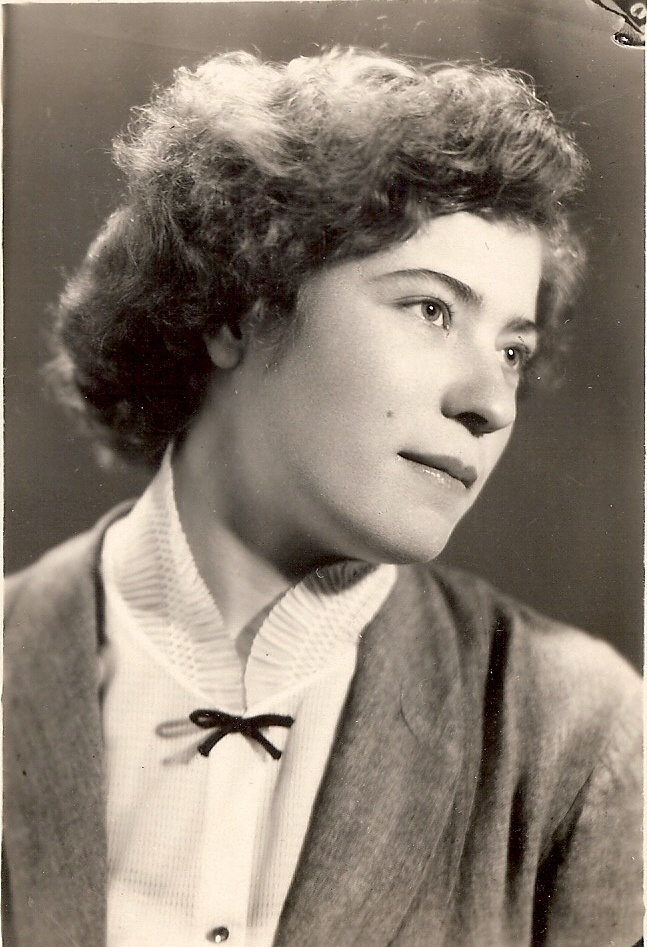                 Есть вечная Любовь!                                                                Мне жаль вас, кто не верит.                                                                Кто крылья обломал                                                                И не взовьется вновь.                                                                Вы проглядели жизнь.                                                                 Не вам ее измерить.                                                                Есть Солнце, есть Гроза,                                                                Есть вечная Любовь…                                                                               Песня Софии Ротару              Софія залишилася в Одесі одна. Навколо все було ніби як і раніше.  Та ж сама дорога до політехнічного  повз штаб військового округу, стадіон СКА на вулицю Ново Аркадійську.  У групі друзі щиро усміхалися. Піцек на англійській мові сідав за перший стіл перед молоденькою викладачкою  і, дивлячись їй виразно у вічі, голосно шепотів декілька разів англійською: «Я Вас люблю».   Поки вона не почервоніє і не виставить його з аудиторії. На лекціях іноді зустрічала Паренчука і Дамфорта. Вони лише кивали головами і чомусь ніколи не запитували про Валентина.  Поряд зі старим корпусом інституту закінчили будувати новий.  На фасаді красувався величний барельєф двох студентів, що стрімко рушили назустріч сонцю. Всім видали такі ж значки з алюмінієвого сплаву.      Але поряд не було коханого Валента. Вранці вона просипалась одна і  з заплющеними очима гладила місце, де поряд повинен був спати він. Снідати самій не дуже хотілося. Але потрібно. Щось перекусить – і швидше до інституту, щоб не залишатися у кімнаті одній. Після занять заходила  в гуртожиток то до кімнати, де жили одногрупниці, то до подруги-спортсменки. Та кожного ж  дня заходити не будеш. Старалась більше працювати на тренуваннях. Але на відкритому повітрі ще було холодно і  тренер Раєвський її стримував, щоб не простигла.         Спати лягала рано. Постіль була холодна. Накрохмалена білизна, якою завжди  так пишалася, тепер чомусь не радувала.          Софія довго не могла заснути.  Як завжди, думала російською.        «Почему от милого Валента больше недели нет  весточки? Устраивается на квартире? Так у него же почти никаких вещей. Мебель купить пока не за что. Первая зарплата будет не скоро. Карты Московской области у меня нет, чтобы посмотреть, где этот Чехов.  Спрашивала в книжном магазине. Сказали – Московская область особая. Таких карт у них никогда и не было. Может, поискать карту железных дорог?  Он же никогда с письмами не задерживался. Написал, что поедет с сестрой. Нужно было сначала устроиться самому, а потом сестру пригласить. Квартиру могут сразу не дать. В общежитие сестру не примут. Нужно искать угол. Сестра Рита у него заботливая. Ей уже двадцать лет. Хоть сварит что-то ему. Не будет голодный. Какая там столовая? Может  положение с продуктами у них лучше, чем у нас. Все-таки Московская область. Как-то пришел он с грузовой станции и рассказал, что на Москву отправлялся большой железнодорожный состав рефрежераторов-холодильников с мясом и консервами местного мясокомбината. А здесь в магазинах мяса очень мало. Большие очереди. Я на супы покупаю дешевую китовую колбасу. Мы с Валентом привыкли к ней. Как сегодня прошел твой день, милый? Целую тебя нежно. Спокойной ночи!»       Наступного дня під вечір принесли телеграму: «На работу не приняли. Литейный цех расформировали. Возвращаюсь  Винницу. Не волнуйся. Целую».       Що сталося? Залишиться без роботи? Без квартири?       «Накрылась наша квартира медным тазом – так говорил брат Степан. Думаю, одногруппник Верзунов знал об этом. Ведь приехал оттуда несколько  месяцев назад. Сам предложил поменять Одессу на Чехов. Ему же квартира в Московской области тоже пригодилась бы. А такой свойский парень! Вся группа помогала ему делать дипломный проект.  И так обманул. Валент был первый при распределении на работу. Мог выбрать любой город. А остался у разбитого корыта. Куда теперь направят его работать? Лучше было бы на Украину. Поближе к Одессе. Тут заводов хватает. Пишет – не волнуйся. Как я могу не волноваться, когда такая неизвестность».       Коли на заводі у Чехові Валентину сказали, що роботи немає, він не повірив.  У хромових чоботях, зимньому пальто, шапці, він розгублено запитав:Чому ж тоді направили до вас, коли цех не  працює? Та ще й у направленні написано, що надається житло. З сестрою приїхав. Я ж міг залишитися в Одесі.  А тепер що робити? – мало не плакав.        Начальник відділу кадрів, лисий чоловік  років  п’ятдесяти, співчутливо подивився на нього:Тут же був на практиці ваш студент. Прізвище Верзунов, здається. Я йому казав, що ливарного цеху, напевне, не буде.  Питання  вирішується. От і вирішилося з місяць тому. Цеху немає. Ми  встигли відмовитися від молодого спеціаліста. Лист до міністерства направили. А там, видно, до цього часу не написали до вашого інституту.  Їдьте до управління кадрів міністерства. Вас направлять в інше місце.         Сестра Рита сиділа на стільці у коридорі.Сказали, куди іти влаштовуватися? – піднялася.Сказали, - похнюпився Валентин, - їдемо до Москви  в управління кадрів міністерства.Що, в Москві будеш працювати? – зраділа.Ти не хвилюйся. Поки що тут роботи немає. Відмовилися вони від молодого спеціаліста. Цех розформували. У міністерстві буде вирішуватися моя доля.А що буде зі мною? Я ж залишила свою роботу.Давай перекусимо. Не їли нічого з ранку. У животі кавчить.Добре, що в управління кадрів міністерства попали цього ж дня.А то прийшлося б шукати готель.         Заступник начальника управління здивовано розглядав направлення на роботу.Ми відмову від молодого спеціаліста направили давно. Чому ви приїхали, не розумію.То що мені тепер робити? – розгубився Валентин.У нас є для вас робота у Іркутську. Поїдете туди? Правда, без надання житла.Ні, не поїду, - не зразу відповів Валентин, - поверну підйомні гроші, що видали в інституті. Шукайте роботу десь ближче.Тоді повертайтесь додому і чекайте рішення.Взяли вони з сестрою квитки на поїзд і поїхали увечері на Україну.  У Москві обоє жодного разу не були. Та подивитися столицю так і не  довелося. Було не до цього.       «Хоча б відвідали мавзолей Леніна. Червону площу обійшли б.  Алмазний фонд поряд. Хотів ще у Третяковській галереї побувати.Та поки вирішувалося питання в міністерстві, наступив вечір. Стомилися за день. Он сестра мало не падає з ніг. До Чехова довго  добиралися. Потім шукали міністерство. У метро більше години їхали. У міністерстві  чекав перепустку. А футболили з одного поверху на інший. Обійшов декілька кабінетів. Недалеко від Київського вокзалу Кутузовський проспект. Там Тріумфальна арка переможцям у війні з Наполеоном 1812 року.  Навпроти Київського вокзалу – Смоленська площа з висотним будинком Міністерства закордонних справ. На Всесоюзну сільськогосподарську виставку хотілося б поїхати. Нічого не побачили!  Шкода Риту. Зірвалася з роботи. Де тепер у селі влаштується. Піде до колгоспу дояркою?»Рито, будемо вечеряти? Мати пів чемодану наготувала.Та відповіді не дочекався. Зморена сестра заснула на другійполиці.  Він теж не вечеряв. Кусок не ліз до горла. Хмурі думки заполонили голову.       «Як сприйняла моє повідомлення мила Радка? Звичайно, розхвилювалася. Не потрібно було посилати телеграму. В телеграмі про все не напишеш. У неї незабаром відповідальні змагання. Потрібно бути у гарному настрої.  А я все зіпсував. От телепень! Приїду до Вінниці і замовлю телефонні перемовини. Заспокою її.  Якими лише словами? Сам не знаю, чого очікувати. Все вирішується у міністерстві. От які несподівані бувають звороти долі.  Звичайно, винен в усьому  я сам. Потрібно було поїхати до Чехова і про все узнати. Грошей то  у нас  на поїздку не було. Але ж і  саму поїздку ми з Радкою не планували. Звикли – в інституті все іде за планом. Відхилень ніколи немає. Навіть у ві сні не міг  побачити такі обставини. Впевнений – все владнається. Саме головне – не втрачати надії, не впадати у розпач. Так і скажу Радці».      Тесть з тещею надзвичайно здивувалися, побачивши зятя з Ритою   рано вранці на порозі.Позавчора лише вас проводжали. Що сталося?У нас гарна планова економіка. Та у моєму випадку не спланувалося, - удавано весело Валентин, -  міністерство перегляне моє направлення. Все буде добре.Ви ж голодні. Сідаємо пити чай, - приязно теща.«Ми в Москві як перекусили ще десь в полудень, так більше нічого і  не їли. А у тещі все чай, та чай. Але ж не будеш напрошуватися на сніданок. Витягну з чемодану на стіл все, що наготувала мама. Там є сало, курка запечена, домашня ковбаса. У нас в селі таку смачну ковбасу печуть. На всю округу! Не даремно односельчан прозвали ковбасниками. Поїмо – і настрій підніметься. А то з самої Москви з Ритою всю дорогу мовчали. Сестра мала велику  надію влаштуватися у Московській області. І така халепа! Любий рознервується. У мене уже диплом інженера. Роботу завжди знайду. А Рита після школи поміняла  чотири якісь невиразні роботи. То піонервожатою була, то у кіоску шкільному торгувала. Одержати гарну освіту – головне у житті. Вона рішуче налаштувалася поступати до вищого навчального закладу. Поступить обов’язково!»        Степан зайшов увечері з пляшкою. Випили по чарці.Ти не падай духом, а падай брюхом! Так казав наш старшина. У нас поряд живе сусід-відставник.  Працює у раднаргоспі. Завтра порадимося з ним.        Назавтра покликали у гості сусіда. Теща накрила стіл. Тесть поставив своєї «грушової». Після другої чарки розговорилися.Василь Іванович, ви казали, що зять поїхав на роботу десь до Московської області. Тепер бачу – він удома?Розказуй, Валентине, чому ти повернувся, - тесть.Майже немає що розповідати. Цех розформували. Роботи мені іншої  на заводі і не  шукали. У міністерстві запропонували Іркутськ. Там морози за сорок градусів! Я відмовився. Сказали – чекай вдома рішення. Хотілося б влаштуватися на Україні. Але потрібне відкріплення від місця роботи за розподілом. На шиї у батьків я не сидітиму. Піду підзаробляти на вантажну станцію. Офіційно мене нікуди не  приймуть.Я розпитаю у своїх кадровиків. Приходь годині об одинадцятій завтра до мене на роботу. Вихід знайдемо.       Сусід в раднаргоспі повів до управління кадрів. Там сказали:На роботу вас за направленням не прийняли. Ви маєте право відмовитися від розподілу. Посилайте телеграму до управління кадрів міністерства з вимогою дозволити вам влаштовуватися на роботу самостійно через наш раднаргосп.         Валентин зразу ж послав телеграму до Москви. А увечері написав листа Софії.       «Радка, голубко моя! Може все вийти на краще. Якби не  брат Степан, то  «сидів би у моря і чекав погоди».  Так каже мій батько, коли не може знайти якогось виходу. Степанів приятель працює у раднаргоспі. Там порадили відмовитися від місця розподілу.  А раднаргосп допоможе знайти роботу.  Чекаю рішення міністерства.  Вчора ходив на вантажну станцію. Розвантажували капусту. Попрацював годин шість. Заплатили десять рублів. Тут не так знущаються, як в Одесі.  П’ять рублів віддав мамі на харчі. Вона не хотіла брати. Поклав на стіл і пішов до нашої кімнати читати газету.       Меланя сидить вдома. З тим хлопцем, що недовго зустрічалася, щось не поладила. Не розповідає. Та настрій у неї нормальний.       З батьком різали за сараєм дрова. Йому не подобається, як я тягну дворучну пилку. Просто я давно не працював з пилкою. Наступного разу буду старатися краще. А рубати дрова – рубаю добре. Аж мокрий був від поту. Грубка ваша гріє гарно. На сусідній вулиці до будинків підвели природний газ. А у вас палиться вугіллям. Меланя горіле просіває після роботи.       Уже закінчується березень. Відлиги. Снігу майже немає. На бузку наливаються бруньки.  В Одесі, певно,зовсім тепло?      Візьму у племінника велосипед і відвезу цього листа прямо до поштового вагону поїзду Москва-Одеса. Завтра одержиш.       Дуже скучаю за тобою, моя люба.      Цілую ніжно всю – твій Валент».      Щодня навідувався до управління кадрів раднаргоспу. Через декілька днів сказали зайти до заступника начальника.Вам дозволили самостійно шукати роботу. Ливарні цехи у нашому  місті працюють на  експериментально-механічному заводі, електротехнічному, агрегатному, дільниці на хімзаводі, торгового обладнання, спиртотресті. Дамо вам відношення і влаштовуйтесь. Інженери-ливарники нам потрібні. Не знайдете роботу у місті, поїдете в райони. Там декілька машзаводів.        45-й завод Міністерства оборони вважався у місті найкращим за умовами праці і  оплатою. Будували житло. Та й близько знаходився. Всього пів години ходьби. Начальник відділу кадрів направив до цеху. Валентина вразили на території обсаджені каштанами прямі  широкі  алеї. Зустрів декілька новеньких, пофарбованих темно зеленою фарбою автомобільних цистерн без номерних знаків з написами на боках «Огнеопасно».  «Продукція заводу?» - подумав.     Перед ливарним цехом – яблуневий садок. По фасаду – на всю висоту виноградні лози. Позаду за цехом  над дахом виглядала верхня частина вагранки – шахтної печі для плавки чавуну.       До начальника цеху іти через дільницю кокільного литва. З десяток робітників лили алюмінієві виливки. Чисто, проходи вільні. У кутку дільниці стояв ніби перекинутий на бік великий гідропрес.       На другому поверсі кабінет начальника цеху. Років сорок п’ять чоловік із добрими залисинами привітно привітався. Уважно прочитав направлення.Який ви інститут закінчували?Одеський політехнічний. З відзнакою!Добре, що з відзнакою, - посміхнувся начальник, -  а про литво по виплавленим моделям що можете сказати.Щось чув, але не бачив. Ніби моделі з воску виплавляють і уформу заливають метал.Нам потрібен досвідчений технолог з литва по виплавленим моделям. Саме запускаємо цей вид литва. Вас ще декілька місяців учити потрібно. А часу  у нас немає. До жалю не можу вас прийняти.А що за машина стоїть у кутку на дільниці кокільного литва?То машина литва під тиском з горизонтальною холодною камерою пресування моделі 116. Поставили, а роботи для неї немає.   Працює годину на тиждень. Будемо демонтовувати.         Як колега-ливарник бажаю вам знайти хорошу роботу. На агрегатному заводі масове виробництво. Не цікаво. Раджу звернутися на  електротехнічний.         На електротехнічному направили зразу ж до головного інженера. На дверях напис  «Месюра І.С.» Валентин запитав секретаря приймальні, як звати головного.Іван Сергійович, - приємно посміхнулася білявка.За столом  поважний русявий чоловік середнього віку зі швид-ким гострим поглядом. Рукою запросив присісти.Начальник кадрів сказав – у вас диплом з відзнакою?Так.  При розподілі на роботу був першим.А чому у нас опинилися?Під Москвою місяць тому розформували  ливарний цех.Гарне було направлення. Московська область продуктами харчування забезпечується найкраще в Союзі. Але і у нас непогано, якщо налагодити тісні стосунки з підшефним колгоспом.  Колись будете начальником. Знайте – з колгоспами потрібно дружити.       У нас литво під тиском. Розповідали вам про таке?Одна лекція у «Спеціальних видах литва» була.Оцінку зі спец видів яку отримали?«Відмінно». У мене зі спеціальності лише з курсового  по технології форми «четвірка» з-за невиразності креслення.  Не було за що купити найкращі олівці «кох-і-нор». А то всі – «відмінно».Тоді швидко освоїтеся. Ідіть до відділу кадрів оформляйтеся технологом відділу головного технолога. Оклад на перших порах  – сто рублів. У нас при виконанні плану прогресивна щомісячна премія тридцять відсотків. Там давно працює конструктором Микола Кирилович. Буде вашим наставником.        А спортом ви займаєтеся?Другий розряд по штанзі. Люблю волейбол, баскетбол. Бігаю на лижах.Бачу, який ви міцний, - посміхнувся Месюра. -  Спрацюєтеся.Документи були всі при собі. Заповнив листок обліку кадрів, пройшов інструктаж з техніки безпеки. Завтра – на роботу.        Увечері написав радісного листа Софії. І – до поїзду.       Софія весь час у тривожному очікуванні.       «У меня все валится с рук. Вчера чашку с чаем перевернула. Хорошо – не обожглась кипятком. Работаю на пол ставки лаборантом кафедры технологии металлов. Коллектив  хороший. Особенно старшая лаборантка Ольга Ивановна. Очень добрая, внимательная. Там забываюсь на некоторое время. А на тренировках Раевский упрекает:        - О чем ты думаешь? Пробежки с ускорениями попутала. Так мы к соревнованиям хорошо  не подготовимся. И настроение у тебя неважное. Что-то с Валентином?        Не буду же я ему обо всем рассказывать. Не люблю сочувствий. Он же ничем не поможет. Только еще больше расстроюсь. Не даром Валент говорил, что если в жизни все очень хорошо, жди – будет плохо. Видно, пошла у нас черная полоса.  Нужно взять себя в руки. На тренировках работать до изнеможения. Тогда обязательно все наладится?»        Одержала вчорашнього листа з радісною звісткою – Валент на роботі. Як же вона чекала цієї звістки! Аж в кімнаті стало світліше і затишніше. Трамваї на кругу навіть не так вищали.         Зробила гарний манікюр, зачіску,  купила пляшку вина. Увечері поставила на стіл Набойщиковим.Валентина прийняли на роботу. Вип’ємо за його перший робочий день. Удачі йому і легкої роботи, - сказав хазяїн і випили до дна.      «Электротехнический завод ВЭЗ рядом с нашей школой. Вот как бывает. Я там училась. Теперь Валент через сто метров   работает. Напишу Мелане, чтобы за ним присмотрела. Работа же в отделе. Нужны постоянно чистые рубашки, галстуки. Не будет же в одном галстуке все время. В цехи ходить – нужен рабочий халат, сменная обувь. Меланя заставит его одеваться «с иголочки». Там ведь работают мои одноклассники, подружки- спортсмены. Начнут сплетничать. Написать Валенту, чтобы не вступал ни с кем  в лишние разговоры. В Виннице почти все друг друга знают. Город небольшой. Предприятий мало. Сосед Женя после армии не мог устроиться на работу. Я поговорила в отделе кадров – приняли. Так его мама тетя Мотя отрез материала мне на костюм за это подарила! Жалко, что я в Одессе, а Валент один осваивается. В чужом городе одному нелегко.  А мне как груз с плеч сняли. Говорила же, что пройдет черная полоса. И прошла! Нужно сплюнуть через левое плечо. Через две недели соревнования обязательно выиграю.  Сердечко даже успокоилось.  А то не на месте было. Зам декана Грищук как-то  заходил в нашу лабораторию. Их кафедра рядом. Спрашивал, как работается. Сказал – мы своих девушек забираем к литейщикам.  У них есть специальность автоматизация металлургических процессов.  Предлагал перейти на эту специальность.  Со своими, мол, будет значительно легше заниматься. Преподаватели-литейщики нас с Валентином поздравляли на вечеринке. Меня уже знают. Думают, буду заниматься, как и Валентин, на одни пятерки.  Посоветуюсь с Валентом. Может и перейду. А свои заводские фрезерные станки никогда не забуду.  Они дали мне путевку в жизнь».       Валентин же на роботу летів, мов на крилах! Відділи головного технолога ОГТ і головного конструктора ОГК розміщалися на першому поверсі у окремому двоповерховому невеличкому  корпусі. На другому поверсі бюро інструментального господарства, архів і ЕРА, на якій, потім він узнав, з кальок робили копії – «синьки».  В ОГТ два бюро: технологи і конструктори по оснащенню і нестандартному обладнанню.  Валентину виділили стіл  з кульманом чомусь серед конструкторів.  Навіть керівником у нього був Михайло Зіновович – начальник конструкторського бюро.  Інвалід війни. На костилях. Лише згодом виявилося, що конструкторської роботи у нього буде значно більше, ніж технологічної.  Та й безпосередній наставник Микола Кирилович – конструктор першої категорії.  Височенний, чорнявий, симпатичний чолов’яга років сорока зустрів його привітно.  Міцно потис руку.Підемо, покажу завод. На невеликій території п’ятиповерховий виробничий корпус з механоскладальними цехами, два одноповерхових корпуси. Штампувальний і ливарний з кузнечним відділенням. У окремому одноповерховому корпусі – заводоуправління. Звичайно, спершу зайшли до ливарного цеху.  Пройшли через плац, на якому прямо на підлозі формують і заливають пісочно-глиняні форми.  Працюють три формувальники. У кутку – гора готових чавунних виливків. Пахне горілою землею. Начальник цеху Юрій Самойлович привітав його, як колегу:Гарних  ливарників у Вінниці одиниці. А інженерів майже немає. Лише на 45-му  начальник цеху Згурський інженер.  Ось Микола Кирилович і я – техніки.  Та литво робимо непогане. Правда, Кириловичу? Наша спеціальність непроста.  У нас тут литво в пісочні форми, під тиском та трохи по виплавленим моделям.  Вагранка, індукційна піч на сто кілограмів.  Чавун, алюміній, латунь.  Особливо багато литва під тиском. Працюють у дві зміни. Два виробничі майстри.  Там керує Кирилович. Він все покаже.         На дільниці литва під тиском робота кипіла. Гуркіт, скрегіт, шипить стиснене повітря. Замурзані робітники у покритих маслянистими плямами спецівках набирають невеликими ківшиками  поряд з тигельних печей розплавлений метал і заливають у машину. Через декілька секунд форма розкривається і робітник кліщами забирає виливок. Біля кожної машини гірка готових алюмінієвих деталей. Валентин нарахував сім машин. На одній за допомогою кран-балки міняли металеву форму.  У двох з шлангів підтікала вода, яка кольоровими плямами збиралася коло машин. У повітрі – різкий запах горілого мастила. Ворота до дільниці розкриті навстіж. Така вентиляція. Кирилович пояснив: Основна продукція заводу -  електричні двигуни змінного струму на двісті-чотириста ват. Майже всі деталі одержуємо литвом під тиском. Навіть статор і ротор. У штампувальному цеху  із спеціальної динамної  електротехнічної сталі штампують пластини статора  і ротора. Набирають необхідну кількість пластин у пакети. Ці пакети ми і заливаємо алюмінієвим сплавом.  Не все виходить добре. Брак – до десяти відсотків. Керівництво заводу незадоволено. Скоротити хоча б на два-три відсотки брак – на сьогодні наше основне завдання. Нових машин литва під тиском всього дві. Є одна стара чеська Полак-200.   Двісті тон – зусилля запирання форми. Лише на ній заливаємо статори. Зупиниться – весь завод стоїть. За нею  постійно закріплений  досвідчений слюсар ремонтного цеху Віля. Не відходить від машини. А нову машину замовити на статор можна?Замовляли на «Сіблітмаші». Та міністерство не прийняло замовлення.  Машин мало виготовляють. Ще Тираспільський завод  імені Кірова випускає такі машини. Але малопотужні. Ось так і перебиваємося.  Досвідчених слюсарів-ремонтників, крім Вілі, більше немає. Одна-дві машини майже завжди у ремонті.  Приходиться часто працювати у три зміни.       Зайшли ще в інструментальний цех, де виготовляли в тому числі і металеві форми. Микола Кирилович щось запитав у слюсаря.Проектую ці форми поки що я сам. Прийдеться і вам, крім технології,  займатися проектуванням. Технологи займаються проектуванням? Крім нас з вами,  ливарників у відділі більше немає. Тому будемо  креслити, слідкувати за виготовленням форм в інструментальному цеху,  і впроваджувати  їх безпосередньо на  дільниці литва. До речі, ці форми називаються прес-форми.  Тобто форми, що працюють під тиском. Адже розплавлений метал подається у прес-форму  під великим тиском.       «В Одесі на заводі радіально-свердлильних верстатів у модельному цеху  я монтував  металеві моделі на підмодельні плити для литва у пісочні форми.  І уже непогано монтував. Але прес-форм там не бачив. Вони значно складніші. Впевнений – досвід слюсаря-модельника мені знадобиться».На сьогодні досить, - перервав думки Валентина Кирилович. -  Цех збірки самі колись побачите.  Підемо до відділу головного механіка і візьмемо пару паспортів на машини. Вам не завадить їх уважно переглянути. Там характеристики машин, електричні схеми, вся гідравліка.       Куди б не заходив Кирилович, його шановано вітали.       «Давно працює на заводі.  Досвідчений ливарник. І конструктор, і технолог. От таким же шанованим швидше б стати!» - далеко наперед витали думки Валентина. Але шанованим на ВЕЗі йому стати не судилося.  З-за його прямолінійності та упертості.       Кожного ранку на завод Валентин поспішав, як на свято.  Майже завжди ішов пішки. Адже автобус переповнений.  По незабудованій ще високими будинками Київській, мимо пивного заводу,  де на перехресті уже стояв бравий вусатий старшина ДАЇ. Далі – повз  стару автобусну станцію. Тут поряд протікав Південний Буг.  Мав трохи часу – заходив на п’ять хвилин подивитися на річку. Подихати свіжим повітрям та помилуватися плесом ріки, куди з очеретів уже випливали дикі качки. Вздовж річки - високі плакучі верби. У  густій осоці уже сиділи ранні рибалки. По гребню дамби пробігали прихильники ранішнього бігу.  Зліва над водою велично височів міст. Далі – острів Фестивальний, на якому не встиг побувати.          До відділу приходив одним з перших, коли прибиральниця ще мила підлогу.  Робочий стіл у нього завжди був чистий. Лише на кульмані  часто залишався якийсь ескіз, закріплена кнопками  «синька», чи калька.  Витягував з тумбочки папери і починав працювати. Стара, ще студентська готовальня з приладами для креслення завжди під рукою. Там  різні циркулі, рейсфедери для креслення тушшю, цанговий олівець, гумка.         Приходив Кирилович, давав завдання на сьогоднішній	 день. Довго працювати з паспортами на машини йому не прийшлося. Уже через пару днів –  перше серйозне випробувальне  завдання. Спроектувати стержневі ящики для одержання виливку бронзової деталі. Деталь ніби не складна. Але у простих сирих пісочних формах йшла з великою кількістю браку. Тому  вирішили – лити у пісочних  сухих стержнях, які для цього сушилися тут же в цеху у спеціальній печі – сушилі.       Валентин одяг синій халат і пішов до цеху.  Жодної деталі у стержнях не лили. Подивився різні стержневі ящики і почав  мудрувати  над ескізом.  Звичайно, перший ящик робився із дерева. Випробувався. А уже потім, якщо йшла велика серійна партія виливків, ящик робили металевий. Адже дерев’яний, по якому приходилося стукати молотком,   швидко виходив з ладу.      Ніякого досвіду проектування у Валентина не було. Тому лише через два дні він показав незграбні ескізи Кириловичу. Той  посміхнувся. Дещо  підправив досвідченою твердою рукою.Можна креслити. Бачу – з кресленням у вас не дуже. Нічого, поступово навчитеся. Не святі горщики ліплять. А ще, не забувайте,  потрібно написати дві технологічні карти. Без карт нормувальники не порахують необхідну кількість металу та норми часу на виготовлення виливку.  Технологічні операції перепишете зі старих карт. Вони майже всі типові.        Першу зарплатню  після роботи «обмивали» з Кириловичем та головним технологом Віктором Самойловичем. Що брати, вино,  чи горілку, - невпевнено запитав Валентин.Звичайно – горілку, -  рішуче Кирилович, - підемо на Фестивальний. Там у кафе  ближче до природи і посидимо.       У гастрономі на Замості Валентин взяв пляшку  «Столічної», трохи ковбаси. «Ще закуски візьму у кафе, а то видворять».       Острів Фестивальний розташований поряд з центральним мостом посеред  Південного Бугу.  Майже круглий. Метрів двісті діаметром. Акуратні пішохідні алейки посипані жовтим піском. Волейбольна та баскетбольна площадки. Пляж.  Багато старих дерев. З одного боку невеликі зарослі очерету.  Прямо біля пішохідного переходу  зліва низеньке  непримітне кафе.       Посиділи вони славно. Горілки і вина у кафе не продавали. Тому Валентинові прийшлося іти за другою пляшкою знову до гастроному.  Валентин старався пити поменше. Але заставляли.Як відзначиш першу зарплатню, так і піде далі, -  впевнено «пояснював» Кирилович. – Добре відзначиш – і справи підуть надалі добре. Як по маслу.  Тому не скупись – пий!       Додому Валентин добрався без пригод. А уже там відчув, що добре на підпитку.  Залишки грошей віддав тещі зі словами: «Перша зарплатня». Теща нічого не сказала.  Заставила повечеряти. Листа того вечора Софії не написав. Ліг зразу спати.        Софія давно звикла до щоденних листів милого Валента. Після занять йшла працювати до лабораторії. Щось перекусить зі старшою лаборанткою – і за свої шліфи. Роботу, як завжди, виконувала дуже старанно. Зав кафедри Смех навіть хвалив декілька разів.  Та вона з нетерпінням чекала закінчення роботи. Швиденько  на Свердлова і до поштового ящика.  Лист ще був «тепленький». Іноді навіть штемпель розмазаний. Адже його штампували у поштовому вагоні, коли рухався поїзд.  Дуже хотілося прочитати листа  зразу, тут  же,  біля поштового ящика. Але соромливо зупиняла себе, забігала до своєї кімнати, на ходу розриваючи конверта.   І стоячи, перший раз швидко, а потім вдруге повільно перечитувала  такі дорогі для неї стрічки.         Та того вечора листа не було. Вона розгублено ще раз провела рукою у поштовому ящику.  Пусто!       «Что случилось? Может почтальон потеряла письмо? Или дома что-то произошло? Но вчера письмо было спокойное. Мамочка, пишет Валент, иногда жалуется на сердце. Ей уже за шестьдесят. За детей очень переживает. Меланя никак не найдет себе пару. Уже скоро  тридцать. А  даже с парнем не встречается. У Степана на автобусе работа не сахар. Один раз парень выпал из задних дверей.  Несколько дней лежал в больнице. Хорошо, что милиция не занималась. Парень оказался толковый. Сказал, что сам виноват. Старшая сестра Тоня так и без мужа. Может на работе у Валента неприятности и он не хочет писать?  Я же ему тоже пишу каждый вечер.  Почему он не написал? Не знаю, что и думать. Но растерянности не показывать. Написать Валенту хорошее письмо».       «Милый Валент! Сегодня впервые от тебя не получила письмо. Уверена, у тебя на работе  и дома все хорошо. Может ты не успел к почтовому вагону?  Ты ездишь к нему велосипедом. А на улице интенсивное движение. Автомашины, автобусы, трамваи. Да и велосипед иногда ломается. Может будешь бросать письма в почтовый ящик? Мне станет спокойнее.        У меня все по-старому. Занятия, работа,  тренировки. Предметы на литейной кафедре для меня более понятливы, чем раньше. Чувствую себя перед сессией увереннее. Спасибо Грищуку, что перевел меня сюда.        На работе близко подружилась со  старшей лаборанткой. После занятий кушаем вместе. То я что-то покупаю, то она. Работа немного пыльная. Но хорошо работает вентиляция. Хоть и шумит. Это же рядом с литейной кафедрой и я иногда лабораторные работы могу выполнить с параллельной группой. Так экономлю время для тренировок. Раевский мною доволен. Результаты на дорожке держу хорошие.        Пиши, что у тебя нового.         Нежно целую – твоя Радка».       Тієї ночі спала погано. Декілька разів просипалася.       Та наступного вечора одержала листа з детальним описом «обмивання» першої зарплатні та вибаченнями. Відлягло від серця.       «На свою первую зарплату я девчонкам и мастеру купила хороших конфет. А мамочке – красивый платок на голову. Она его надевала только в церковь. Раньше в церковь она брала и меня с собой. Там так торжественно, красиво. Церковный хор поет. Но люди грустные. Никогда радости на лицах не видела. А когда поступила в комсомол, перестала туда ходить. Мамочка молиться нас не заставляла. Говорила – молиться нужно от души. Но я всегда слышала, как перед сном она шептала «Отче наш».  Я «Отче наш» тоже знаю.       Вот Валент в церкви,  рассказал, был всего один раз. Когда его  лет в пять крестили. Помнит, как священник поставил его в  тазик  и поливал на голову воду. Он говорит, что верит только в Солнышко. Без Солнца ведь и не было бы самой жизни на Земле, и самого человека. Видела, как рано утром, когда над горизонтом показывается Солнце, он с детской улыбкой несколько минут смотрит на него. Что-то тихо шепчет. Сказал – благодарит Солнце за заботу о нас.  Я люблю  утром поспать. А Валент просыпается всегда рано и, если ясный день, смотрит на Солнце. У него утром всегда хорошее настроение – зарядился от Солнца.       Валент пишет – на работе все хорошо. Но работа есть работа. Разное может случиться. Ее, по себе знаю, нужно делать с радостью. Тогда все получается. А он работает инженером. Это, наверно, не просто. Сколько нужно знать! Голова то у него думает хорошо. В последние две недели  без консультанта переделал весь дипломный проект. И защитился на «отлично». Председатель комиссии даже приглашал на работу в Одессе.  Правда, без квартиры. Потом десятилетиями ждать жилья! Этот семестр скоро заканчивается. Летом два месяца буду с Валентом. В следующем году месяцев шесть преддипломная практика. И –  на работу  в Винницу. Так время медленно тянется. Каждый день считаю, когда уже наступят  летние каникулы».         Валентина Кирилович «запрягав» все частіше. Сам Кирилович більше креслив, а Валентин пропадав у цеху. У нього поступово налагодилися добрі стосунки не лише з виробничими майстрами, а і з  робітниками. Особливо багато радився з наладчиками. Це були  дуже досвідчені робітники. Вони знали особливості кожної машини, кожної прес-форми. Лише після наладки прес-форми до роботи приступав  робітник-ливарник.         Алюмінієві виливки з товщиною стінки більше десяти міліметрів лили у пісочні форми.  При литті під тиском вони  одержувалися з раковинами. Брак.  Кирилович спроектував кокіль на фланець. До цього кокілів у цеху не було. Це форма з металу, у яку без всякого тиску заливають розплав. Кріпилась форма на спеціальному пристрої – верстаті. Виготовити кокіль виготували. А  «довести його до  ума», щоб міг працювати робітник, послали до цеху Валентина. Потрібно було підібрати краску, температуру заливки розплаву, час витримки у формі. Як не старався декілька днів Валентин, нічого не виходило. Він сам і красив формуючі частини, затирав наждачною шкіркою краску до необхідної  товщини, сам заливав розплав. По секундоміру міняв час витримки у формі. Навіть халат попалив у декількох місцях. До відділу в кінці робочого дня повертався заляпаний білою фарбою, засмучений, знесилений. Через тиждень Кирилович взявся за справу. Потіли уже вдвох з ним. Час від часу підходив майстер Роман. Співчував. Щось намагався порадити. Так  кокіль і «не пішов».  Залишився стояти без справи у кутку цеху. Кирилович щось не так спроектував.        Софія приїхала на канікули весела.Як склала останній екзамен? – запитав після гарячого поцілунку на вокзалі Валентин.Все добре! Тапер майже всі предмети читають  наші викладачі. Лише економіку, організацію виробництва, охорону праці – інші. Хіба ж це предмети, порівняно з фізикою, сопроматом, теорією механізмів і машин!  Вперше у моїй заліковці з’явилися «четвірки», навіть «п’ятірки». Тоді з мене премія! Меланя давно тебе чекає. Щось цікаве хоче розповісти про вашу подругу. Та вийшла заміж за офіцера і виїхала десь до військової частини. Недавно  провідувала батьків. Приходила і до нас у гості. Її звати Міла.Знаю цю Мілу. Вона мріяла про офіцера.       «Меланю тоже офицер пару раз провожал с танцев домой. Так  папа  заметил и выругал ее:       -  Чтобы я красноармейцев больше у себя дома не видел!      С тех пор Меланя одна. Избрали комсоргом фабрики. На разные совещания в горком комсомола ходит, какие-то торжественные встречи, вечера молодежи.  Красивая, модно одевается, постоянно на виду. А все одна.  Прошли годы. Ее сверстницы уже имеют по двое детей. Меланя вида не подает. Храбрится: «Мои кавалеры еще растут!» А мамочка переживает. Все просит Бога, чтобы послал ей хорошего мужа. Везу ей подарочек – красивую простую футболку. Что я могу еще купить. Она мне на первом курсе в конверты с письмами  клала по рублю. Пока кто-то или в общежитии, или почтальон не стали эти рубли забирать. Валенту привезла заколку на галстук. Он у меня будет всегда красиво одеваться».       Зайшла до їхньої кімнати і зраділо побачила велику на троє дверцят  темно коричневу шафу.У нас такої не було. Звідки взялася?Це тобі подарунок. Купив декілька днів тому. На меблі скрізь у черги записуються.  Я ходив по магазинах і шукав. Адже у нас шафи немає. Зайшов на Першотравневій біля Чкалова і остовпів – стоїть гарна шафа! Там магазин невеликий. Туди за меблями мало хто навідується. Просто повезло. Нам завжди  буде везти.А гроші де взяв? Вона ж дорога.Половину зарплатні віддаю мамі, а половина – моя. Тратити мені немає на що. Ось і зібрав за декілька місяців.        Розкрив  дверцята. Широка, простора шафа була майже пуста. Місця багато. Два відділення для верхньої одежі. Третє – полиці, гарні висувні ящики. Я мріяла про гарну шафу, - поцілувала милого Валента, - але щоб зразу  така, ніколи на подумала б. Ти ж знаєш, які шафи у гуртожитку. Канцелярські.  А тут!  Наш сусід служив у Німеччині. Привіз звідти меблі.  Бачила – у них подібна шафа. Уміють наші теж робити, якщо захочуть.        Згодом вони не раз купували різні меблі. Старих часто позбувалися. Але  ця шафа супроводжувала їх все життя.       Того літа вони накупалися у Бугу. Позагорали на недалекому  великому пляжі. З одного боку там  чиста річка. З іншого – зарослі верболозу. Вітер майже ніколи не відчувається.  Людей мало. Адже береги Бугу у межах міста – майже безперервний пляж. Ходили до парку на танці. Запрошували з собою Меланю. Софія декілька раз брала участь у легкоатлетичних змаганнях на першість міста. Просили із заводу.  Бігла легко, з радістю.  Сил лишніх старалася не тратити. Вона  вигідно виділялася на дистанції. Відчувалась висока спортивна майстерність. А ще – рідна гарева доріжка! Та підтримка всього стадіону.  «Мусова! Мусова!» - супроводжували вигуки до самого фінішу.  Їм здавалося, що  само Сонечко і всі люди до них усміхаються. Що щасливіших від них немає. Тішилися і насолоджувалися одне одним. Зі щирою радістю зустрічали Софіїних подруг, однокласників.   Чомусь Лілю, свого свідка у РАГСі, жодного разу не бачили. Софія навіть не згадувала про неї. Їздили пару раз на вихідні у село до батьків. Там ходили до лісу. Збирали гриби, суниці.  Валентин показував потаємні місця, стежки, просіки. Частина лісу була уже відгороджена колючим дротом. Будувалася  база стратегічних ракет.  Це було великим державним секретом. Але там працювало декілька десятків односельчан. Солдатики прибігали увечері по самогонку. Тому село про все знало.        Молодший брат їх стидався. Все пропадав на річці з вудочкою. Сестра Рита поїхала до Одеси поступати  в університет.  Були одні з батьками.  Мати частувала їх  смачним борщем, сиром зі сметаною, варениками з вишнями, пирогами, любимою Валентином з дитинства затіркою.  У серпні –  яблуками, грушами-берами.        «Валент когда-то сказал, что я похожа на краснобокую грушу-беру,  которую так и хочется попробовать. Эти груши действительно красивые и вкусные. У них тут в селе все есть. Яблука, вишни, сливы.  Есть и груши-лимонки. Тоже вкусные.  Мясо, сметана, молоко дешевые. А домашняя колбаса – объедение!  Мама делает хорошую кровянку. Тоже буду делать Валенту. Тут ничего сложного. Мама уже показывала. У них мама, как пчелка. Когда она спит – не знаю. Просыпаемся, она уже наварила. Ложимся спать – она что-то готовит. Горит все в руках! Не дает мне ничего делать. Подмету, помою посуду – и все. Отец инвалид. Не имеет левой руки. Так почти вся работа на ней.  И веселая. Все тихо песню поет. И на работе у нее ладится. Никогда ни на что не жалуется».        Софія, як звичайно кожного року в канікули, на роботу до заводу не пішла. Будинок  батьки уже будувати  закінчили. Лише Степан хотів прибудувати ще одну кімнату. У нього ж народилася донечка. Вони з Дашею не могли нею намилуватися.        Валентин випросив відпустку за свій	 рахунок «за сімейними обставинами» і вони поїхали на чотири дні до Ленінграду.  Там  прямо на Невському проспекті жила батькова племінниця Надя. А в Пушкіно під Ленінградом – батьків брат дядько Льоня.          Зупинилися у Наді. Спати – майже не спали. Все бродили по місту. Білі ночі. Розвідні мости.  «Аврора». Ермітаж. Ісакієвський собор. Зайшли до ЦУМу купити щось домашнім і зустріли викладача з вищої математики Ковальова. Той зрадів зустрічі:Ви тут працюєте? – кинувся  з якоюсь надією до них. У гостях, - Валентин, - на пару днів. Тоді до побачення.  Потрібно знайти притулок.Побували і у Пушкіно. Дядько Леонід не повірив, що це племінники з Вінниці.  А прибігла його дочка Зіна, то зразу признала. Поснідали і весь день ходили по  Павловському палацу. Якраз включили знамениті фонтани. Побували ніби у казці.        Та все хороше швидко закінчується.         Не встигли оглянутися, як два місяці сплинули.         У кінці серпня повечеряли весело з чаєм. Поїзд на Одесу відходив пізно. Тому проводжати Софію Валентин пішов сам. Речей було мало.  Квиток на руках. Я незабаром приїду до тебе. Що  потрібно, привезу.На пероні – тьма народу!  У Вінниці було лише два інститути.Педагогічний і медичний. Недавно відкрили  вечірню філію Київського політехнічного. Три перших курси.  Тому в кінці серпня студенти їхали до Києва, Одеси, Львову, Харкова, Донецька. Проводжаючих завжди було дуже багато. Вагони брали штурмом. Навіть з квитками було важко зайти. Речі часто приходилося передавати через вікна. Знайомих  «одеситів» не зустріли.  Чи раніше поїхали, чи поїдуть після першого вересня.  Софію хтось підштовхнув. Вона повернулася, помахала рукою і з невеликою сумкою зникла у дверях плацкартного вагону.  Валентин навіть не старався пробитися через бурхливий галасливий натовп. Пішов шукати милу у вікнах. У неї було нижнє місце і вона мала сісти біля вікна. Не зразу, але побачив. Послав повітряний поцілунок і поїзд повіз його п’ятикурсницю  на південь.      «Так мало побыли вместе. Хотела показать Валенту луг в конце Киевского переулка, где пасла корову Маню у речки Тяжиловки. Так и не показала. Возьму с собой учебники, сижу на подстилке и готовлю устные уроки. Маня напасется, подойдет и лижет мне ноги. Сама в речку не заходит. Я ее  заведу и долго мою сжатыми в руке ветками спину, бока, ноги. Она стоит спокойно. Даже мух хвостом не отгоняет. Только жует жуйку. Очень любила мыться. Возьму за рог и вывожу ее. Так она лижет мне спину. У нас тогда было свое молоко, сметана, творог. Зимой корм покупали не базарчике, что за пивзаводом на Фрунзе. Сено, свеклу,  отруби, даже картофельные лушпайки. Все мы с Меланей носили. Когда пошла я на работу, пасти стало некому. Продавали Маню – все плакали. До сих пор ее жалко.        А еще не побывали на Сабаровской електростанции.  Это за городом. Туда с електросети редко ходит автобус. Сама електростанция небольшая. Електричества от нее для города совсем недостаточно. У нас недалеко от центра теплавая ТЭЦ дымит - «Аврора». А в Сабарове – высокая плотина перегораживает Буг.  Там по берегам дикие скалы. Даже соревнования по скалолазанию проводят. Места изумительно красивые. Винницкая «швейцария»! И камень Коцюбинского, на котором, по преданию, любил отдыхать великий писатель. Ведь здание совнархоза – бывшее реальное училище, в котором преподавал Коцюбинский. Там  мемориальная доска есть. В городе  проспект и музей Коцюбинского. Обязательно все покажу на следующие каникулы.      Не успел поезд отъехать со станции, а уже соскучилась по Валенту. Когда он приедет в Одессу? Говорил, что намечается командировка. Не освоился на заводе, а уже командировка. В Москву, Ленинград не пошлют. Туда начальники рвутся.  А в какую-то  «дыру» - молодого.       Остался пятый курс. Через год буду тоже работать. Мне легше – на родном заводе. Там и стены помогут».       Відрядження Валенитина було до Нової Каховки. Потрібно  узгодити поставки чавунного литва з Новокаховського електрозаводу. Кирилович чомусь не поїхав. А в Каховці не було навіть креслень на модельне оснащення з цього замовлення. У відділі головного металурга Валентина заставили проектувати  оснащення. Ливарний цех потужний. Свої нормалі і вимоги до оснащення.        Валентин ніби розібрався. Креслення за тиждень зробив. Начальник конструкторського бюро посміювався, та сказав – все нормально. Але згодом виявилося зовсім не так.        Через пару днів у цеху зустрів однокашника Ткачука. Зрадів.Іван, ти  ж був направлений до Львову. Чому тут?Дружина уже працювала у Каховці. Не захотіла до Львову. Мене і відпустили сюди. Дали квартиру.Ким працюєш?Старшим майстром  на формовку зразу поставили.  На дільниці дружний колектив. Майстри досвідчені. Справляюсь.Мені потрібно  накреслити оснащення на наше замовлення. Можеш проконсультувати?Знаєш, нам дають готові моделі. Боюсь – не зможу.Тоді якось сам розберусь.Побував Валентин того вечора у Ткачуків. Згадали Одесу, своюгрупу, яка розсипалася по всьому СРСР. Валентин розповів про те, як Верзунов підвів його з Чеховим.Верзунов жив у якогось діда на човновій станції в Отраді. Ти у нього ніколи не був? – Ткачук.Не довелося.Він же з дідом щовечора став заглядати до чарки.  Зледащів. Ти ж бачив – ледь не завалив дипломний проект.Не знав. А то б не погодився поміняти Одесу на Чехов.В Бериславі, неподалік за Дніпром, мали працювати Паренчук зДамфортом. Не провідати їх  Валентин не міг.        Жив Валентин у якомусь плавучому готелі на Дніпрі. Покупався після обіду, повішав недавно куплені плавки сушити на мотузці біля дверей і  невеличким теплоходиком до Бериславу.       Дамфорт аж рота розкрив, коли побачив  усміхненого Валентина на порозі дому.Ти як тут опинився?Згадав старих друзів і вирішив завітати. З Нової Каховки приплив якимось коритом. Думав – потонемо серед Дніпра. Поряд  на великій швидкості пролетів теплохід на  підводних крилах. Піднялася висока хвиля. Наше корито зупинилося. Ледь не набрало бортом води. Пасажири аж завищали. Капітан включив гудок. Напевне, щоб заглушити крики людей.І ти, колишній одесит, злякався?Плаваю я добре, тому спокійно дрімав не кормі. Якась молодиця мала зонтика і мене теж прикрила від сонця. А ти гарно влаштувався. Будинок  справний. У дворі доріжки, квіти.Зараз дружина прийде з роботи і сядемо за стіл. Поки випий нашого домашнього квасу.Знаєш, підемо до Паренчука. А то у тебе засядемо і можемо з-за столу не піднятися. Та й жарко. Ще сонце не сіло.       Красуня дружина Дамфорта не дуже була рада гостю.  Напевне, планувала щось робити увечері. Але пішла з ними. По дорозі купили пляшку якогось рому, три пляшки пива.       Паренчук пригорнув гостей. Особливо радів Валентинові. Не бачилися більше року. Вони з Дамфортом останні роки жили в Одесі на квартирі за Червоним Хрестом. Так називали трамвайний світлофор  на повороті трамваю за водопроводом направо. На заняття хлопці ходили рідко. Тим більш училися на новоствореному іншому факультеті. Тому майже не бачилися.       За пляшкою розговорилися. Паренчук був уже теж одружений на тій самій  чорнявій однокурсниці, до якої колись у гуртожитку на танцях приглядався Валентин. А ви пам’ятаєте, як Мишка з нашої групи приходила увечері до гуртожитку у кімнату хлопців навпроти, лягала у ліжко молодшого на курс Затинайка і не вставала  до ранку. Вона  -  під пахву здоровому накаченому Затинайку. Той був задоволений такою «жертвою» Мишки і теж  впевнено десь о двадцять третій годині лягав до неї. А вранці вони спокійно разом йшли на заняття. Хлопці з часом звикли до такого ходу подій і не звертали на все уваги.  На п’ятому курсі Мишка одружилася з  флегматичним Затинайком.  На весілля, правда,  нас не запросила. Уже була помітно   вагітна.А вас як за зябра не взяти то і  не здумаєте одружуватися, - під  голосний сміх сказала дружина Паренчука.        Коли пляшки спорожніли, хлопці вирішили, щоб «не втрачати спортивну форму», розписати маленьку «пулю». Пуля пишеться мовчки.  Тому дівчата не витримали і пішли на кухню.Як вам тут працюється? – Валентин.Та нічого, Паренчук уже начальником виробничого відділу.Так швидко висунувся?Його брат, головний конструктор висуває, - трохи ніби невдоволено Дамфорт.Брат тут зовсім не при чому. Я був заступником начальника. А коли той пішов на пенсію, нікого було ставити. Мені директор запропонував – я не відмовився. Я ж на заводі працював два роки до інституту. Тепер ось не сплю ночами. Деталі, що затримують збірку, стали снитися.А брат запатентував двигун,  ідею якого виношував багато років, і  доводи якого футболила патентна експертиза? – Валентин.До цього часу іде переписка. Аж постарів бідний головний  конструктор. На серце  мені скаржиться. Дружині мовчить. Не хотів би я так хвилюватися за свій винахід. У мене, правда, ще його і немає. Але втратити здоров’я – ні. Здоров’я не купиш ні за які, навіть всесвітньо відомі винаходи. Ти прикуп показуєш, Едісоне?Ні, граємо «в темну».Згадав студентський  гуртожиток? – Валентин.Він і тут уже залучив до «пулі» головного інженера. Той програвся якось. Але після роботи телефонує Паренчуку і запрошує. Хоче відігратися. У них третім -  начальник одного цеху.Прийдеться мені піддатися. А то озлобиться, - засміявся Паренчук. -  Граю мізер!В  «темну» мізер? -   вражено Валентин, - програєш штани.Перший хід мій. Граємо.На першому ході не зловили, - кинув карти Паренчук, -  майже чистий «мізер». Повезло! Як там Софія?На п’ятому курсі. Все у нас добре. Пробач, що відмовляв тебе зустрічатися з нею. Польшинський  попросив з тобою поговорити. Поставив пляшку. А мені що. Поговорити, так поговорити.Міг відмовити мене від мого щастя. Софія чудова дружина.Радий за тебе, Валет.       Зайшли дівчата. Гру прийшлося припинити. Уже північ.       Валентина, як не упирався,  Паренчуки вклали спати на ліжку. Самі лягли на підлозі.       «Студентська дружба ніколи не забувається! У мене ж багато роботи у Новій Каховці. Можу до вихідних не встигнути. Прийдеться просити продовжити відрядження. А заїхав до них. Згадали нашу общагу.  Це були чудові роки. Жили впроголодь, та весело. Хочу заїхати до Софії. Розповісти про зустріч з друзями», - крутився на ліжку і не міг довго заснути Валентин.       Прибув вранці до плавучого готелю – плавок на мотузці немає. Комусь сподобалися. Прийшлося купатися у трусах.        Коли начальник конструкторського бюро дивився креслення Валентина, скривився. Ви давно у Вінниці на електротехнічному працюєте?Рік після інституту, - бадьоро Валентин.Добре, я приймаю креслення. Можете їхати додому.Їхати  до Одеси з пересадкою автобусами і потратити на це весь день – така перспектива Валентина не влаштовувала. Сказали, що з аеропорту літає «кукурузник», чи якась інша  «стрикоза».       Виявляється, літає  чеська двомоторна «Морава».  На «кукурузнику» Валентин літав. Тому думав – красива елегантна «Морава» не гірша. Але помилився. Літак настільки голосно гудів, що уже через п’ять хвилин Валентин оглух. В салоні було ще декілька пасажирів. Один зразу ж заткав вуха ватою. Інших двоє натягнули  на вуха навушники.  Валентин спочатку дивився у ілюмінатор на неозорі південні степи. Та потім не витримав - закрив вуха долонями. До того ж літак не обминав жодної повітряної ями. День був сонячний, тихий. А літак весь час  то кидало вниз, то догори. Нутрощі мало не вивертало.  Через розчинені двері до кабіни було видно, як двоє пілотів зі сміхом перемовляються.  Валентин відвернувся.  Та через півтори години уже в Одесі.       Софія була ще на заняттях.  Хазяйка Набойщикова дала Валентину щось поїсти, розпитуючи про життя-буття, подивилася на змореного хлопця і запропонувала піти поспати.      Кімната, де вони жили разом, а тепер сама Софія, стала якась світліша і ніби ширша. Ліжко накрите квітчастим білим покривалом. На вікні – нові світлі портьєри. На маленькому столику у вазочці  якісь дрібненькі, але пахучі квіти.        «А я і не здогадався купити квіти. Софія виглядає мене кожного дня. Ось як прибрала кімнату.  Я ж до коханої без квітів.  Тут недалеко від залізничного вокзалу продають. Побіжу куплю», - вчасно зорієнтувався Валентин і вибіг з квартири.        Прибігає з найулюбленішими Софією білими ліліями, а вона уже виглядає його. Стоїть у коридорі.  Кинулася Валентину на шию.Мої улюблені квіти! Дуже дякую! Зачекалася тебе! Майже місяць не бачилися, - цілує, не соромлячись усміхненої Набойщикової, - ти надовго приїхав?Якщо сьогодні четвер, то в понеділок на роботу.Будемо обідати. У мене твій улюблений борщ. Є помідори, огірки, свіжа капуста. Зроблю салат. У відрядженні все зробив?Ніби все. Правда, приймали креслення і начальник бюро якось криво усміхався.  Та сказав – добре. Бачив з нашої групи Івана Ткачука. Він там старшим майстром на заводі. А ще був у Бериславі. У Паренчука і Дамфорта. Тобі від них великий привіт. Обоє одружені. Працюють на своєму заводі. Паренчук уже начальником виробничого відділу. Далеко піде, якщо не зупинять.Давай на хліб намащу тобі масло. Ти якось схуд. Меланя з мамою погано годують?У відрядженні майже два тижні. До їдальні ходив лише обідати. А то перекушу щось – і за креслення. Навіть листи до тебе писав через день-два. Одержала з Каховки три листи. Ти написав, що на теплоході квартируєш. Тому тобі не писала.У мене там і плавки пропали. Повішав сушити – і тю, тю.Зараз підемо на море і по дорозі купимо. Я на море не ходила ще з самого приїзду. Нікуди я без тебе тепер не ходжу, крім тренувань та  «Привозу».  Тренер Раєвський каже, що я набрала вагу. Важилася. Дійсно на два з половиною кілограми стала важча. Тренуюсь, щоб скинути. Ми навчаємося лише до Нового року.  Потім остання сесія, переддипломна практика сім місяців, і до захисту робота над дипломним проектом. А чому  аж сім місяців практика?Я ж попала у групу зі студентами, що поступали зразу після школи. Це добре, що  так довго. Побачу ливарне виробництво.В Одесі будеш практикувати?Ще невідомо.  Микола Сергійович Грищук  їздить по країні,домовляється із заводами.Моя сестра Рита де влаштувалася? Гуртожиток не надали. Вона тут, в нашій квартирі у Марії Михайлівни.  Прийде під вечір.        На вечір Валентин взяв пляшку вина і вони посиділи разом з сестрою у Марії Михайлівни. Хазайка розповіла:Я вдома весь час одна. А тепер – з Ритою розмовляю. Вона мені все розповідає про університет, викладачів. Мені стало значно цікавіше жити.  Аж посвіжішала. Вона дуже хоче піти до нашого знаменитого оперного театру. Ще ж не була. Валентин,  підемо на виставу всі разом.  Я ж нікуди не ходжу.      Другого вечора вони дивилися знамениту  «Іоланту». Рита була у захваті від театру. Потрапила ніби у казку! Ліпнина,  позолота, бельетажі. Люстра на пів зали, картини на стелі, чудова завіса сцени, крісла оббиті малиновим плюшем.       А Марія Михайлівна розповіла, що саме  у оперному вона познайомилася зі своїм  покійним чоловіком.Поряд зі мною у партері сидів старший років на десять мужчина.  Давали оперу «Лючія де Ля Мур Мур».  Там така трагічна любов! Коли загинув коханий Лючії, мужчина раптово схопив мене за руку. Я мало не зомліла.  Глянула – у нього сльози течуть з очей.  Він так і не відпустив мою руку. З театру  провів мене додому. І через місяць ми подали заяву до РАГСу.  Це був майор зі штабу округу. Жили ми у радості, та недовго. Осінню на ученнях він трагічно загинув. З того часу я працюю у штабі. Були пропозиції вийти заміж. Але мені ніхто не потрібен.      «Такая видная женщина и одна.  Красивая, модно одевается. На всю жизнь полюбила. Плохо, что детей нет. Нас вон у мамочки пятеро. Жили бедно. Но мамочка так нас любит. Рассказывала, как в голодовку ездила в Тернополь менять вещи на крупу и муку. На крыше вагона.  Могла погибнуть. Мужчину рядом сбросили на землю каким-то крючком. Привезла по пуду муки и крупы. Так ту муку держала только на лепешки-тюхтирики для нас с Меланей, наименьших.  А в школу давала по  кусочку  черного  хлеба. Смачивало водой и посыпала сахаром. Мы дадим лизануть сынку старшей сестры Тоси – и в школу. Так и перебивались. Кому расскажешь – не поверит».       Приїхав у понеділок і прямо з поїзда на роботу. А там показують телеграму з Каховки: «Пришліть більш кваліфікованого ливарника». Пояснював Кириловичу та головному технологу, що креслення прийняли. Та прийшлося їхати до Каховки уже Кириловичу. Як з’ясувалося, у Каховці в бюро прорвало водопровідну трубу і залило водою креслення Валентина. Винним зробили молодого спеціаліста. Адже копій креслень у нього не було.       До самих морозів  грали в обід на волейбольному майданчику  у сквері біля ОГТ волейбол. Валентин при своєму середньому зрості завдяки гарному стрибку міг навіть  поставити блок. Робив непогані паси. І його взяли до заводської  волейбольної команди у «старшу групу». Він же за віком не підходив. Прийшлося декілька днів не бритися. Суддя  іронічно посміхнувся і пропустив.        У морози  біля входу до відділу грали у настільний теніс.        Несподівано Валентина вибрали до заводського комітету комсомолу.  Поручили вести художню самодіяльність і спортивну роботу. Він любив співати і пішов до заводського хору.  Навіть брав участь  у міських змаганнях Клубу веселих і кмітливих, де на сцені будинку культури «Хімік»  сам співав ковбойську пісню.                                 Хорошо в степи скакать,                                 Свежим воздухом дышать.                                 Лучше прерий места в мире не найти.                                 Если солнце не печет                                 И лошадка не трясет,                                 И красотка попадается в пути.                                  Эй я, ого! Эй я ого, ого!                                  Если денег нет в кармане у ковбоя.                                  Эй я, ого! Эй я ого, ого!                                  Знать тогда найдет он счастье у неё.          Виступили невдало.  Програли у першому же турі.           Перед зимньою олімпіадою у Саппоро газета  «Советский спорт»  оголосила змагання на кращі жіночу і чоловічу команди, що у місцевих  лижних змаганнях  сумарно пробіжать відстань від свого поселення до  Саппоро. Не довго думаючи, Валентин подав заявку. У жіночій команді першою записав колишню легкоатлетку Малиніну,  у чоловічій -  головного інженера І.С. Месюру. Їм про це нічого не сказав.  Через два тижні  «Советский	 спорт» опублікував списки обох команд.  І почалося таке!       До Малиніної, яку сприйняли за  капітана команди,  стали на завод надходити листи від солдатиків, в’язнів, геологів, рибалок сейнерів.  Всі хотіли познайомитися із такою гарною  спортсменкою. А їй уже за п’ятдесят! Вона поскаржилася до парткому. Викликали Валентина. Парторг Лобанов, не розібравшись, що це  заочні змагання  за результатами забігів у П’ятничанському лісі за весь сезон,    став його сварити.  Вимагав написати до газети спростування. Ви зганьбили  весь завод! Малиніна  не знає, що робити. Листи приходять десятками. Відбою немає. А вона незаміжня. Розумієте, який це для людини удар.Ніхто її капітаном команди не писав. За алфавітом у списку вона перша! Подивіться умови цих змагань. Там можуть брати участь люди у любому віці.Ви не подумали, не порадилися. Тепер ганьба  на весь Союз!Ніякої ганьби. Я Малиніній все поясню.Та Малиніна навіть слухати  Валентина не  стала. Наді мною всі уже сміються. Баба захотіла молодого! Нащо ви мене виставили на посміховисько! – заплакала робітниця, повернулася і пішла до свого цеху.       Наступного дня зустрічає його головний інженер Месюра.Я хоч и шкутильгаю після поранення на  праву ногу, та почав тренуватися. Уже був двічі на лижах. Згадав молодість. Лише капітаном команди не потрібно було писати.  Який з мене капітан-лижник! Ось капітаном на фронті я був бравий!Іван Сергійович! Є бажання – ходіть до лісу на лижах. А болить нога – не  напружуйтеся. Молоді хлопці набігають ці  кілометри. У звіті не потрібно писати, хто скільки пробіг.А  парторг Лобанов сміється -  будеш, мов бігати. Я і  трену-юсь. Знаєш, як у лісі гарно походити на лижах?Знаю. Чудовий	 відпочинок!  Нас же ліс великий. За окружною дорогою починається Чорний ліс. Невідомо, де і закінчується.  Я там кожного вихідного по двадцять-тридцять кілометрів  залюбки пробігаю. А ще стрибаю з трамплінів. Майже кожної зими на цих трамплінах ламаю лижі.То будемо набирати кілометраж до Саппоро?Звичайно. Уже були одні змагання. На завод прислали нового директора Миколу Дмитровича.  Високий, кремезний,  у коричневому довгому шкіряному пальто та смушевій шапці, він  зразу викликав  довіру.  А  Валентину розповіли, що попередні директори були зняті з посад один «за водку», другий - «за лодку», третій - «за молодку». Той, що «за лодку»  за рахунок заводу зробив  катер,  рівних якому не було у місті.  «Переплюнув» навіть першого секретаря обкому партії. За що і турнули на інший завод  з  великим пониженням.         По роботі у Валентина все ладилося. Він уже спроектував  і впровадив декілька прес-форм.  Проводив навчання з робітниками по технічному мінімуму. Адже перед присвоєнням робітнику наступного кваліфікаційного розряду потрібно було складати теоретичний екзамен. Вивчали будову машин під тиском, ливарні сплави, їх плавку, технологічні процеси.       Через деякий час викликав Валентина головний інженер і запропонував посаду  заступника начальника штампувально-ливарного  цеху. Такої посади раніше не було.Ти добре  знаєш ливарну справу. Як я,  коли приймав тебе на роботу,  і говорив – швидко опанував. Штамповка не складна. Там досвідчений старший технолог Борис Володимирович.  А у тебе буде робота з майстрами. Одному начальнику цеху  Володимиру Афанасовичу  працювати без заступника дуже  важко.Я ж ще молодий спеціаліст. Майстрами керувати складно.Оклад у тебе буде значно вищий. У тебе ж дружина ще навчається?На останньому курсі.Живеш сам. Швидко втягнешся у  нову роботу. Зрозумій – це необхідна сходинка у твоєму професійному зрості. Не будеш же все життя простим технологом.       Валентин погодився. Цех великий. Обладнання багато.  Гільйотинні ножиці для різки металу. Кривошипні  та гідравлічні преси різної потужності. Преси-автомати на штампуванні листів статора-ротора. Лише цих листів  потрібно було щоденно біля ста тисяч штук.  Склад штампів та прес-форм з сотнями найменувань оснащення. Працюючих  триста вісімдесят осіб. Одинадцять  виробничих майстрів.        Начальник цеху, веселій, енергійний чоловік, з чорними кучерями,  років    сорока зустрів привітно і зразу сказав:Ти заступник  з  виробництва.  Керуєш майстрами, диспетчером,  комірниками. Видаєш їм щоденно завдання. За мною -  підготовка виробництва і загальне керівництво. Ось тобі графік подачі деталей на збірку. Новий директор ввів порядок – кожного вечора подавати йому рапорт про виконання виробничого завдання за минулу добу з основних позицій. Не виконали добове завдання – сидимо в цеху, поки не виконаємо.А якщо невиконання не з нашої причини. Не було матеріалу, чи вийшло з ладу обладнання.Тоді ми не винні.  Директор спитає з інших. Валентин продивився графік подачі деталей у інші цехи і жахнувся. Номенклатура біля п’ятисот найменувань.  Адже зі штамповки і ливарки починається все виробництво. Новий директор ввів нумерацію цехів. Їх цех був під  першим номером.       Тепер у нашого героя був зовсім новий розпорядок дня. Перша зміна починалася о сьомій годині. Уже о пів на сьому Валентин був у цеху. Оглядав, що зроблено за другу-третю зміни і готував та видавав завдання  диспетчеру  і майстрам.  Біля семи  приходив начальник цеху. Запитував Валентина, що заважає виконати добове завдання.  О пів на восьму заходили диспетчер заводу та диспетчери інших цехів зі своїми питаннями. Узгоджували виконання  відстаючих позицій, що затримували збірку. Біля восьмої потрібно було уже вітатися з начальником виробничого відділу Іполітом Адольфовичем, який ніколи не обминав їх цех.  На початку дев’ятої заходив директор. Його, як правило, зустрічав начальник цеху. Валентин завжди старався бути десь неподалік. Адже його могли покликати для з’ясування  якогось питання.  О десятій – планерка у начальника цеху на пів години.  Після обіду починали перевіряти виконання добового завдання з основних позицій за минулу добу та наростаючою сумою з початку місяця. Начальник цеху ніби спокійний і доброзичливий. Але план – на першому місці! О вісімнадцятій  Валентин починав готувати рапорт, з яким начальник цеху десь о дев’ятнадцятій ішов «не килим» до директора.  Повертався через пів години. Якщо хоч одна з позицій  не виконана, обоє чекали її виконання і начальник знову йшов до директора.  Директор працював до двадцятої-двадцять першої години.  Якщо до нього місячні плани часто не виконувалися. То за новою «методою» уже через пів року завод став одним з найкращих у міністерстві.  Перший цех був середняком на заводі.   Валентин мало не ночував у цеху. Приходилося виходити і на треті зміни, контролюючи виконання плану.  Його почали запрошувати  «перекурити» і через деякий час він уже потягував  «Приму», «Шахтарські».  Працювали вони з начальником цеху дружно.  Обстановка у цеху хоч і напружена, але  терпима. Правда, не подобалося, що дні народження від майстра до начальника  відзначалися у офіцерській їдальні з хорошою випивкою. Валентин щось змінити, звичайно, не міг. Та старався поменше випивати.       Одного разу разом з  начальником цеху Жацьким після рапорту директору зайшли повечеряти до кафе автовокзалу. Трохи випили. Чимось закусили. Коли ж розраховуватися  - немає грошей ні у Валентина, ні у Жацького.  Що робити?Іди до нашого старшого технолога, що живе неподалік і позич десятку.  Я думав – у тебе гроші є.        Пішов Валентин до ближнього будинку. У технолога двері не відчинили. Постукав поряд. Виглянув знайомий майстер з іншого цеху.  Сказав зі сміхом, коли  не викупить Жацького – того візьмуть у заручники. Майстер розсміявся і позичив гроші.  Обійшлося.       Та наступні події корінним чином усе поміняли.        На початку літа один з ливарників вступив у розплавлений метал.  Лікарська допомога була надана вчасно, але ливарник залишився інвалідом. За рішенням суду начальник цеху  став виплачувати ливарнику частину пенсії.  Валентин, який нічого від Софії не приховував, написав їй про цю жахливу подію. Софія була вражена і надзвичайно збентежена. Вона уже третій місяць практикувалася на Подольському механічному заводі у Московській області.  Прийняли її там добре і через місяць назначили технологом відділу головного металурга.  Жила у  тітки в Москві і щодня рано вранці їздила електричкою на роботу.  До Москви було далеко і Валентин побував у Софії лише один раз.      «Это же и Валента могли судить. Правда, он еще молодой специалист и с него спрос меньше. Зачем он только пошел работать в цех. Сидел бы в отделе технологом. Там людей в подчинении нет. Отвечаешь сам за себя. Из отдела в командировку могли куда-то послать. А оттуда – ко мне, как раньше. Из цеха в командировку не вырвешься.       У меня практика сложилась хорошо. Уже подбираю чертежи на дипломный проект. Автоматическая линия формовки. Наши двое ребят, чтобы заработать денег, пошли работать формовщиками. Приезжал Грищук и попросил меня для них подобрать чертежи. Тут на одну автоматическую линию больше пятидесяти  больших чертежей. На всех хватит. Есть чертежи – целые простыни тянутся в длину. Женщины в отделе мне заказали  отсинить и я не волнуюсь за свой проект. Теперь осталось собрать расчеты по экономической части. Была в отделе главного экономиста. Здесь такие приветливые люди. Обещали подобрать все необходимое.     На этом Подольском заводе один цех собирает швейные машинки. Малане недавно такую купили. А остальные цехи – какая-то военная продукция. Я даже не спрашиваю – можно попасть в неприятность.     Приезжаю с работы – тетя Лена с двумя соседками меня уже ждут. Покушаю – и давай играть в лото. Никогда раньше не играла. А тут втянулася. Даже комплект уже себе купила домой. Никуда по Москве не хожу. Без Валента не хочется. На работе устаю и в выходные отсыпаюсь. Тут живет тети Лены сестра. Ее муж Иван Петрович служит в комендатуре Кремля. Мы ездили к ним один раз. Говорит – куда хочешь, билеты достану. А я побывала только на Выставке Достижений Народного Хозяйства ВДНХ и все. На выставке столько павильонов! Перед главным – большой фонтан Дружбы народов с фигурами людей разных республик. А дальше – высокая ракета. На подобной летал первый космонавт Юрий Гагарин. И рядом – самолет ТУ-104. Каждая Республика имеет свой павильон. В павильоне Украинской ССР видела насосы нашего агрегатного завода. Там есть валы-шестерни, которые я фрезеровала три года на заводе. Вот куда попали наши насосы!      Валент приезжал всего на один день. Даже не надышалась ним. Он начал курить! В  цехе ребята втянули. Говорю ему – ты же спортсмен. А спортсмены не курят. Результатов спортивных не будет.  Он успокоил – скоро брошу. А бросить курить не так-то просто. Работа у него сложная. Столько деталей цех выпускает! За всеми нужно ежедневно следить. Сказал – некоторые детали ему уже снятся. Думаю – в цеху он долго не задержится. Не любит он этой постоянной текучки. В отделе проектировал сложную оснастку. А тут – каждый день  одно и тоже. За мастерами нужно следить. Есть низкооплачиваемые детали. Рабочие не очень хотят их делать. Откладывают на конец месяца. Сборка же не будет ждать.     Побыстрей бы моя практика заканчивалась и я хоть недельку побуду дома с Валентом».     Внутрішній отвір статора електричного двигуна ливарники  постійно одержували нестабільним.  На дільниці стояв гідравлічний прес потужністю двісті тон, на якому цей отвір   калібрували прошивкою – прошивали за два проходи двома дорогими прошивками після охолодження статора.   Двоє робітників у першу і другу зміну виконували цю просту роботу.  Прошивки зношувалися за тиждень. Їх міняли на нові. Для двох типів електродвигунів з  внутрішніми отворами різних діаметрів на місяць потрібно було шістнадцять прошивок.      Валентин уже починав міркувати над удосконаленням деяких технологічних операцій.  «Якщо статор після машини лиття під тиском остиватиме на оправці по внутрішньому діаметру, то отвір повинен одержуватися більш-менш стабільним. Для цього потрібно виготовити десяток-два оправок з інструментальної сталі і потім їх просто випресовувати зі статора. По перше, не потрібні дорогі прошивки. По друге, випресувати оправки може сам ливарник. Вивільняться два робітники. По третє – оправки майже не зношуватимуться. Непоганий економічний ефект».      Написав раціоналізаторську пропозицію. По вказівці директора зробили оправки і почали на них заливати статори. Перша партія оправок не дала результатів. Зробили другу партію, трохи змінивши діаметр. Заміри мікрометром показали, що внутрішній отвір дійсно зразу ж відповідає вимогам.  Великих три  плакати з нанесеними розмірами внутрішнього діаметру статора та розсівом цих розмірів і графіком розсіву Валентин відніс директору.  Той дав вказівку -прошивати не потрібно. Та Валентину сказали, що він перейшов дорогу головному технологу,  який довго наполягав на прошивці. Пропозиція Валентина підривала авторитет  такого начальника.  Він не знав, що другу партію оправок спеціально  виготовили із простої  сталі  марки Ст3.   Не загартували. Оправки, звичайно, за дві зміни вийшли з ладу.    Прошивка статорів залишилася.  Ливарники лише позаочі посміялися над Валентином.  Авторитет його похитнувся.  А головний технолог став його особистим ворогом.          В кінці літа начальник цеху  Жацький «погорів на молодке»!  Його дружині хтось «допоміг» застати Жацького з білокурою молодою  бухгалтеркою у обідню перерву у неї вдома.  Дружина – до парторга Лобанова.  Наступного дня начальника звільнили із заводу. А через два дні прийняли назад в інший цех  простим майстром.  Обов’язки начальника цеху тимчасово став виконувати старший технолог.  А потім  назначили лисого як коліно  Перовського – диспетчера з виробничого відділу.  Перовського зразу ж не взлюбили.  Це була повна протилежність старому начальнику. Завжди похмурий.  Ні з ким не радився.  За дрібниці влаштовував розноси на  планерках. Поводився, як диктатор.       А Валентину несподівано запропонували посаду начальника виробничого відділу на заводі у Стрижавській виправній колонії.  Стрижавка знаходиться майже поряд з Вінницею.  На роботу возить службовий автобус. Він пройшов співбесіду з начальником відділу виправних трудових колоній. Потім – у відділі кадрів управління внутрішніх справ.  Йому підписали заяву на нову посаду. Валентин звільнився з електротехнічного. Мав отримувати перепустку до Стрижавської колонії.  Та не отримав!  Виявилося –  не пройшло три роки, як він  працює на електротехнічному. Ще молодий спеціаліст. На таку  керівну посаду  не може бути прийнятий.         Він назад на електротехнічний. Не приймають! Начальник відділу кадрів  Бурий прямо посміявся йому в лице.  Відмовка – немає  вільних посад. Що  діяти?               Валентин влаштовується технологом штампувального цеху на радіоламповий завод.  Паралельно пише скаргу до Міністерства. На радіоламповому освоївся швидко. Та через два місяці приходить лист з Міністерства – його поновлюють на електротехнічному заводі. Директору заводу та начальнику відділу кадрів за незаконне звільнення молодого спеціаліста оголосили догани.  Нових два вороги!  Перовський  уже має нового заступника. Настирний Валентин його не влаштовує. І нашого героя направляють до відділу головного технолога конструктором другої категорії по оснащенню. Звичайно, з пониженням окладу, чого не мали права робити.  Та Валентин не скаржився. Став добросовісно працювати.  Але відносини до нього корінним чином змінилися. Завантажували роботою значно більше інших. Пішов до цеху – чому залишив робоче місце. Написав рацпропозицію, яку уже впровадив у цеху – не прийняли.  Мов, це було зроблено у робочому порядку.       План роботи він завжди перевиконував. Але премій за впровадження нової техніки,  чи заохочень до свят – ніколи.        Чашу терпіння керівництва переповнив його виступ на заводських звітно-виборних комсомольських зборах.  Валентин заявив, що за рік не було жодних  заводських комсомольських зібрань. Комітет комсомолу збирався пару раз. Закликав роботу комітету комсомолу визнати незадовільною. Це вказувало на те, що партком  заводу та горком комсомолу не  контролювали заводську комсомольську організацію. Валентина затюкали і не дали завершити виступ. А роботу комітету визнали задовільною.      Через день збирають засідання нового комітету комсомолу і Валентина виключають з членів ЛКСМУ.  Знайшлися і протоколи загальних комсомольських зборів і засідань старого комітету.  Горком затвердив виключення. З обкому комсомолу розбирався  зав оргвідділом Косін.  Сказав, що в обкомі відстоюватиме позицію Валентина і його не повинні виключити. Але на бюро Валентина навіть не запросили і  під керівництвом першого секретаря Буряка затвердили  попередні рішення. Приїжджав на завод кореспондент газети  «Комсомольська правда». Та  засмучений і вкрай знервований Валентин не захотів з ним зустрічатися.       Потрібно було готувати до захисту дипломний проект Софії. Вона хвилювалася разом з милим. Та сказала:Нікуди більше не звертайся. Бережи здоров’я.«Говорила ему – не иди работать в цех. Сейчас, слава Богу, конструктор. Но авторитет очень трудно восстановить.  Зачем было трогать этих комсомольцев? Вижу, какой он стал нервный. Как огонь. Конечно, переживает. Успокаиваю его. Ничего против не говорю. Слышу, как ночью вздыхает, ворочается. Очень рано встает и что-то пишет. Не показывает».Всі креслення Софії зробив, звичайно, Валентин. Знайшли цупкий білосніжний ватман. Двадцять одно креслення олівцем «Кох-і-нор» вийшли чудовими.   Пояснювальну  записку писали разом. Доповідь Софія вивчила напам’ять.        В січні дружина поїхала на попередній захист. А Валентин пішов до відділу кадрів Софіїного агрегатного заводу розпізнати, чи не поставлять  їй  в чергу на одержання квартири. Там здивувалися:У нас декілька молодих спеціалістів. Софія живе у хорошому власному будинку з батьками. Яку їй квартиру?Тоді вона  може відмовитися від роботи на заводі.Хай відмовляється. Не велика біда!Софії Валентин про ці перемовини нічого не написав. А сам тим часом працював над поемою «Наш дорогий Микита Сергійович» - про Хрущова,  якого  кілька років тому зняли з посади Першого секретаря ЦК КПРС. Паралельно написав кілька віршів і одного з них повішав на дверях  свого відділу. Під Сергія Єсеніна.                              Пара гнедых -  это были девчата.                               Бурно  гнедые по жизни неслись.                              Песня начата, любовь не начата.                              По за границам те кони  паслись.       Через два тижні Валентина викликали до нового головного інженера Васі Пощука, який ще недавно працював  інженером у  головного конструктора, і з яким Валентин грав у волейбол.  В кабінеті  сидів незнайомий. Подав руку:Майор КДБ. Нам з вами потрібно переговорити.На  «Волзі» Валентина повезли на вулицю Дзержинського.За вхідними дверима  по боках стоять два прапорщики.  Майор показав посвідчення. Парадними сходами – на другий поверх до якогось кабінету. І залишили  Валентина самого години на три.  Майор прийшов з якимись паперами.Сказали – ви пишете вірші, поеми?Пишу потроху, - вирячив очі  і затерп Валентин.А чому про часи, коли Хрущов працював на Україні?То були часи страшних репресій.Звідки ви, молода людина, знаєте про ті репресії?Прочитав у одній із брошур. Може там неправда написана. Чому вірите?Так не один же  автор пише.  Он у «Одному дні Івана Денисовича» Солженіцина  як страшно написано.То ви і Соженіцина читаєте.Розповіли колись в Одесі про цю повість.А хто в Одесі розповів?Докер у порту, коли я там підзаробляв вантажником.Прізвище докера не скажете.Давно було. Та й прізвищ докерів ми не знали. Іван, Степан, Максим. Уже не згадаю – хто.А вірш  «На братських могилах не ставлять хрестів» теж Написали?Написав. Думаю – там правда.Так написано, ніби про білогвардійців.       «Хто про  «Братські могили» доніс? Прочитав двом-трьом дівчатам. Ніби більше нікому. Правда, друкував на друкарській машинці у відділі під копірку.  Копірку викинув у кошик зі сміттям. Хтось прочитав по копірці?  У відділі є  «сиксоти»? Хто це може бути. У мене добрі відносини з усіма. Неля Хедорова, Володя Фідеїв,  школу разом з Софією закінчував, Заїка. Світлана Лисіна. Може Кирилович? Такий з усіма люб’язний. Хоч до рани прикладай. У технологічному бюро, що поряд, не всім довіряю. Тепер ось прийдеться віддуватися.  До в’язниці не посадять, думаю. А неприємності  уже почалися».Якщо ви не проти, поїдемо до вас додому і подивимося ваші папери. Скажете, що з приятелем на хвилинку заскочили.       У його кімнаті майор перерив усі папери і забрав чернетки поеми, віршів.  Знову повернулися на Дзержинського і протримали  одного у кабінеті  до  вечора.   Валентин губився у догадках. Спотів декілька разів.   Хотілося дуже курити.  Та сигарети  забрали.  Пізно увечері повели по коридору  і ввели через двері з написом  «Начальник управління».      За  великим столом літерою «Т», покритому зеленим сукном,  сидів поважний лисий чоловік зі  свинячою мордою і в  товстих окулярах з золотою оправою.      «Оце так попав!  Зараз оголосять вирок. Як у тридцяті роки «трійки» оголошували. Чого мене потягло на Хрущова? Пиши про черемуху, ромашки, любов. Ні!  Білогвардійців закортіло описати. Я ж їх не схвалюю.  Загинули за свої переконання. Перемогли червоні. Але і ті, і  інші були людьми! Скільки крові пролито. За що? Щоб колгоспники жили за трудодні, як кріпаки? Мати однокласника Марунича посадили до в’язниці на шість років за те, що взяла на току дітям два кілограми ячменю.  Щоб білого хліба в магазині не було? А в чорний додають кукурудзяну муку. Батько нічого не крав. Посадили на три з половиною роки за куплену у Дніпропетровську бляху на хату. Дядько Андрій за анекдот мучається на Колимі десятий рік. Коли ще повернеться, якщо витримає».       Думки перебив мордатий.Яких поетів читаєш?Коротича, Євтушенка, Вознесенського, Рождественського.Не тих читаєш! Рильського, Тичину,  Сосюру читай! У вашому відділі, чи на заводі ще хтось пише вірші, чи якісь повісті?Таких не знаю.Узнаєш – доповідай нам. А поки що візьміть у нього підписку, що ніяких політичних речей не писатиме, - до майора.       Валентин повернувся додому весь мокрий, як із сауни. Ніби не дуже злякався, а віршів більше не писав.      Десь через пару місяців знову запросили на Дзержинського і запропонували працювати нештатним співробітником КДБ.   Валентин на словах погодився. В кінці бесіди на прощання сказали: «Привет строителям коммунизма!»  Валентин зрозумів це як пароль. І почав у відділі та в цеху так вітатися.  Буквально через декілька днів помітив, що відношення до нього різко змінилося. Почали усміхатися при зустрічі навіть ті, що раніше відвертали голову.  До нього дійшло  – у відділі багато сиксотів – нештатних співробітників КДБ.  Тому якихось неадекватних політичних бесід ні з ким  не вів. Десь через місяць йому навіть виплатили премію з нової техніки, чого раніше  не було. Та стати сиксотом він категорично не хотів. По телефону у КДБ почав вимагати, щоб йому поставили  вдома телефон.  Не поставили і відчепилися.      А на заводі знову ЧП.  Старший майстер-ливарник Юрій Самойлович погорів «на молодке»!  В кінці другої зміни з горища основного корпусу донеслися  голосні прохання допомогти. Виявляється – двоє людей там так тісно  «спілкувалися», що не змогли потім «розспілкуватися». Прийшлося викликати «швидку».  Обох разом знесли на носилках. Простирадлом не накрили.  І дехто цю  «процедуру» побачив.  На ранок весь завод гудів про  подію.  Після обіду до парторга Лобанова прийшла дружина Юрія Самойловича і почала вимагати спростувати  «цей наклеп».Нічого не могло бути! Чоловік ночував вдома. Лобанов заспокоїв схвильовану жінку. А  другого дня обоє  «спілкувальників» не зважили на сором і вийшли на роботу, хоча їм обом вслід глузливо посміхалися і навіть показували пальцем.   Партійного Самойловича партком не розглядав.  Не було заяви…      На захист дипломного проекту Софії  серед тижня наш герой поїхати не зміг. Не відпустили. А Софія захистилась на «відмінно». Прислала телеграму: «Все отлично. Скоро приеду. Целую – Радка».     «Так переживала, что коленки дрожали  и ноги  подгибались. На первенстве Украины меньше волновалась.  Грищук смотрит на меня и улыбается. А я не могу начать доклад. Повторяла его сто раз. А тут все вылетело из головы. Потом глянула в потолок и начала. Сразу все вспомнила. Ведь у меня новейшие  формовочные автоматы на  линии.  Я их в натуре все просмотрела в Подольске. Знаю каждый узел. По четыре позиции на двух автоматах. Отдельно формуется низ формы. Потом – верх. И поехали под заливку.  Дальше охлаждение и выбивка. Все просто! И экономические показатели отличные. Председатель комиссии сказал, что слышал про эту линию. Так Грищук напомнил – два года назад один студент уже поставил такую линию в цеху. А теперь – спроектированы сами автоматы формовки. Такого проекта давно не было. Задали один вопрос и отпустили. Я выскочила и в умывальник – умыть пот с лица».       Софія приїхала через декілька днів. Поклала на стіл батькам диплом та інститутський значок:Все, закінчила! На  першому-другому курсі думала – відрахують. Так важко було навчатися. Я ж після школи за три роки на заводі все забула. Як витягнула, сама не розумію.Тобі партія допомогла, - сестра Надія.Яка партія! Мої ноги! Спорт виручив. Тренер ходив і просив, щоб на вступних екзаменах пропустили. І потім весь час допомагав.Я Раєвському дуже вдячна!  Подарувала йому настільний світильник у вигляді лілії. Він так ним милувався і поцілував мене. Йому присвоїли Заслуженого тренера. Адже виховав двох майстрів спорту – мене і ще одного хлопця, Бондарчука. Бондарчук до цього часу згадує, як з Валентином у Києві на одному ліжку в готелі спали.       А з третього курсу стало легше. Особливо, коли перейшла на ливарну кафедру.  Навіть був час працювати лаборантом. Тут заступник декана Грищук виручив. Мені взагалі везе на хороших людей. Їх у житті значно більше, ніж поганих. Ми, дочко,  завжди були в тобі впевнені,  – батько. - Ти з роду Мусових. Таких пошукати!  Тепер пару тижнів відпочинь. Мати,  став самовар! Будемо пити чай з сушками. Валентин тебе на вокзалі не зустрічав?Хто його відпустить  серед дня? Писав – слідкують, щоб нікуди не відлучався.  Погрожують оголосити догану. Увечері поспілкуємося. Я свою креслярську дошку здала до камери схову.  Вона, правда, з товстої фанери. Кнопки погано ставити. Але мене виручала всі п’ять років. Вдячна їй!Щось він, дочко, останнім часом невеселий.  Чи не трапилося чого на заводі. Нічого не розповідає. Каже – все добре.Писав, що  ходив  на наш завод. А чого – не написав. На нього не схоже. Піду на днях, розпитаю.       Валентин привітав із одержанням диплому букетом білих лілій. Яка ти молодчина! Казав – не бійся. От і добре захистилася.Якби ти був поряд – не так хвилювалась. Та все позаду. Потім  розповів, що просив на агрегатному поставити Софію в чергу на одержання квартири. Відмовили. Мов, є  у батьків свій  власний будинок. Погрожували не прийняти працювати на завод.А ти  більше нічого не говорив? Лише про чергу?Може щось і сказав у запалі. Не пам’ятаю. Софія на агрегатному у відділі кадрів категорично заявила, що чоловіка могли не так зрозуміти. А вона буде працювати на своєму рідному заводі.  Коли прийшла звідти, спокійно попросила:Валент,  не ходи більше на мій завод. А я до твого не ходитиму. Так буде краще.  Я сама зможу себе захистити.  Ти ще не знаєш, яка у мене бійцівська натура!        Валентин незабаром у цьому впевнився.         У паспортному столі Софію не прописували до рідної домівки. Заявили – по нормі не хватає на всіх житлової площі. Я ж у цьому будинку виросла! Ось у домовій книзі записано.Паспорт поміняла, коли одружилася. У свідоцтві про одруження написано, що моє дівоче прізвище – Мусова. Чоловік два роки тут прописаний. Що, мені шукати, щоб хтось прописав у іншому місці?Не знаю, площі не хватає. Я на порушення не піду.Тоді я піду до горкому партії!Горком у такій справі не допоможе.У горкомі партії секретарем був уже знайомий нам колишній комсомолець Косін.  Уважно розглянув партійний квиток.У вас досить знайоме для мене прізвище. Ми раніше по комсомольській роботі ніколи не спілкувалися?Ви спілкувалися на електротехнічному заводі з моїм чоловіком і разом з Буряком виключили його з комсомолу з формулюванням «за наклеп на комсомольську організацію». Та ніякого наклепу, як виявилося, не було.  Тепер йому довго прийдеться відмиватися від цього  незаслуженого бруду. Чоловік у мене, звичайно,  запальний, але наклепами не займається. Давайте не будемо ворушити ту давню справу. У прописці ж я вам допомогти не зможу. Порушувати Інструкцію ніхто не має права. Начальника паспортного столу звинуватять у хабарництві.Може пропишете мене до горкому?  - прищурила очі Софія. -  Чи  порадите  фіктивно розлучатися з чоловіком?  Я школяркою з батьками будувала цей будинок. Руки надривала. Зразу по закінченні школи не поступала далі учитися. Хоч мене, як спортсменку, приймали майже без вступних екзаменів. Пішла на завод працювати, щоб були кошти на будівництво. Училася в інституті – жодних канікул не бачила.  Коли інші відпочивали на пляжах, я працювала на двох верстатах, щоб грішми допомогти закінчити будинок. І тепер мене не прописують до рідного дому?  Цьому вчить нас партія?  Такому відношенню до людини?Не займайтесь демагогією! Ви член партії! – підскочив Косін.Так, уже майже десять років. Партійний стаж почався з робітників і, напевне, більший, ніж у вас.  По робітничому і поступлю. Справедливо, а не  «згідно  інструкції». Самі підете до паспортного столу мене прописувати!      Софія написала  розгорнуту заяву на ім’я першого секретаря  обкому КПРС, у якій описала всі «ходіння по муках», і направила поштою з повідомленням. Через декілька днів до них додому приїхав службовою автомашиною  блідий, мовчазний начальник паспортного столу, забрав з собою Софію з домовою книгою.  Привезли через годину тією ж машиною.Прописали. Навіть вибачилися. Начальнику паспортного столу оголосили догану, а Косіну – зауваження за волокіту. З такими по іншому не можна поступати.       «Сестра Надежда была немного права – иногда и партия помогает. Есть куда пожаловаться. Но в партии разные люди. Таких черствых и безответственных, как Косин  и начальник паспортного стола хватает. Валент описал, как Косин разбирался в комсомольских делах на электротехническом заводе. Протоколы были «липовые», написаны одной рукой задним числом. Видимо, парторг Лобанов с Косиным поработали. Ведь за такие упущения Лобанов мог схлопотать выговор по партийной линии. Теперь Валенту на руководящую должность долго не выдвинуться. Горком выдвиженцев рассматривает. Косин  его  запомнил.  В члены КПСС исключенному из комсомола не поступить. А беспартийных начальниками не назначают. Хватит для нашей семьи и одного член партии. Двоим трудно будет ужиться. Каждый захочет быть начальником. Партийному всегда навяжут какую-то ответственную общественную работу. А беспартийного не трогают. Какой с него спрос. Ему легче жить».         На агрегатному заводі колишній  одеський політехнік Левикін, що добре знав Софію, став уже начальником металургійного бюро. Неформальним заступником – теж  майже однокашник Зароцький.  Начальник відділу кадрів Гетьман направив Софію до Левикіна:Ти тепер металург, а не фрезерувальниця. Молодого спеціаліста ми повинні призначити на посаду за фахом. У них є вакансія технолога. Будеш там працювати.          -   Може призначите десь по обробці металу різанням? Це мені значно ближче.        - Ні! Ти дівчина хороша, видна спортсменка. Ми тебе давно знаємо з найкращого боку.  Але щорічна комісія з Міністерства мене по головці не погладить. Держава тебе учила металургії. Там і повинна працювати.        «Хотелось бы в свой родной второй цех. Там хоть и начальником Назаров, что ежегодно на каникулах заставлял отчитываться об учебе. Но на месте мой мастер Виноградський, наладчики станков – приятели. Один из них еще уборщиком стружки за мной поглядывал. Все приходил на соревнования болеть за меня. Подружки там  работают. Вспомню те годы – радость на душе. Есть две фотографии. Одна в газете. Я в косынке работаю за станком. Лицо получилось темное. Как замазалась. А вторая большущая фотография – я за столом на избирательном участке во время выборов в Верховный Совет  выдаю избирателю бюллетень. В красивом светло зеленом платье  с белыми  круглыми пятнами. Прическа. Маникюр. Как сейчас помню  весь тот день.      Рано утром приехала за мной машина и отвезла в наш клуб. Парторг завода уже был там. Еще раз провели с нами  инструктаж. И в восемь часов начали валом валить первые избиратели. Мы еле успевали. Шумно. Тихой музыки почти не слышно. С одной молоденькой девушкой беседовал корреспондент «Винницкой правды». Распрашивал, что она испытывает при голосовании.  Потом сфотографировал меня. Сказал – фотографию принесет на работу. Не обманул – принес. Основная масса людей прошла до обеда. Нам прямо на столы принесли бутерброды с колбасой и  горячий чай.  Вечером поужинали. Долго подсчитывали голоса. Было всего несколько испорченных бюллетеней. Поздно ночью развезли нас по домам. Я устала. Но была горда, что мне поручили такое ответственное дело государственной важности».      Левикін, старший від Софії років на п’ять-сім, похмурий чоловік з помітними залисинами,  навіть не відповів на привітання. Почитав направлення з відділу кадрів, подивився у висунуту верхню шухляду двотумбового стола.У мене вакансій немає. Ідіть назад до  відділу кадрів.      «Может, повезет и направят во второй цех. Левыкин же меня знает. А даже не поздоровался. Вот как человека меняет должность! Да он еще в политехе задирал нос. Был председателем студенческого профкома. Нам выделили бесплатные путевки в спортивный лагерь отдыха «Чайка», так он хотел содрать деньги. Я пошла к нему и стукнула кулаком об стол! Мы тогда завоевали первое общекомандное место в институтских соревнованиях и заслужено были награждены бесплатными путевками. Никаких денег не заплатили. Запомнил, видимо, тот случай. Не посмотрел даже в глаза».Мені телефонував Левикін. Сказав, що  уже когось збирається прийняти до себе технологом. Підеш до начальника ливарного цеху Алейникова. Там є посада, -   опустив чомусь голову завжди веселий  Гетьман.       Алейников, солідний чоловік, вище середнього зросту, майже зовсім лисий, з вицвілими бровами,  уважно подивився на Софію.Я вас  майже  не  знаю.  Сказали – ви раніше працювали у другому цеху фрезерувальницею.  Були передовиком виробництва. Дуже дисциплінована людина. Спортсменка.  Думаю, справитесь з посадою виробничого майстра.  Інших вакансій немає.       Софія здивовано подивилася на Алейникова:Я ж можу не справитися. Майстер повинен добре знати не лише технологію, а й обладнання, техніку безпеки, та в першу чергу – людей на дільниці. Згадую свого майстра Виноградського. Так він міг замінити любого робітника за верстатом. Знав усі тонкощі роботи. А з людьми як ладив.   А я нічого у вас не знаюУзнаєте. Не хвилюйтесь. Старший майстер допоможе.Чому ж ви не взяли майстром Зароцького, що у минулому році закінчив наш одеський політехнічний? Він же до інституту працював у вашому ливарному цеху формувальником.Зароцького зразу ж забрав до себе Левикін, який, між нами , взагалі боїться зайти до ливарного цеху.  Ніби, в термообробці щось розуміє. Тому і зробив Зароцького своїм заступником.  А ви гарна молода жінка. Вас робітники будуть слухатися.       «Не знаю, какое принять решение. Валент точно не одобрит, если соглашусь. Он-то знает работу мастера! Не для девушки эта должность на машиностроительном заводе. Да еще в литейном цехе! Я видела на Подольском заводе, что в таком цехе творится. Особенно на плавильном, формовочном участках. В обрубке. Пыль столбом! А шум такой – рядом никого не услышишь. И это при наличии автоматической линии. А тут же никакой автоматики. У меня специальность «Автоматизация металлургических процессов». Можно было бы где-то в КИПе работать с приборами. Мы все приборы изучали. Недаром кто-то говорил – придешь на завод и забудь все, что изучал в институте.  Откажусь – засунут куда-то техником. А мастер – это первая ступенька инженера. Прорвемся!» Добре, я згодна. Лише дайте хоч з місяць вивчити техноло-гію, обладнання,  інструкції, щоб не сміялися робітники.       Алейников  щиро пообіцяв дати місяць на ознайомлення.       Софія зустріла  Валентина після роботи трохи не в настрої.Сонечко, ти була на заводі?  Ким  прийняли?Зустріла нашого друга Левикіна. Дякуючи тестьові у раднаргоспі – уже головний металург! Згадав, видно, мене і зробив так, що буду працювати майстром ливарного цеху. Іншої посади для металурга немає. Добре, що обіцяють дати місяць на вивчення всього,  що потрібно для роботи.Знаєш – це для жінки важка посада. Ти завзята. Енергійна.Справишся. Саме головне – спрацюватися з робітниками. Я уже більш-менш у ливарному виробництві розібрався. Потрібно буде – допоможу порадою.  Не тримай нічого в собі. Все розпитуй у технологів, старшого майстра, інших майстрів, робітників. Ти молодий спеціаліст і твої запитання нікого не будуть дивувати.        Так Софія стала майстром на дільниці кольорового  литва.  Робота у три зміни. Двадцять вісім робітників. Литво алюмінієвих, бронзових сплавів у пісочні форми, кокіль. Термообробка литва.         Уже через тиждень пішла у другу зміну. Ще за тиждень – у третю. Ніякого місяця на ознайомлення Алейников не дав. Без майстра зміна залишатися не могла.  Софія мала вивчати все «на ходу».  У зміні три бригади. Бригадири – давні досвідчені робітники. Один з них – колишній велосипедист, добре знав Софію. Це зіграло надзвичайно важливу роль у подальшому.  Уже  наступного дня дільниця знала – у них майстер – видна спортсменка. Потрібно готуватися до  командної  спортивної першості заводу. За дільницею – легка атлетика і волейбол.         Софія зразу погодилася виступити на своїх коронних дистанціях і у двох естафетах.  Перше командне місце  у легкій атлетиці – за цехом! По волейболу, де можна було виставляти одну змішану  команду – почесне третє місце. Софія теж грала. І непогано.       За місяць робітники дільниці слухали нового майстра з першого слова.  Змінні завдання постійно стали перевиконуватися. Це здивувало Алейникова.  Раніше дільниця була відстаючою. Часом не хитрує новий майстер. Можливі приписки відлитих деталей. Приписки ж виявляться лише десь у кінці місяця, коли в інших цехах  не дорахуються поставок з ливарного цеху.          Під кінець третьої  зміни Алейников прийшов разом зі старшим майстром.  Софія ніби відчувала цю перевірку. Вона завжди перед третьою зміною старалась вдома після вечері поспати.  Тепер подрімала з пів години за столом майстра  і записувала виконання змінного завдання до журналу.  Прийшли подивитися. Може щось не лагодиться. А то скоро кінець місяця. Важливо виконати всі позиції плану, -  Алейников.У нас все добре. Сьогодні зробили триста штук бронзових втулок більше від  завдання. Корпуса ще на термообробці.Корпуса великі. Їх видно добре. А ось втулки давайте порахуємо.        Порахували. Виявилося – більше на триста двадцять штук. Ви ж сказали – на триста більше. І у журнал так записали. Ці двадцять розраховані на брак у інших цехах. Якщо тепер не перекриємо брак, в кінці місяця можемо не наздогнати.  Комірниця  з електрокарником буде передавати втулки – запише всю кількість.        «Вона ж всього другий місяць працює, а уже розібралася і розраховує на брак у інших цехах», - подумав Алейников.Ви лише під цю кількість не забувайте брати бронзову чушку. А то  на всю зміну не хватить матеріалу для плавки.       З другої зміни Софія приходила десь о пів на першу ночі. Валентин її завжди зустрічав  на зупинці автобусу. Розпитував.Знаєш, на зміні  працює Ваня Моторолер. А думала зразу, що це його прізвище. Моторолер, і Моторолер. В нарядах так і писала. Після першого числа приходить на дільницю бухгалтерша.Мусова, що ви  у нарядах написали? Який же він Моторолер! Його прізвище Павловський. Потрібно наряди переписувати. Павло-вського так прозвали, що дуже моторний. По цеху бігає, як заведений моторолер. Ви поспостерігайте.  Наряди всі виписали добре, без помилок. Лише казус з Павловським.          Посміялася і пішла. А я почервоніла. Не знала прізвища.Ти не втомилася, мила? – поцілував Софію і взяв під руку.Трохи є. Та побачила тебе і вся втома пройшла. Ти ж не висипаєшся. Поки вляжемося – уже перша година. А тобі на восьму на роботу. Я після одного випадку нічого не боюся.        Ще до інституту йшла  сама з другої зміни.  Бачу - з провулку Чайковського виходить чоловік. Ніби тверезий. Іде прямо поперек мого шляху. Ось,  ось зіткнемося. Я зупинилася. А він без слів хватає мене за праву руку! З переляку як махнула лівою рукою йому в обличчя. Напевне, попала годинником десь межи очі. Він так  скрикнув.  Схопився долонями за обличчя і присів.  Я як шарахнулася  від нього!  Лише у хаті опам’яталася. Мати до мене:Що сталося? Чого така бліда і захекана, ніби довго бігла?Та нічого, - я  стала заспокоювати матір, - собаки злякалася.З того часу ніхто мене не зупиняє. Ти не  хизуйся!  Я висипаюсь. З тобою ще й не зразу заснеш.То лягай головою в інший бік! – засміялася. Ні, валетом спати не будемо. Може, коли постаріємо.А то побачила Валентина, зупинилася  і почала голосно сміятися. Аж присіла від сміху.Часом щось не поїла смішного? – з усмішкою Валентин.Моторолер просив дєдушку Леніна.Якого Леніна?Я теж так подумала. Ми прийшли на другу зміну і якраз виплатили заробітну платню. Нормально відпрацювали. А в кінці зміни підходить Моторолер.Василівна,  у вас є дєдушка Ленін?Немає у мене ніякого дєдушки, -   я здивувалась.Так зарплатню ви одержали?Одержала, як і ви.Тоді у вас повинен бути дєдушка Ленін.Який дєдушка? – я розвела руки. Та десять рублів, на яких портрет Леніна. Позичте. Віддам.Здається, є по десять рублів. А ваші гроші де?Ми  свої поклали в бухгалтерії до сейфу. Завтра заберемо. У нас традиція – обмивати кожну зарплатню. Щоб не пропити гроші, позичаємо дєдушку Леніна. Ідемо  бригадою на вокзал. Беремо горілки. Причастуємося трошки – і додому. А завтра принесемо дружинам цілі зароблені гроші.        Позичила я їм дєдушку Леніна. Просила не напиватися. На десять рублів сім мужиків, думаю, не будуть п’яними?Не будуть, - уже давно розсміявся Валентин. – Це ми, коли працював з Жацьким, брали з розрахунку пляшка горілки на двох. Для мене – багато. А диспетчер Володимир випивав майже всю мою половину – і хоч би що! Масивний – під сто двадцять кіло. Мій шкільний товариш Павло Іщен з цього приводу каже, що горілку п’ють на кіло ваги.  Я в мені шістдесят п’ять кіло. Знаю я, як ти випиваєш. Брат Степан з тобою і не сідає.Як у них з Дашею?Їздив на цілину і, ніби, мав там «молодку», як у вас кажуть. Божиться, що ні. Але Даші подруги  розповіли. Правда, вона працювала там на кухні, а Степан – на тракторному стані десь далеко у степу.  Не зустрічалися. Так, сказали – у поїзді знайшли одне одного. Даша така славна. Чистьоха. Роботяща.  Діти доглянуті. Борщ зварить – не відірвати. А та Клава, каже Меланя, ну у підметки  Даші не годна. І спокусився ж! Чи сама підлізла.  Ледве помирилися. Дітей шкода. Такий славний хлопчик. І донечка.       Якщо у тебе, не дай Бог, щось подібне трапиться, зразу іди від мене. Переплачу – і годі. Не прощу зради.Що ти таке кажеш! І язик повертається, - ображено.Кажу, щоб знав.  Ти у мене єдиний на все життя. І я повинна бути для тебе єдиною, - пригорнулася Софія. – Нас зорі небесні поєднали і ніхто нас не розлучить.       Так у обіймах і  поснули.        А Софії наснився кольоровий сон. Ніби дивиться вона  темної ночі на небо і ніяк не може зрозуміти – де її зірка. Зірок дуже багато.  Привітно виглядають одна з позад іншої. Ніби запрошують погратися з ними. Кожна гарна, на яку не подивись. Одна жовтувата, інша синювата. Та – золотиста. А її, напевне, повинна бути найкраща. Тому що вибрала Софію. Тому що своя. Рідна.       Довго, довго шукала. Стомилася. Почала боліти шия. Уже подумала, що колишня розповідь Валентина про свою зірку – вигадка.  Що свою  ніколи не знайде.   Аж тут  здалося,  що   від Полярної зірки вислизнув  ледь примітний тоненький промінчик. Він  поступово віддалявся  і зупинився подалі  на одній зірці. Вона виділялася серед інших. Була біла. Поряд подібних і не було. Несподівано  вона трохи пригасла. А потім знову розгорілася. Ніби посилала Софії привіт. Ніби віталася з нею.  Через мить якийсь приємний  жіночий голос тихо  промовив:  «Я саме твоя Рідна Зірка. Не сумнівайся. Тепер ти завжди легко знайдеш мене серед інших. Коли тобі буде  потрібна допомога, коли тобі буде сумно, порадься зі мною.  Завжди допоможу знайде вихід. У тебе все добре. І  буде добре. Сміливо іди вперед по життю!»        Вранці, коли готувала Валентинові сніданок,  Софія сказала, що їй приснився гарний сон і увечері вона розповість про нього.Ти хоч скажи, що саме снилося. Може, що поставили тебе у чергу на квартиру?Похапцем не хочу розповідати. Приємний сон. Ти здивуєшся.«Теперь я верю, что есть своя Звезда. Я нашла ее и она будет сопровождать меня всю жизнь. Сказала, что у меня все хорошо. Действительно. Окончила институт. Работаю на родном заводе. Работа – не сахар. Но уже немного освоилась. Вон какие у меня славные рабочие. Уверена – не подведут. Алейников, кажется,  начинает придираться. Но на то он  и начальник цеха, чтобы контролировать. У меня опыта нет. Побаивается, чтобы ничего не произошло. Он же за все отвечает.       У Валента неприятности. Но  духом не падает. А заботится обо мне как. Воды не дает самой с колодца принести. Я же ее в детстве наносилась, когда строили дом. Уголь сам приносит, растапливает плиту. Раньше мы с Меланей это делали. Теперь же топит он. А мы только просеваем шлак. Вскопал в палисаднике землю. Мамочка будет сажать цветы. Сказал – можно немного посадить клубники. Мамочка ничего не говорит. Но вижу – она рада Валенту. Я еду готовлю нам отдельно. Но прихожу со второй смены – он не голоден. Мамочка приглашает ужинать. Особенно он полюбил щи! Говорит, что никогда их раньше не ел. Я не умею их варить. Папа всегда просит  сварить с небольшим кусочком свинины. Он   телятины не любит. Так мамочка всегда кусочек мяса Валенту кладет. Сама может кушать без мяса. А папе и Валенту – обязательно».      Увечері розповіла про Свою Зірку. Так радісно і впевнено. Лише про Небесний Голос промовчала. Їй здавалося, що це звернення було лише саме до неї. Якби щось торкалося Валента – сказала б.Я ще в Одесі тобі про неї говорив. Так кажеш – промінчик від Полярної зірки допоміг? А ніч була місячна, чи зовсім темна?Ніби місяця не було. Не бачила, хоч і довго дивилася на небо.Допоможеш мені відшукати свою? Я ж її не знаю. Сьогодні он місяць на небі. Тому дуже важко шукати.Якщо вийде – допоможу.  Та Валентинову зірку  вони не знайшли. То місяць, то хмари заважали. А потім і зовсім якось забули. Це ж потрібно довго шукати.  Терпіння у Валентина не хватало.        Через деякий час у Софії сталася неприємна подія. Робітник поранив ногу. Потрібно було поставити новий кокільний верстат і старший майстер наказав  двом робітникам переставити металевий стелаж на інше місце. Один робітник свій край не втримав і опустив прямо на ступню. Виробнича травма!  Софія навіть не бачила, як все сталося. Рахувала у іншому кутку дільниці готові до відправлення деталі.  Та начальник цеху звинуватив її. Я не наказувала переставляти цей стелаж, будь він не ладен. Там старший майстер  керував.Це сталося на вашій зміні. Складайте акта про травму. Не буду я складати! Не знаю обставин, при яких сталося.Візьміть пояснення у постраждалого робітника. Ідіть до інженера з техніки безпеки і складайте акта. Термін – одна доба. А то накажуть і вас, і мене.       Софія прийшла від Алейникова і заплакала за робочим столом.  Підходить Моторолер.Що,  вас звинувачують у цій травмі. Ми всі бачили, що старший майстер  наказав двом переносити стелаж. Там потрібно було утрьох піднімати. Але третього не дочекалися і ось така конфузія. Ви ж не винні.Сталося на моїй зміні з моїм робітником.  Значить винна.Пройшов слух, що Алейникова знімуть з посади. А вас поставлять. У вас же вища освіта. Алейников ще лише думає вступати до Бердичівського технікуму заочно. Тому  хоче позбавитися від вас,  звинувачуючи  у виробничій травмі. Нащо мені ця посада! Ніколи начальником не була.Софія з інженером з техніки безпеки почала писати акт.          Та майже всі робітники зміни і серед них двоє глухонімих після роботи пішли до обкому профспілки. Розповіли там про прикрий випадок на дільниці,  горою захищаючи Софію. Особливо гнівалися глухонімі. Наступного дня на завод прийшов технічний інспектор профспілки, опитав робітників і заставив скласти акта, де винним був старший майстер.  Наказом директора заводу старшому майстру оголосили догану. Софії – зауваження. Як писалося у наказі -  «не забезпечила оперативне керування підлеглими їй робітниками дільниці».        Софія подякувала хлопцям і особливо Івану Моторолеру, що захистили її. А при одержанні зарплатні принесла не дільницю великого  торта і чай. Хлопці звикли пити  щось міцніше.  Та попили  з тортом  і чаю. Хто на який смак.       Вони з Валентином давно на танці не ходили. А перед Восьмим березня їй дали запрошення на святковий вечір до Будинку офіцерів. Там зала висока і простора. Паркетна підлога. Гарний оркестр. Натанцювалися вони до схочу!  Особливо раділа Софія.  Мов підліток, вона не пропускала жодного танцю.  Крім Валентина, її запрошували інші заводські знайомі. Софія порхала по залі, як ластівка. У гарному темно малиновому бархатному вечірньому платті,  малинових  туфлях на середніх підборах. Гарна зачіска. Вона трохи розчервоніла і вигідно виділялася серед інших.      Коли оголосили конкурс на кращу танцювальну пару, вони з Валентином  у  вальсі-бостоні забули про  все.  Адже вальс – їх улюблений танець. З гордо відкинутою трохи назад головою і майже заплющеними очима Софія ліву руку положила милому на плече. Права рука підтримувала плаття, яке розвівалося при кружлянні. Валентин міг спокійно кружляти у різні боки. Вести партнершу як  «за течією», так і проти, не заважаючи іншим парам. Танцював на пальцях ніг. П’ятами  жодного разу підлоги не торкнувся. Очі його випромінювали радість  і любов  молодого подружжя. Так натхненно вони давно не танцювали. По закінченню танцю Валентин чемно нахилився і вдячно  поцілував руку Софії.  Вона розвела руки, опустила голову і трохи присіла. Танцюючі розступилися, з усмішкою  спостерігаючи за гарною парою.       Через хвилину оголосили:Краща  танцювальна пара –  Софія Мусова з  партнером!  Запрошуємо одержати приз – двотомне видання Пушкіна.         Щасливі, вони разом підійшли до  розпорядника танців і одержали  букет білих лілій  та перев’язаний червоною стрічкою приз.  Софія засяяла.  Особливо була рада ліліям.Ти така сьогодні  чудово гарна! – прошепотів Валентин у вухо  дружині, - частіше потрібно ходити на танці.Не підлизуйся! Половина призу – твоя. Віддячу вдома,  -  подивилася радісним обіцяючим  поглядом у вічі милому.        Через декілька місяців Софія завагітніла і незабаром її змушені були перевести  «на більш легку роботу». До металургійного бюро технологом. Таки потрапила під керівництво Левикіна.       «Наслушалась уже о нем в цеху. Некультурный мужлан! За все время работы  ни он, ни Зароцкий ко мне на участок ни разу  не пришли. Ведь молодому специалисту нужно помочь. В цехе – один технолог без высшего образования. Тоже недавно работает. Еще сам толком во всем не разобрался. Спрашиваю его, почему такое длительное время термообработка корпусов насосов. Участок из-за этого идет  почти впритык по выполнению поставок этих корпусов. Технолог -  не знаю. По литературе время термообработки можно сократить почти вдвое.  Технологическая инструкция написана очень давно. Говорю – давайте испытаем опытную партию. Боится. Идти в металлургическое бюро не хочет. Сказала Зароцкому – тот лишь пожал плечами. А если – говорит,  на самолете лопнет насос, кто будет виноват. Так вопрос и повис в воздухе. Решили поставить еще одну печь. Если бы за свои деньги – подумали бы».       Перше важливе завдання – впровадити твердомір у  стержневому відділенні  на дільниці  литва у пісочні форми. Стержні,  за допомогою яких отримують внутрішні частини виливку, отвори, не повинні деформуватися при  збиранні форм та заливці  металом. Інакше – брак. Стержні виготовляють із  якісної, завжди свіжої стержневої суміші, яка повинна відповідати високим вимогам.  Потім сушать у спеціальних сушилах. З-за підвищеного браку литва і вирішили впровадити твердомір.  Його дослідний зразок за кресленнями  конструктора металургійного бюро уже виготовили.  Впроваджувати  доручили Софії. Напевне, Левикін думав, що завдання не складне і по силах молодому технологу.  Та ні інструкції, ні певної думки щодо методики вимірювання твердості стержнів у бюро не було.        Софія спочатку  прочитала у довіднику  про такі твердоміри. Потім пішла до  технолога цеху порадитися. Той нічого про твердоміри не знав.  У стержневому відділенні працювали одні жінки. Вони скептично віднеслись до ідеї заміру твердості стержнів  до і після сушки. Що це дасть? З хорошої стержневої суміші завжди отримує-мо  якісні стержні. А  подадуть  дуже липку та вологу  суміш – погані стержні. Ми давно про це  кажемо майстру. Та  стержневу суміш на обладнанні-бігунах часто готують, не вичистивши їх від  попередньої формувальної суміші.  Одержуємо  «суржик». Ніхто за цим не дивиться. Може – поставити окремі бігуни, якщо неможливо кожен раз добре  чистити наявні. Твердість до сушки повинна бути не менше двадцяти п’яти одиниць  - це уже Софія, - давайте міряти.  Якщо менше – кажемо майстру. Хай готують іншу суміш. А за ті стержні, що забракують, хто нам заплатить?Ми зробимо з десяток і більше не робитимемо.Поміряли на десяти стержнях.  На всіх твердість  п'ятнадцять- двадцять.   Софія привела майстра:Такі стержні не підуть. Погана стержнева суміш. Як погана? Робили по інструкції. А бігуни почистили після формувальної?У майстра забігали очі. Не знав спочатку, що сказати.Ніби почистили, - видавив невпевнено. Давайте  нову суміш.  А то піде брак, -  рішуче Софія.Ви затримаєте формовку!  Не виконаємо змінне завдання. Хто за це відповість?  З мене  Алейников шкуру стягне.Берете відповідальність за брак на себе? Тоді продовжуйте. А я змушена доповісти про цю суміш Левикіну. Мені доручили впровадити твердомір і з мене запитають.        Жінки побачили, що твердомір допоможе їм у роботі. Майстре, робіть нову суміш. Ми свідомо на брак не підемо.Почистили бігуни, зробили  якісну суміш. На сирих стержнях твердість була біля тридцяти.Може трохи і затверді. Та побачимо  завтра після сушки, -звернулася до майстра і жінок. – Яку температуру тримаєте у сушилах? Там самописець контролю температури стоїть?Двісті десять-двісті тридцять градусів.  А самописець несправний.  Лише термометр поставили. Напишемо службову записку, щоб відремонтували  самописець.  А поки що  - по термометру. Я в кінці зміни зайду. І вранці подивлюсь.        Софія занотувала все до робочого зошита і пішла.Рішуче взялася новий технолог. Хлопці казали –  вона майстром на своїй дільниці справлялася добре, -  провели жінки поглядом трохи розчервонілу нашу героїню, - може наведе порядок зі стержнями. А то робимо все  «на око».  Майже половина їх іде в брак.  На дядю працюємо.      Та навести порядок там, де багато років його не було, не так просто.  І Софія в цьому скоро впевнилася.      Температуру сушки стержнів по термометру ніби витримали. А поміряла твердість – дуже тверді. Можуть погано вибиватися з готових виливків.  Це підтвердилося наступного дня.  Софія вирішила перевірити увесь ланцюжок виготовлення стержнів. Від складування формувально-стержневих матеріалів до охолодження стержнів після сушки. Та й  твердоміром користуватися  було незручно. Із-за невеликої опорної площадки він не був стійким. Це призводило до різнобою у замірах.         Виявилося, що при виготовленні стержневої суміші воду і рідке скло додавалися «на око»,  не міряючи. Вологість теж ніколи не заміряли. У сушила половину стержнів подавали без спеціальних піддонів. Це призводило до деформації стержнів. Тобто,  була  ціла низка порушень технологічних процесів.  Софія не розуміла.       «Если бы такое происходило в механическом цехе при обработке деталей резанием, годная  деталь никогда не получалась бы. Я на фрезерном станке не решалась самостоятельно  менять подачу и глубину резания. Один раз увеличила обороты, так сожгла фрезу. Испугалась. Сразу поставила обороты по техпроцессу. Мастер так и не понял, почему вышла из строя фреза. Сказал – плохо закалили в инструментальном цехе. А я боялась признаться. Могли вычесть стоимость фрезы из зарплаты.       А тут делают, кто во что горазд!  И это на одном из лучших и крупных заводов области. На глаз добавляют воду. Жидкое стекло. Это же крепитель. От него очень зависит качество смеси. А потом –  качество и самого стержня. Для кого тогда пишутся инструкции и технологические процессы? Инженеры пишут, ломают головы, а рабочие делают по-своему.  Но есть технолог цеха, мастер, контролер ОТК. Куда они смотрят? Просто не контролируют выполнение технологии. В цехе повышенный брак. Литейщиков ругают. А причины никто не знает. Нужно что-то делать».       Софія доповіла про все Левикіну.  В цеху  з усіма, хто мав відношення до стержнів, провели нараду.  Заслухали майже кожного. Майстра і контролера ВТК суворо попередили про персональну відповідальність щодо дотримання технології. За день відновили роботу самописця температури на сушилах. Поставили мірні ємності на бігунах. І результат зразу ж сказався.  Брак литва по причині неякісних стержнів різко скоротився.         Це був перший вдалий крок молодого інженера.  А твердомір  потрібно було ще впровадити.  І якнайшвидше. Конструктор вніс зміни у креслення. Виготовили новий твердомір.  Він працював бездоганно. Та не  було технологічної інструкції по його  застосуванню.  Софії  потрібно було перший раз  писати  технічний документ.  Передивилася  всі інструкції з ливарного виробництва. Подібної щодо  використання якихось приладів не знайшла.  Твердість чавуну вимірювали по ГОСТу. Ось на ГОСТ вона і орієнтувалася, додаючи  особливості заводу і цеху.  Двічі перечитала  чернетки.  Деякі фрази виходили якось не дуже технічно. Внесла поправки. Переписала на чистовик. Показала вдома Валентину. Валентин дещо підправив. Йому уже приходилося писати інструкції.Повинно бути написано чітко, у формі наказу. Щоб робітник  і   не  подумав зробити інакше.        Показала спочатку Зароцькому.  Той читав три дні. Знайшов, що в двох реченнях ніби не поставлені коми. Більше ніяких зауважень.Левикін побачив візу Зароцького і майже не читав.Потрібно погодити з начальниками  ливарного цеху, КІП та ВТК. Якщо будуть зауваження, хай пишуть письмово.       Алейников майже не читав.       «Поэтому инструкции  и не выполняются, если он так к ним относится. Это же пишется для его работников. Мы уже показали, что с наведением элементарного порядка брак  литья уменьшается. Неужели ему не ясно. Вот что значит руководитель без технического образования. Вышел из рабочих. Поэтому так наплевательски относится. Говорить об этом в бюро не стану.  Донесут  Алейникову, или Левыкину. Мне потом придется отдуваться».        Начальник КІП завізував без зауважень. Адже прилад  не складний. Використовувати і обслуговувати буде сам цех.  А ось начальник ВТК  вчитувався дуже уважно. Вимірювати твердість повинні робітники і 10 відсотків – контролер ВТК. Наполіг на тому, що повинно бути два  твердоміри. Один робочий. А інший -  у контролера ВТК.  Щоб не було непорозумінь.       Софія  відповідно сформулювала  і показала зауваження Левикіну.   Написали інструкцію на кальку. Головний інженер  затвердив  з першого разу.  Софія з полегшенням зітхнула.  На інструкції стояли підписи   розробника Мусової, Зароцького, Левикіна,  узгодження Алейникова, начальників КІП та ВТК.  Впровадження твердоміру  було раніше внесено до плану нової техніки.  Пройшов слух – повинна бути з цього приводу премія.       За щоденними турботами в бюро і ливарному цеху Софія  уже й забуло про твердомір. Коли  через  два  місяці виплатили премію за впровадження нової техніки, Софії в списках не було. Подруга із бюро раціоналізації і нової техніки другого дня сказала Софії:За твердомір виплатили премію. Начальники одержали по сто и більше рублів. А тебе Левікін у список  чомусь не подав. Адже ти писала інструкцію?Не лише інструкцію. А й робила випробування.  Доопрацьо-вувала з конструктором, впроваджувала.  Гралася з ним більше місяця.  Ми з конструктором все робили. Більше ніхто, - знітилася зовсім Софія. -  Незабаром іду в декретну відпустку. Гроші потрібні. Це так Левикін мені за інститут згадує.       «Пусть они подавятся этой премией! Я намучилась с  инструкцией. Сколько литературы просмотрела. Никто ничего не мог подсказать.  Даже Валента напрягла. А навели порядок со стержнями. При испытании и внедрения твердомера выяснила нарушения техпроцесса и следила за  соблюдением технологический дисциплины. Но премию получили Зароцкий,  поймавший две запятые, начальник КИП, который и не читал инструкцию. Не стану нервничать, чтобы не навредить малышу. Уже давно шевелится, маленький мой. Вот о ком нужно думать. Валент  то подушку мне ночью поправит, то заставит повернуться на другую сторону. Следит, чтобы пила соки, вовремя ходила в женскую консультацию».       Але коли наступного дня зустріла головного інженера Прокова, не втрималася:Невже я за твердомір не заслужила премії?  Сама впроваджувала, сама інструкцію по застосуванню написала.Дійсно, я вас бачив у стержневому відділенні.  Розберусь. Якось механічно наказ завізував.        У кінці тижня Софію запросили до заводської каси і виплатили п’ятнадцять рублів премії. Вона  від обіди мало не заплакала. Та стрималася.  Хай інші багатіють!       Це була її перша премія за інженерні досягнення. Надалі таких премій буде багато. Але цю вона запам’ятала на все життя.       Нарешті пішла у декретну відпустку.  Була повненька, як  пончик. Валентин називав її  моя Коробочка. Вона  лагідно посміхалася і світилася  від щастя. Ходила повільно. Сідала біля грубки на ослінчик, вигрібала шлак і на дорозі просіювала. Лікарка сказала  – потрібно  рухатися. І вона рухалася. Виходила аж до автобуса. Зустрічала Валентина після роботи. Розпитувала, як пройшов день і про своє розповідала. Батькові незабаром сімдесят. Ще працює. Їздить на роботу велосипедом. Не хоче тіснитися у автобусі. Вчора зайшов до тітки Марії, що живе навпроти. Вона давно без чоловіка. Так мамочка спохмурніла. Видно, випив там чарку.        А Меланя з Дашею перейшли працювати на  нову фабрику «Поділля». Даша ж заочно закінчила технікум. Її назначили технологом цеху. Вона спритна.  Піде вгору. А Меланя – конструктором в розкрійний цех.  Там нові приміщення. Просторно.Знаєш, - це Валентин, - робітники одержують додаткову премію за здачу роботи без контролера з особистим клеймом.  Хочу з часом запропонувати таке для конструкторів.  Мені ж  перша категорія конструктора не скоро світить.  Якщо пройде - буде додаткова зарплатня. Потрібно кілька місяців нікому нічого не казати, а спостерігати, скільки помилок знайдуть у моїх кресленнях при перевірці. Адже перевіряє Кирилович, потім начальник бюро.У наших конструкторів подібного немає. А у робітників на моїй дільниці таких було лише двоє. Дивись -  тобі видніше.         Наш малюк все більше стукає і крутиться. Незабаром попроситься на волю.  Уже готую пелюшки. Я тебе дуже прошу – будь надзвичайно обережна.  Не оступись ніде.  Не бери нічого важкого.  Хай Меланя просіває шлак.Я бережусь. Давай зайдемо до магазину. Подивимося на повзунки і чепчики. Потрібно буде купувати ліжечко.Після родів. Ти знаєш. Софію  «швидка»  відвезло до пологового будинку під вечір. А  на ранок уже родився хлопчик. Ніби все пройшло добре. Радості не було меж.  Валентин приніс  щось поїсти, написав Софії записку. Подякував  з ніжним поцілунком за сина. А на роботу – великий торт, цукерки, кофе. З двома колегами у кафе випили за первістка.        Виписали Софію з дитиною вчасно, без зауважень. А через два дні -  у синочка температура. На ручці – червонувата плямка.  Аналізи показали –  золотистий стафілокок! Занесли у пологовому. Поклали дитину до обласної лікарні. Потрібні якісь  спеціальні уколи. Їх у Вінниці не було. Домовилися взяти у Києві. Валентин  літав літаком санітарної авіації. Там дали п’ять ампул. Потрібно більше. У Одесі знайшли. Софія була два місяці у лікарні.  Почорніла. Валентин вибився з сил.  А синочка не врятували. Лікар з обласної сказав, що винні у пологовому.  Та судитися Валентин не захотів. І сина ніякий суд не поверне.  Похорони пройшли, як у ві сні.   Софія не мала сил плакати.  Сльози виплакала у лікарні. Падала з ніг. У Валентина з’явилася сивина. Як міг, розраджував Софію. Вона більше мовчала. У голові лише чорна тьма.       На  агрегатному заводі випросив Софії відпустку. Йому теж пішли назустріч  - надали.  Взяв Валентин квитки і поїхали обоє до Євпаторії. Була перша половина квітня. У морі ще не купалися.  Лише найхоробріші наважувалися заходити до холодної води.  Пару раз опускалися по шию і вискакували з моря, мов ошпарені. Широкий  чистий пісочний пляж.   Мілке море.         Вони найняли недалеко від моря квартиру.  З ранку до вечора годинами сиділи на набережній.  Повітря чисте, прозоре. Аж бринить.  Спостерігали за спокійним, світлим до горизонта морем, годували хлібом чайок.  Софія час від часу  починала плакати.  У Валентина виступали сльози. Він пригортав милу до себе.Софієчко, Сонечко! Нічого уже не вдієш. Потрібно якось далі жити. Будуть у нас діти.  Візьми себе в руки.Це ж первісток!  Довгоочікуваний. Ми стримувалися з-за мого навчання. Чому така наша доля?  До Своєї Зірки зверталася декілька раз.  Вона мовчала. Невже забула за мене?  Адже сказала – все буде добре. А  вийшло зовсім навпаки.  Такий славний хлопчик народився. Ссав гарно.  І молоко у мене було.  Зараз ще груди болять.  Звідки лише взявся цей стафілокок?  Ти розпитував? Лікарі самі не знають. Є такий вірус. Він скрізь може бути.  Робили якийсь  укол, чи щеплення і занесли. Що тепер гадати. Тобі потрібно набиратися сили. Поступово заспокоїтися. Підемо зараз оглянемо місто. Тут же і трамваї ходять. Театр є. Підемо до театру?Як хочеш. Мені все рівно. Аби втекти від цих думок.       «Почему с нами такое случилось? Мы же никому зла не делали, дорогу не перешли. Наоборот – с добром ко всем. Может, сглазил кто или Валент  согрешил? Он слишком прямолинеен. Исключили из комсомола, в цеху работать не получилось. В отделе не все ладится. Но разве из-за этого мог пострадать наш мальчик! Назвали Слава. У Валента брат-близнец Слава еще маленьким умер. Наверно, нельзя было Славой называть. Свекровь не подсказала. Да мы и не спрашивали. У Валента появилась седина. Крепится. Но я вижу, как он переживает. Ночью вздыхает и зубами скрегочет. Положу ему руку на грудь и он успокаивается. Меланя очень плакала. Ей давно нужно своих детей иметь. А все не замужем.      Никак не могу уснуть. Во всем теле такая боль и усталость, как после тяжелой болезни. Хорошо, что завтра не на работу. На работе все будут соболезновать. Росплачусь снова».      Пішли до театру, а там  оголошення – театр починає працювати з першого травня. Звичайно, не сезон. Відпочиваючих зовсім мало.  Бродили по скверах. Великий гарний парк.  Уже розпустилися акації.  Набубнявіли квіти бузку. От, от розквітнуть. У центрі продавали червоні тюльпани.  Валентин  купив Софії. Вона понюхала і трохи пожвавішала. Здивувала трамвайна  лінія. Лише одна колія. Трамвай чекає, коли проїде зустрічний.  Євпаторія – дуже давнє місто. Доісторична грецька колонія. Побували у краєзнавчому музеї.  Побачили багато цікавого.  Вразили скіфські баби з каменю, скіфські  золоті прикраси.       Поїхали подивилися недалекий Сімферополь.  Нічого особливого. Порівняно з Одесою – навіть дуже бідне місто. Відчувалася східна забудова. Більшість одноповерхових будинків з плоскими дахами. Глиняні огорожі. Високі ворота. Багато зелені.       Довго вони не витримали. Через десять днів повернулися. Софія трохи посвіжішала. Ніби заспокоїлася. Рідні старалися розмови вести на сторонні теми.  А вони ходили до лісу. Побували там на ставках та озерах. У лісі уже стояла найвища в СРСР телевізійна вежа.  Елегантна, струнка.  Вона вражала своєю граціозністю. До самої вежі не підійти – огорожа. Але і з відстані біля трьохсот метрів усе добре  спостерігалося. Її було видно з кожного куточка міста.Валент, чому у нас найвища в Союзі вежа? Невже у Москві нижча? Чим же Вінниця таке заслужила?У нас працює колишній недавній військовий. Так у курилці розповів, що у Вінниці штаби двох армій. Ракетної та стратегічної авіації. Авіаційні полки нашої армії розкидані по всьому СРСР.  Один з них – аж на Чукотці в Анадирі. На Червоноармійській дислокується полк зв’язку. Ця телевежа має військове значення.  На ній розташовані радіолокаційні антени, якісь дуже потужні радіопередавачі, інша засоби зв’язку.  А ще відставник сказав –  з-за цих армій на Вінницю націлені американські ракети. Одна з перших  цілей на випадок війни -  наше місто.Ти таке розповідаєш, що страшно. Невже може бути війна?Ще й як може! Мені недавно у військкоматі видали мобілізаційний припис. Я ж офіцер запасу. В армії не служив. В любий момент можуть призвати на два роки служити офіцером. Або на  військову перепідготовку. І відмовитися ніяк не можна?Як відмовишся? Не з’явишся за повісткою – можуть судити. Ми і присягу  на військових зборах  приймали. Недавно у Чехословаччині була  «заваруха», так  два знайомі офіцери запасу там побували. Надавали «братську допомогу» чехословацькому уряду, який воював проти частини  свого народу, не згодної з політикою уряду.  Там з нашого боку були і поранені, і загиблі.Не будемо про таке. А то  мені робиться не по собі. Он дивись – білочка  поскакала по гілках дуба. Така славна! І стрибає дуже далеко.  Перестрибнула на ялину. Хвостом як справно керує. Що вона тут їсть? Невже  в шишках ялини та сосни вигризає сім’я?  Бачиш – під ялиною погризені шишки.        Вони  пішли від телевежі в глибину лісу.  Іноді під ногами попадалися пізні фіалки. Валентин нахилився зірвати.Не рви з коренем! А то на весну  нічого не виросте. Ти  лише придивись. До чого гарна квітка. Як природа  створила таке чудо? От за Дарвіном у розвитку всього живого відбувається еволюційний відбір.  Це триває мільйони років. Невже і з фіалками був такий відбір?  В шарах кам’яного вугілля знаходять відбитки папороті, яким сотні мільйонів років.  Вона точно така ж сама, як і сучасна. Значить, у неї не було ніякого відбору?  Звідки ж тоді вона з’явилася на Землі?  Та саме головне питання – як розвивалася людина?  Ти розповідав, що у шумерських  глиняних табличках є про Знаки Зодіака, про дванадцяту планету. Що  жителі дванадцятої планети  анунаки для роботи у золотих копальнях   клонували  подібну до себе істоту, раба – людину.  Це схоже на казочку для дітей.  По Дарвіну – зовсім інакше все відбувалося.Ти тоді не повірила мені. Але я недавно вичитав, що Дарвін в кінці життя відмовився від своєї еволюційної теорії.  Сказав, що все живе було кимось створене у досконалому вигляді. Мамочка казала, що так у «Біблії» і написано. Бог створив.Ти будеш сміятися наді мною. Та я маю свою точку зору з цього приводу.  Я не філософ, не археолог, але ще зі школи багато думав над походженням людини. І шумерські таблички ніби підтверджують мою поки що дуже хитку гіпотезу.        Згідно знайомого нам  філософського закону боротьби  та єдності протилежностей  природу можна розділити на  живу і неживу. А у живій природі існують стихійне  начало і розумне.  Тобто нерозумна природа і розумна.  Нерозумна, стихійна – рослини,  одноклітинні амеби, туфельки та інші. Розумна  природа – це комахи, тварини, людина. Розум у Всесвіті існує вічно паралельно стихійній природі.  Ніхто нічого не створював. Є нижчого рівня розумні істоти і вищого. На Землі  вищий розум у вигляді людини.  В інших Світах він може бути у іншому вигляді.   Мою гіпотезу  надзвичайно важко доказати.  Та її докажуть, коли  через багато років полетять до інших зірок. Це для мене  якось дуже складно. Ти й сам кажеш, що  дока-зати твою гіпотезу зараз неможливо. Тому більшість людей  і вірить, що все створив Всевишній. Дуже просто і зрозуміло.  І не потрібно нічого доказувати. Але мені подобається, що ти маєш свою точку зору  навіть з такого надзвичайно складного питання. Я хотів прочитати у міському «Лекторії»  лекцію з цього приводу. Навіть подав до товариства  «Знання» тези. Але лекцію не пропустили. Непевне, рецензент злякався  новизни проблеми.  Сказали – тема дуже дискусійна. А ви інженер. Не фахівець з цього питання.  Ваша гіпотеза суперечить  теорії Фрідріха Енгельса про походження людини.  Енгельс писав – людину з мавпи створила праця. Цього чітко дотримується комуністичний історичний та діалектичний матеріалізм.  І нічого мені там робити.Розумнику!  Далеко підеш, -  погладила по голові Софія.       Вони вийшли з лісу і вражені зупинилися. Через дорогу  красувався новий  великий мікрорайон міста – Вишенька. Його лише почали розбудовувати.  У місті створювались нові потужні підприємства. Підшипниковий, радіотехнічний, обчислювальної техніки заводи.  «Кристал», «Аерогеоприлад», інші. Житла катастрофічно не хватало.  Ударними темпами будували будинки панельного типу.         Софія та Валентин і не здогадувалися, що згодом одержать квартиру у такому будинку. Будуть їй надзвичайно раді і проживуть там частину свого щасливого життя.        Софії робота під керівництвом  Левикіна  не подобалася.  Він постійно пропадав у начальства на якихось нарадах, планерках, узгодженнях. Поточними роботами розпоряджався Зароцький.  У відділі  Зароцький  любив покомандувати працівниками.  А у цехових справах був безініціативний, боявся всього нового і «дув на холодну воду».  Все віддавав на відкуп технологам і конструкторам. Коли потрібно було самому втрутитися, посилався на зайнятість.Мусова, невже ви не можете переговорити з начальником ВТК з приводу того, що контролер ВТК інструментального цеху  довго затримує підмодельні плити  по новій втулці. Мене начальник ВТК і слухати не буде. З ним повинен розмовляти начальник відділу, або ви – його заступник. Я розмовляла з контролером ВТК. Той посилається на велику зайнятість у кінці місяця, коли інструментальний цех масово здає оснащення іншим цехам. Технолог інструментального цеху теж нічого вдіяти не може.Я дуже зайнятий! А ви,  якщо не випробуєте нову втулку у цьому місяці, не одержите преміальні. Ця втулка – основний пункт у вашому місячному плані.      Софія пішла до начальника ВТК Немчинова.Допоможіть, будь ласка, випустити підмодельні плити на нову втулки з інструментального цеху. Ваш контролер не знаходить часу їх перевірити.  Мені до кінця місяця потрібно їх ще випробувати у ливарному цеху. А то не одержу преміальні.Там не контролер затримує. Слюсар інструментального цеху прослабив направляючі штирі. Хай Левикін розмовляє з начальником цеху. Вас він не послухає.       Софія дочекалася Левикіна з наради десь через  годину після закінчення робочого дня. Співробітники відділу давно розійшлися.Мусова, ви мене чекаєте? – невдоволено.Оснащення на нову втулку дуже затримує інструментальний цех. Була у начальника ВТК. Він не може допомогти. Що ви за технолог, що не можете вирішити таке просте питання? Переговоріть зі слюсарем з інструментального цеху.Говорила. Слюсар скаржиться на токаря. Той прослабив  направляючі штирі.  Потрібно точити нові штирі, а токарю дали якусь другу складну роботу.Не завантажуйте мене такими дрібницями, - махнув розгнівано рукою Левикін, -  звертайтесь до Зароцького. І взагалі ви любите жалуватися. Колись пожалувались головному інженеру, що вам не виплатили премію за твердомір. Премію потрібно заслужити. А ви возилися з твердоміром майже три місяці. Ледь не дійшло до зриву  виконання цього пункту плану нової техніки.Ви ж знаєте, що прийшлося наводити технологічний порядок у всьому   стержневому відділенні. Самі проводили нараду з цього приводу у цеху. Тому вийшла затримка з твердоміром. Менше потрібно розмовляти, більше працювати. Ідіть додому і подумайте, як далі будувати свою роботу.       «Что этот Левыкин от меня хочет?  Пропадаю в цеху. Контролирую исполнение технологической дисциплины. Вместе с конструкторами внедряю новую оснастку. В литейном цехе меня уважают. Даже рабочие прислушиваются. Особенно на участке цветного литья. Я же не могу повлиять на инструментальный цех. Там Лиля, с которой жили в институтской общаге в одной комнате, технологом. Может ее попросить? Она к токарям не имеет отношения. Но должна помочь. Как я сразу не могла догадаться?»         Ліля дійсно, переговорила з  токарем.Буде півлітра, будуть нові штирі, - підморгнув молодий бравий токар, - після роботи затримаюсь і зроблю.       Що робити,  попросила у мамочки і принесла півлітри самогону.       Наступного дня підмодельні плити випробували у ливарному цеху.  Все пройшло вдало. Преміальні були врятовані.       Та з якогось часу Софія подумувала про перехід на роботу до іншого відділу. З такими керівниками не хотілося працювати.       В лютому у них народилася донечка! В  іншому, новому пологовому будинку. Здоровенька.  Чорнява. Щаслива Софія написала у записці, що  маля схоже на Валентина.  Хіба можливо у  новонародженого  побачити схожість? Валентин  промовчав   на роботі про радісну подію.  Знав – це може зашкодити немовляті. Так було з первістком.  Виписувати  не поспішали. Дитину ретельно обстежили. Декілька раз проконсультувалися з приводу догляду.       За дитиною Валентин поїхав з Меланьою.  Квіти  з поцілунком – сяючій Софії. Торт і дві коробки цукерок – лікарям і медсестрам.  Меланя взяла на руки немовля, як своє ріднє. Не дала навіть потримати Валентину. Ти не умієш тримати. Ще впустиш. Бери таксі. «Звезда сказала – все будет хорошо. Вот и наступило хоро-шее. Мы очень ждали второго ребенка. Врач  несколько раз предупреждала  – мамаша, не волнуйтесь. Может пропасть молоко.  Как я могу не волноваться? Еще в Одессе сказала себе – у меня будет двое детей. Девочка и мальчик. А Валентин какой гордый папаша. Меланя все-таки дала ему подержать ребенка.  Как смотрит на маленькую! Не может оторвать глаз! Даже выше ростом стал. Дети очень влияют на родителей. Может, и Валентин остепенится? Теперь нужно воспитывать ребенка».        Та Валентин не забув давно задумане. Через декілька місяців виступив з пропозицією здавати креслення на калькування з першого представлення. Без перевірки більш досвідченого конструктора. Для всіх колег це було дуже дивним. У ГОСТовському кутовому штампі під кресленням була навіть кліточка «Перевірив». Туди записувалося прізвище перевіряючого і його підпис. А тут пропонується  - не перевіряти.   Валентин навіть не підозрював, яку  «свиню» сам собі підсунув.  Працював, як і раніше. Зауважень до його креслень практично не було.        Керівництво зібрало профспілкові збори, на яких Кирилович показав  розмальоване червоним олівцем креслення  Валентина. Там було багато зауважень.Як може такий конструктор працювати без перевірки його креслень?  Дивіться – тут повно помилок. Вони не суттєві.  В основному з технічних умов та оформлення. На це раніше майже не звертали увагу. Але  ми впровадили Єдину систему конструкторської документації ЄСКД. Там багато нових вимог по оформлені креслень.  Вважаю абсурдною  пропозицію -  конструктору працювати без перевірок. Наші помилки потім  «вилізуть» у металі, - розпинався Кирилович.       Виступило ще пару конструкторів, які завірили, що ще дуже рано працювати без контролю креслень. Валентину нічого було сказати.  З опущеною головою він горів від стида. Так він  фактично сам своєю рукою  перекреслив  цікаву ідею. Потрібно було постійно надзвичайно ретельно  оформляти креслення.        Наступного дня Валентин подав заяву про звільнення з електротехнічного заводу. Своїми витівками він давно муляв очі начальству. Його зразу звільнили. Забираючи особисті речі, Валентин прихопив з собою і деякі креслення, що не встиг  подати як раціоналізаторські пропозиції.         Він давно відчував, що йому, як ливарнику, не хватає знань, одержаних в  інституті. У окремому робочому зошиті занотував теоретичні проблеми, над якими потрібно попрацювати. Особливо зацікавився змащенням прес-форм. У одному з відряджень він побував на дільниці литва під тиском, де застосовувались змащувачі на водній основі. На тій дільниці, на противагу своїй рідній, було дуже чисто як на підлозі, так і на самих машинах. На електротехнічному застосовувались змащувачі на основі нафтового мастила і графіту. На один вид змащувача Валентин разом з майстром навіть подав рацпропозицію, яка вдало пройшла. Але ці  змащувачі кіптявили. Після них часто навіть потрібно було мити забруднені виливки. Поїду до Одеси. Проситимусь до аспірантури на своїй кафедрі.  Заступник декана Грищук, думаю, підтримає, - сказав Софії і, взявши деякі папери, пішов на вокзал.       Софія, ніби відчуваючи майбутні неприємності, зі слізьми  та з дитиною на руках провела чоловіка до дверей. Поцілувала.Ти там не затримуйся. Ми будемо хвилюватися.«Зачем ему эта аспирантура? Неужели плохо работать на заводе конструктором? Была уже вторая категория. Через пару лет – первая. Это же очень квалифицированная работа. Зарплата неплохая. Не нужно было поднимать вопрос с работой без контроля чертежей. Какой Валент беспокойный! Нелегко мне с ним будет жить. Вот уехал и не подумал, как я тут с ребенком. Мамочка сказала – нужно крестить маленькую, чтобы не цеплялась всякая нечисть. Я  ведь тоже крещеная. И Валент рассказывал, что помнит свое крещение. Ему было четыре-пять лет. Поставили в  медный тазик и священник поливал на голову воду. Хоть я и атеистка, но на всякий случай крестим. Никому ничего говорить не будем. Даже Валенту. Скажу  когда-то – не нужно было уезжать».       Охрестили. Хрещена мама – Меланя, батько – Степан. Священик дав ім’я -  Ксенія. У свідоцтві про народження записали інше ім’я. Лише у зрілому віці Ксенія узнала про це і поміняла паспорт.         В Одесі Валентин зупинився у готелі «Пасаж»  в самому центрі. Номер на двох. Та сусіда майже не бачив. Лише навпроти кожного вечора високий грузин років сорока приводив до номера нову дівку.  На дивний подив Валентина лише посміхався.        На кафедрі уже був новий завідувач -  молода кандидат наук Ванцова. Вона на рік пізніше від Валентина закінчила інститут і   працювала над докторською дисертацією. Дуже завзята! А колишній завідувач Смирнов важко хворів.        Ванцова вислухала Валентина. Запропонувала наступного дня виступити десять-п’ятнадцять хвилин з доповіддю на кафедрі. Розповісти, як він планує  свою  майбутню наукову роботу.  Прийшлося у готелі попрацювати над доповіддю. Досвіду таких виступів у Валентина не було.  Були з собою креслення прес-форми на заливку статора електродвигуна. Ось на прикладі експлуатації цієї прес-форми  він і хотів доповісти про змащувачі. На його думку – це була актуальна тема.       Слухати його виступ прийшли майже всі члени кафедри. Зацікавлено віднеслися Грищук та колишній керівник дипломного проекту Проценко.  Валентин розвішав креслення.  Розповів про роботу прес-форми та свою рацпропозицію з нового складу змащувача. Були запитання. Але особливого інтересу до його ідеї не відчувалося.  Ванцова в кінці сказала:У нас на кафедрі немає жодного фахівця з литва під тиском.  Наскільки тема актуальна – ми не можемо сказати. До того ж на виділене одне місце у аспірантурі ми уже домовилися з позаторішнім нашим випускником. Тому пропонуємо вам у цьому році до нас не поступати. Подумайте над якоюсь новою темою і приїжджайте через рік.  Будемо раді.        «На радощах» Валентин запросив до ресторану Грищука і Проценка, щоб відзначити цю подію. Ті до ресторані  «Київ» на площі Мартиновського чомусь не прийшли. Напевне, їм було соромно, що не підтримали  на кафедрі Валентина. Тому він сам відзначав цю подію. І попав у халепу.      Неподалік від його столику за трьома зсунутими столами сиділа жвава компанія. Лунали тости, сміх. Почулося декілька раз «Греція».  На один з танців  Валентин запросив миловидну дівчину. Вона побачила на лацкані його піджака  зірочку, які чіпляли на пагонах молодші офіцери.Що це у вас за зірочка? - запитала дівчина наївно.Така собі нагорода, не звертайте уваги.Ви військовий?Майже військовий. Та зараз цивільний. У вас там за столом щось про Грецію лунає. Попливемо туди на тиждень. Це спеціальне заохочення.Там же бажано знати грецьку мову. Я трохи знаю німецьку. Теж допомогло б,  -  Валентин сказав декілька фраз німецькою.Десь через два–три  танці він знову запросив цю дівчину. А коли виходив з ресторану, на сходах між другим і першим поверхом хтось різко ударив в ніс. Потекла кров.  Валентин до туалету. Намочив носовичка і зупинив кров. На виході з туалету – знову удар! Прошипіло: «Не будеш чіплятися до чужих дівчат!»  Він прикрив ніс носовичком, повернувся до свого столика, де ще не було прибрано, і взяв до кишені виделку.  «Полізуть – виделкою штрикну».  Більше його не зачіпали. Та по дорозі до готелю  з неприємностю побачив – на невеликій відстані його  супроводжували два чоловіки. Зрозумів – слідкують.      Наступного ранку констатував – гроші скоро закінчаться. Потрібно їхати додому.  Поїхав не залізничний вокзал купувати квитка.  Креслення були з собою у портфелі. Черга за квитками була довга. Валентин сів на лавочці у залі очікувань і чомусь вирішив заробити трохи грошей - продати свої креслення прес-форми.  Як винахід. Розклав креслення на підлозі і сусідові почав пояснювати принцип роботи  оснащення. Зібралося чоловік п’ять-сім.  Хтось приніс пляшку сидру «Кукурудзяний початок».  Потім принесли другу. Валентин дав гроші на третю. Креслення ніхто не купував. Випивка затягнулася. Оглянулися – майже ранок.       Тут до Валентина підсідає жвавий хлопець і пропонує вигідну пропозицію:Ти мені сподобався. Веселий і меткий.  Я Сергій. У мене на шостій станції в дубках є ходовий товар. Поїхали. Продамо разом – половина виторгу твоя.       Сказано – зроблено. Валентин навіть і гадки не мав, до чого це може призвести. Першим же трамваєм поїхали на шосту станцію. В лісопосадці «дубках» набрали у Валентинів портфель схованих під листям різних парфумів. Приїхали до готелю «Пасаж» і стали продавати. Пропонував дівчатам Валентин. Сергій спостерігав неподалік. Ніби охороняв від міліції. Коли обійшли всі поверхи готелю, почали продавати на вулиці Соборній.  Неподалік  площі Тираспольської варенична.  Взяли по дві порції.  Далі – кінотеатр.  Зайшли. Вони ж майже не спали. Валентин лише продивився перші титри і прокинувся в кінці сеансу.  Наснилося, ніби у ві сні щось говорив французькою мовою. Пішли далі продавати.  Ось і  «Привоз». Навпроти – Іллічівський райвідділ міліції.  Валентин і оком не моргнув, як його затримав міліціонер з портфелем і завів до райвідділу.   Сергія поряд не було. Тут обшук і допит. Виручені гроші зразу зникли.Звідки у вас парфуми?Товариш сказав – купив на оптовому складі, - почав викручуватися  Валентин.А де товариш?Був весь час зі мною. Видно, злякався.А ви знаєте, що на шостій станції позавчора обікрали аптеку. Схоже – парфуми звідти. Поїдемо  зараз туди.       У міліцейській машині з двома міліціонерами -  на шосту станцію. У аптеці подивилися. Парфуми дійсно їхні!         І повезли нашого невдаху-героя до камер попереднього затримання КПЗ на Соборну. Звернув увагу – міліцейській машині весь час було ввімкнено зелене світло світлофорів. «Пів міста проїхали – і жодного разу не ввімкнулося червоне світло.  Такого не буває. Щось тут не так! Невже якийсь особливий випадок?»     Забрали краватку, пасок, шнурки, годинник. Ввели до камери-одиначки.  Голі стіни.  Вікна немає. Під стелею – заґратована електрична малопотужна лампочка. З одного боку проти дверей не покрите нічим підвищення сантиметрів тридцять.  Ввечері вивели до туалету. Їсти нічого не дали. А вранці принесли якоїсь  бурди і кружку мутного майже несолодкого  чаю.  Потім втягнули мужика років сорок. Під одним оком у нього синяк. Розговорилися. Мужика ніби затримали за сімейну бійку. Дружина в око вдарила. А ти за що попав? – до Валентина.Та викрав автомобіль, - почав брехати Валентин, - і при продажу виявилося, що машина «Волга» міськвиконкомівська. На цьому і попався. Тепер світить років вісім.Так. Це державне майно. Не власне. На власному дали б років  три. Це твоя перша машина? Уже четверта. Та затримали вперше. Мене чомусь не викликають на допит. Невже забули. А ти поклич наглядача. Може щось скаже.Валентин постукав у  оббиті металом двері. Наглядач неприходив.  Постукав добре ногою. Загримів засув. Чого бешкетуєш? - наглядач.Скільки мене триматимуть тут? Не кличуть на допит.Слідчий знає, скільки тримати. Лежи спокійно.      Через годинку Валентин знову ногою у двері. Наглядач приніс  засклені у рамку «Правила утримання в КПЗ». Валентин їх майже не читав. Кинув об підлогу. Скло і рамка розбилися.  Наглядач аж підскочив. Потім Валентна у зуби! Збив на підлогу. Ззаду накинувся співкамерник. Вони заломили руки назад. Валентин пручався, не розуміючи безвихідності ситуації. Почав подумки співати.                                       В далеких степях Забайкалья,                                       Где золото роют в горах.Бродяга, судьбу проклиная,Тащился с сумой на плечах.                 Бежал он с тюрьмы темной ночью.      В тюрьме он за правду стоял.                                       Идти уже  не  было мочи.                                       Пред ним расстилался Байкал.       Та було не до сміху.  Валентина потягнули волоком по коридору. Потім сходами – на другий поверх. До слідчого.        Слідчий уточнив прізвище, ім’я, по батькові, прописку.  Більше майже нічого не запитав.Раджу поводити себе нормально, а то можете інвалідом стати. Маємо право затримувати до п’яти діб. До з’ясування всіх  обставин. А ваші обставини особливі.        Знову – до камери. Співкамерника  не було. Далі сидів один. Уже не вимагав нічого. Боліли ребра, аж важко було дихати. Нила нижня щелепа. На лівій вилиці відчувалася пекуча ранка. Десь на третій день слідчий запитав, хто може внести плату за викрадені  у аптеці парфуми -  двісті тридцять рублів. Валентин дав телефон батькової роботи. Через день батько привіз гроші. Валентина ще  завели до районного прокурора. Під вікном сидів непримітний чоловічок. Прокурор простяг складного ножика:Розкриєш – зразу відпущу, -  показав прокурені  жовті зуби.Валентин довго не міг розкрити – якась складна конструкція.  Чоловічок під вікном тихо до прокурора:На шпигунську  ця справа  не схожа.  Нарешті  ножик розчинився. Прокурор задоволено:Бачу – ти конструктор. Їдь додому  і спокійно працюй.У вас закурити не знайдеться. П’ять діб не курив. Прокурор  показав на  жовту пачку «Сальве», що лежала на столі. Валентин взяв одну цигарку. Надворі закурив. Такого задоволення  від курива він давно не відчував! Їсти так не хотілося, як курити. Грошей зовсім не було.І Валентин вирішив заїхати до двоюрідного брата на першу  заставу. Це було далеченько. Біля заводу пресів. Зустрілися. Брат від батька знав, у яку халепу попав Валентин. Але ні про що з братовою не розпитували. Побрився. Пообідали. Позичили грошей.      На зворотному шляху  Валентин зупинив  попутного  «Москвича». У авто їхав ще один пасажир.  Лисоватий, з тоненькими вусиками. Років тридцять.  Майже не розмовляли. Біля канатного заводу, що поряд з парком «Ленінського комсомолу», пасажир попросив зупинитися на пару хвилин. Йому потрібно було зателефонувати до когось з прохідної.  Вернувся усміхнений. На Молдаванці заїхали знову на «пару хвилин» у якийсь двір. Зараз дружина узнає, як зустрічати чоловіка  Щербатого з відрядження.  Давно підозрював, що має коханця.  Спеціально повернувся на два дні раніше, щоб їх накрити.  Гуд бай!     Вийшов і швиденько пішов зовнішніми східцями на другий поверх. Незабаром там піднявся галас.  А водій  «Москвича» розвернувся і виїхав з двору. Через хвилин п’ять  Валентин  поліз до кишені. Не знайшов там своєї запальнички. Він давав прикурити тому пасажирові.Я вас дуже прошу, - до водія, - поверніться до того двору. Запальничка  залишилася у Щербатого.       Водій щось пробурчав невдоволено. Та повернувся.        Як Валентин не шукав Щербатого. Не знайшов. Двох молодиць з двору розпитував. Такого вони не знали. Лише мило посміхнулися.  «Щось тут не так! Розкричався, що у дружини ловить коханця. А його у дворі і не знають».  Інтуїція підказала – потрібно розповісти про Щербатого у КДБ.  З будинку КДБ вийшов знайомий борець-політехнік.  Валентин привітався. Борець махнув головою. Та не зупинився. «Десь тут, казали, і гімнастка красуня Скребневська  з групи МЛА в КДБ прилаштувалася. Беруть до себе найкращих».        До приймальні, що поряд з черговим, зайшов моложавий високий чоловік. Відрекомендувався майором Сорокіним. Валентин і розповів йому про дуже підозрілого Щербатого з Молдаванки. Сорокін подякував. Дав закурити. Знову «Сальве»!        «Вони, ці силові органи, з одного котла харчуються? Невже навіть сигарети їм дають у спеціалізованих закритих магазинах?  У прокурора «Сальве» і  у цього кадебіста».         Згадалося, що у прокурора говорилося про якогось шпигуна. «Може і мене за шпигуна прийняли?  Сергій з парфумами приклеївся. Впевнено вів мене до  «Привозу», щоб здати міліції.  І в КПЗ довго тримали. Ще й здорово побили. Слідчий майже нічого не питав. Ніби не парфумами цікавилися, а чимось іншим.  Добре, що хоч так закінчилося. А то міг «загриміти під фанфари».       Купив на нічний поїзд квиток і на прощання вирішив повечеряти у ресторані готелю «Пасаж», з якого виселився шість діб тому. Грошей було обмаль. Тому замовив  сто грамів горілки і щось закусити.  Оглянувся навколо. У дальньому кутку з подругою сиділа миловидна дівчина, з якою танцював у ресторані «Київ». З ними -сивуватий гарний чоловік.  Вони весело сміялися.       Коли розраховувався, не хватило рубля.  Запропонував годинника. Офіціант глянув і відмовився.  Валентин запропонував за рубель поряд двом чоловікам годинник. Ті відвернулися.  Пішов до столика милої незнайомки. Там годинник теж не взяли. Тоді Валентин витяг свого червоного диплома політехніка і запропонував сивуватому чоловікові. Той уважно подивився диплом і протяг рубля. Я зараз знайду рубель і прийду, щоб забрати диплом.       Чоловік махнув головою. Та коли Валентин прийшов хвилин через десять за дипломом, чоловіка з дівчатами уже не було.  Вискочив, як ошпарений, надвір. Скільки не виглядав, не бігав туди-сюди, чоловіка не знайшов.  «Оце так гарно погуляв! Може, колись зустріну. У мене копія є. Через оголошення про загублений диплом видадуть інший», -  заспокоював себе наш герой, засипаючи на другій полиці вагону. Спав на спині – боліли ребра.      Софія зустріла дуже схвильовано. Заглядала у очі. Декілька днів тому приходив у штатському якийсь мент і розпитував про тебе.  Щось сталося в Одесі?Нічого особливого. На вокзалі разом з якоюсь компанією затримала міліція. Вияснили, хто і що. Відпустили. Не хвилюйся, нічого страшного. Таке трапляється.У тебе на вилиці ранка. І за правий бік тримаєшся. Чи не попав  часом у якусь бійку, милий? Коли затримувала міліція, стукнули трохи. Проходить.  Як наша доця? Здорова?  Де вона – спить?Здорова! Уже посміхається мені. Меланя її з рук не спускає. Приходить з роботи і весь час з нею. Уже ручки до Мелані протягує.Хай бавить. Вона ж хресна. А ти як почуваєшся?Дуже скучила за тобою. Ти і не сказав,що з аспірантурою.Немає місця. Одному нашому пообіцяли. Сказали  -приїжджати наступного року. Та й за тему литва під тиском не беруться.   Ти знаєш, хто зараз зав кафедрою?  Ліна Ванцова! Вона перед тобою закінчувала?Так, переді мною. Видна така була. Пишна!Уже взялася за докторську дисертацію.  Бачив Грищука, Проценка. Передавали тобі привіти. Грищук обіцяв якось заїхати.Гарний викладач Микола Сергійович! Так і працює заступником декана?Працює. Кажуть – на ньому і деканат тримається. А що ще нового на кафедрі?  Катерину Іванівну бачив?Катерина Іванівна переїхала до Ленінграду. А на кафедрі у лабораторії поставили невеличку вагранку. Тепер лабораторні роботи по плавці чавуну у натурі  виконують.Хотілось би туди поїхати. З дитиною не скоро вирвемося. Тренера Раєвського часом не зустрів? Там же кафедра фізвиховання поряд. Не заходив по старій пам’яті? Бачив тренера з волейболу Колбасіна. Він майстер спорту. Колись сам один виграв у нашої групи. Просив лише грати без обману і мав право на три передачі самому собі.  Він сказав – Раєвський перейшов на роботу до обласного спорткомітету. Чудовий тренер! Я йому дуже вдячна. Допомагав у навчанні. Зробив з мене майстра спорту.Потім все розповім. Я за тобою так заскучав. Вік не бачилися!Вночі Валентин спав дуже неспокійно. Ніби навіть марив. Схоплювався з постелі. Щось вигукував. Наступної ночі повторилося. Софія умовила його звернутися до психіатра. Психіатр направив до  обласної психіатричної лікарні. Там порадили лягти до стаціонару на обстеження.        У великій палаті хворих біля десятка. Кожен займається своїми справами. Кому потрібно іти на укол. Під вікном високий хлоп бриється електробритвою. Троє сплять, хоч уже одинадцята година.  Білявий невисокого зросту держить на колінах баян і розглядає ноти.  Валентину сестра вказала на ліжко біля вікна.Через пів години прийдете до лікаря за призначеннями.Валентин привітався. Поклав нехитрі речі на тумбочку. Йому відповів лише баяніст.         Лікар сказала, що йому назначені тричі на день пігулки. Порадила приглянутися до інших хворих. У якісь суперечки не встрявати. А то всяке може бути.       Після вечері половина палати сиділа біля Валентина і слухала його філософську гіпотезу про вічне існування розуму у Всесвіті.А як же вчення Дарвіна? Він говорив зовсім інше, - запитав високий чорнявий парубок.Дарвін згодом відмовився від своїх теорій. Сказав, що все створене Богом.От він і зрозумів все. Навіть деякі великі академіки вірять у Всевишнього. В Одесі у видатного офтальмолога академіка Філатова в кабінеті висять ікони. Перед операціями молиться, - втрутився середнього віку світловолосий чоловік.Ти сам бачив? – запитав баяніст.Мати там лікувалася. Бачила. А будисти давно знають, що душа людини не вмирає, а перевтілюється у іншу людину.        Прийшла  сестра:Лягайте спати. Зараз вимкну світло.Наступного дня в туалеті баяніст награвав «Наречиньку».                           Вийду я на реченьку,                           Гляну на село.                           Всім дівчатам весело.                           Мені тяжело…Валентин любив поспівати. І не відходив від баяніста. Звалитого Максимом. Веселий чоловік не розлучався з баяном.Ти чого сюди попав? – до Валентина згодом. Чогось дуже погано сплю. Зриваюсь на ноги. Вигукую.А вдень як?Ніби все добре. Ніяких відхилень. Апетит гарний.Ти ж куриш. Нікотин дуже впливає на психіку.Давненько курю. Раніше подібного не було. Знаєш, я недавно в Одесі попав після бійки до КПЗ. Там ще добре пройшлися по ребрах.  Майже десять днів уже болять. І у голові шумить. Може щось порушилося у головному мозку?Тут скажуть. Дивись, щоб не приклеїли діагноз, від якого будеш відмиватися дуже довго.      За два дні  Валентин надивився всякого. Двоє хворих  весь час розмовляли з собою. Інший – бігав постійно по палаті  і ховався за дверима. Ще один лягав спати під ліжко. А баяніст міг встати вночі і тихо грати на баяні. Від такого  оточення ставало страшно. Можна дійсно зійти з ума.  Та він розповідав хворим про закони філософії, які починав  своєрідно трактувати, про життя на інших планетах. Все це суперечило марксистській філософі. «Інакомисліє», на яке накладались відповідні психіатричні діагнози.  Щоб таких «філософів» ніхто не дослуховувався.        Коли Софія прийшла його  провідувати, суворо сказав:Негайно забери мене звідси. Я не витримаю довго.Ти ж не пройшов обстеження.Не потрібно ніякого обстеження. Я здоровий. Не випишеш – щось можу зробити з собою.  Ти цього хочеш?      Софія пообіцяла виписати. Лікар призначила консиліум.     На медичній комісії, головою якої був професор Миркін, задали одне питання.Хто вам розповів про Всесвітній Розум?Ніхто. Це моя філософська гіпотеза, яку незабаром докажуть.Лікарі перемовилися і відпустили хворого. З того часу Валентина щорічно викликали на медичну комісію до психіатричної лікарні. Він випадково дізнався, що його діагноз страшний – вялотекуча шизофренія.  Переглянути діагноз ніхто не мав права. Лише коли  помер професор Миркін, інший голова комісії визнав його цілком здоровим. Він відчував, що і Софія стала відноситись до нього з якоюсь обережністю. Все було, як і раніше. Але дружина стала  Валентина  ніби трохи боятися.        «Разве можно установить за два дня такой диагноз?  Спросила лечащего врача. Она сказала – все решает профессор. Ему виднее.  Виноват сам больной. Не нужно было заниматься такими разговорами. Теперь Валент будет под наблюдением. При малейшем подозрении о расстройстве психики необходимо обращаться в областную больницу, где он на учете. Конечно, он стал нервным. Но за последние годы такое у нас произошло, что можно с ума сойти. Не знаю, как мы выдержали. Хорошо, что быстро родилась дочь. Мы  полностью  переключились на нее. Мамочка за нас молилась. Меланя очень помогает. Папа то пятерку, то десятку мне даст. Валент рассчитался с электротехнического. Получил расчет. Но почти все деньги пошли на поездку в Одессу.  Там что-то произошло. Приехал с побитыми ребрами. Он ведь не драчун.  Говорил – за все годы учебы в институте ни с кем не  дрался. Мои декретные закончились. Скоро выйду на работу. Станет легше. Лишь бы он был здоров. И малышка не болела. Больше ничего мне не нужно. Однако нужно за Валентом присмотреть. Быть всегда настороже. Диагноз поставил видный профессор, зав кафедры психиатрии мединститута. Дай Бог, чтобы он ошибся».        Третього дня Валентин уже працював на заводі «Реммаш».  Старшим інженером технологом технічного відділу. Невелике підприємство було розташоване на околиці міста. Працюючих з Київської возили автобусом. А Валентин навіть у негоду кілометрів три йшов на роботу пішки. Майже вся дорога – залізничною колією. Незручно. Але пройтися швидким кроком свіжим повітрям більше пів години йому подобалося. Він же і на електротехнічний ходив пішки. Купив резинові чоботи, плащ з капюшоном і на роботу завжди приходив вчасно та веселим. То бачив  сірого зайця, що чкурнув з-під куща, і великими стрибками зник за близькими пагорбами. То сороки зі стрекотом супроводжували всю дорогу. Ніби хотіли з ним порозмовляти. А весною соловейко завжди заливався у недалекому гайку.          Та особливо Валентин любив спостерігати, як із-за горизонту піднімається Сонце. Птахи починали літати та співати, коли Сонце от-от мало з’явитися.  З висоти його, напевно, уже було видно.  Зграйки різнокольорових грайливих голубів весело кружляли над головою. Пара з них іноді відділялася і забиралася високо в небо, щоб потім грудками впасти до своєї зграї.  Сірі ворони ще сиділи на деревах і чекали перших променів. Ніби замерзли. А чорні галки уже летіли на схід.  З гайку, де було невелике озеро,  вилетіли дикі гуси і стрімко зі свистом полетіли на Буг. Павук, що дрімав у павутинні на кущі акації поряд, прокинувся і поповз догори, щоб попити води з краплі роси. Напевно, і  у павуків з ночі «засохло  горло». Просипалися і чорні джмелі.       Якщо не сході вище від горизонту були невеликі хмарки, то на них з’являлися перші промені. Вони розходилися вінком з однієї точки у різні боки. Якщо не було хмарок, Сонце поступово велично випливало і заливало своїм сяйвом все навколо. Навіть листя дерев ніби оживало. Трохи піднімалося догори, щоб позбутися роси.       Валентин піднімав руки догори, вітався зі Світилом.  Воно  зразу впливало на настрій та наливало його  незвичною енергією на весь день.  «У давнину головним Богом для людей було Сонце.  У шумерів, єгиптян, трипільців на наших землях. Люди розуміли – без Сонця   взагалі на Землі нічого не було б.  Були боги води, землі, вогню, вітру, інші. Та головний бог у всіх -  бог Сонця.  Чому з часом від цього відійшли? Чому стали поклонятися єдиному Всевишньому та його посланникам на землі?  Та й ці посланники у різних народів різні.  Ми вивчали атеїзм. Але там прямої відповіді на ці питання немає. Все  «навкруг та около».  Може і не потрібно над цим задумуватися. Просто жити і радуватися кожному прожитому дню,  своїй родині, Сонечку,  квітам, птахам. Заспокоїти кохану Софію, щоб не хвилювалася за мене. Вона останнім часом схудла. Мені нічого не каже. Все тримає у собі. Може Мелані щось розповідає?  А у тої нічого не вивідаєш».       Начальник техвідділу Ігор Петрович Хльокін.  Рішучий, знаючий.  Поряд кульман  досвідченого конструктора Богунця.  У Валентина в підпорядкуванні технік Петро. Недавно з армії. Що скажеш – зробить. Ініціативи особливої не проявляє. Та дисциплінований.       У двох цехах  та трьох дільницях – жодного технолога. Вся технологічна робота  на Валентині. Навіть конструкторська документація з ремонтних робіт та виготовлення нових складних виробів – його справа.  Начальник ремонтного цеху Чижик  якось заявив: «Ви у мене - головний інженер! Вся підготовка виробництва і технологія за вами».  Якби ще оклад головного інженера дали! А то всього   на п’ятнадцять рублів більше, ніж у інженера-початківця.  Та нічого робити.  Взявся за гуж – не кажи, що не дуж!  Роботи  надзвичайно  багато.  Але Валентин мав непоганий досвід. Тому справлявся. Радувало ще те, що через два роки мали здавати новий житловий будинок.  Якщо гарно себе показати – можна претендувати на квартиру.  Він і став зразу на квартирну чергу.       З самого ранку в цехах. Тут була давно заведена своя методика роботи.  Оснащення, без якого на електротехнічному  взагалі  ніхто не подумав би  запускати  новий	 виріб, тут практично взагалі не було. Лише найнеобхідніше.  Майже всі роботи виконувалися  «до коліна».  Тому  більшість питань вирішувалися безпосередньо на робочому місці.  Як робітник пристосовувався, так і працював. Тому подавалося багато раціоналізаторських пропозицій. Валентин це швидко зрозумів і теж не ловив гав. Мав додатковий заробіток.        Незабаром головний інженер Макеєв зробив Валентина відповідальним за раціоналізаторську роботу на заводі.  Він приймав  і реєстрував рацпропозиції, розраховував від впровадження економічний ефект, щоквартально готував накази з виплати винагород та премій за співпрацю у впровадженні. Макеєв  за цю роботу дописував у наказах і премію Валентину.         Перечитуючи Положення про рацроботу, Валентин знайшов пункт, згідно якого, якщо автор сам розробив конструкторську документацію зі своєї пропозиції, йому збільшувалася винагорода на 20%.  І став впроваджувати цей пункт у дію.  Невдовзі з цього приводу мало не стався скандал.  Майстер ремонтного цеху Суров подав рацпропозицію. Економічний ефект мав бути гарний. Та сам розробити креслення пристрою був не в змозі.  Валентин запропонував свої послуги. Це була для нього позапланова робота.  Домовився з майстром, що збільшить на 20% винагороду і  той йому ці кошти віддасть. Адже  майстер креслення не робив. Коли одержали непогані гроші, Суров відмовився розрахуватися з Валентином. Прийшлося просити приятеля Сурова Володимира Шевчука, пояснивши ситуацію, вплинути на майстра. Лише тоді Суров віддав Валентину чесно  зароблені кошти.  З того часу до таких рацпропозицій Валентин відносився дуже обережно.         Основне, що, дякуючи  «Реммашу», встиг зробити Валентин – це підвести природний газ до будинку тестя. Будинок за генеральним планом мали через пару років зносити. Тесть з-за цього  не хотів лишніх витрат.  Та Валентин порахував, що затрати на підводку газу окупляться менше, ніж за рік!  На «Реммаші»  дешево виписав труби, привів звідти екскаватора. І через тиждень газ був у будинку. Поставили  підігрівач води, батареї. Будинок став обігріватися газом. Особливо раділи жінки. Не потрібно рубати дрова, топити у плиті, заносити вугілля, вигрібати золу, просівати щоденно шлак. У будинку стало значно чистіше. А взимку – і тепліше.  Будинок же так і не знесли до цього часу!         Софія почувала себе у Левикіна «не в своїй тарілці». Декретна відпустка після родів була тривалістю два місяці. І Софія вийшла на роботу. Годувати дитину грудьми один раз на день мати привозила  на  роботу. Левикін завжди косився, коли Софія на пів години відлучалася для цього на прохідну.  Щось бурчав під ніс.  Якось розговорилася зі старою подругою Іриною Мачевською. Мачевська навчалася колись заочно у Одеському політехнічному і на сесіях навіть іноді спала у гуртожитку з Софією на одному ліжку.  Вона працювала у головного технолога старшим інженером-нормоконтролером.  Давно  була надзвичайно перевантажена перевіркою технічної документації. І запропонувала Софії перейти працювати до неї інженером. Як вона вибила у головного інженера Прокова  цю посаду – залишилося таємницею. На заводі давно знали – Проков  «не рівно дихає» до гарних жінок. А Мачевська була дуже видна.  Незабаром Софія уже  працювала  у відділі головного технолога.  Робота  відповідальна. Нормоконтролер гарантує, що у кресленнях, технологічних процесах все відповідає  ГОСТам і Єдиним системам конструкторської та технологічної документації ЄСКД та ЄСТД.  Потрібно було досконало всі  вимоги  цих нормативних документів вивчити. Софія працювала у  технічній бібліотеці, вдома. Косультувалася у Валентина.  І, дякуючи своїй спортивній настирності, порівняно  швидко освоїлася.       «Слава Богу, ушла от этого Левыкина! Это же надо – каждый раз отпрашивайся на проходную покормить ребенка.  Мамочке почти семьдесят лет. Не легко ей с ребенком в автобусе добираться на агрегатный.  Хорошо, что на улице уже тепло.  Но один раз покормить грудью нужно.  А в остальное время подкармливают дома.  С работы бегу, как угорелая. В магазин не имею времени зайти. Меланю прошу.   Валент на работе задерживается. Да и  пешком ему идти домой почти час. Спасибо Марчевской! Помогла. Вспомнила, как я ее выручала в Одессе. Работа здесь труднее, чем у металлургов. Но не оглядываюсь, что Левыкин в любой момент сделает замечание. В отделе все меня знают.  Относятся неплохо».         Якось приходить з роботи «блондинкою». Відбілила волосся. Чи хтось порадив, чи самій захотілося – не сказала. Зачіска гарна. Та колір волосся зовсім їй не підходить. Брови  та вії світлі. Тому лице зливається із зачіскою. Валентин лише  усміхнувся. Йому було не звично.  Мала ж Ксюша ще добре не говорила. Лише показувала пальцем на Софію і щось хотіла сказати. Ніби матір  не пізнавала. Потім глянула на Меланю і щось мугикнула. Наступного дня дружина перефарбувалася.         На заводі Софія очолювала  первинну організацію «Червоного хреста». Вона відповідально, як завжди, відносилася до цієї громадської роботи. Потрібно було організувати збирання членських внесків, створити санітарну дружину, яка раз на два роки брала участь у міських змаганнях дружин. Та саме головне – на День донора виконати доведений план добровільної здачі крові.  Софія доводила рознарядку до  начальників цехів та відділів. Розуміючи надзвичайну важливість наявності необхідної кількості донорської крові в області, вона першою здавала кров і весь день була з лікарями. Слідкувала за виконанням рознарядки підрозділами. Більшість працюючих, знаючи, що колись їм, чи рідним буде потреба у донорській крові, з розумінням відносилися до цієї акції. Тому план завжди перевиконувався.  Ще декілька раз на рік була потреба у терміновій здачі крові для того, чи іншого працівника заводу. Софія нікому не відмовляла. Почувала вона себе добре і була прикладом для інших донорів. Тому по лінії «Червоного хреста» жодна відзнака її не минала. То Почесна грамота з гарним  значком, то премія. Коли ж здала кров більше тридцяти раз, була нагороджена  найвищою нагородою. Стала  Почесним донором СРСР. Видали посвідчення, великий та малий хрести.  Софія все життя пишалася цим високим званням.         А через рік її послали до Ростова-на-Дону  на місячні курси підвищення кваліфікації з нормалізації та стандартизації. Дитині було два рочки.  До дитячого садочка її ще не водили. Софія могла відмовитись їхати на курси. Але розуміла – може образити  свого начальника Мачевську.  Батьки і Меланя пообіцяли всі турботи з донечкою взяти на себе. Софія з тугою на серці поїхала до далекого міста.  Батько на  швейній фабриці уже не працював. Шив вдома костюми на заказ. І щодня з ніжністю садив внучку поряд на великий розкрійний стіл. Давав у ручки великі ножиці, кусок якогось матеріалу і дозволяв кроїти.  Дитина була цим постійно зайнята. Один раз навіть порізала в двох місцях гарну скатертину.  Меланя боялася, щоб Ксюша не поранила собі ручку, чи ніжку.  А дідусь усміхався у свої коротенькі вуса:От побачите – дитина буде непогано згодом шити. Він як у воду дивився. Внучка для себе стала шити все.Софія декілька разів замовляла телефонні перемовини з Валентином. Все розпитувала про донечку.  У неї ж завжди справи були гарні. Лише  дуже скучала за обома. Приїхала через місяць і показала диплом з оцінкою «відмінно».         «Еле дождалась конца этих министерских курсов.  Собрали слушателей со всего Союза. Был мужчина аж из Хабаровска. Рассказывал, что у них в Хабаровском крае  с каждым годом все больше китайцев и корейцев.  Там ведь недавно был вооруженный конфликт с Китаем на небольшом пограничном амурском острове Даманский. Китайцы считают, что это их остров и хотели захватить его силой. Наши отстояли. Погибло много китайцев. Были потери и с нашей стороны.  Китай очень обиделся на СССР, когда Хрущев развенчал культ личности Сталина. У них ведь такой же культ Мао Цзедуна.   И нашли причину сорвать злость  – остров Даманский.       Жили мы в комнатах по двое.  Каждый день лекции и практические занятия восемь часов. Давали домашние задания по унификации узлов машин, стандартизации, проверке чертежей, оформлению конструкторской и технологической документации по ЕСКД и ЕСТД. Многие слушатели не очень старались. Моя сожительница, незамужняя видная дама лет тридцати из Челябинска  с первых же дней все искала на месяц  мужчину «напарника» и не могла найти. Приходит вечером и с искренней тоской в голосе жалуется:       - Одни инвалиды приехали. И тех мало. Сижу в недалеком ресторане – даже никто не подойдет.  После занятий на первом этаже торчат у телевизора.  Хотя бы кто поводил по Ростову. А то за месяц и город не увижу. Может,  вдвоем пойдем в ресторан? А то одной сидеть неудобно и скучно.       - Я заказала на вечер переговоры с мужем. Не смогу пойти, - спокойно ей ответила с мыслью – зачем мне этот ресторан.        Мы и с Валентом по ресторанам редко ходим. Только на дни рождения или по праздникам с компанией. Не такие мы богатые, чтобы ходить по ресторанам. Да и родственников у нас много. То к одним пойдем, то к другим. Больше всего ходят к нам – к родителям. Мы уже живем с ними шестой год. Живем мирно. Но так хочется иметь  свою квартиру!  Расставить красивую мебель. Сервант с посудой. Книжный шкаф. Большой телевизор на модной тумбочке. Нашу большую кровать. Ковер на стене. Портьеры на окнах.  Детскую комнату обставить. И чтобы была ванная комната с горячей водой. Сейчас ходим в баню. Когда была маленькой, мечтала работать банщицей. Банщицы каждый день моются в бане! Все время чистые.  А мы – раз в неделю. И теперь хочу чаще мыться. Да и ребенка купать каждый день нужно. Меланя мне помогает мыть Ксюшу. Доченька сидит в большой круглой балии, смеется  и плещется. Я мою головку, поливаю теплой водой. А потом всю мою. На душе неописуемая радость. У меня есть доченька и муж. Черная полоса позади. Все наладилось. Я верю в это!»       Напередодні розподілу квартир на «Реммаш» прийшов новий директор. У одній розмові з робітниками Валентину сказали, що без хабара у два тисячі рублів квартиру не одержати. Таких грошей ні у них з Софією, ні у тестя, щоб позичити, не було.  Валентина більше ніщо на  «Реммаші» не тримало.  Знайомий ще по електротехнічному Віталій Сивинюк запропонував роботу старшим технологом на одному з найкращих заводів міста. Та ще й по спеціальності ливарника.       Так Валентин опинився на механічному заводі Міністерства оборони  у відділі головного технолога. Завод великий. Територія – майже квадратний кілометр!  На території два  «пожежні» ставки, де розводять рибу. Просторі багато чисельні цехи з великою кількістю обладнання. Гарний адміністративний корпус.  Виробництво давно відпрацьовано. Номенклатура велика і надзвичайно різнобічна.       За Валентином – ливарні справи, гальваніка, металізація,  фарбування, консервація, розконсервація, пластмасові і резинові вироби. Замовлення всього оснащення  з цих питань. Три підлеглі технологи у відділі. Весь день – як білка у колесі!       У ливарному цеху - велика реконструкція. Встановлюється формувальний конвеєр  з роздачею формувальної суміші від бігунів транспортером. Скіповий підіймач до вагранки. Значно розширюється відділення литва по виплавленим моделям.  А навіть планування цеху немає! Як і до чого прив’язувати нове нестандартне обладнання?  Нормування витрат ливарних матеріалів планується за виробами, а не на тону годного литва, як на всіх нормальних виробництвах.  Фарбування в чотирьох цехах на конвеєрах не дуже якісне.  Потрібно підбирати  фарбувальні грунти і температури сушки. У гальванічному цеху монтується нова лінія цинкування.  Лінія металізації цинком потребує постійної уваги.               Директор заводу давно на посаді. Надзвичайно захоплюється будівництвом. Будується великий цех збірки. Тільки що ввійшов до ладу  сучасно обладнаний цех випробувань.  Завод побудував гарний Палац культури. Весь час розширюється дитячий садочок. А саме головне – практично щороку  будується п’ятдесят-сімдесят нових квартир.  Теж самі будують.  Є будівельний цех!      Та на квартирній черзі стояла Софія. Вирішили зачекати.       Незабаром у них народився синок. Переношений. Вагою більше п’яти кілограмів! «Голова колгоспу», - сказали у пологовому будинку.  Нарекли Ігорем.  Батько Валентина дуже бажав, щоб назвали на його честь. Але вони недавно розлучилися з матір’;ю.   Так «віддячити» свекрові Софія не могла. І Валентин її підтримав. Народження сина Валентин із заводськими не відзначав. Приніс гарних цукерок пару кілограмів – і все.  «Подумають – скупій. Хай думають. Саме головне, щоб дитина була здорова».  А синок через місяць почав температурити. Температура 37,2-37,4 градусів і нижче не падає. Куди не носили, які ліки не застосовували – не  допомагає. Місяців у вісім було навіть запалення легенів! Нарешті знайшли професора Камінського біля старого головпоштамту. Старий Камінський уважно прослухав, обдивився дитину.Не хвилюйтесь! Таке у малюків буває. У рік, максимум рік два-три місяці все пройде. Хай росте вам здоровий!       Вони щиро подякували професору.  Стидно, але з грошей було лише п’ять рублів. Вибачилися і так п’ять віддали.        Влітку сталася страшна подія. Батькові було сімдесят три роки. Але він вважав себе ще не старим. Їздив на велосипеді, постійно  вдома шив молоді костюми, брюки.  Заходив до сусідки випити чарку. Працював на громадських засадах у квартальному комітеті.  Літом до них приїхали  у гості родичі з Москви – дві молоді красуні-племінниці. Батько вирішив нарвати їм гарних, але трохи гірковатих черешень, що росли біля тину.Хай москвичі поласують черешнями. Що вони там у Москві бачать? Черешні  гірчат. Але ж вареники з ними смачні.        Драбина, на якій стояв батько, раптово посунулася. Батько впав на гострі штахети огорожі.  На біль  і не поскаржився. Бадьорився. Та через три-чотири години йому стало погано. Відвезли до лікарні.  Хірурги якраз робили складну операцію малій дитині. Софія сиділа біля батька. Він її заспокоював. А йому все гірше. Коли поклали хворого на операційний стіл, виявилося – перитоніт. Запалення почеревини. Нічого вдіяти не змогли.  На ранок батька не стало.         Валентин був у Сімферополі на весіллі молодшого брата.  Викликали телеграмою і він прилетів у день похорон.  Народу – не протиснутися! Більше тридцяти вінків. Орден і медалі на подушечках. Софія з Меланею  тримають почорнілу матір під руки. Валентин зі співчуттям та слізьми в очах поцілував їх.  Дві старші сестри і Степан схилилися над гробом. Діти у Даші, - запеклими устами шепнула на вухо Софія.         Похорони і поминки пройшли, ніби у тумані. На душі – відчуття великого горя і невимовної утрати.        Мати зразу після похорон злягла і довго хворіла.        «Наш папочка был еще крепким. Ему бы жить и жить. Веселый, справедливый. Вырастили с мамочкой пятеро детей. Старший внук служит в армии.  Прибегает в самоволку покушать. Папа нальет ему рюмочку  «для аппетита». Тот и доволен. Неплохой парень. Видный. Сестра его растила без мужа. Теперь не нарадуется.         В больнице папа меня успокаивал: «Все будет хорошо, доченька!» А сам держался за живот.  Вот как получилось хорошо. Мамочка слегла. Ноги не носят. Хотя бы она выздоровела. Мы все, как больные ходим. Наш Игорек болеет».        А через декілька місяців на агрегатному  надзвичайно несподівано вирішилося питання з їх квартирою. До рішучого кроку Софія, видно, готувалася давно.  Нічого Валентину не казала. Та одного вечора повернулася з роботи схвильована і розповіла, що  на заводі працює комісія з  їхнього Міністерства. Сьогодні  вона  ходила туди на прийом. Разом з комісією були присутні парторг заводу Ковальов, начальник відділу кадрів Гетьман, голова завкому.   Вона підійшла до голови комісії і сказала:Я стою давно в черзі на житло як молодий спеціаліст.  Живу з чоловіком і двома дітьми у батьків.  Навіть не маємо окремої кімнати. Чоловік посварився з батьком. Іти винаймати квартиру – у нас немає коштів. Розводитися з чоловіком, щоб залишитися з малими дітьми у батьків, не можу. Втрачу хорошого чоловіка. Тому єдиний вихід – піти в штунди! Вони допоможуть з квартирою. Софіє, як можеш таке казати! – аж підскочив парторг. – Ти  давній  і гарний член партії! Спеціаліст хороший. Тихоне Петровичу, а що мені накажете робити? У мене іншого виходу немає. Не вішатися ж мені!Заспокойся. Іди і подумай над своїми словами. Квартирна черга  на заводі потроху просувається.Ну ти і придумала! Чи хто підказав? – Валентин пригорнув Софію. – Невже якось вплине на комісію?Вплине, не вплине, а щось потрібно робити. Скільки будемо сидіти у батьків на шиї?  Мати уже стара, а спокою не  має.  Крім того – всім керує мамочка.  Вони з Меланею  мені з дітьми дуже допомагають. Та я  не маю права голосу.  То ти хочеш і мною покерувати? – поцілував милу Валентин.Хочу,  щоб ти покинув курити. А то за версту несе тютюном. Батько не курив.  Степан не курить. Ти ж лише гробиш здоров’я!  Он чоловік Надії  димить, так дуже блідий  і весь час кашляєПокину! Уже таблетки-фільтри до мундштука купив. Коли викурю сигарету – пульс частішає вдвоє. Звичайно, шкодить.       Наступного дня сяюча  Софія прибігає з роботи і з порога:Нам дали квартиру! Двокімнатну на Вишенці!  Уже й ордер і ключі одержала. Можемо  завтра вселятися.         -   Розповідай, як сталося, -  обнімає і цілує її Меланя. Приходжу вранці на роботу. І на прохідній зустрічає мене голова завкому.  Каже -  Мусова, вчора засідала квартирна комісія. Вам виділили двокімнатну квартиру.  Зайдіть до завкому одержати ордер.  Вам належить трикімнатна. Та зараз таких немає.  Якщо не згодні – зачекаєте до наступного розподілу. Я згодна, - мало не зомліла від радості.  Побігла до завкому. Дійсно – дають ордер і ключі.  Нова квартира! Валент ще не знає.       «Я на седьмом небе! Как прекрасно все получилось! Недаром говорят – мысли материализуются. Я так мечтала о своей квартире. Мы очень намучились на строительстве своего дома.  Брать участок себе под застройку – и в мыслях не было. Отец уже пожилой. Степан построился. Кто нам мог помочь. А сами мы с Валентом не потянули бы. Да и мне положена квартира, как молодому специалисту. Другим же давали. Вчера вечером сказала  комиссии, что пойду в штунды. А на утро – заседала заводская  квартирная комиссия! Когда успели? У них есть квартиры в запасе. Может, из директорского фонда? Да мне все равно. Нужно побыстрее  вселяться. Не могу дождаться Валента. Чего он задержался на работе. Необходимо собирать вещи. Особенно много книг. Я подписалась на  «Всемирную литературу». Двести томов! Уже почти все получили. Валент постоянно покупает книги.  Недавно  получил от профессора А.К Белопухова из Москвы МВТУ имени Баумана книгу по литью под давлением с  дарственной авторской надписью. Готовит статью в журнал  «Литейное производство». Неужели начал заниматься научной работой? Поступить в аспирантуру в Одессе не получилось. Пусть сидит над книгами в библиотеке, чем со Степаном выпивать.     Но сейчас нужно разбирать шкаф. Искать какие-то ящики. Не может он читать мои мысли на расстоянии. А говорит – любит. Если любит по настоящему – уже прибежал бы».      На заводі Валентина запускали транспортер роздачі формувальної суміші у ливарному цеху. Не все лагодилося.  Конструювала транспортер дружина директора заводу. Працювала у бюро нестандартного обладнання відділу головного технолога  конструктором першої категорії.  Вона і на другу не тягнула. Та присвоїли першу. Поряд стояв кульман Ольги Вікторівни. З нею, конструктором другої категорії, дружина директора постійно радилася. Ользі  Вікторівні було якось не по собі та й образливо, що у неї консультується конструктор першої категорії.  Вона не могла прямо відмовити. Щось старалась ніби порадити.  Але всі креслення перевіряв начальник бюро. Він  був дуже досвідченим. Та часто  на підпитку. Тому і виникали  непорозуміння уже у виготовлених в металі вузлах. Валентин доповідав про це головному технологу Лезику.  Той розводив руками:Ти старший технолог! Відповідаєш за впровадження. Сиди з конструктором в цеху і разом доопрацьовуйте конструкцію.         Цього вечора прийшов з роботи пізно.  У домі розгардіяш.  Майже  всі речі складено у великій кімнаті. Чотирирічна дочка Ксюша з великим білим бантом на голові та ведмедиком у руках зустріла Валентина на порозі і з викликом:Ти де  гуляєш?  Ми всі заждалися. А що сталося? Часом не загорілося щось? Чому всі речі  зібрані? – поцілував дочку.Мама сама все розповість. Мені наказали мовчати.Коли Софія розповіла про квартиру, підхопив її на руки і крутнув по кімнаті. А ти уже подивилася квартиру?Коли? Тільки що з роботи. Ти завтра машину на заводі візьмеш? У вас домовитися  легше. Он ти огорожу батькові на цвинтар заказував, так вашою машиною привезли. Ти навіть не домовлявся ні з ким. Розповідав, що новий директор Ханук замовлення на огорожу не прийняв. «Не положено». Хлопці самі зробили і самі привезли.         Тієї ночі вони майже не спали. На ранок всі речі були зібрані. Саме головне – діти налаштувалися. Невже їм було тут погано? Люблячі Меланя з бабунею. Садочок, квіти, черешні, полуниці у дворі, недалеко на березі Бугу пісочний пляж.  Малий Ігор лише починав пробувати ходити у манежі. Та коли сказали, що проїде машина, весь час  просився надвір подивитися.        Вантажитися допомагав Степан. Мені без тебе і випити не буде з ким. Батька немає. Чоловік сестри Надії шоферує у обкомівському гаражі. Навіть пива увечері боїться випити. У вихідні часом приходять сюди. Тоді наважується пару чарок хильнути. Та рідко.Не журися. От новосілля справимо. Ти працюєш на  «швидкій допомозі». Будеш заїжджати.       Першою в квартиру впустили кішку. Вона занявчала, побігала по кімнаті і, коли відчинили балконні двері, вистрибнула у двір. Квартира у панельному п’ятиповерховому будинку на другому поверсі. Недавно все пофарбовано.  Прихожі і кухонька маленькі. Прохідна більша кімната. Балкон у двір.  До трамваю та автобусу далеко.  Діти у різних дитячих садочках аж біля залізничного вокзалу. Добиратися майже через пів міста.  Та це були дрібниці. Своя квартира!  Софія стала сама собі хазяйка!       «Казалось бы, разве плохо было у родителей? Жили мы дружно. Дети, если нужно куда-то пойти, оставались с Меланей или с мамой. Всегда присмотрены, накормлены. Тихая улица. Автомашина раз в день проедет. Сады вокруг. Чистый воздух. Песочница для детей в своем дворе под окнами. Ну немного выше нужно держать температуру в наших комнатах, потому что Степан не поставил у себя автоматический газонагреватель воды  АГВ. Папа не настоял, чтобы он грелся отдельно. Может из-за этого и наш Игорек часто болеет?  Он все на полу возится. Но Ксюша чувствует себя нормально. Теперь вот в панельном дому. Неизвестно, как  будет с теплом зимой.       Но тут что хочу, то и делаю. Новая  «софа» - двуспальный раскладной диван, новый холодильник, новые портьеры и занавесы на окна подарили сестры. Кухонька хоть и маленькая, но квадратная, уютная. Поставили столик и стол-тумбочку, четыре табуретки. Все помещаемся.  Валент пару недель пробивал в бетоне шлямбуром отверстия под гвозди.  Все развесили. Со следующей зарплаты купим сервант.  В детской кровать для Ксюши и маленькая кроватка – Игорьку.  На стенах – красивые обои. Не стыдно и гостей пригласить.  Соседи как будто неплохие. В подвале Валент уже оборудовал небольшой сарайчик для консервации. У родителей он почти ничего не делал. Правда, самое главное – подвел газ! А тут даже свои инструменты появились. Доски откуда-то приволок на полки в сарай. В руках все горит. И ничего подсказывать ему не нужно. Сам знает, что делать. Уже, говорит, был в какой-то мастерской и заказал книжный шкаф. Книги все пока сложены в углу. Нужною не найдешь.  Я  купила  у сотрудника  десятитомную детскую энциклопедию. Уже читала детям вечерами. Так не могу найти третий том – заложили другими книгами.  Транспорт  далеко. Но уже тянут троллейбусную линию. На весну, сказали – сделают. За нашим домом дальше строят. Здесь большой микрорайон. Транспорт наладят».       Дітей у дитячі садки возила Софія. Їй було по дорозі на роботу. Валентину – в інший бік.  Вони всі  йшли на трамвай. Декілька зупинок їхали  разом. А там Валентин пересідав на автобус. Малий Ігор починав тягнути ручки за батьком і плакати. Щоб заспокоїти, Софія завжди брала з собою печиво. Дасть малому прямо до рота. Той замовкне і починає їсти. Закінчив – друге печиво.  Декілька раз Софія виходила з трамваю з обома дітьми. Заводила дочку, а через   метрів п’ятсот – синочка.   Згодом Ксюша виходила  на дві зупинки раніше і хвилин п’ять  сама йшла до дитсадка.  Вона росла дуже самостійною. Та Софія завжди, особливо на перших порах, просила когось за нею по дорозі приглянути.  Дитині ще не було п’яти років.        Біля агрегатного заводу –  дитсадок Ігорка. Залишатися він спочатку не хотів. Плакав. Няня Валентина його швидко займала якоюсь розмовою, відвертала увагу і Софія могла непомітно вийти. Вбігала до відділу уся мокра. Та ще й з хвилюванням за дітей. Телефонувала і питала за Ксюшу.       «Хотела девочку и мальчика! Вот теперь и заботься! Хотя бы ходили в один садик. А то – в разные. Поднимаем детей в шесть часов. Они не хотят вставать. Умоем, Ксюшу заплету, накормим, в семь уже нужно выходить. Ксюша сама одевается. А малыш – не хочет. Пока уговорю – нужно бежать.  Игорька Валент возил на спортивной колясочке. Теперь зима. Возим  на санках. Он тяжелый карапуз. На руках далеко нести. Снега в  эту зиму много. Идем рано.  Дорожки не прочищены.      Как и сказал профессор Каминский, Игорек действительно выздоровел в год и два месяца. Мы немного успокоились. Он хорошо ходит. Переступает через детей, подходит к горшкам и пальцем показывает на свой. Но трясемся над ним. Постепенно нужно закалять ребенка, а боимся. Тепло одеть – потеет. В мороз на улице гуляем не больше десять-пятнадцать минут. И чтобы не замерз на санках.     Вечером забираю детей сама. Валент часто задерживается на работе. Уже главный металлург завода. Приготовлю ужин, постираю детское, на утро что-то нужно приготовить. Приходит Валент. Дети с криками к нему. Очень любит он детей. Поужинаем, посмотрят детскую передачу и в девять спать. А у меня дальше заботы. То порвались детские колготы, то подшить воротничок, что-то другое. Поговорим с Валентом. Сильно уставшая ложусь около двенадцати. Валент уже уснул. Лишь в субботу и воскресенье высыпаюсь. Валент почти каждую субботу пропадает в библиотеке. Воскресенье – с детьми. Ксюша с нами на лыжах. Игорек – на санках.  И, если не сильный мороз,  в недалекий лес искать гномиков! Берем конфет. Незаметно бросаем под деревья. Дети с визгом находят.        -  А где эти гномики живут зимой? Им не холодно?        -  Так снега же много. Под снегом тепло. Вы быстрее ищите. А то белочка может конфеты забрать. Видите – вон она, такая красивая на елке прыгает. Проморгаете – заберет.        -  Белочка тоже конфет хочет?        -  Еще как хочет! Больше вас.  С самого утра ищет.        -   Я вон нашла и хочу дать белочке.      -   Пощелкай язычком – она может прийти. Нужно было взять орешков. Они на стук орешков прискакивают.       Ксюша щелкает. Но белочка сидит на ветке и только головкой да  пушистым хвостом водит со стороны в сторону. Глаза черные. На ушках кисточки. Дети глаз не могут оторвать.       С высокого дуба, на котором еще много желтых сухих листьев,  стрекочет сорока. Через несколько минут прилетает вторая. Потом третья. Они голодные зимой и высматривают, чем подкормиться. Ворон не видно. Эти собираются ближе к жилью. Там на мусорках и стихийных свалках находят пищу.      Между пушистыми заснеженными елями выходим к недалекой горке. Тут полно детей и взрослых. В красочных куртках, шапочках.  На санках, лыжах, а то и просто на каких-то досках с визгом, криками, воплями летят вниз. Переворачиваются, падают. Смеются. Один разбил нос. Сидит в сторонке и вытирает кровь. Потом прикладывает к носу снег.  Дети поменьше – на санках вместе со взрослыми. В другую сторону – горка менее крутая. Том одни малыши с мамашами.        Игорька заставляем обратно подниматься пешком, чтобы не замерз. Он сопит, держится крепко за руку, но упорно идет. Меховая шапочка застегнута под бородкой. Постепенно сваливается набок или налезает на глаза. Поправит и топочет дальше. Что-то хочет сказать, но пока не может.     Валент любит прыгать с небольших трамплинов. Пару раз удачно прыгнет. А потом обязательно падает. Говорит – нужно жесткое крепление. Дети смеются и хлопают в ладоши.  В прошлый раз сломал лыжу. Склеил до следующей поломки.      Недалеко соревнования лыжников. Они проходят каждые выходные. Спортсменов много. Отдельно соревнуются  предприятия, школы, техникумы, институты.  Трасса размечена цветными ленточками. Дети с интересом смотрят, как почти рядом пробегают мокрые от пота и тяжело дышащие лыжники. Вижу – им тоже хотелось бы посоревноваться. Но молчат.      Домой приходим уставшие. Пьем чай и разговоров у детей о вылазке в лес на несколько дней.      Зимой дети почти не болеют. А вот ранней весной и осенью бывает. Валент очень переживает. Все время меряет пульс. Даже по дыханию, когда ребенок спит, определяет температуру. Ставит горчичники, парит детям ножки, ночью все время встает к ним. У Игорька бронхиты. Кладем ему не спинку и грудку свиную сетку. Ходит и днем с ней. Помогает.       Ксюша в шесть лет пошла на бальные танцы. Сама ездила в Дом пионеров. Это далеко. Так Валент каждый раз расспрашивал, как она туда будет добираться, садиться на трамвай, переходить улицу. А через год стала там же заниматься плаванием. Окрепла, закалилась. Стала очень упорной в тренировках. Как я в школе. Но характером Ксюша больше похожа на Валента».           Влітку вперше поїхали з дітьми до Затоки.  Софії вдалося одержати сімейну путівку. І двадцять чотири дні  на морі.  Погода ідеальна. Вода чиста, тепла. Діти весь час у воді. Лише дивись за ними. Вигрілися, накупалися на весь рік. Ігорьок  ходив навіть без плавок. Кімнатка у майже фанерному будиночку на чотири ліжка. У їдальні нормальне харчування. На недалекому базарі все, чого душа бажає. Від раннього винограду і кавунів до  свинини і баранини. Вино, шашлики. Кавун брали майже щодня.  Ігорьок так ласував, що сік стікав по руках, животі аж до ступнів.  У фонтані все виглядають невелику черепаху Мусю. Приносять їй їсти.        Софія милувалася дітьми.       «Как быстро они растут! Ксюше идти в школу. Уже купили ей школьную форму. Воротнички белые вязаные. Белые туфельки. Белые и красные ленты на банты.  У нее красивые длинные косы. Каждый день расчесываю, заплетаю. Мальчики будут дергать за косы, как меня когда-то. Она неплохо читает, считает до ста. Умная девочка. Малого перевели в детсад на Вишенку, так она его туда утром водит. Вечером забирает. Меняет колготки, если мокрые. Помогает мне готовить завтрак, ужин. Сама обедает дома, когда мы на работе. Ключ на шею и во дворе весь день. Однажды крутила ключ на веревочке. Он вырвался и улетел на крышу дома. Так какой-то мужчина-сосед доставал. Вечером хвастала, что сообразила попросить соседа. Теперь не крутит.      Мамочку Меланя привозит на такси  к нам купать. Ведь у них ванны нет. Теперь мамочка нагреется в ванне, понежится. Потом попьет чаю, поспит. Ей нравится у нас. На внуков не налюбуется. Ксюша от нее не отходит. Слабнуть она стала после папы. Из ванны сама не может подняться. Тяжело смотреть. Но она храбрится. Меланю, как и раньше, будит утром  на работу. Меланя сама с ней. Познакомили ее с одним мужчиной. Холостяк. Не был женат. Все строился на Хуторах. Может у них что-то и получится.      Валент пишет диссертацию по смазкам для литья под давлением. Его избрали председателем областной секции литейного производства научно-технического общества машиностроительной промышленности  НТО машпром. Уже ездил в Москву на какую-то научную конференцию. Нашел там двух доцентов МВТУ имени Баумана, которые занимаются смазками. Они ему даже свою общую книгу  по смазкам  подарили. Говорит – по смазкам никакой литературы нет. Работает очень много.  Он упорный. Диссертацию напишет».       На агрегатному заводі створили окреме конструкторське бюро ОКБ. Софія перейшла працювати туди технологом першої категорії. Незабаром назначили керівником бригади. Через рік – провідним інженером новоствореного на базі ОКБ науково-дослідного інституту гідроагрегатів. Кожних два-три місяці – відрядження. До Липецька, Єльця, Таганрогу, Москви. Валентин сам з дітьми. Софія наварить їжі і спокійна. Ксюша заправляла годуванням чоловіків. Одного разу Софія замість тижня затрималася у Ростові-на-Дону на комбайновому заводі пів місяця. Та Валентин розтягнув зварений борщ на весь час!  Варити він не умів. Але діти голодні не були.        Якось приїжджає Софія зимою з Єльця і у захваті розповідає, як святкувала у одній родині Водохреще.Пізно увечері на річці уже стояв величний хрест з льоду. Його з високого берега освітлювали фарами автомобілі. На берегах маса народу. Священик освятив хрест, полив його червоною рідиною. Хрест засяяв, мов рубін! У святковому молебні особливо виділявся хор півчих.  Було надзвичайно гарно і велично. Очі  від захвату  налилися слізьми.   Люди почали купатися в ополонці. А мороз! За двадцять градусів. Чоловік знайомої нас обох вкрив у машині кожухом і - додому. Там прийняли ванну, ніби скупалися у освяченій воді. Адже на Водохреще вся вода стає освяченою. У кімнаті уже стояв накритий стіл. Привітали поцілунками одне одного зі святом. Випили шампанського. Ніколи  я  Водохреще так  не святкувала. Виявляється, столицею Московського князівства  міг стати Єлець, де багато церков. Та у Москві ніби  було на одну церкву більше. Правда, чи ні, але так розповіли.      Одного разу до Липецька їхала у автобусі. Сталася пожежа – загорівся на ходу двигун. Весь автомобіль наповнився димом, а водій не зупиняється. Лише, коли зустрічні авто почали сигналити світлом фар, зупинився. Ледве загасили. Міг статися вибух.      Валентину дуже імпонувало, що Софія гарно одягалася, була надзвичайно охайна. Модна зачіска, підмальовані губи, вії.  Доглянуті руки. Вишуканий манікюр. Чоловіки на неї заглядалися. Та вона завжди цілувала лише свого Валента.  За одягом чоловіка і дітей теж постійно слідкувала.     «Мы с Валентом на таких должностях, что к нам другие присматриваются. Нас же в городе многие знают. Меня – как бывшую спортсменку. Валент на третьем заводе работает. Уже провел две областные научные конференции литейщиков. Организовал социалистическое соревнование литейных цехов. Ежегодный областной конкурс «На лучшую внедренную литейную технологию». В НТО машпром что-то волынили с условиями соревнования и конкурса. Так он обратился к секретарю облсовпрофа Тамаре Смольковой. Она полностью поддержала. Такого мужа поискать!»       А Валентина в черговій раз  призвали на двомісячні військові збори офіцерів запасу.  Він уже  «дослужився» до старшого лейтенанта і командував батареєю зенітних  57-міліметрових гармат. В батареї вісімдесят п’ять солдатиків з сержантами,  сім офіцерів.,  шість гармат, станція  СОН-9, шість артилерійських гусеничних тягачів, два вантажних автомобілі. Місяць тренувальних занять. Двотижневі навчання у полі. Підведення підсумків і консервація техніки.       За два тижні до зборів директор заводу не дозволив Валентину їхати на Всесоюзну конференцію ливарників до Тбілісі, яка мала відбутися саме під час військових ігрищ.  Та бланк відрядження Валентин заповнив і взяв на військові збори. Батарея «відстрілялася» добре, залишилася лише консервація техніки. І командир бригади полковник Лисенко дозволив Валентину поїхати до  Грузії.  Там наш герой ще  жодного разу не був.      Чудова сонячна  Грузія!  Готель на березі Тбіліського моря. Вода у ньому   незвичного кольору – салатова. Валентина у кафе чомусь запросили до свого столику москвичі – зав кафедри  інституту  сталі і сплавів Орлов Георгій Михайлович з дружиною та заступник редактора журналу «Ливарне виробництво» Яскевич Інна Агеївна.  Так з ними весь час і товаришував. Конференція два дні у Тбілісі, один день – на Руставському центроліті – великому ливарному заводі. Особливих доповідей не було. Лише запам’ятав виступ професора з Ленінграду Грузних Інокентія Васильовича, який через багато років допоміг йому із захистом  докторської дисертації. Після обіду екскурсії по місту. Красиві станції метро, у місті якісь особливого аромату і смаку різнокольорові, навіть зелені напої. Попробували хачапурі. Побували на могилі дружини Грибоєдова Ніно Чавчавадзе. Їздили до старовинної столиці – Мцхети. Увечері – театр. Особлива вистава в оперному театрі – «Дванадцята ніч».  І все за кошти совпрофу Грузії!  Валентин так розчулився, що вперше написав москвичам вірша. З чемності похвалили – дуже схоже на поезію Баратинського.  Вразив  надзвичайно галасливий та колоритний Тбіліський базар. Круглі головки сиру по пуду! Свіжий виноград у квітні.  Різноманітні овочі. Фрукти. І маса  екзотичної  свіжої привабливої зелені.        Купив Софії білу блузку, дітям – іграшки.        Та високих Кавказьких гір Валентин так і не побачив. У Тбілісі – лише пагорби. З літака гір не видно.        Приїхав на завод у гарній синій футболці з трьома вузькими білими стрічками на рукавах. Директор дуже здивовано:Вас відпустили з військових зборів до Тбілісі?  Дивно. Чому мені таку футболку не купили?Не було вашого розміру, - знайшовся Валентин і подарував директору  рубльовий великий настінний паперовий календар. Більшого той і не заслужив.        Якось Софію запросили на роботі до міського телефону. Незнайомий не назвався.  Чоловічий голос лише твердо сказав:       «Ваш муж встречается на работе с кладовщицей. У нее разваливается семья».       І поклали трубку.         Софія зразу не зрозуміла, про кого іде мова. Хіба це про Валента? У розпачі повернулася за робочий стіл. Ноги не слухалися. У вухах лунала страшна фраза.  Сіла і мало не заплакала. Мачевська зразу звернула увагу – щось сталося.Ти здорова? Обличчя майже чорне.Щось всередині ніби обірвалося. Піду до туалету, -  тихо  з якимось болем  промовила Софія і швидко вийшла.       «Этого не  может быть! У нас же все так  хорошо. Ксюша уже в третьем классе. Умница. Выполнила второй разряд по плаванию. Косу пришлось отрезать. Зимой волосы долго сушить после бассейна. Она с мокрыми идет домой. Валент всегда с Игорьком на соревнованиях за нее болеют. Соревнования, как правило, в воскресенье. А мне мамочку нужно купать. Так они наперебой рассказывают, как Ксюша в очередной раз победила. Игорьок как-то вечером простриг через всю голову  ножницами дорожку. Выскакивает из спальни: «Вы мены узнали?» Так и ходит. Валент с поцелуем часто  благодарит меня за детей.       Это позвонил какой-то недоброжелатель.  Завистников много. Может он кого-то наказал по  работе. И теперь мстят. Я бы сразу почувствовала, что у Валента другая женщина. Нужно успокоиться и не подавать никакого вида.  С работы он возвращается вовремя. Зарплату всю приносит. Никакими духами от него не слышно. Рубашки чаще не стал менять».      Та одного разу Софія помітила на піджаку Валентина довгу світлу волосину.  Сумніви знову закралися у голову.  А з динаміка  в цей час неслася пісня Анни Герман.                                   Один раз в год сады цветут.                                   Тепло души один раз ждут.                                   Всего один лишь только раз                                   Цветут сады в душе у нас.Один лишь раз, один лишь раз…         Софія пішла до дитячої кімнати і  заплакала. Там на вікні цвіли великі чарівні білі лілії.  Вони заглядали їй у вічі і ніби хотіли  утішити. Вона зрізала велику гілку із запашними квітами, поцілувала їх і у вазі з водою поставила на стіл.  Витерла сльози.         «Звезда сказала – все будет хорошо. Самое главное – я его люблю. Скоро юбилей нашей свадьбы. Сделаю Валенту подарок. Он поймет – кроме меня и детей  ему никто не нужен».Книга  третя  РОЗЫ  СОФИИ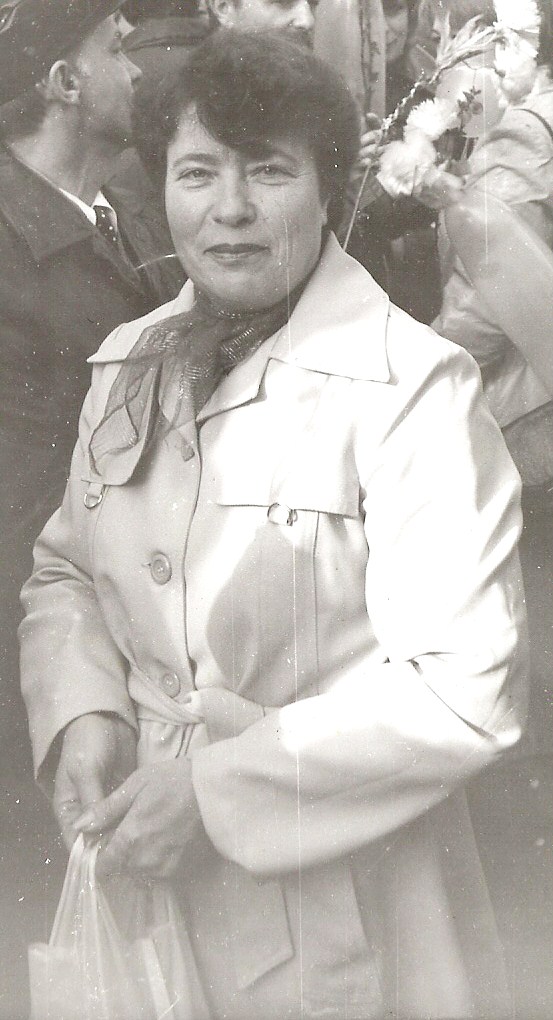                                      Покроется небо пылинками звезд                                                     И выгнутся ветки упруго.                                                     Тебя я услышу за тысячи верст!                                                     Мы - вечная память друг друга.                                                     И даже в краю наползающей тьмы,                                                     За гранью смертельного круга                                                     Я знаю, с тобой не расстанемся мы!                                                     Мы - звездная память друг друга.                                                                                       Песня Анны Герман               Софія довго  думала, що подарувати чоловікові на ювілей. Радитись з подругою-начальницею Мачевською не наважилася, хоча знала – Ірина добре розбиралася у таких ситуаціях. Адже та своєму чоловікові Червоненкові, щоб угодити, щоранку готувала вареники. З вечора  у неї все було готово. А вранці за п’ять   хвилин паруючі, запашні, принадні вареники уже стояли перед задоволеним чоловіком  на столі. Ці вареники їй уже снилися.  Ними і утримувала благовірного біля себе.  Та Софія могла ненароком проговоритися про телефонний дзвінок і найдену на піджаку  довгу світлу жіночу  волосину. Нікому не хотіла зізнаватися, що чоловік «стрибнув у гречку».  Вона і сама зовсім не була у цьому впевнена.       «Никто  меня не утешит. Даже сестрице Мелане ничего не буду говорить. Она очень радуется, что у нас с Валентом прекрасная семья. Только разочарую ее.  Не выдержит и что-то ему скажет. Если ничего нет, Валент может очень обидеться. Что я тогда буду делать. Он так ласков со мной. И курить начал бросать. В мундштуки ставит какие-то фильтры. Носит с собой «сосательные» конфеты, семечки. Дома почти не курит.  Наша Ксюша одно время собирала по дороге окурки! Игорек растет умненький. Тоже могут научиться курить. Ведь пример отца для  детей очень заразителен.        Может прямо спросить Валента об этой кладовщице. Посмотреть на его реакцию. Он никогда меня не обманывал. Если это правда, можем сильно рассориться. Он после тех роковых двух дней в психиатрической больнице успокоился. Но диагноз поставили такой, что не знаешь, чего от него ожидать».       Вибрала гарний дорогий наручний годинник. Позолочений корпус. Під золото браслет. Продовгувата форма. Календар. Відповідний напис.«Любимому мужу Валентину от жены Софии».       «Глянет на часы – и сразу вспомнит обо мне. Мы прожили вместе пятнадцать лет. Столько пережили всего. Было большое горе. Но значительно больше счастливых дней.  Растим двоих хорошеньких детей. Уже не так часто болеют, как раньше. Ксюша закалилась в бассейне. Очень послушная. Знает – она старшая и должна заботиться о братике. Учится почти на одни  «пятерки». Домашние задания не нужно проверять. Всегда все сделано. Игорек в четыре с половиной  годика уже читает по слогам. С Валентом вместе сделали чертеж торшера. Раскрутили и начертили деталировку с разрезами. Так он все понимает. Удивительно! Всегда в садике при галстучке. Пошили с Меланей ему синий  костюмчик с тоненькими  золотистыми лампасами. Выступал в нем в группе на Новый год. Читал с микрофоном стишок. Очень бойко. «Р» не выговаривает. Пойдем к логопеду в детскую поликлинику на Козицкого. Разве можно таких детей обидеть!»       Валентин був  настільки радий подарункові, що рота розкрив. Ти не забула про ювілей?  Тільки що повернулася з  важкоговідрядження. Ледве встигла оформити свої папери.  А ще різні замовлення. Мандарини, якась ковбаса, консерви, печиво, дітям іграшки.  Сестри навантажують замовленнями. Невже не розуміють, як важко все це  накупити і везти?       Я тобі теж приготував подарунок.       Валентин простяг коробочку. Софія з радісним трепетом розкрила. На подушечці лежав вишуканий закритий золотистий медальйон із золотою цепочкою.  Всередині  влаштований чудовий невеликий годинник з малиновим циферблатом і напис:                                           «Моей Раде».       Вона поцілувала милого, відвернулась і заплакала. Сонечко, ти чого так розчулилася?  Давно не робив мені таких подарунків.  За сина подарував золотий перстень з рубіновим каменем. А далі – нічого.Так у нас і ювілеїв не було. На дні народження та Восьме березня завжди щось дарую. А сьогодні запрошую до ресторану. Діти самі побудуть. Ксюші уже  вісім років.  За малим пригляне. За ним потрібно добре дивитися. У дитячому садку  давно командує.  Позавчора організував хлопчиків перенести акваріум ближче до вікна. Спіткнулися і акваріум розбився. Всі гуртом збирали рибок. А вдома у розетки вставляє гвіздки. Потрібно сьогодні розетки позатикати. Я принесла пластмасові корочки.Так ідемо до ресторану? Звичайно. Забули, коли і були, -  Софія думала російською.     «Никого у него, кроме меня, нет! Волос на пиджак мог случайно попасть. Больше никто мне с тех пор не звонил. Валент такой внимательный. Обычно мужчины о подобных юбилеях забывают. А он вот прекрасный подарок выбрал. Мы, женщины, очень подозрительны. Чуть что –  сразу думаем об  измене. А мужчине может просто нравиться другая. Ведь много красивых, молодых девушек. Ему  хочется полюбоваться. И больше ничего. У нас в отделе есть видные мужчины. Один даже часто ко мне подходит. И приятно, что пользуюсь вниманием. Но больше – никаких поползновений.  Мне нужен только Валент».       А Валентин дійсно захопився молодою білявкою-комірницею. Вона працювала на складі обладнання, куди головний металург час від часу навідувався подивитися паспорти, інструкції з експлуатації нових надходжень. Перейшло навіть до близьких розмов на сторонні теми. Прямо на складі випивали принесене ним вино. Та поступово він упевнився у  якійсь невиразності захоплень білявки. Розмови переходили на  базарні ціни, модний одяг, прикраси. Натяки на те, що без подарунків близькості з іншим чоловіком у жінки не може бути.  Він згадав розмови до шлюбу із Софією. Про їх походи до одеських театрів, музеїв, філармонії. Невже можна було порівняти з цими дріб’язковими  розмовами білявки.       Через декілька місяців йому стало соромно свого захоплення. Та й білявка, не дочекавшись ніяких подарунків, відверто перекинула свою увагу на молодого бравого водія з транспортного цеху. Валентин випадково побачив, як вона до того пристрасно пригорталася. До складу майже не став заходити.       У ресторані вони  потанцювали. Софія дуже гарно і вишукано  уміла танцювати і вирізнялася серед інших. Один відвідувач з дозволу Валентина навіть запросив її до танцю. Та вона навіть у вічі тому не подивилася і чемно відмовила:Вибачте! У мене  сьогодні єдиний кавалер – мій чоловік.Для тебе є новина – мені настирно пропонують  вступити до членів КПРС. Секретар парткому відверто сказав, що у відділі більшість партійних. А начальник – безпартійний. Таке положення може призвести до втрати посади.А ти сказав, що тебе колись виключили з комсомолу?Сказав і розповів, за що. Та це ніби не завада.Тоді що робити – поступай! А то дійсно до чогось придеруться і переведуть  рядовим технологом.  Ти так довго  йшов до цієї посади, що  буде шкода потрачених зусиль.  Згодом можуть запропонувати і більш відповідальну роботу.Уже пропонували. Директором  Центру науково-технічної інформації. Я тобі навіть не розповідав. Хотів зробити сюрприз. Та не вийшло. В останній момент Київ прислав свого протеже. От бачиш. І ще запропонують. Пішли танцювати вальс. Може і тут  щось виграємо, - Софія згадала  давній приз у домі офіцерів        Валентина дійсно чекав  «приз». Неподалік за столиком з офіцером сиділа білявка-комірниця. Вона була явно на підпитку і голосно сміялася у якійсь розмові з приятелем.  А коли зустрілася очима з Валентином – засміялася ще дужче.  Через десяток хвилин оголосили  «білий» танець. Білявка підійшла до Валентина і запросила його. Відмовити у такій ситуації – майже плюнути в обличчя. Валентин запитав дозволу у Софії. Та дозволила і залишилася сама за столиком, спостерігаючи за чоловіком. Щось їй підказувало – білявка підійшла не з проста.Ти уже знайшов мені заміну? – білявка до Валентина.Це моя дружина.  У нас ювілей з дня одруження. Ми ж з то-бою  давно не зустрічалися. Ти знайшла водія. Уже і водія відфутболила. Все згадую тебе.Не зіпсуй мені вечір, прошу тебе. Офіцер видний. Не одружений, думаю. Може ожениться. Ти ж розвелася?Розвелася. Колишній чоловік майже імпотент. А цей - у чудовій формі! Через день приходить до мене. Жадібний у ліжку.От і насолоджуйся. Тобі  ж щодня хочеться. То приходьте по графіку. Будете чергуватися з офіцером, - явно знущалася білявкаЯ такого графіку не витримаю! – засміявся Валентин. – У мене чудова дружина. Лише будь людиною – нічого їй не кажи.Я в чужу сім’ю  не втручаюсь! Не з таких.Та Валентин навіть не здогадувався, до чого  могла привести ця зустріч у ресторані і  невинне запрошення до танцю.Ви так мило розмовляли. Хто ця білявка, - запитала Софія.Комірниця з нашого заводу, - спокійно Валентин.Все таємне завжди стає явним! Мені телефонували, що ти зустрічаєшся з комірницею-білявкою, - сердито насупилася Софія,  - так це  дійсно вона, та сама красуня? – продовжувала тихо.Яка комірниця? Що ти кажеш? – надмірно роздратовано Валентин. – Ти ж бачиш – вона з  чоловіком-офіцером.  А чого запросила саме тебе до  танцю?Сам не знаю. Каже -  дуже сподобалося, як ми вдвох танцювали вальс. Особливо милувалася твоєю зачіскою, сукнею. Спитала, де ти шила таку  модну сукню.І ти їй розкрив нашу таємницю? – аж трохи розгубилася Софія.Навіть не подумав, - почав заспокоюватися Валентин, - лише ми і Меланя знаємо, що сукню тобі конструювали і шили у експериментальному цеху дівчата зі швейної фабрики. Такої сукні у місті немає ні у кого. Ти чудово в ній виглядаєш. До лиця і колір, і  ці виточки над кишенями. А від комірчика і білого жабо взагалі можна зійти з ума! Де ти таку блузку дістала? У Вологду було  відрядження і випадково побачила у магази- ні. Там такі гарні в’язані  речі – не повіриш. Наступного разу куплю тобі  гаптовану сорочку.  А то  не хватило грошей.Ти так піклуєшся про мене, люба, -  ніби відійшло від серця Валентину, -  що аж ніяково.  Діти чудово у нас одягнені. Ти завжди по останні моді. Як це вдається при наших скромних зарплатнях?Мелані дякую.  Шиє на швейній фабриці. Для своїх – дешево.Знаєш, ми уже засиділися. Діти як там.Останній танець – і додому. Ми так гарно провели вечір!«Фу, пронесло!  Ця комірниця добре підпила. Вона така ласа до чоловіків, що двох одночасно  задовольняла б.  А в першу чергу – себе. Надумав же запросити Радку  саме до цього ресторану.  Ніби у місті інших немає. Потрібно було зібрати сестер і посидіти у родинному колі. Так і зробимо у суботу. А то Меланя образиться. Звичайно – п’ятнадцятиріччя не така уже і визначна дата. Та хочеться зробити Софії справжнє свято.  Вона  це заслужила. Постійно у сімейних турботах. Ми й до театру давно не ходили.  Так і погрузнемо у побуті. З Києва привезли «Короля Лір». Потрібно  завтра взяти квитки і трохи розвіятися. А до комірниці і близько не підходити. Взагалі пора завершувати дисертацію».       На «Королі Лір» Валентину чомусь захотілося спати. Як Софія не тормошила його, таки трохи задрімав у другому акті. Такого з ним у театрі ніколи не було. Розкрив очі – майже кінець. Добре, що поряд не було знайомих. А Софія ще довго сміялася над цією дрімотою.       Взимку звідкілясь до квартири попали клопи! У панельних будинках, якщо не  замастити чисельні щілини, живність спокійно  мандрує з однієї квартири до іншої. Клопи спускалися зі стелі на ліжечка дітей  і вранці вони були у червоних плямках, що дуже чухалися. Клопи ссали свіжу кров.        Почали терміново робити ремонт. Потрібно було штукатурити все приміщення.  Домовилися з сорокарічним «дядьком Федею».  Федір вранці просив налити майже повний стакан горілки і спокійно працював. В обід та увечері – теж по стакану.  По ньому навіть видно не було, що випив. А Ігор після приходу з дитсадка  все допікав штукатура: «Дядько Федя з’їв  ведмедя!» Той лише посміхався. Зробив ремонт і накат квітів швидко та якісно.  Продизинфікували меблі. Клопів більше не було.        Рекомендації до вступу кандидатом в члени КПРС  дали зав партійним кабінетом Морозов, відставник полковник Фатєїв, начальник відділу зарплатні Гулько. За два дні до партійних зборів Гулько  раптово відізвав свою рекомендацію без пояснень.       «Чого це він? Колись я виручив його, коли він на нових «Жигулях» перекинувся на дорозі до Сутиського заводу «Автоелектроапаратура», куди їхали на екскурсію. Директор погрожував йому доганою. Я заступився. Ми з ним у чудових відносинах. Напевне, його заступниці Макова і Отапенко розповіли про білявку-комірницю. І він побоявся відповідальності рекомендуючого. Позаздрили, що я до них не залицявся. Особливо Макова на мене поглядає.  Від жінок всякого чекай. Попрошу дати рекомендацію когось з працівників основних цехів».       Начальник технологічного бюро четвертого механоскладального цеху Мапітанчук зразу погодився рекомендувати. На партійних зборах Валентина одноголосно прийняли у кандидати. Гулько соромливо промовчав. А Макова і Отапенко при зустрічах відверто глузливо посміхалися.  Та Валентин не давав більше ніяких приводів для двоякого толкування про його моральність.       Через рік прийняли і у члени КПРС.  Валентин став постійно виступати пропагандистом на  «Єдиних політднях».  Тексти присилали з райкому партії. Він  багато додавав від себе.  Спілкування з Морозовим і Фатєївим збагачували політикою.      Незабаром  у Мінську відбувся Перший Всесоюзний з’їзд ливарників. Валентин поїхав один від області. Побачив визначних учених-ливарників країни  зав кафедрами Московського МВТУ  ім. Баумана Баландіна, Ленінградського політехнічного Гіршовича, Київського КПІ Ващенка, Московського інституту сталі Орлова, Петриченка з Харкова. Побував на тракторному та моторному заводах.  Скрізь приймали  надзвичайно гостинно. Вразив красень Мінськ. Особливо проспект Перемоги.  Ващенко навіть попросив купити квитки на зворотну дорогу  до Києва. Прийшлося допомагати йому з дружиною заносити до вагону чисельні  «авоськи» з подарунками.  Ващенко  запропонував приїхати до нього на кафедру подивитися лабораторії, прилади. Виявляється, він колись приїжджав до Вінниці на їх експериментальний завод з консультацією. Зі сміхом згадував, як жахнулися ливарники у цеху, коли він рукою перетнув струю  розплавленого  чавуну,  що виливався у ківш з вагранки.Саме головне – не боятися. Закотив рукав, непомітно намочив долоню у  воді  і швидко махнув через струю. За долю секунди руку не обпечеш. Звичайно, з вашої вагранки струя металу витікає тонка. На великій вагранці такий експеримент робити не раджу. Ну, ви справжній ливарник! – захоплено Валентин. – Вперше чую  про таке диво. Я ж до КПІ декілька років працював на заводі. Там старий вагранщик таке демонстрував і я попробував. Вийшло зразу.  А ви якою проблемою зараз переймаєтеся?Змащувачами прес-форм литва під тиском.  Від них у цехах складаються надзвичайно важкі санітарно-гігієнічні умови. Кіптява, чадний газ, ливарники усі  заляпані графіто-маслянистими сумішами. Виникають навіть пожежі.У Києві, здається, цими питаннями ніхто не цікавиться. У вагоні Їхали учені-ливарники з Румунії. Виходить один з купе і,кривлячись, демонструє простирадло з великою дірою посередині.  Валентину стало соромно за наш  «ненавязливий сервіс». Віддав своє простирадло румунові.       «Купейний вагон! І така погана білизна. Наші космонавти давно літають у космос. Американці бояться радянських балістичних ракет. Авіація краща у світі. А у вагоні порвана білизна.  На ланах цукрових буряків  тисячі жіночок з весни до осені гнуть спини, працюючи сапами, коли  у Західній Європі про сапу давно забули.  Низькі врожаї на чорноземах.  У магазинах недостає м’яса,  ковбаси, навіть цукру.  Софія, надриваючи руки, часом курячі яйця привозить з Києва, чи Москви. У її відділі купили два проїзні квитки на електричку до Києва і щодня по двоє їздять туди за продуктами.  Ходить такий жарт:  «Что такое - длинное, зеленое, и пахнет колбасой? Это электричка Жмеринка-Киев». Коли ми вирвемося з цієї бідності? Тисячі підприємств працюють на оборону. Наш великий завод з цивільної продукції лише недавно почав виробляти ложки і виделки у мізерній кількості.  А по радіо постійно лунає пісня                               Хороша страна моя родная.                               Много в ней полей, лесов и рек.                              Я другой такой страны не знаю,                              Где так вольно дышит человек.         Нам до матері їхати в село з дітьми двома автобусами. Добираємося години чотири-п’ять.  З міста  попередньо купуємо  квитки. А назад у неділю до автобуса не влізти. Особливо з весни до осені. Мати надає всякої всячини з собою. Навіть відро-два картоплі. «В місті всього не накупитесь!» З сумками стоїмо на одній нозі кілометрів п’ятдесят і лише потім десь присядемо. Збільшити кількість маршрутних автобусів навіть не планується.  Хочемо купити «Запорожця» - найдешевшого автомобіля.  І працюючи на доволі високих посадах, ми за багато років не можемо зібрати грошей. Ось про що співають Висоцький, Галич, Окуджава та ходять анекдоти у народі.  Генеральному секретарю  ЦК КПРС Брежнєву дали п’яту зірку Героя Радянського Союзу! Орден Перемоги! Звання Маршала СРСР!  По перше – не заслужено. Він не полководець. Був на п’ятих ролях у роки Вітчизняної війни.  По друге – для чого воно йому. Він і так на найвищій посаді в країні. Це найбільша нагорода.        В останні роки стали широко відзначати Дні Перемоги, різні ювілеї. Обов’язково з випивкою. Все це поширюється у низах. Заводський художник після відзначення дня народження у військовому кафе «Під пальмою»  по дорозі додому заснув у ав- тобусі і загубив партійний квиток. Через декілька днів квиток знайшли, передали до парткому.  Щоб  «не виносити сміття з дому», партком навіть не розглядав цей кричущий факт.  Народ починає спиватися. Деякі з робітників після обіду  випивші відсипаються у роздягальнях.  До чого все це призведе?»        Такі думки все частіше виникали у голові Валентина. Та він добре пам’ятав свій підпис у КДБ під обіцянкою не писати вірші з політичних міркувань. Навіть із Софією старався не заводити таких розмов. Не хотів її хвилювати.         Дисертація, здавалося, уже готова.  Надруковано чотири статті у Всесоюзних наукових журналах. Для захисту потрібно не менше трьох. Куди звернутися? У Київському «Інституті проблем лиття», куди, як голова ливарної секції НТТ машпром, неодноразово навідувався Валентин, литвом під високим тиском ніхто не цікавиться. Зав відділом Георгій Павлович Борисов вдосконалює литво під низьким тиском. Там зовсім інші вимоги і технології.   Можна було пошукати вуз, чи науковий інститут на Україні. Але так був у собі впевнений, що вирішив їхати до найкращого в СРСР технічного вузу - Московського МВТУ. Тим більш –  на конференції близько познайомився  з тамошнім доцентом.  Знав, що там надзвичайно високі вимоги до наукової роботи.          З відрядженнями не завжди виходило. Приходилося часом їздити до МВТУ за свої кошти на вихідні. Декілька разів працював у їхній  дуже холодній  взимку і гамірній  студентській читальній залі бібліотеки над  чужою дисертацією саме по змащувачам прес-форм. Навіть перемалював звідти декілька графіків. Дещо переписав з огляду літератури. До викладацької читальної зали  не пускали. Ймовірно, там було тепліше і не так гамірно. Заходив до МВТУ разом з потоком студентів. Перепустку ніколи не виписував. Уже через годину роботи у бібліотеці тремтів від холоду. Зігрівався трохи у студентській їдальні, щось перекусивши, і  ще працював  у бібліотеці годину-дві. Коли від холоду починала боліти голова, йшов кудись грітися.        Потрібно, щоб прийняли на кафедру пошукачем, або поступати до  заочної аспірантури.        Доцент  домовився – Валентина заслухають на  науковому семінарі кафедри ливарного виробництва АМ-5.  Тривалість доповіді  як на захисті дисертації – двадцять хвилин.      Місяць працював над доповіддю. Схвильовано друкувала Софія. Валентин ще друкувати швидко не умів. Вийшло сімнадцять сторінок.  Ілюстрації – вісім плакатів з графіками та схемами.       «Семнадцать страниц доклад. Очень хорошее число! Напечатала почти без ошибок. В командировки все бумаги приходится печатать самой. Машинистка перегружена. Я в этих графиках особенно не разбираюсь. Когда работала в цеху, литья под давлением у нас  не было. Я его и не знаю. Но Валент так упорно последние годы работал. Посылал статьи в журналы. Без обязательного акта экспертизы в печать не принимают. На заводе акт не оформить. Приходилось обращаться в экспертную комиссию политехнического института. Нужно было включать соавтором в статью кого-то из их преподавателей.  Столько раз ездил на конференции литейщиков в Москву и в МВТУ. Даже насморк хронический заработал.  Это упорство должно восторжествовать и вознаградиться.  Так хочется его поддержать. Но посоветовать ничего не в силах. Самое главное, чтобы он был спокоен. У нас дома все хорошо. И это должно придать ему  уверенности. Предчувствие у меня не очень хорошее. Но об этом ему ни слова».        Перечитував доповідь. Тренувався на плакатах. Ніби все виходило гарно. Зателефонував до МВТУ напередодні.        -  На  доповідь вам надали десять хвилин, - каже доцент.        -  У мене надруковано, як домовлялися, на двадцять!         -  Нічого не вдієш. Зав кафедрою академік Баландін  дав десять.        Що робити?Передруковувати доповідь немає часу.  Вирішив –залише  саме суттєве, попрацювавши у вагоні поїзду.  Щоб не хвилювати, Софії нічого не сказав. Поцілував бадьоро, як звичайно:Не  переймайся! Як буде, так і буде. Це ж не питання життя і смерті. І не таке приходилося переживати.       Його полиця у купе верхня. Не попрацюєш.  У Києві вийшла жінка і він з дозволу провідника перетягує свою постіль на нижню полицю. Сідає до столику з паперами.  Та до купе заходить нова пасажирка – огрядна жіночка кілограмів на сто. Просить уступити їй нижню полицю. Уже десь біля опівночі. Вибачте. Я   не можу вам уступити. Мені на ранок  потрібно готувати доповідь у Москві. Декілька годин буду  працювати з паперами. На верхній полиці ніяк не виходить.      Жіночка щось промимрила, насупилася і пішла до провідника. Той знайшов їй місце у іншому купе.     Валентин пізно заснув. Сон наснився нагарний. Ніби собака на вулиці до нього причепилася. Гавкає. Ось, ось вкусить за ногу.  І не відстає. Він на неї кричить. А вона все ближче. Прокинувся у поту.     Доповідь на кафедрі вислухали уважно. Були запитання.  Баландін чомусь відсутній. Професор Степанов, що вів семінар, в кінці  дуже впевнено сказав:Тема ваша актуальна. Потрібно працювати. У вас виконано приблизно шістдесят відсотків дисертації. Пошукача ми приймаємо, коли не менше сімдесят відсотків. Тому докладіть ще трохи зусиль і приїжджайте наступного року.        Доцент додав від себе:Дослідіть ще змащувачі на силіконових мастилах.Пошукач був радий, що  не «відфутболили» зовсім. Адже це була його перша у житті наукова доповідь на самому  високому рівні. Шістдесят відсотків дисертації є. Це ж здорово!      Та у Вінниці силіконових мастил, які застосовувалися у ракетній  і космічній техніці, не було.  Дістати Валентин їх так і не зміг. У наступний приїзд на конференцію  після хорошої випивки у ресторані переговорив з доцентом із МВТУ.Допоможіть завершити дисертацію. Я віддячу.Буде «Москвич» - буде і дисертація! – хмикнув п’яний доцент.Йому стало не по собі. Грошей на автомобіль «Москвич» у  них, звичайно,   і близько не було.        «Оце так запроси!  Невже знаходяться претенденти на наукові звання, що згодні платити такі кошти?   Не потрібно було їхати до МВТУ, а шукати допомоги на периферії.  Та відрядження у мене раз на пів року. У вихідні ж ніхто  не чекає. На  «Москвич» нам з Софією працювати ще років десять. Прийдеться полишити наукові претензії. Мені  незабаром сорок років.  До заочної аспірантури приймають до сорока п’яти.  Можна  попробувати».      Розповів  Софії у деталях про свою розмову з доцентом.     «Интуиция меня не подвела. Столько работы Валента коту под хвост. Не досыпал. Не доедал. Я ложусь, а он еще сидит на кухне над бумагами, обложенный книгами. Одних реферативных журналов  сколько перелистал! Подписался на несколько журналов. Даже на немецкий «Druckguss» - «Литье под давлением». Неужели он еще помнит немецкий язык? Столько лет прошло после института. Вчера сказал – болит желудок. Нужно обязательно пойти в поликлинику обследоваться. Видимо – гастрит. У него отец долго болел желудком. Это может быть наследственное. Да и  не мудрено с такой нагрузкой. На работе часто задерживается. Ночами дома над книгами. По выходным – в библиотеках. Заставлю пойти к врачу».      Обстеження дійсно показало – гастрит. Підлікувався  пігулками, дієтою. Та лікар сказав – потрібно обов’язково  поїхати до санаторію. Полікуватися водичкою.  Спеціальними процедурами.      Поїхав до Моршина. Зразковий   військовий санаторій. Палата на двох.  У світлій просторій їдальні за столиком на чотирьох гарне різноманітне дієтичне харчування.  Тричі на день до бювету  пити воду, різні ванни, мікроклізьми,  гарячий озокерит на живіт.       Наступного дня високий білявий чоловік років тридцяти п’яти біля їдальні попросив прикурити.Ви давно приїхали? – запитав невимушено.Вчора, - привітно відповів Валентин.Я теж вчора. У мене є в палаті пляшка «Столічної».  Можемо познайомитися ближче.  Я  -  Анатолій із Саратова.А як же лікування? Горілка  не  завадить?Я уже не вперше в санаторії. Перевірено – у помірних дозах лише допоможе. Так що впевнено можете не хвилюватися.       Походили по місту. Моршин – невелике курортне містечко, навіть не районний центр. Тягнеться вздовж залізниці і невеликої річечки  пару кілометрів. З обох боків ліс. Санаторії побудовані після Вітчизняної війни. Адже до війни це була територія Польщі.  Та один санаторій – «Мармуровий палац» функціонує давно.  До цього часу у вигляді пам’ятки зберігають старий бювет. Новий  круглий бювет у центрі містечка величний, двоповерховий. Кранів для води біля п’ятдесяти. Розрахований на сотні, а то і на тисячі відвідувань щодня.  Окремо майже в лісі  чотириповерховий корпус для процедур.  Є чисте джерело питної води, біля якого збудована капличка зі статуеткою Божої Матері. Таких капличок у Західній Україні дуже багато. У кожному населеному пункті декілька, на роздоріжжях,  біля мостів. Вразила чистота у самому містечку, вздовж автомобільних доріг, залізниці. Папірця ніде не побачиш. Люди привчені ще з панської Польщі.       Процедури забирають весь  час до обіду. Але ж для цього і приїхали – лікуватися. Після обіду – сон. А увечері Анатолій каже:Підемо подивимося на танці. Скучно. Тут же у військовому санаторії – танцювальна зала. Паркетна підлога.  Гарна музика. Народу – не протиснутися.  Всі веселі, одягнені як на демонстрацію. Це дійсно була  показова демонстрація  тіла і душі. Більшість приїхало не лікуватися, а відпочити від щоденних турбот. Знайти на місяць гарного партнера, погуляти «на всю катушку».  Анатолій зразу  підхопив молоду синьооку красуню. Валентин залишився сам.  Танцювати чомусь не було настрою. Повернувся до палати читати взятий з собою цікавий роман Ремарка «Три товариші».  Він вдень у книжковому магазині побачив, що вибір художньої літератури тут непоганий,  і вирішив хоч начитатися за багато років.        Анатолій повернувся лише вранці.Знаєш, попалася дуже приємна і ненаситна пані. Не  відпусти-ла. Вона живе тут недалеко на квартирі з подругою. Може підемо завтра разом до них?Я так стомився на роботі. У відпустці не був декілька років. Піду з тобою після того, як трохи зніму втому. Дивись –  молодицю тут є кому перехопити.      А на завтра приїхав лікуватися з Валентинового заводу слюсар Мойша. Він зразу знайшов Валентина і запропонував зійтися у спільній палаті. А як мені перейти до тебе?Зробимо. У мене є декілька саморобних гарних кухонних но-жів.  Дам медсестрі. Вона і переведе. Я тут познайомився із  завзятим веселим саратовським хлопцем.  Можемо і його взяти до себе.Добре – домовлюсь на тримісну палату.Сказано – зроблено. Перед  обідом вони уже були разом. Пляшку на трьох – і обідати. Вирішили – більше пляшки щоденно не брати. Лише для настрою.  Мойша знав безліч анекдотів. Анатолій підтримував.  Валентин лише слухав. До анекдотів – бездара. Слухайте останній анекдот, - це Мойша. – Брежнєв питає члена політбюро Суслова: Михайло Андрійович, ви мою «Малую землю» читали?Читав, Леонід Ілліч. А  «Возрождение»?Конечно читав,  дорогий  Леонід Ілліч!І «Цілину»?З великою насолодою!Хм!  Видко цікаво. Надо би і собі почитати.Так у процедурах, анекдотах і пляшкою на трьох пройшло декілька днів. Анатолію, видно нагадали про Валентина.Ти обіцяв піти зі мною до подруги моєї молодки. Вона уже запитувала, чи ти зняв утому.Підемо сьогодні,  -  не дуже впевнено Валентин.Взяли пляшку  шампанського «для знайомства», коробку гарних цукерок, печива. Валентин чомусь трохи хвилювався.Анатолію,  тільки прошу – без всяких натяків. Щоб все було культурно  і тактично. Ображаєш! Сам знаю – жінки люблять, коли інтелігентне залицяння. Я своїй поки не поцілував руку – не здалася.       Спокійно зайшли до  двору гарного власного двоповерхового будинку. Анатолій, звичайно,  уже знав усі входи. Тому  впевнено піднялися сходами на другий поверх. Постукали у двері.  У незвично обставленій кімнаті  по кутках стояли дві софи.  Під вікном сучасний великий телевізор. Підлога застелена товстим килимом.  Круглий стіл накритий білою вишитою скатеркою.  На столі у вазі квіти. Чотири стільці біля столу теж по спинках покриті  вишитими  чохлами.  На софі сиділа уже знайома Валентину синьоока красуня Лара.  Короткий халатик. Привіталися.Прийшли брати інтерв’ю, -  усміхнувся Анатолій. Синьоока теж засміялася.  А Валентин нічого не зрозумів. Ми прийшли познайомитися.  Яке інтерв’ю? Анатолій  на повному серйозі:Я сказав дівчатам – ти кореспондент обласної газети.Синьоока аж зайшлася від реготу. Майже лягла на софу. Халатик розійшовся, відкриваючи принадні гладенькі стегна.  Подруга миється під душем, - ледве вимовила, душачись від сміху, - зараз прийде.        Через хвилину зайшла теж у короткому майже прозорому халатику подруга. Миловидна  моложава білявка.  Ніна, - простягла лодочкою руку.Валентин, - відрекомендувався, нахилився  і легенько поцілував пальці з гарним манікюром, згадавши залицяння Анатолія. Рука  Ніни пахла якимись принадними парфумами. Валентинові здалося, що він колись бачив цю Ніну. Та він не був упевнений і нічого не сказав.      Коли випили шампанського, Анатолій виразно подивився Валентинові у вічі:Ми збиралися удвох з Ларою піти сьогодні на базар дещо купити. А ви  з Ніною нас зачекайте.  Повернемося через годинку-дві. Не скучайте – включіть телевізор.       Лара вийшла до другої кімнати, переодяглася і вони з Анатолієм швиденько пішли. Валентин навіть не встиг нічого сказати.      Ніна дістала з-під телевізора почату пляшку горілки.Не будемо ж сидіти «на суху». Шампанське навіть не вдарило у голову. Зараз принесу щось закусити.       Принесла нарізаної шинки, ще якихось кручеників, салат.      Валентин налив у чарки:За знайомство!За знайомство ми уже пили шампанське. Пропоную «на брудершафт».  Ми ж дорослі люди і знаємо, для чого зустрілися.      І тут Валентинові зразу згадалося. Він уже пив з Ніною «на брудершафт» колись  в Одесі на Водопровідній, коли студентами з Паренчуком, Дамфортом і Тоганом ходили до дівчат на іменини.  Вона  тоді ледь не затягла  його до ліжка. Обізвала телепнем і вигнала. Через стільки років зустрілися. І майже за подібних обставин.   Стало не по собі.  Аж у піт кинуло. Засовався на стільці.       «От як у житті буває! Чого я сюди прийшов? Що робити? Як з честю викрутитися, щоб Анатолій не сміявся? Може запросити її погуляти. Та чи погодиться? Вона ж приготувалася до іншого.  Прийняла душ. Поставила горілку. Послатися на хворобу? Тоді чого прийшов сюди. Обручки на  пальцеві у неї немає. Не замужня. Чи зняла? Думай, думай швидше, а то пізно буде».       Вони випили «на брудершафт», поцілувалися. Поцілунок був якийсь нещирий. Ледь торкнулися губами. Ніби боялися один одного. Так цілуються зовсім чужі люди.       «У нас з Софієчкою  хіба такі поцілунки.  Радісні, довгі, несамовиті, збуджуючі!  Софієчка дуже стидлива. Я більше люблю цілуватися. Кличу їй перед сном – лягай швидше в ліжко.  Так вона поки умиється, почистить зуби, потре кремом руки. Я уже майже засипаю. Ляже тихенько на спину і чекає, поки я її пригорну».       Валентин схопився за живіт і зойкнув.Що з вами? – перелякано Ніна.У мене ж гастрит! Пити горілки не можна. Зразу схопило. У вас часом валідолу немає? – чомусь забув  назву ліків.Валідол же від серця! Зараз пошукаю.І від гастриту допомагає, - почав викручуватися Валентин.Валідолу немає. Ось анальгін. Він знімає болі.Валентин випив пігулку анальгіну, тримаючись за живіт.Ніби стало трохи легше. Давайте підемо надвір. Від болю у піт кинуло. – Йому дійсно стало жарко від думки, що міг знову попасти у таку халепу з цією Ніною.Зараз одягнусь. Може ще пігулку випити? Ні. Біль потроху  вчухає.Вони вийшли надвір. Був  кінець квітня. Перецвіли абрикоси, черешні. Почали цвісти яблуні, пізні груші. У дворі зеленіла трава. Повітря було наповнене принадними ароматами. Звідусіль лунали співи птахів. Десь поряд з радіо чулася пісня.                                      А любовь рядом была.Тихо шла, цветы рассыпала.                                      А любовь рядом была,        Только сердце об этом не знало.      «Це Софійка уберегла мене від необдуманого поступку.  Нащо мені ця Ніна!  Коли пили «на брудершафт», вона так хижо і жадібно дивилася  у вічі, що я аж злякався. Не хватало мені цих пригод. Хай шукає когось іншого. Мене через два тижні чекає мила Софійка».       Анатолій увечері поцікавився:Взяв інтерв’ю?  Як все пройшло?Яке інтерв’ю? Чого ти причепився?Слухай анекдот, - захлинався від сміху Анатолій.Голова колгоспу сказав  передовій молодій доярці:Зателефонували з районної газети. Через годину приїде кореспондент брати у тебе інтерв’ю.  Щоб була готова!        Кореспондент розпитав доярку про роботу, сфотографував і почав прощатися. Вона не витримала:Я ж приготувалася. Добре помилася. Коли ж будете брати інтерв’ю?      Мойша  так розреготався, що тримався за живіт.То було у тебе інтерв’ю?Було, - теж  розсміявся Валентин, -  ще й з виходом.З яким виходом?  Я такого не знаю, -  здивовано Анатолій.Зателефонували з редакції, щоб кореспондент  не затримувався. Потрібно ще їхати у інший колгосп до свинарки.  От яка історія, -  з усмішкою Валентин.      Та Анатолій з Мойшею  все таки добилися свого.      Якось вони утрьох взяли у кіоску чергову щоденну пляшку  «Столічної» в центрі міста. На обід до санаторію було йти ще рано.Ви як хочете, а у мене жага випити зараз. Чого маємо чекати обіду.  Потрібно пити, коли дуже хочеш. А то  по дорозі ще можемо пляшку розбити, - почав Анатолій. А де ж будемо пити? До кафе підемо?  - Валентин.Яке кафе! Там потрібно брати закуску.  А гроші закінчуються. Тут недалеко є громадський туалет. Ось і оприходуємо, - Мойша.      Не дуже хотілося пити в туалеті, але ж «безвихідна ситуація».За туалетом прямо з пляшки по черзі і випили. Настрій зразу ж значно покращився. А то ходили, як неприкаяні. Навіть в «антисанітарних умовах» випити – це здорово! -  за своє Анатолій, - зразу на подвиги тягне.  Он попереду ідуть три молодиці. До них і прилаштуємося.       Молодиці були не проти поговорити. Перекинулися парою фраз, перезнайомилися і запросили їх прийти увечері до свого санаторію на танці. Сторонніх дівчат туди пускали. Чоловіків – ні.     Софія вдома в той день відчувала якусь  незвичну тривогу.     «Как там Валент. Что-то нет от него письма. Звонил недавно. Сказал – болей в желудке не ощущает. Разнообразные процедуры, мол, очень помогают. Может вылечится. Купил два хороших светло зеленых покрывала. Нам и Мелане. Какие они хорошие, увидим.  Денег почти не осталось. Просил прислать. А то не за что будет взять обратный билет. Вчера выслала сто рублей.  Так за него переживаю. С такого возраста начать болеть – это ни в какие рамки не вкладывается. Ксюша жаловалась на боли в животе. Оказалось – язва двенадцатиперстной кишки.  Она после бассейна приходила домой. Не обедала и направлялась в школу. Пришлось срочно  лечить.  Помогла серебряная вода. Но диету еще нужно подержать. Может и Валенту серебряной водой полечиться? Приедет – посмотрим. Его подкосили постоянные командировки. Сестра живет во Владимирской области. Ехать почти два часа от Москвы электричкой. Далеко. В Москве живет тетя Лена. Работает уборщицей.  Один или два раза у нее ночевал. А потом сказал – не могу смотреть на их нищету. Дядя Петя умер, дочь Галя выпивает. Ребенок не присмотрен. Так Валенту приходится весь день мотаться, чтобы все сделать и поздно вечером уехать. В последний раз в семь утра перекусил еще в вагоне бутерброд, который я ему  дала, и только в двадцать три часа снова в вагоне  с пивом съел биляш.   С диссертацией не получилось. Это же несколько лет упорного труда выброшено  в мусор. Разве не заболеешь! Не знаю даже, как его поддержать».       Після танців надворі темно, хоч око виколи. Хмарно. Ні місяця, ні зірок.  Пішли молодиць проводжати.  Дві в одному санаторії, а третя -  у іншому. З цією третьою і пішов Валентин. Чорнява, миловидна. Від неї віяло якимось стриманим неспокоєм.  Вона зразу взяла Валентина під руку і притиснулася. Ще у якусь ямку ступну. Давайте перед сном пройдемося  «стежкою здоров’я» через узлісся. Я  кожний  вечір ходжу,  –   запропонувала  з неприхованим благанням через декілька хвилин.І допомагає? - майже глузливо супутник.Мені не дуже. Так нормально і не відпочила. Завтра о двадцять другій  їду назад на роботу. Заздрю одній з палати навпроти. Та каже: «Нагулялася досхочу! Аж поперек болить. За три тижні було двоє ненаситних коханців. Все!  Хватить до наступного разу. Тепер - додому, до чоловіка і дітей».       У лісі тихо. Листя на деревах не ворухнеться. Пахне мохом,  молодою травою, весною. Вздовж стежки декілька лавочок. Лише на одній сиділо двоє. Пройшли метрів двісті далі – знову лавочка. Широченька, зі спинкою.Давайте присядемо, - запропонувала тихо чорнявка.Сіли. Валентин навіть не встиг зреагувати, як молодиця підтягласпідницю вище стегон і вмостилася у нього на колінах. Її волосся торкнулося його обличчя. Приємний запах залоскотав у носі. Грубо відштовхнути її він чомусь не наважився. Рішуча чорнявка була у такому запалі, що могла дати навіть ляпаса.        «Що робити? Вона так бажає чоловіка. Завтра виїжджає. Ніякого курортного роману не буде. Через декілька днів все забуду. А якщо передасть якусь хворобу? Я ж її вперше бачу. Ніби інтелігентна. У танці навіть у вічі не дивилася», - вирувало у голові.      Поки він роздумував, чорнявка уже під собою все поправила і вони злилися у природному потягу. Всі думки вилетіли з голови. Залишилося одне нестримне бажання молодих тіл.       Все тривало недовго.  Розпашіла молодиця  опустила спідницю і  поцілувала  трохи  засоромленого  Валентина.Ось тепер буде що згадати.  З таким чоловіком, як ви, було  надзвичайно приємно. Але не зовсім зручно. Не відчула повного задоволення.  Та й ви теж, думаю. Моя напарниця не скоро повернеться до палати. Давайте підемо продовжимо.  У мене є гарне марочне біле вино.  Дуже хотілося б! Та у нашому  санаторії через пів години зачинять двері.  Прийдеться ночувати надворі на лавочці.Нащо надворі! У мене заночуєте. А якщо ваша напарниця з мого міста і знає мене?Вночі накриємося простирадлом. А рано вранці підете.Я дуже вдячний вам, що так мене оцінили.  Але не будемо рискувати.Тоді приходьте після сніданку. Я відправлю напарницю до Стрия. Ми там позавчора придивилися подарунки додому. Та не хватило грошей. Скажу – щось голова заболіла. І вона сама поїде. Повернеться через години три.У мене за графіком озокерит, - не знав, як відчепитися.Я вас там і зачекаю, - палахкотіла від бажання чорнявка.Добре, - погодився Валентин.«Ніякого озокериту не буде. Ця зустріч мені ні для чого. Зняв стрес – і досить. Не хватало, щоб мене з нею хтось знайомий побачив».      Чорнявка перед своїм санаторієм пристрасно його поцілувала.Побачите, завтра буде значно краще!Анатолій з Мойшею уже спали. Вранці навіть не запитали, як він провів вечір після танців. У них були свої приємні спогади.       Софія тим часом вирішила поміняти місце роботи. Часті відрядження з відривом на тиждень-два від дітей її не влаштовували. Приходилося затримуватися на роботі. Школа Ксюші та дитячий садочок Ігоря були на Вишенці. Для чого втрачати більше двох годин на дорогу, пов’язану  з роботою. На Вишенці було декілька заводів. Підійшла до СКТБ заводу  «Термінал». Подивилися трудову книжку з чисельними подяками, грамотами і зразу ж прийняли провідним інженером технологічного відділу.      «В троллейбусе или трамвае всегда полно людей. Один раз троллейбус резко затормозил. Я на задней площадке упала вперед. Ударилась грудью и лицом об пол. Не разбилась. Но грудь долго болела. На месте удара остался твердый комок. Игорь идет в школу. Детей нужно утром собирать. А я всегда не высыпаюсь. Спешу. Детей подгоняю. Нервничаю. Ведь Валент раньше уходит. Ему ехать тоже почти час. После работы нужно купить продукты. Сумки и пакеты в руках. Не всегда сядешь. Стоишь всю дорогу. Туфли на каблуках. Ноги болят.       Здесь приборостроительный завод. Электроники я не знаю. Но больше половины машиностроительных технологий. Мне знакомо. Поднатужусь на первых порах и разберусь. Наша одна сотрудница сюда устроилась. Говорит – ничего сложного.     Коллектив в отделе молодежный. Старше меня -  пара человек. Уже со всеми перезнакомилась. У меня в подчинении одна толковая женщина. Немного медлительная. Но работает без ошибок. Начальник отдела Оболенский. Бывший военный инженер-ракетчик. Очень культурный. План работы  на месяц составил. Сделала – показала выполненную работу. Он проверил несколько раз. А теперь доверяет и подписывает практически без проверки. Когда-то Валент хотел представлять чертежи с первого предъявления. У него не получилось. А я сейчас так работаю.  Не афиширую. Скоро  профсоюзное отчетно-выборное собрание. Мне уже намекнули – меня будут рекомендовать председателем профбюро СКТБ. Члену КПСС всегда дадут ответственное поручение. Никуда не денешься. Справлюсь. Самое главное – быть ко всем справедливой. И люди не станут обижаться. Может хоть пару раз путевки в Затоку для детей возьму. А то два года на море не ездили. Все хотят проведать черепашку Мусю. Думали как-то поехать в Евпаторию. Но туда сутки добираться поездом. Замучаем в жару детей.        Вот Валент удивится. Приедет – а я уже на другой работе!»       Валентин  поспостерігав за собою декілька днів. Все ніби було добре.  Хлопцям про пригоду з чорнявкою так і не розповів. Вони вважали – Валентин залишився  «не спокушеним».  Стали з Анатолієм збиратися додому. Мойша теж вирішив з ними їхати.Без вас що мені тут робити. Навіть в «антисанітарних умовах» не буде з ким випити.Я вам казав – горілка у помірних дозах допоможе. Бачу – почуваєтеся ви добре. Підлікувалися. Я був у Єсентуках, Мінеральних Водах, Желєзноводську.  Тут, в Моршині водичка найкраща, озокерит,  інші процедури допомагають, - Анатолій. – Бе-ремо квитки до купейного вагону. Поїдемо на останні гроші, але як порядні курортники.  Є заперечення? Немає!Я поїду на день раніше. Провідаю тітку  та двоюрідну сестру у недалекому  шахтарському Червонограді. Давно не бачилися.  Сяду на поїзд у Львові. Зустрінемося там на залізничному вокзалі біля довідкового бюро за годину-дві до відправлення, - це Валентин.З нетерпінням чекатимемо. Лише привези пляшку. А то грошей навіть на  «чекушку» немає. Постараюсь. Ви лише не розгубіться  дорогою. Анатолія он синьоока не відпускає. Пропадає у неї цілими днями і вечорами.Каже – хоч зараз покину чоловіка і поїду з тобою, - задоволено посміхається Анатолій, - а у мене ж троє дітей і служба старшим прапорщиком на аеродромі морської авіації. Зі служби можуть погнати за чотири роки до вислуги.  Дуже шкода розлучатися. Вона така ніжна, така пишна, що до смерті не забуду.Забудеш! -  впевнено Мойша. – У мене така була. Ноги мені цілувала. А від моїх поцілунків на ній живого місця не лишалося.  Прийшов через місяць після курорту від неї лист – пробач, більше не писатиму, знайшла іншого. Жінка, як кішка. Хто погладить – до того і  лине.  Курортні романи рідко закінчуються шлюбом.      «Слава Богу, що моя Софієчка сама не їздить на ці курорти. Вона принципова, стійка. Але ж є такі молодики, що любу зваблять. Наш заступник начальника ливарного цеху Суцький  так хвалив свою Дуню за вірність. А вона після чергового курорту  показала йому дулю, залишила з ним дитину  і поїхала до курортника. Через два роки повернулася до нашого міста  «з носом». Думала знову зійтися. А Суцький уже оженився на іншій. Любов – річ дуже непередбачувана».        Купив Валентин квіти на останні гроші і поїхав до тітки та сестри.  Йому були надзвичайно раді.  Розпитували, вгощали. Потім водили по місту. Червоноград дуже розрісся, коли почали видобувати вугілля. Біля десяти шахт навколо. Гарні зелені вулиці, площі. Та потрібно їхати. Поїзд чекати не буде.  Тітка звично хотіла налити чарку горілки з початої пляшки.Не наливайте. Дайте краще з собою. Там два хлопи чекають.Тітка здивовано глянула. Валентин зовсім мало пив. Віддала.А хлопи сидять під довідковим бюро на валізах. Де тебе так довго носило? З ранку тут сидимо. Аж в роті пересохло.  По місту не ходили. Що ми тут у цих бандерівців не бачили. Я української мови не знаю. Так ніхто не хоче навіть відповісти, – похмурий Анатолій запитав невдоволено. – Привіз?Звичайно, як домовилися.Підемо до скверика навпроти. А то ще міліція загребе.У скверику випили прямо з пляшки. Втерлися рукавом. Закуски ніякої не було за що купити.Мойша,  давай черговий анекдот, - задоволений Анатолій.Прилетів єврей літаком до заполярного Норільська  у кінці жовтня в літньому одязі, туфельках шукати роботу.   Став на трап, а  на дворі уже біля двадцяти градусів морозу, снігова заметіль.  Світу божого не видно.  Потоптався.  Не сходить. Запитує у льотчика:Чому в літаку не видали зимній спецодяг?На виробництві дадуть.Вы хотите, чтобы я прямо на аэродроме  коньки отбросил? Вот вам деньги. Возвращаемся в любимую Одессу.       Сіла наша трійня до вагону. Потрібно брати постіль. Анатолій і Мойша взяли. А   у Валентина немає потрібного  рубля.       -   Хлопці, заплатіть хтось за мене. Не спати ж на дошках.       Вони байдуже стиснули плечима.  Валентин знітився.     «Майже місяць жили, мов брати. Привіз ім пляшку. По п’ятдесят копійок їм шкода.  Жлобів на чомусь незначному    видно».       - Мойша, позич рубля. Я на заводі віддам.      Мойша простяг гроші. У гаманці було видно інші купюри. Мойша побачив глузливий погляд Валентина. Розсміявся.        -   Слухайте.  Старий єврей  звертається до сина:Берко, скільки тобі казати – не заглядай до  чужої миски. Їж спокійно свою пісну кашу. У сусіда каша з маслом. Значить,  він заробив на масло. А ти не заробив. Постараєшся і  у тебе теж буде масло. Лише потрібно добре  постаратися.       «Щоб слюсар міг  подумати про головного металурга великого оборонного заводу,, що у того «каша без масла»! Лише в СРСР  простий роботяга часто заробляє більше начальника відділу. Заводський художник їздив по путівці до Фінляндії. Цікавився зарплатнею. Інженер зразу по закінченню вузу одержує майже вдвічі вищу зарплатню від кваліфікованого робітника. Ось чому наш однокашник Серьога перейшов з інженерів у слюсарі-інструментальники. Двох дітей не міг прогодувати. Тому часто і віддача від інженера незначна. Нівелюється саме значення інженера. Є  посади інженера-організатора соцзмагання, інженера з кадрів. Які ж це інженери? Що інженерного вони виконують?».       Через день Валентин відніс Мойші рубля. Більше з ним при зустрічах  майже не  вітався.   Відвертався.       Софія  запитала про лікування,  самопочуття і зразу сказала, що  перейшла на нову  роботу:Надоїло їздити  з  пересадкою через все місто.  А ще постійні відрядження замучили.  Поїду і весь час думаю, як ви тут без мене.  Діти  не зовсім доглянуті. Варити ти не вмієш і не хочеш учитися.  Коси Ксюші добре не заплітаєш.  Увечері рвуся з роботи, щоб нагодувати дітей.  А тут – я майже поряд з домом. Культура виробництва значно вища. В білих халатах усі працюють. Бачила, як приїжджав у відрядження космонавт. Зірка Героя на піджаку і дипломат у руці. Ніякого супроводу. Ніхто не звернув би уваги, якби не  Герой Радянського Союзу. Колектив відділу молодіжний,  гарний. Каву п’ють  двічі на день. На агрегатному побачили б, що у робочий час за кавою, зробили б суворе зауваження. Чекай обідньої перерви.  Ти  схвалюєш?Мені подобається цей приладобудівний завод. Якщо нормальна робота і гарний колектив відділу, тоді радий за тебе. Потрібно відзначити цю знаменну подію. Як ти наважилася? Стільки років пропрацювала на рідному агрегатному. І на тобі! – поцілував. З першої зарплатні і відзначимо! Побачиш, у мене тут все буде добре. Я це відчуваю. Ти уже на четвертому заводі працюєш, а мені хіба не можна попробувати поміняти роботу.        Софія дійсно швидко прижилася у новому колективі.        Невдовзі пішла у вічність мати Софії. Вона довго важко хворіла після смерті батька. Дочекалася, поки Меланя вийшла  заміж. Адже Меланя у віці під сорок ще майже два роки зустрічалася з майбутнім чоловіком. Все «боялася помилитися».  Коли народила  радість-дочечку, мати зовсім злягла.         «Мамочка всегда была такой крепкой. Но постоянные переживания о дочерях постепенно подкосили. У двух старших неудачные замужества. Тоня так и не вышла второй раз замуж. Наш первенец так страшно ушел.  Валент то в КГБ оправдывался за «муторные» стихи, то в Одессу уехал и попал в КПЗ к каким-то  «шпионам», то в психбольнице лежал. С диссертацией не получилось. Меланя  «дула на холодную воду».  Сидят с будущим мужем  вечерами на кухне, куняют. Разговор «не клеится». Она же была такой бойкой  всегда. Недаром избрали комсоргом фабрики. А тут почему-то робела. Приходилось иногда оставлять ухажера ночевать у себя на дермантиновом черном диване в бывшей папиной мастерской.  К себе в постель до замужества – ни, ни! Не то воспитание. А мамочка в спальне переволнуется и не спит всю ночь.  Потом, когда купаю ее, рассказывает. Когда же, мол, дождусь от Мелани внученьку. Вот и дождалась. А сил совсем не осталось. Валента из командировки я вызвала на похороны телеграммой. Успел прямо на кладбище. Мамочка так его любила! Ведь у нас в семье песни за столом по праздникам не пели. Не голосистые все мы. Брат Степан только мог заорать медвежьим голосом: «Ой торло, торло, засохло горло!»  Один Валент очень хорошо  поет. Были с ним у знакомой на именинах, так она сказала: «Валентину нужно было не в инженеры идти, а в консерваторию». Мамочка любила слушать  песни. Теперь не послушает. Ушла к папе. Рядом похоронили. Светлая ей память!»       В кінці травня Другий Всесоюзний з’їзд ливарників у Ленінграді. Запрошення до Вінниці чомусь не прислали. Валентин поїхав сам. Поселився у готелі  «Октябрському» з делегатами. Зустрів там однокашника Яновського. Посиділи, згадали студентські роки. У тебе виступ на з’їзді? – Валентин.Ні. Заступник директора не зміг поїхати. Віддав своє запрошення.  А ти як попав сюди?Я давно голова обласної секції ливарного виробництва, - Валентин не хотів признаватися, що запрошення не прислали.Хтось з наших казав – ти написав дисертацію. Захистив?В МВТУ  вирішили – ще потрібно попрацювати.Чому до МВТУ  подався?  Там з тебе вимотають усі кишки. Наш директор захищав кандидатську у Пензі. Як по маслу.Не знайшов  наукового керівника, що знає литво під тиском. У вас, часом, в  Науковому інституті легких  сплавів таких немає?Ні. Ми проектуємо кокілі. Може у Донецьку, чи Харкові?Без чіткого орієнтира важко шукати. Як там наші хлопці  поживають у  незабутній, завжди молодій  Одесі?Верзунов недавно помер. Сказали – від алкоголю.Шкода. Веселий був. Рубаха парень. Про покійників погано говорити не прийнято. Та ви там повинні знати – він мене обдурив з направленням на роботу після закінчення політеху.  Порадив їхати замість нього до Пушкіно, де він проходив переддипломну практику.  У направленні було записано – надається житло. Я приїхав, а там цех розформували. Начальник відділу кадрів Верзунову про розформування говорив. Прийшлося перехвилюватися. Та закінчилося все вдало. Ми з Софією жили у її батьків. Давно одержали квартиру. Маємо двоє  гарних дітей.А Софія ким працює?Провідний інженер СКТБ! Починала  ж з майстра. Молодчина вона у тебе. Я засох на першій категорії. Лише Крючатов став рік назад начальником бюро. Серьога покинув проектування і працює слюсарем-інструментальником. Там вдвічі вища зарплатня. А Вася Сиксин  так майстром плавильної дільниці. З червоним дипломом закінчив. А далі майстра не піднявся.. Дудак пішов по профспілковій лінії. Десь в облпрофраді. Про Люду Гладку що чути? Вона наше весілля готувала.З Уральська повернулася додому у Херсон. На заводі працює.Якось приїжджала. Така ж весела. Вдруге щасливо одружилася.        Геша з Корольовим у Тирасполі. Корольов головним конструктором на електрокабельному заводі. Два роки щось налагоджував у Італії. Повернувся на «Жигулі».Радий за наших. Передавай усім привіт.Ти давно у Одесі не був. Забуваєш старих друзів.Замотала ця кандидатська. Гастрит заробив. Тому я за неї і не берусь. Бережу здоров’я. Зустрів Валентин і доцента з МВТУ. Про дисертацію – жодного слова. Москвичі – хитрий народ. Від нього узнав:До Вінницького політеху поїхав з Брянська завідувати кафедрою колишній  наш москвич Жучин.  Дійсно – жучище! Розвалив кафедри у ВТУЗі-ЗІЛ, Брянську. Тепер вашу розвалить.      Валентин пропустив ці слова крізь вуха. Та згодом згадав.      Повернувся з Ленінграду і через півтора місяці  несподівана радість. Йому розширили квартиру на трикімнатну поряд із заводом.   Планували на четвертому поверсі. Та секретар парткому, розповіли, згадав білявку-комірницю. Підняли на п’ятий. А зупинилися на шостому. Та не останній же дев’ятий!  Будинок з білої цегли. Теплий. У панельному було холодно.  Порівняно з двокімнатною не звично, просторо.  Паркетна підлога. Діти у окремих кімнатах. Два балкони. Велика кухня.  Софія у захваті.      «О такой квартире я мечтала! Сразу для утепления и звукоизоляции оббили дермантином входную дверь. Потом сделаем коридорчик-прихожую. Большая ванная и туалет в разных концах расширенного коридора. Постоянно горячая вода без газовой колонки. Есть где поставить цветы. Летом на балконах. Зимой на окнах. Тихий двор с детским садиком. Школа рядом. Валент отнес в школу табели. У Ксюши почти одни пятерки. У Игорька нет троек. Директор:      -  Таких детей мы с радостью к себе примем.      Жалко, мамочка не побывала на новой квартире. Все комнаты отдельные. Дети подросли. Не мешали бы бабушке после ванны поспать. Как раз из Москвы приехала на год смерти мамочкина двоюродная сестра с мужем.  Посмотрели  нашу квартиру. Мебели никакой нет. Обедали прямо на полу. Сказали – такая квартира и для Москвы хороша.       Наконец-то оценили работу Валента на заводе. Могли же и не расширить. Ведь какая ни какая, но  квартира у нас была. Валент пропадает на работе. Послал несколько заявок на изобретения. Единственный из заводских печатается в научных журналах. Подал на агрегатном заводе обоснованное новым  Руководящим техническим материалом РТМ рацпредложение о сокращении времени термообработки алюминиевых корпусов насосов. Вписал в заявку моего бывшего начальника литейного цеха Алейникова.  Там удивились – посторонний инженер подал у них рацпредложение.  Так  «знаток» Зароцкий  «зарубил».       Валентин таки вирішив продовжувати наукову роботу. Послав заяву на вступ до заочної аспірантури.  Знову чомусь зупинив свій вибір на МВТУ. Уже ж один раз «обпікся»!      Готувався декілька місяців Перелопатив усі довідники, підручники, навіть найновіший об’ємний  підручник для ливарників чеського професора. Здавалося – готовий.               Кандидатські мінімуми з філософії та іноземної мови він давно склав у Вінниці. Екзамен у МВТУ в суботу. Відпрошуватися у керівництва не було необхідності. Директор Ханук міг і не відпустити.       В коридорі на кафедрі АМ-5 висить список вступників до аспірантури. Сімнадцять осіб. Приймають лише п’ять! Виявляється, потрібно складати два екзамени. Загальнотеоретичний і детальний з вибраної теми.  Загальнотеоретичний Валентин склав на «четвірку». Чи пройде за конкурсом? Звернувся за порадою до голові комісії професора Васильєва.Ви за направленням від організації, чи навчального закладу?Ні. За власною ініціативою, - простодушно Валентин.В першу чергу приймають в аспірантуру за направленнями. Навіть якщо ви складете обидва екзамени на  «відмінно», пройде  той, що за направленням  і складе на «задовільно».      Так провалилася ще одна спроба Валентина ґрунтовно, під керівництвом досвідченого ученого зайнятися наукою.      Софії сказав – не пройшов за конкурсом, багато вступників.      «Почему ему так не везет? Точно не нужно было ехать в МВТУ.  За границей признают только диплом этого училища. Других ВТУЗов не признают. Поэтому и такие высокие требования. С другой стороны, неужели в науке спокойнее работать, чем на заводе? Нужно провести исследования, написать диссертацию, защитить. И лишь потом можно перейти в институт работать преподавателем. С ученым званием препод получает значительно выше зарплату. Валент даже не интересуется, какая это будет зарплата. Его просто что-то толкает заниматься научной работой. Я спрашивала у знакомой, сколько получает доцент. Ставка 360 руб. Это же значительно меньше, чем у него сейчас с премиями.  А станет доцентом не сразу. Есть еще какие-то хоздоговорные работы. Но их же нужно найти. То есть, необходимо и дальше заниматься наукой и внедрением своих разработок. Но в институте, наверно, значительно спокойнее работать. Провел занятия, проконсультировал курсовой проект, принял экзамен.  К занятиям, естественно, нужно готовиться. Должны быть и другие виды работ. А на заводе его рвут во все стороны. Почти во всех цехах курирует те, или иные техпроцессы, оборудование. Сейчас устанавливают громадный кривошипный пресс усилием  2500 тонн. Подключили на установку и Валента. Правда, он давно втянулся и спокойно работает. И в квартире все делает. Вручную циклевал паркет и покрыл три раза лаком. Облицевал плиткой ванную, кухню и туалет. Обшил деревянными узорчатыми досками оба балкона. Заказал на заводе раму на кухонный балкон и застеклил. Теперь постепенно купим мебель. Нужна красивая стенка, нам кровать, шкафы детям. Кухонная мебель. Красивые ковры. Все нам в радость!»         Софія завдяки своїй  працьовитості, доброті та принциповості швидко стала душею колективу. На вікнах розвела нові квіти. Особливо красивою була китайська роза. Софія поливала її відстояною дощовою водою з органічними добривами, постійно тихо з нею розмовляла, хвалила. І роза віддячувала прекрасними квітами. Темно бордові, чудові, форми грамофонної труби квіти притягували  радісну увагу  не лише їх відділу. Приходили любуватися і з інших підрозділів.        Дні народження стали відзначати недорогими подарунками та чаєпиттям з тортом.  Софіїн торт-будиночок з наповнених вишнями  трубочок з тіста, склеєних збитими яйцями з цукром, користувався особливим успіхом.Де ви навчилися робити такий торт? -  запитував начальник відділу Оболенський. -  Ніколи смачнішого не їв.На агрегатному заводі моя подруга-гречанка показала.  Вона приїхала  на завод з Греції?Ні. Тут вся її родина. В кінці Вітчизняної війни греки-партизани змушені були емігрувати до СРСР. Їх переслідували англійські війська. Подруга у Вінниці і народилася. Я всієї історії цих греків не знаю.   Та вони  готують чудові національні блюда.        Валентин зовсім несподівано поступив до аспірантури. У дворі зустрів  однокашника Паренчука і Дамфорта Володимира Кузіна який викладав у політехнічному.  Той знав про наукові розробки Валентина  і сказав, що новий зав кафедрою Жучин шукає аспірантів.  Порадив підійти до професора.       Жучин привітно зустрів Валентина. Проглянув уважно його дисертацію по змащувачах.Зроблено багато роботи. Особливо гарно виглядає математичне планування експерименту.  Вам викладали це у ВУЗі?Ні. Сам опанував.Бачу по диплому - ви з відзнакою закінчили політехнічний. Тому зможете розібратися і у складніших питаннях. Я змащувачів зовсім не знаю. Пропоную близьку вам тему.  Половинчасті чавуни для пресуючих поршнів машин литва під тиском.  Чавуни ці одержувати непросто. Але на заводі, де ви працюєте, є всі необхідні шихтові матеріали та електроплавка. Їх можна одержати і само запалювальним температурним синтезом безпосередньо у ковші.        Якщо згодні, за два-три роки напишете дисертацію.       Валентин з радістю погодився. І поступив до  заочної аспірантури. Термін навчання чотири роки.  Склав план роботи і почав працювати.  Огляд літератури зробив швидко. Першу плавку  Жучин чомусь запропонував  провести на агрегатному заводі, легуючи чавун безпосередньо у ковші термітною сумішшю. Терміту у Вінниці не було. Жучин домовився дістати у Ленінграді. Валентин поїхав туди виступити замість Жучина з доповіддю на науковій конференції і у технологічному інституті взяв кілограмів двадцять терміту. Навіть спеціальні сірники для запалювання дали.       Двічі  легували чавун у ковші.  Розрахунок шихти, зроблений Валентином, Жучин затвердив. Феррохром і фосфористу мідь Валентин приніс зі свого заводу. Процес проходив з бурхливим виділенням тепла і кипінням чавуну.  Аналізи показали, що досягти потрібного хімічного складу половинчастого чавуну  не вдалося.  Тому Валентин вирішив провести плавки на своєму заводі у електропечі. Начальник ливарного цеху пішов назустріч і плавка вийшла добре. Виточили пресуючи поршні. Почали їх випробування на агрегатному заводі. На Валентиновому  литва під тиском не було.  Перші ж зразки показали значно вищі показники якості нового чавуну порівняно зі звичайним. Приходилося їздити на агрегатний двічі-тричі на добу. На початку  і в кінці першої зміни та в кінці другої, щоб попередити ливарників про випробування нових поршнів та записати кількість запресовок  на машині за зміну.  Цех працював у три зміни. Так Валентин мотався з одного заводу на інший  майже рік.  Добре, що агрегатний був недалеко. Було випробувано більше десяти поршнів. Вони працювати у вісім-десять разів довше звичайних. Це був великий успіх.  Акт впровадження знайомий нам Зароцький, який замінив колишнього головного металурга Левикіна, так і не підписав, хоч стояли підписи начальника ливарного цеху, майстра, Жучина, Валентина. Директор заводу  Аврамов затвердив акт без підпису Зароцького.        Тепер потрібно було описати у дисертації все теоретично. Жучин запропонував ще випробувати легування  чавуну ванадієм.        Незабаром Софію вибрали головою профспілкового комітету СКТБ.  А потім і до профкому  одного з найбільшого у місті  виробничого об’єднання «Термінал», де вона стала заступником голови профкому.  Від основної роботи заступник не звільнявся. Софія профспілкові питання розділила  між членами профкому. Старалась свої громадські обов’язки  виконувати у робочий час. Тому після роботи практично не затримувалася. Хіба що один-два рази у місяць на засіданнях профкому.        «Общественная работа такая, что я постоянно на виду у людей. Да еще и член КПСС с большим стажем. У нас в отделе кроме меня партийный только начальник Оболенский. На нас люди смотрят. Вот на СКТБ выделили на август всего четыре путевки в Затоку. А заявления подали десять человек. Как справедливо распределить эти путевки? И своих детей хочется повезти. Правда, я пойду вне графика в отпуск. Поэтому на путевку не буду претендовать. Может, Валент у себя добьется. А нет - поедем без путевки. Нам не в первый раз.        Нужно просмотреть, кто получал путевки в прошлые годы, и выделить тем, кому давно не доставались. Повесить на доске объявлений этот обзор, чтобы все видели справедливость распределения.      Или  выделили осенью участки под дачные огороды. От города тридцать километров. Да еще по полю добираться километра четыре. Дорога туда полевая по чернозему.  Мы с Валентом давно мечтаем детей приучать к труду. В городской квартире особенно не приучишь. Вынести мусор, подмести, вытряхнуть дорожки – это не работа. Вот покопают огород, посадят картошку, деревья, кустарники. Может, домик какой-то соорудим. Поймут, что такое настоящая работа. Мне участок профком объединения выделил. Как только туда добираться. Наверно «Запорожец» нужно покупать».     Тієї осені і купили  сорокасильний  «Запорожець» ЗАЗ-968.  «Москвич», тим більш «Жигулі» потрібно було довго чекати у черзі.  Та й гроші ледве на «Запорожец» зібрали. Гаража не було. Поставили під хатою сестри Надії.  Йшли дощі. І через місяць у салоні було повно води. «Народний» автомобіль протікав.  Швиденько на позичені гроші поставили металевий гараж.  Нова автомашина бігала непогано. Валентин знав, що через пару років «Запорожець» уже  потрібно  буде ремонтувати. Та що поробиш.     Вони  розмітили ділянку під дачний огород. Доріжки, будиночок, садочок, грядки. А тут знайома порадила  за сорок кілометрів від міста у селі  Соцьков купити хату. Поїхали у листопаді, подивилися. Від асфальту польова дорога кілометрів п’ять. Тихе  глухе село російських старовірів.  Хата глиняна на високому фундаменті. Під бляхою.  Сарай на двоє дверей. Літня кухонька.  В дворі горіх, висока шовковиця. Старий  яблуневий садок, город соток шість, можна ще за садком розкопати ділянку під грядки. Садиба обросла сливами, високим яворами. За хатою струмок.  За метрів п’ятсот річка Буг. Дітям сподобалося. Майже не торгувалися. Купили.        З ранньої весни – один-два рази на тиждень у село. Виорали огород. З одного боку  плуг підняв глину. Вирішили наступного року копати.  Посадили картоплю, цибулю, трохи помідор, огірків.  Та Софія уже планувала значно розширитися.      «Нам ведь нужно сажать и капусту, морковь, перец, баклажаны, чеснок. За садом много земли. Правда, заросла кустарником, молодыми деревьями.  Валент вырубит деревья, раскопаем если не этой весной, то следующей. Нужно какой-то навес под автомобиль построить. Крыша протекает. Накроем шифером. Хорошо бы обложить дом кирпичом. Веранды нет. Полы в кухне и кладовке нужно настелить деревянные. Работы очень много. Но постепенно сделаем.  Посадим молодые яблони, груши. Хочу свой виноград иметь.  Клубники грядку. Мы ведь все покупаем. Правда, картошку от мамы из села привозим.  Теперь вырастим свое. Поставим теплицу. Будут ранние огурцы и помидоры. Мы же еще  молодые. По сорок пять лет. Обустроимся и  на пенсии  все лето можно здесь  жить. Соседи хорошие. Вася Березов наладчик на консервном заводике. Мастер на все руки. Исправил нам электропроводку в доме, помог подсоединить шланг от баллона к газовой плите».       Діти підростали. Софія постійно їх заохочувала. Прийняли до піонерів – свято влаштовувала. До комсомолу – велике свято. На стіні вивішувала таблицю успішності з поточними оцінками. При відсутності  «трійок»  щомісяця невелика  «премія».  На Новий рік – велика ялинка з електричними гірляндами, під якою старий дід Мороз з подарунками.  Діти учили до свят вірші, пісні.                                         В лесу родилась елочка.                                         В  лесу она росла.                                         Зимой и летом стройная,                                         Веселая была.      Дітей брали з собою на демонстрації.  Потім – святковий стіл.                              Ксюша закінчувала школу і хотіла поступати до Вінницького політехнічного. Вчилася вона відмінно. Була дуже самостійною. Тому за неї не хвилювалися. А ось Ігор ніяк не міг визначитися, чим би йому зайнятися. То ходив  на плавання, потім у секцію веслування, то  на баскетбол. Місяць-два ніби цікаво йому. А потім нудьгує. Іде до стоматологічної клініки і дивиться у вікна, як лікують зуби. Може, буде стоматологам?       Софія вирішила відвести його до гуртка радіоелектроніки при своєму заводі. Попросила керівника зацікавити малого.      «За радиоэлектроникой будущее. Наше СКТБ занимается видиодетерминальной техникой. Рядом заводы приборов газового анализа, «Аэрогеоприбор»,  «Аналог», радиоэлектронной техники. Везде электроника, компьютеры.  Если Игорь ухватится, это станет его специальностью на всю жизнь. Валент вон расчеты  для диссертации ночами делает на калькуляторе. А можно с помощью компьютера. Только нужно программу составить. Валент программы составлять не умеет. Он инженер-металлург, механик. А Игорь уже паяльником работает. Вывел из строя тестер. Приходим как-то домой, а к выключателю проводка подведена под потолком. Игорь что-то делал и  внутристенная проводка  перегорела. Сам исправил. Руководитель кружка говорит, что  у Игоря горят глаза. Оторвать от приборов трудно. Сам мастерит уже электронные часы. Смастерил на детскую выставку технического творчества прибор, так в заводскую газету попал. Говорят – с него будет толк».      Осінню  Валентин покрив  у селі хату шифером.  На даху працював сам. Йому лише знизу листи подавали.  Силікатну цеглу виписати на Ладижинському заводі не вдалося. Знайомий допоміг купити аж у Білій Церкві. Весною Валентин обложив хату і сарай цеглою. Прибудували відкриту веранду.       А навколо все буяло яскравою весняною зеленню. Цвіли біло-розовим цвітом яблуні. Перецвіли абрикоси і сливи.  У кутку двору біля паркану цвіла пишна запашна черемуха.  Збоку посадили великий кущ калини. Підправили рядки малини, обкопали аґрус. Посадили виноград.     Встановили невелику теплицю. Посадили помідори та огірки. Зі  струмка  качали насосом воду і довгим шлангом поливали городину на розкопаній ділянці. Софія посадила все, що лише можна було. Всю зиму вирощувала на вікнах розсаду помідор, перців, капусти, баклажан. Садили разом. Просапка і підгортання – більше за Валентином. Колишній штангіст не втратив сили. Там, де Софійка  вдаряла сапою  декілька разів, він одним махом спушував грунт на значно більшій площі і на огороді, і в теплиці. Ніякий пестицидів не застосовували. Лише  від колорадського жука приходилося  рятуватися отрутохімікатами.   Робота була важка, але в радість.  Огород невеликий. Ще окремо грядок соток дві.      «Возле  родительского дома земли очень мало. Мамочка насадит цветов. За домом два рядочка огурцов и кустов десять помидор. А еще была малина. Насколько яблонь. Папе на швейной фабрике давали огород пять соток на колхозном поле. Сажали только картошку. Одним летом  не уродила. Начали копать – ну совсем мелочь. Папа очень рассердился:      -    Дети, бросайте копать! На картошку я заработаю.       Больше огород и не брали. Папа после работы подрабатывал шитьем брюк, костюмов. Изобилия фруктов и овощей у нас никогда не было. Все с базара.      А мы уже в прошлом году соседям яблоки привозили. Особенно вкусные ранет маковый и снежный кальвиль.  Летом – белый налив. В гаражном подвале на зиму десять ящиков яблок. Под самый потолок в засеке картошка - тридцать ведер! На весну осталась. Отдали часть знакомым.      Этим летом наделаю консервации, закруток, яблочного соку, разного варенья, повидла.  Пусть дети с  Валентом наслаждаются. Дети растут. Должны вырасти здоровыми.  На огороде они работают неохотно. А в остальном  помогают. И вообще у нас семья очень дружная.  Игорь сам предложил:     -  Папа, я вижу, как тебе трудно и долго вести расчеты на калькуляторе. Принеси мне компьютерную приставку к телевизору и я  быстро посчитаю.      То, что Валент считал несколько месяцев вечерами после работы, Игорь составил программу и посчитал за неделю. Даже распечатал результаты с надписью – выполнил Игорь П. Он уже в  седьмом классе. Начали проскакивать «тройки» и мы с ним решили –  после восьмого будет поступать в электронный техникум. Там готовят хороших специалистов».        Валентин за два роки достроково завершив дисертацію. Захищати домовилися  у Харківському автодорожньому інституті.  Їздити туди з Вінниці незручно.  До Києва електричкою. Звідти – поїздом.  А їздити прийшлося разів десять. Попередньо показати дисертацію. Документи відвезти. Потім виступити на науковому семінарі кафедри.  Скласти протокол семінару, надрукувати  і привезти на затвердження. Дещо виправити за зауваженнями семінару. Вдруге виступити на семінарі.  Знову скласти протокол.  Розіслати автореферати.  Прийшло мало відгуків. Знайти трьох-чотирьох учених у Харкові і попросити відгуки.  Професор Горошкіна, запитавши, хто науковий керівник, категорично відмовилася дати відгук.  Валентин лише згодом зрозумів, що багато учених до Жучина відносилися дуже негативно. Домовитися про день захисту і на кінець приїхати на захист.  Іноді приходилося ночувати у електричках. Квиток з Києва до Харкова попередньо купити тоді було неможливо.  Вагони переповнені. Просиш провідника взяти без квитка. А він знущається. Круте носом. Тобі завтра до обіду конче потрібно бути у Харкові, а провідник не пускає.  Перед самим відправленням поїзду, знервований, домовляєшся до загального вагону за ціною купейного. Та ще й спиш на третій полиці. І навіть цьому вдячний.  А відпроситись з роботи. Теж труднощі.       Захист у лютому. Науковий керівник Жучин повинен бути обов’язково.  Приїхала з Вінниці ще одна аспірантка.        Софійка не змогла одна хвилюватися вдома і теж прибула в день захисту.  Я від хвилювання вдома втрачу пам'ять! Ти приклав стільки зусиль, пройшов через такі перепони. Тепер все вирішується. Знай, що я, як завжди,  поряд з тобою. Впевнена – все буде добре, милий. Навіть на припускай інакше.Всі відгуки позитивні. Доповідь я вивчив напам’ять.  Ти лише поцілуй мене.  Так я буду впевненішим.      Валентин доповів ніби добре.  Були запитання. Одне надовго врізалося у пам'ять:Який процент браку литва  на вашому заводі і що ви, як головний  металург, робите, щоб його зменшити? У ливарному цеху чотири види литва, двадцять шість різних сплавів чорних і кольорових металів. Одних алюмінієвих вісім. В тому рахунку АМГ-3Л. Такого ливарного сплаву згідно ГОСТу немає. Але нам потрібно до прокату АМГ-3 приварювати литі деталі. З ГОСТовських  ливарних сплавів усі приварюються погано. Тому розробили свій АМГ-3Л і подали на нього заявку щодо винаходу.  Номенклатура – більше тисячі найменувань. Працюємо над кожним найменуванням, щоб досягти мінімального проценту браку. Він у нас коливається від трьох до шести відсотків.  Вживаємо різних заходів, про які можна довго розповідати. Наприклад, при плавці у індукційній електропечі застосовуємо витримку  чавунного сплаву перед розливкою. Це дозволяє досягти стабільності хімічного складу сплаву по кремнію, зменшити процент фосфору.  Для експериментального заводу нам главк дозволив дещо вищий процент браку. Але вище шести по жодній позиції стараємося не допустити.     Таємне голосування показало – один голос проти. Це добре, ніж одноголосно, - сказав Жучин, - значить була дискусія. Щось одному з членів  спеціалізованої вченої ради не сподобалося. Я вас вітаю з успішним захистом.       Валентин згодом зрозумів – проголосували не проти нього особисто, а проти Жучина.      Софія з привітаннями і поцілунками повисла на шиї. Аспірантка з Вінниці Шилова привітала сухо одним словом. Потім у політехнічному  пішов розголос, що Валентин ледве захистився. Напевне, цей розголос із заздрощів пустила  саме ця аспірантка, адже її не запросили на  «банкет». Та й самого банкету у андроповські часи відкрито не робили. Софія накрила стіл у готельному номері, куди запросили половину членів вченої ради.  За столом особливо вирізнявся своїми дотепними розповідями перший опонент професор Петриченко. Та коли наступного дня Валентин став оформляти папери  для відсилки до ВАКу, виявилося, що Петриченко червоним олівцем покреслив перший, головний примірник дисертації. Особливо попідкреслював у списку літератури  праці Жучина, яких було вписано дійсно майже половину від усіх, а Петриченка лише дві праці.  Прийшлося терміново підчищати, з десяток сторінок передрукувати і по новому переплести  перший примірник.       Софія ще на одну ніч  залишилася у готелі з Валентином. Це була одна з найкращих ночей у їхньому житті. Валентин віддячив коханій дружині за величезну підтримку. А Софія милому - за такий чудовий подарунок до двадцятип’ятиріччя їх шлюбного життя.      Тривожне очікування рішення ВАКу  влітку завершилося затвердженням дисертації.  А у вересні Валентин побував на 55-му Всесвітньому Конгресі ливарників у Москві. Звичайно, без виступу на Конгресі.  Та вражень одержав  на все життя.       Конгрес, як і всі міжнародні форуми у СРСР, провели з великим розмахом.  Учасників розмістили у готелі «Росія». Валентин робив ранкову гімнастику під близький бій Кремлівських курантів. Перше і заключне засідання Конгресу відбулися у величезному Кремлівському палаці з’їздів.  Президент Всесвітньої організації ливарників у вступному слові наголосив, що в СРСР йому все подобається. Одне погано - тут немає конкуренції. Лише конкуренція штовхає прогрес.       Пленарні секційні засідання відбувалися у чудово оформленому Міжнародному торговому центрі, де у фойє кожних пів години на високому шпилі кукурікав металевий півень.  Учасникам були роздані у папках запрошення на чисельні театральні вистави, відвідування музеїв, виставок, заміських палаців, куди з самого ранку розвозили на новеньких автобусах «Ікарусах».       Зіштовхнувся з професором Петриченком з Харкова.Ви чомусь не зателефонували, що одержали підтвердження по дисертації. Не подякували.Я лише недавно сам узнав. Дуже вдячний вам за підтримку. По дорозі з Москви до вас заїду.      Професор лише махнув рукою.     Ніяких виставок, музеїв, палаців  Валентин не бачив. Лише одну виставу у Кремлівському Палаці. А так хотілося відвідати Великий театр. Всі запрошення прийшлося віддати дружині Жучина, яка приїхала, не будучи учасником Конгресу, і дуже хотіла відвідати театри і музеї.   До того ж у ці дні Жучин святкував своє шістдесятиріччя. Валентин  буквально випросив  йому офіційний подарунок та грамоту від Центрального правління НТТ машпрому, де Жучин колись давно працював. Подарунок,  великий	годинник прийшлося вибирати  по Москві самому. Робити офіційний напис на металевій пластинці.  Це забрало декілька днів.      Жучина вранці першим привітав Валентин.  Годиннику та грамоті ювіляр був надзвичайно радий. Він і не чекав. Хоча Жучин довгий час працював у Москві. Був зав кафедрою у ВТУЗ-ЗІЛ. Ніби недовго виконував обов’язки проректора. Та більше ніяких подарунків від москвичів  не було.  Жучин потім це пояснював тим, що за свої погляди переслідувався КДБ. Навіть перша дружина від нього з-за цього пішла. Тепер був одружений зі значно молодшою красунею і трьома її дітьми. Як було воно насправді і чому професор опинився у Брянську, куди його «тимчасово командирували» та у Вінниці,  Валентину однаково. Він був дуже вдячний Жучину за кандидатську дисертацію.           Шведський стіл у номері готелю. Чарка горілки і якась канапка. Не встигли навіть присісти, заходять польський професор Саква зі своїм доцентом.  Почалася жвава розмова. У номері дуже тісно.  Валентину прийшлося вийти.        Десь за пів години до початку секційних засідань у Міжнародному торговому центрі на широкому  металевому транспортері, що повільно висувався з кафе,  у фойє подавали  бутерброди з білого хліба та вареною ковбасою.  Валентин звик снідати рано у готельному кафе. Тому стояв осторонь і з подивом спостерігав, як до цих бутербродів кидалися зголоднілі росіяни. Штовхалися, брали по два-три бутерброди, швиденько  ковтали  і знову підходили до транспортеру.  Зарубіжні   учасники проходили мимо і  глузливо посміхалися.  Валентину стало стидно  за країну.       «Усім, крім москвичів, видано кошти на відрядження. Невже у областях так голодно, що  жадні вареної ковбаси?  Що робиться у нашій «країні рад»? До чого ми дожилися? Що  з цього приводу думають кремлівські  комуністичні «довгожителі-геронтологи»? Невже не бачать, що потрібно щось терміново міняти?  Сільське господарство не забезпечує  нас продовольством.  Давно почалися поставки із-за кордону.  Рятують  країну лише  «нафтодолари» Голодний люд здатен на бунти і погроми.  Така соціальна напруга добром не закінчиться.  Усі бачать, що комуністична ідеологія та планова економіка ведуть країну до краху.  Першими в світі вийшли у космос, на Місяць посадили Лунохід, створили водневу бомбу, щоб захиститися від  США, будуємо найпотужніші у світі електростанції,  синхрофазотрони. А продуктами харчування населення забезпечене лише на  половину від потрібного.  Інтелігенція починає розуміти кризову ситуацію.  Сахаров, Ростропович з Вишневецькою  пішли у вигнання. Населення у Прибалтиці гуде, як бджоли у вулику.  В Афганістані нашим «інтернаціоналістам» що потрібно? На війну витрачаються величезні кошти. Тисячами гинуть молоді люди за чужу ідею. Скільки там мирного населення  загинуло! Мені давно заборонили писати вірші. А Василь Стус пише навіть у концтаборі. Пройшов слух, що його висунули на Нобелівську премію».      Чорні думки роїлися у голові і він не знав, що з ними робити.      Закриття Конгресу у Кремлівському Палаці закінчилося великим фуршетом з червоною та чорною ікрою, горілкою, винами, баликами, закордонною ковбасою.  До столів було не протовпитися. Закордонці по чарці випили, щось взяли і відходили. А наші стояли біля столів  і не відсувалися.  Чи сідали на підвіконнях і там насолоджувалися горілкою і канапками.  Дехто тут же починав курити.  Між учасниками снували якісь чоловіки у майже однакових костюмах і вивели із зали декількох підпивших. З одного вікна  на підлогу зірвали гардину.  Дві офіціантки швиденько її прибрали.       Валентин не витримав і вийшов на площу. Поряд величні Кремлівські собори.  Подалі -  Цар-гармата і Цар-дзвін. Вони тут  колись побували з Софією. Навіть відвідали Алмазний фонд та Збройову Палату. Самому Валентину ходити по Кремлі не захотілося. Всі думки про  дорогих дітей і  кохану дружину.      На зворотному шляху заїхав до Харкова і одержав диплом кандидата наук. Подарував секретарю спецради три гарних колоски, вилитих  з кришталю,  та книгу.  Петриченку – нічого.      Через декілька днів відзначали шістдесятиріччя  Жучина на його кафедрі. Скромне чаєпиття з цукерками. Від адміністрації чомусь ніяких подарунків. А Валентин від обласного комітету ливарників облради НТТ направив офіційний лист до  Всесоюзного журналу  з проханням привітати Жучина у журналі. Привітання було вчасно надруковане.  А ще вручив Жучину намальовану на великому плакаті його наукову розробку – кардинально підправлену непорушну довгі роки у науці діаграму стану залізо-вуглець. Жучин розцвів в усмішці і поцілував Валентина.Це для мене самий дорогий подарунок.Правда, цю діаграму вчені критикували і не визнавали. Та Валентину було дуже приємно зробити такий вдячний подарунок своєму науковому керівникові.      Дружині Жучина – гарну кришталеві вазу.  Вибирала її Софія.      «Что мы можем еще подарить?  С диссертацией и  поездками Валента мы вообще финансово выдохлись. Ведь командировок у него последних года два вообще не было. Все поездки – за свои деньги. Немного помог НТО. Мы так и не купили красивую стенку в квартиру. Второй балкон не застеклили. Я его никогда не упрекала. Денег на еду хватало – и достаточно. Немного даже поизносились. У Валента и костюма хорошего нет. У меня пальто зимнее уже лет десять. Пора давно поменять. Ничего, теперь поездок таких не будет. Прорвемся».      На заводі Валентин став біля свого підпису у документах додавати  абревіатуру к.т.н. – кандидат технічних наук. Він бачив – це дуже не подобалося начальству.  Тому десь через місяць почав шукати роботу у політехнічному інституті.  Жучин, з яким та з його дружиною  часто зустрічалися «за круглим столом», знав, що Валентин хоче перейти працювати до політеху, але  чомусь роботу на своїй кафедрі не запропонував. Новоспечений  кандидат опинився  на кафедрі охорони праці. Не з легкою душею він туди пішов. Та його тішили постійні запевнення Жучина, що це тимчасово. Ніби у Жучина немає вакансії, хоч  через пів року  той прийняв до себе одного доцента. Виявляється, вакансія була.        Софія дивувалася. Але Валентину нічого не казала.      «Мы с Жучиными так дружны, а на работу к себе Валента он не взял. Наверно, недовольны подарками. А ведь Жучин часто по дороге в командировку заходит к нам  «на чай». Такой милый мужчина.  С женой бывают у нас на  «даче» в Соцком. Привозим им картошку, овощи, фрукты.  У Валентина от Дома техники НТО появились какие-то договора с предприятиями по внедрению своих чугунов. Выплачивают деньги. Он Жучина всегда автоматически  в эти договора вписывает. Мы же очень благодарны за диссертацию. Валент  единственный в Виннице  у Жучина защитился. А на кафедре  у того пять-семь аспирантов уже по три-четыре года. Окончили аспирантуру и работают в лаборатории. По словам Жучина – лодыри. Ни у одного из них еще и близко диссертации нет.       Как Валент будет работать на кафедре охраны труда, не знаю. На заводах работников техники безопасности не любят.  Правда, один из облсовпрофа помог мне, когда в литейном цехе, где я работала сразу после института мастером,  случилась травма с моим рабочим. Я не была виновата. Старший мастер приказал рабочим перенести металлический тяжелый стеллаж. Стеллаж упал рабочему на ногу. Начальник цеха Алейников обвинил меня. Рабочие пошли в облсовпроф и технический инспектор разобрался.  Я инспектору очень благодарна. Тогда в приказе директора записали мне замечание – «не обеспечила руководство». Больше по работе  у меня никогда никаких замечаний не было. Всегда – грамоты и поощрения. При   агрегатном заводе создали Научно-исследовательский институт гидроагрегатов. Я там дошла до ведущего инженера. Большинство мужчин были инженерами второй-первой категории. Ниже меня по должности. У Валента вот была только вторая категория конструктора. Правда, потом  стал главным металлургом большого завода. Постоянно работал над собой. Писал статьи в журналы, получил несколько свидетельств на изобретения. Он мне давно,  когда встречались до свадьбы, об изобретениях говорил, будучи студентом. Я не верила, что будут эти изобретения. И вот – есть!     Недаром пишут – о чем мечтаешь, планируешь, говоришь, обязательно  сбывается. С большими трудностями, но происходит, если к этому стремишься и прилагаешь усилия».      Зав кафедри охорони праці  Кобець, розуміючи, що Валентин значно втратив у зарплатні, зразу ж запропонував працювати  по госпдоговірній науковій роботі. На Жмеринському заводі  «Сектор» у автоматно-токарному цеху призвести до норми шум. Валентин з радістю погодився. Тим більш, щоб професійно читати лекції з охорони праці, потрібно було розібратися і у виробничому шумі. Раз на тиждень їздив до Жмеринки. Робив заміри шуму, розробляв заходи по приведенню шуму до нормативів.      А десь через рік  підписав з  «Сектором» угоду по впровадженню  своїх чавунів. Крім машин лиття під тиском, впровадили їх навіть на  поршневі кільця для мотоцикла. Подібні угоди потім майже щорічно заключав з іншими заводами  від кафедри Жучина, постійно вдячно вписуючи його до виконавців робіт.  Згодом зрозумів – угоди потрібно було укладати від своєї кафедри охорони праці.  А Жучин не відмовлявся. За декілька років професор лише від Валентина заробив більше двадцяти тисяч рублів. Тоді за ці кошти можна було купити два автомобілі  «Волга». Та грішми розпоряджалася дружина Жучина…      На Третьому Всесоюзному з’їзді  ливарників у Волгограді Валентин зустрів доцента з МВТУ. Розповів, що захистився.Вітаю, молодець, - відповів  байдуже доцент.Жучину тут запропонували підготувати доповідь на Всесвітній Конгрес ливарників у  японській Осаці. Потрібно було зразу дати тему доповіді. Жучин  попросив  зробити це Валентина:Вам потрібно писати докторську дисертацію. Участь у Конгресі дуже прикрасить вашу наукову роботу.      Валентин в той же вечір надав до оргкомітету з’їзду тему:     «Влияние меди на триботехнические свойства чугуна в условиях термоциклирования».       По темі два доповідачі – Жучин і Валентин. Жучин запропонував першим  автором у направлених до Осаки тезах  писати Валентина.       Тези були вчасно надіслані до Японії. Доповідь включили до програми Всесвітнього Конгресу. Та коштів на поїздку 2, 5 тисячі доларів у Валентина, звичайно, не було. Двічі просили офіційно від політехнічного інституту прийняти Валентина у Осаці за рахунок організаторів Конгресу. Японці не пішли на  таку пропозицію. Як згодом з’ясувалося,  з трьох доповідачів від СРСР поїхав лише один та вісімдесят чотири «туристи», що мали відповідні кошти на участь.      «Не смогли мы так быстро после кандидатской собрать деньги на участие Валента во Всемирном Конгрессе. Но хоть в программу включили. И то хорошо. Япония – загадочная страна. Посмотрел бы сады японской вишни сакуры. Они как раз цветут в это время. Экибаны. Вулканы. Быстроходные поезда. Архитектуру. А может - и к лучшему. Ведь мог попасть в землетрясение. Они там часто случаются. Переживали бы мы здесь за него  всю  неделю. А лететь самолетом!  Когда он возвращался из Волгограда, не было билетов на самолет. Уговорил летчиков взять  до Киева без билета, за бутылку водки. Сидел на приставном кресле. На развороте чуть не упал с него.  Я летела на Липецк – гроза и сплошные воздушные ямы! Молния сверкала и гремела просто рядом за иллюминатором. Многие вскрикивали. Я тогда думала только о детях.     Ксюша перешла на пятый курс политехнического. Встречается с однокурсником. Сказала – предложил выйти за него замуж. Подали заявление в ЗАГС. Нужно готовиться к свадьбе. Уже  пошили белое платье с лебяжьим пухом.  Меланья модель долго выбирала. Как быстро летит время! Кажется, мы с Валентом недавно расписывались в Одессе. Вечеринку нам одногрупники делали в студенческой столовой. Преподаватели кафедры все пришли. Подарили ковер. Какой прекрасный был вечер!  Выпивки было мало. Нас с Валентом заставили пить только маринад из помидор. Танцы, веселье, смех! Спасибо Люде Гладкой. Она все организовала.     Мне в следующем году пятьдесят лет! Но я возраста совсем не чувствую. Видимо, работа на даче в Соцком помогает держать физическую форму. Там дачничать некогда. Сходим раз в неделю на Буг. А то – под душем два-три раза в день. Вода в бочке на солнце не успевает нагреться. Вечерами сидим на открытой веранде, поужинаем и пьем чай. Все вспоминаю Мамочку. Она нам готовила чаи. Пила вприкуску и Валента научила. Любила слушать наши рассказы о работе. Меланья за ней ухаживала до конца. У нее уже была дочь. Как справлялась – не знаю. Год была в декретном отпуске. А Мамочка лежала. Очень переживала, когда умер папа. Так и не поправилась».         Гучного весілля дочці не робили.  На реєстрації  у РАГСі Софія витирала сльози. Валентин ледве стримався. У заводській їдальні. Гостей з боку молодого було вдвічі більше. Тому багатьох своїх на запросили. Дехто згодом це пригадав і не запросив до себе.  Лунали гучні тости. «Гірко!».  Для танців було мало місця.  Але натанцювалися досхочу. Головне – щасливі молоді. Дочка у весільному платті виглядала чудово.  Молодий усміхався мов луна.      Поселилася молода пара у кімнаті Ксюші. Все ніби було добре.     А через пів року – п’ятдесятиріччя Софії!      «Хочется отметить весело и запоминающе. Не ударить лицом в грязь! Ведь я - заместитель председателя профкома объединения. В отделе намекают – в ресторане. Валент сразу согласился.  Не хватит денег – одолжим.  Ведь в жизни раз бывает пятьдесят лет! Уже наградили красочной  Почетной грамотой. От дирекции – красивый поздравительный адрес. Вася из отдела в командировке. Обещал обязательно быть и не начинать без него. Надену свое вечернее малиновое  платье. Оно у меня одно и счастливое. Мы с Валентом  в доме офицеров когда-то  в нем взяли приз на лучшую танцевальную пару. Удался нам тогда вальс-бостон! Это был заводской вечер к 8 Марта. Народа с завода полно. Почти одна молодежь. Меня на агрегатном знают с тех пор, как сразу после школы работала там фрезеровщицей. Все подруги хорошо танцевали. Но ведь многое зависит от партнера. Валент рассказывал, что ходил в селе на танцы еще в седьмом классе. В вальсе-бостоне важно делать в медленном кружении большие шаги, поднимаясь в конце поворота на пальцы ног. Я в туфлях на высоком каблуке. Мне не нужно подниматься на пальцы. А Валентин весь танец так на пятки и не становился. Смотрит с улыбкой на меня и чуть ли не хочет поцеловать. А я чувствую себя, как на легкоатлетической дорожке, когда открывается второе дыхание. Усталости совсем как будто нет. Только ловила  движения Валента. Мы с ним часто тогда танцевали и прекрасно чувствовали друг друга. Бостон станцевали на одном дыхании.  Когда объявили нас победителями, подруги рты разинули.  Особенно белокурая Людмила. Она не поверила, что мы лучше ее станцевали. Я  старалась быть первой во всем. И в спорте, и за фрезерным станком, и в танцах! В донорстве получила высшую награду - стала Почетным Донором СССР».       Вранці Валентин підніс гарну золоту обручку і букет лілій. Поцілував, як колись цілував молодою.Здоровою і щасливою відзначити тобі ще не один ювілей!Діти подарували настінний годинник.В ресторан прийшли усі співробітники з відділу. Вручили з поцілунками великий букет червоних троянд. Прибіг  засапаний  і мокрий від поту Вася:Не запізнився, слава Богу! Прямо з літака.Накритий стіл – повна чаша. Посередині пляшка шампанського.Усі прямо з роботи. Голодні. Не встигли оглянутися – на столі пусто! Софія запитливо з ласкавою усмішкою подивилася на Валентина. Вони розуміли один одного з погляду. Чоловік покликав офіціанта.Подайте, будь ласка, на стіл все те ж саме.Лише після цього пішли танцювати. Та які тепер танці. Вихиляси, викидання ніг, рук. Навіть бувають непристойні рухи, гримаси. Валентин замовив вальс-бостон. Софія засяяла.        «Я знала, что он закажет мой любимый танец. За двадцать пять лет счастливой совместной жизни мы просто чувствуем друг друга. Воспитали прекрасных детей. Ксюша заканчивает политехнический институт по самой современной специальности – роботизированное производство.  Скоро должна подарить нам внука. Игорь на втором курсе  техникума электронных приборов. Пропадает в лабораториях. Учится отлично. Купили ему телевизор. Как-то приходим с работы – весь телевизор,  разобранный по блокам, лежит на полу. Сказал – не волнуйтесь, решил посмотреть, что там внутри, сейчас соберу. На каникулы летом поедет в Крым на заработки. Ксюша со школы каждое лето работает. То разносила телеграммы, то мыла банки на плодоконсервном заводе, то работала швеей на швейной фабрике. Работящие. Валента наградили Дипломом и медалью Выставки Достижений Народного Хозяйства. Недавно перевели  на должность доцента. Конечно, не все идет гладко. Бывают и недоразумения.  Недавно покупали на пол большой ковер. Я настояла, чтобы по ширине от стены и до стены. Часть ковра попала под длинный уголок. Валентин просил купить уже. Как, мол, из-под тяжелого уголка ковер доставать, чтобы вытряхнуть на улице.  Я уперлась – только от стены и до стены! Теперь жалею, что не послушалась Валента. Но молчу, не признаю своей вины».       Бостон танцювали лише чотири пари. Інші стояли навколо і привітно спостерігали. Дехто відверто милувався. Не танцюють тепер такі танці. Трохи розчервоніла Софія у своєму вечірньому платті та модній зачісці виглядала молодшою на двадцять років. Ти  пам’ятаєш, як ми танцювали бостон у будинку офіцерів?Все пам’ятаю, люба. Навіть мелодія та ж сама. Нам потрібно до ресторанів частіше ходити. До театру.Залежить від тебе, мила. Ти не дуже полюбляєш ресторанну їжу.  Сама готуєш чудові страви.  Записна книжка уже спухла від  різних рецептів. А до театру після  «Короля Лір», коли я на виставі заснув, ти відносишся скептично.  Та підемо обов’язково.  Діти виросли. Насидимося ще вдома.       Коли розходилися, хтось зі смутком сказав:Не скоро ми всі  разом підемо до ресторану.Ксюші у лікарні після УЗД сказали – плід розвивається  неправи-льно.  Народжувати не радили.  Вона у  розпач. Все буде добре, доцю, -  розсудливо Софія, - у мене так було. Заспокойся. Ти сильна, здорова. Будемо народжувати.      З пологового будинку привезли здорового чорнявого хлопчика. Нарекли  Богданом. Софія від нього  майже не відходила.      «Я же говорила. Родился славный ребенок. Врачи часто ошибаются. Ксюше нужно защищать дипломный проект. Кто поможет ей, если не я. Зять тоже на пятом курсе. Чертежей вон сколько чертить. А мне в радость с внуком возиться. Глазки у него карие, носик мамин. А щечки пухленькие – в папу. Сосет пустышку и посапывает. Молока у мамы достаточно. И животик не болит. Дам немного укропной водички и газики нормально отходят.  Только вот пеленки плохо сушить. Полотенцесушитель отключили. Развесим на кухне. И нужно газовую плиту включать, чтобы высохли.       На работе новый начальник. Спросишь что-то, он надуется:       -   Я вам за что зарплату плачу? Сами разбирайтесь.        Вывез из отдела холодильник, пару столов. Кто-то сказал – на дачу.  А я стесняюсь даже отходы алюминиевого листа взять, чтобы коньки сделать на крыше. Но возьму. Немного набрала болтиков, гаечек к автомобилю. Игорю – клавиатуру и разных сопротивлений, микросхем, диодов. Нужно еще одну клавиатуру. Поедем в Херсон к однокашнице Валента Люде Гладкой, что я подарю ее сыну. Клавиатур этих полно. Брачные не распаивают. Пусть пацаны копаются.       Вот и вздремнула. Богданчик начал хныкать. Залежал бочек. Поверну его на другую сторону. Пусть Ксюша еще поспит».      Від зятя толку ніякого. Навіть  дитину у колясці не вивезе  до двору. Позичив  гроші і купив відеомагнітофон. Так відірватися від нього не може. А то прийде на підпитку і спить. Що з ним говорила Ксюша, Софія з Валентином не знали. Але пішли вони якось до батьків і назад дочка повернулася опівночі з дитиною без зятя.Хай  спить у своєї мами! Назад не прийму.Софія була вражена. Декілька ночей не могла заснути.«У меня две старшие сестры развелись. Хорошо, Надежда через пару лет нашла мужа. А Тоня  так и воспитывала сына одна. Неужели Ксюшу ждет такая судьба? Получила хорошее образование. Работать после декретного отпуска будет в своем городе. Красивая. Язык подвешен. Выйдет еще замуж. Лишь бы к Богданчику  муж хорошо  относился.        А у нас на работе какие-то непонятки. Резко сократили объединению план по дисплеям. В СКТБ  заказов на новые разработки вдвое меньше  прошлогоднего. Начались сокращения специалистов. Наш отдел преобразовали в бюро.  Меня пока не трогают. Но если не будет заказов, тоже могут сократить. Осталось четыре года до пенсии. Хотя бы доработать».      У Європі почався  розпад соціалістичного табору. Комуністів скрізь «кинули». В Румунії Чауческу з дружиною розстріляли. Народ ненавидів такі режими, де навіть дихати було важко. Вся Європа  «жиріла» від  надлишку товарів щоденного вжитку та побутової техніки. Населення мало хорошу зарплатню. А тут навіть хліб часом бував по талонах.        «Невже цей розвал докотиться і до СРСР? – подумав Валентин. – Країна зі своїми глобальним ракетами, водневою бомбою та майже тридцятьма тисячами танків ніби міцно стоїть на ногах. В Афганістані, правда, отримали  нищівну поразку. Не потрібно зі своїм уставом лізти у чужу сім’ю! А лізли і в Єгипті, і в Конго, і у В’єтнамі.  Мільйони народних доларів тратили на підтримку «братніх» партій. Особливо їх керівників. Студентів іноземних навчаємо безкоштовно. А свої не можуть поступити до вузу.  Все тримається на КДБ та міліції. Такий режим довго не протягне. Дід Петро ще у далеких шістдесятих роках казав:Ці совєти – не народна влада. Побачиш, сину, вона згине.Ми з Софією, працюючи на хороших посадах, ледве зібрали кошти на автомобіль  «Запорожець». Уже два рази пробив піддон картеру, міняв шарові опори,  поршневі кільця. Резини хватає на двадцять-тридцять тисяч кілометрів пробігу. Розмовляв якось з водієм, що їздить на шведській вантажівці.  Каже – уже мотаю більше вісімсот тисяч кілометрів. Навіть ключів з собою не воджу! А у мене їх у багажнику великий портфель. Кілограмів десять».     У серпні 91-го року Валентин відлітав  із Київських  «Жулян» до Донецьку на завод, де працював директором товариш-політехнік Паренчук. У аеропорту  в кафе багато військових. На злітну смугу випускає майор-льотчик. Завжди випускав сержант міліції. Валентин був офіцером запасу і звернув на це увагу.       В Донецькому аеропорту Паренчук його обняв:У Москві створено ГКЧП. Переворот проти Горбачева. Може, наведуть порядок А то працювати неможливо. Ні заказів, ні поставок. Хто що хоче, те робить.  Іде розвал.  З-за цього, думаю, у «Жулянах» повно кадебістів, -  Валентин.         З Паренчуком  уклали угоду по впровадженню чавунів. Добре відзначили зустріч.  Надіялися на краще.      Та розвал   СРСР не зупинили. Уже існувала китайська модель  державного регулювання економіки. Вона себе надалі прекрасно показала. А Горбачев  ще ратував за «перестройку і гласність». Республіки стали незалежними державами.  Почалися військові конфлікти між колишніми «братніми» народами. У Середній Азії, на Кавказі,  у Придністров’ї.  Довели все населення на зубожіння.  Та КПРС вчасно подбала про своїх функціонерів, надавши їм великі доларові кредити. Долари були   одержані шляхом  надзвичайно поспішного і дуже невигідного обміну грошей у закордонних банках. Про це  детально написав Ігор Буніч у книзі «Золото партії».       У  один з цих тривожних і непевних днів увечері Софія з Валентином проходили біля міському  КПРС.  Якісь люди на площі із завзяттям, швидко, з  хижими обличчями палили папери. Біля  зачинених дверей – обгорілі списки партійців, протоколи засідань з грифом «секретно». На дверях товстий розмашистий  чорний  гумористичний напис  маркером «Всі пішли на фронт».  Відчувалася якась похмура, тривожна ситуація.  Ніхто  міськом партії не захищав. Наступного дня Валентину і Софії у райкомі віддали  картки обліку членів партії.       «Я член КПСС с 1960 года. Свято доверяла коммунистической идеологии. Считала – наша страна благодаря компартии лучшая в мире. За коммунистические идеалы погибли миллионы людей. Но в последние годы происходило что-то непонятное в Кремле и в стране.  Генеральные секретари КПСС стали какими-то карикатурными. О них ходят анекдоты. Брежневу навешали пять Героев Советского Союза.  Черненко после него еле держался на ногах. Потом андроповский антиалкогольный закон и   «драконовская» дисциплина. На улице и по кинотеатрам вылавливали тех, кто раньше ушел с работы. Я была в командировке в Киеве. Прямо на проспекте Победы  останавливает милиция и проверяют документы.       -  Вы, винничанка, что делаете в Киеве?      -  Командирована в институт электроники.     -  Мы с вами поедем и удостоверимся.     Пока не подтвердили в институте  мою командировку, милиционеры не отстали.     Ходили слухи –  у Андропова стреляли. Умер, мол, от раны.      Горбачев со своей  «перестройкой и гласностью» довел страну до ручки. В магазинах почти пусто. Нет самого необходимого. Люди почувствовали шаткость ситуации. Стали вкладывать деньги в золотые вещи, бытовую технику, мебель. Покупают доллары.  Ездят с нашими товарами в Польшу, Румынию, Венгрию. Как-то зарабатывают. Ксюша ездила с баулами  в Польшу. Намучилась.  Привезла сотни две долларов.      Вот и докатились до баррикад, стрельбы и танков на улицах в Москве, Тбилиси, Баку, Нагорном Карабахе, Приднестровье. Ельцин взбудоражил Россию. Украина объявила о независимости. Что будет дальше – непонятно. У Валента в   политехе спокойно. Студенты не бастуют.  А вот в педагогическом  какие-то волнения. Их доцент Мулява в палатке голодует на площади перед городским исполкомом. Требуют запрещения компартии.       Нас спасает дача в  Соцком. Сами все выращиваем и заготовляем на зиму.  В гараже подвал полон консервации, варенья, картошки, яблок, моркови, красной свеклы. Даже черную редьку и хрен привезли. Мясо и рыбу на базаре покупаем. Переживем это смутное время. Бензина на заправках почти нет. Сутки нужно стоять, чтобы заправить автомобиль. Ездим в  Соцков электричкой до Гнивани, автобусом до Сутисок и  дальше полем пешком  четыре километра. Прогулка хорошая.      Ксюша устроилась шить  на дому кожаные куртки. Немного зарабатывает. Богданчик подрос. Уже ходит».     Валентину вдалося заключити угоду з Дніпропетровським ракетним «Південмашем», який ще продовжував нормально працювати дякуючи бюджетній підтримці  колишнього директора Кучми, що став прим’єр-міністром. З-за великої інфляції розрахунки прив’язані до курсу долара. Виконавця по угоді Валентин не взяв. Всі роботи виконував самостійно.  Розробив Технічні умови на одинадцять марок своїх чавунів. Відгуків було достатньо, щоб  пропонувати  проект  Державного  стандарту ДСТУ.  Вчена рада затвердила  сформульовану Жучиним тему докторської дисертації «Развитие теории графитизации серых чугунов». Жучин з якоїсь надуманої причини не захотів стати науковим консультантом.  Чому – Валентин зрозумів значно пізніше.        В цей час СКТБ Софії було розформовано.  Всіх звільнили без вихідної  допомоги.       «Что делать? Где доработать до пенсии? Заводы разваливаются.   «Терминал» практически стоит. Последний заказ шестьдесят дисплеев для налоговой инспекции еле прошли прогон. Два раза ОТК возвращало. Некачественные микросхемы. Больше заказов до конца года пока нет. Неужели придется  после ведущего инженера работать уборщицей. Да еще и уборщицей нужно хорошенько поискать. Мой старый агрегатный завод тоже стоит. Валенту стали задерживать зарплату. Вот вам и «незалежнисть»! Почему Польша, Венгрия, Чехия, Румыния, Словакия чувствуют себя более-менее, а здесь полный крах? Валент говорит – у нас коммунисты остались при власти. А там их давно  турнули. Коммунисты не работали, а лишь «руководили».  Доруководились! Теперь  же нужно работать в поте лица! Когда-то мне предлагали идти преподавать в техникум электронных приборов. Я побоялась. Сейчас бы работала. Детям  в любой ситуации нужно учиться».      Валентин зразу знайшов вихід:Підеш до нас в політех на мою госптему провідним інженером. Зарплатні там немає. «Південмаш» розраховується кухонними комбайнами і парасольками. Будеш ці парасольки продавати. Трудовий стаж  іде.  А все літо – на дачі з Богданчиком. Я згодна! – аж підскочила зраділа Софія. – А мене приймуть?З таким досвідом, як у тебе, - з руками і ногами, - запевнив  поцілунком Валентин, - там таких і немає. Ти у мене будеш самий-найсамий найпровідніший  коханий інженер.       Зав кафедри охорони праці професор Клименко  без розмов підписав заяву і Софію зарахували до політехнічного.         «У меня же действительно громадный опыт работы. От фрезеровщицы до руководителя бригады инженеров, ведущего инженера на разных предприятиях. До сих пор лежит дома копия инструкции по применению твердомера в литейном цехе на агрегатном заводе. Диплом инженера по стандартизации и унификации.  В общей тетради характеристики  всех металлообрабатывающих станков, которыми занималась в Институте гидроагрегатов. А разводки проводниковых дорожек и расходы драгоценных металлов в СКТБ на  «Терминале». Без бутылки спирта в Подмосковном Зелинограде и Москве эти материалы не  утверждали. Однажды длинноногая секретарша не хотела отметить командировку в институте электроники. Пошла к директору. На двери написано – С.Н.Хрущев. Оказывается, директор - сын самого Никиты Хрущева! Принял очень любезно и сам отметил командировку. Нужно будет, поеду и на  ракетный «Южмашзавод» в Днепропетровск.  Там нужен допуск к секретной работе. Он у меня есть.  Ну, Валент!  Никогда не думала, что буду работать с ним вместе. Раньше не допускалось, чтобы близкий родственник был в подчинении. А теперь на это не смотрят. Официально такого запрета нет».       Софія жодного дня не приходила  на роботу до політехнічного. Згодом спокійно вийшла на пенсію.      А Валентину було не до спокою. Невелику зарплатню платили лише до липня. А потім – аж у лютому за січень нового року.  Заборгованість обіцяли колись погасити. Страшна інфляція з’їдала  кошти. Грошей катастрофічно не хватало на саме необхідне.       Знайшов на пів ставки підробіток у концерні «Укрінвестконверсія».  Платити тридцять доларів щомісячно і по сто літрів бензину на поїздки до районів.  Їздити до Соцького стало за що. Залишки бензину зливали в гаражі в бочку.  А ще вирішили з Софією розвозити по селах  оптом цигарки. Брали на складі дешевше. Продавали дорожче.  Їздили чотири роки і в  спеку влітку, і в морози та заметілі взимку. Біля Соцького одну зиму мало не замерзли на полі – перемело снігом дорогу. Постелили покривало і по ньому здали автомашину назад. Ледве розвернулися. А якось занесло у глибокий сніг в кювет. Могли розбитися.  Добре, що через годину якісь хлопці допомогли виїхати.   Мали справу з торгашами, які іноді навіть обманювали. Адже цигарки віддавали у кредит. За грішми приходилося їздити по два-три рази. Один раз  розрахувалися картоплею. А тут  же своєї було вдосталь.       Дочка Ксюша працювала майже рік у Німеччині. Купила там двадцятирічні «Жигулі» 2102.  На них їздити стало значно краще.       Та одного дня викрали з гаража зібраний  по десять-двадцять літрів за рік бензин.  А потім – з автомашини дев’ять  коробів  цигарок «Пріма».  Так пропали  практично усі зароблені важкою працею кошти.  Та духом вони не падали.       «Как-то держимся ми эти тяжелые годы. Преподаватели подрабатывают, кто где может. Один профессор работает даже таксистом. Богданчик окреп на даче. Летом бегает постоянно в одних плавочках. Во дворе песочница, корыто с нагретой на солнце водой. Куры, гуси по десятку. С весны – цыплята. Даже козу привезли от свекрови из села. Он так любит козиное молоко с пенкой.  А еще – вместе с соседскими детьми Андреем и Катей ест у них политый подсолнечным маслом алеей хлеб с зеленым луком или со сливовым, смородиновым повидлом.  «Бабушка,  дай  хлеба с алеей». А я не пойму – что такое алея.  Валент соорудил сушарку для слив. Мы с Богданчиком в   сентябре сушим по десять-двадцать ведер  чернослива! Идет дождь. А нам нужно беспрерывно топить сушарку. Идем по грязи в калошах  с внучеком подбросить дрова. Он сам в доме оставаться не хочет. Все время сплю с ним в одной постели. Прижмется ко мне и сопит. А я боюсь повернуться, чтобы не проснулся или чтобы не прижать его. Ксюша постоянно  на заработках. Он – со мной. Когда Валент приехал на «Жигулях», не отходил от машины. Заберется вовнутрь и не вылезает.        Рано утром зайдет в теплицу и показывает пальцем, какой сорвать ему огурец. Сам боится – колется. Какое счастье иметь внуков! Детей трудно растить. А внуков – в радость.      Все расспрашивает о маме. С бабушкой очень хорошо. Но где мама? Ксюша передает то конфеты, то апельсины, то ананас. Трудно ей там очень  работать. А мне фрезеровщицей или мастером литейного цеха в три смены было легко? Справлялась. И хорошо справлялась.  Валент обрубщиком работал в большом литейном цехе. Как в шахте!»       На Установчому з’їзді, що відбувався на теплоході по дорозі з Києва до могили Тараса Шевченка у Каневі, утворили Асоціацію ливарників України АЛУ.  Валентин став головою Вінницького обласного правління АЛУ. Він рекомендував Жучина. Той відмовився.  Одне з виїзних засідань АЛУ відбулося у Вінниці. Валентин в той день  з обіду до пізного вечора проводив заняття із заочниками.  Всі викладачі були зайняті такими ж заняттями. Попросити когось за нього попрацювати не вдалося. Тому не міг приділити належної уваги директору Інституту проблем лиття (ніхто у Києві не знав, що  правильно – литва, а не лиття! Такі знавці української) президенту АЛУ член-кору  Найдеку.  Потрібно було  накрити стіл хоча б у готелі, якщо не у ресторані. Через декілька років це проявилося у відношенні до дисертації Валентина.       Син Ігор після технікуму з Червоним дипломом був без екзаменів прийнятий до політехнічного інституту. Діти налаштовувалися іти стопами батьків. Адже батьки досягли в житті непоганих успіхів і були для них прикладом. Та ринкові відносини вирішили по іншому. Все зруйнували..          Син давно зустрічався з однокашницею. Влітку сказав батькам:                   У Ліни складаються непрості  відносини вдома. Ми вирішили одружитися.        Ігор лише закінчив перший курс. Попереду роки навчання. Тому  батьки вирішили якось подалі відкласти це одруження. Сину, у нас немає коштів на весілля. Все пішло на  «Жигулі». А без весілля нас рідня не зрозуміє. Зачекайте трохи, -  Софія.На обручки, плаття, туфлі нареченій я доларів  зібрав,  прода-ючи виготовлені мною комп’ютери.  А гості скинуться на застілля.  Вечоринку невелику зробимо.Тоді давайте відсвяткуємо осінню. Підростуть курчата, гуси. Наробимо яблуневого, томатного  соку. Городина буде.Добре, мамо. Ми  з Ліною влітку поїдемо на заробітки до Криму.  Там раніше непогано платили. Ще підзаробимо.«Может, до осени они передумают. Поймут – еще рано им создавать семью.  Сыну же всего двадцать лет. Совсем молодой. Да и учиться нужно. Появится ребенок, тогда будет не до учебы. Валент, когда сделал мне предложение, пообещал моей мамочке – до окончания института детей у нас не будет. Выдержали мы слово, хоть и дети у нас поздние. Ксюшу родила в двадцать девять.  А успели их хорошо воспитать. Ксюша имеет высшее образование. Игорь в политехническом. Человек с высшим образованием совсем по-другому смотрит на жизнь.         Если же не передумают, осенью действительно у нас на свадьбу все будет свое. Одних гусей пятнадцать штук. Во дворе выскубли всю траву. Выйдут за ограду, попасутся и снова во двор пить воду. За домом у нас ручей. Так они часто туда наведываются. Богданчика не боятся. Он тоже к ним привык. Смотрит за ними. А потом заиграется – нет гусей. Начинает искать и плакать.       Яблоки свои. Виноград. Груш у соседки ведра три попрошу. Свои только недавно посадили. Помидоры, огурцы, перцы, картошка. Все на огороде, в теплице и грядках есть. Чернослив будет. И вино яблочное. Сливовая, малиновая, смородиновая, крыжовниковая настойки.  Сделаем хорошую свадьбу.  Не ударим лицом в грязь. Валент же у нас доцент.  Давно главный литейщик области. Недавно выступал на каком-то выездном собрании директоров заводов. Критиковал некоторые заводы за плохие условия труда в литейных цехах. Главный металлург Зароцкий с агрегатного все завидует Валенту. Не хотел в этом году организовывать у себя областную конференцию. Так начальник литейного цеха Боря Французов сам пригласил и дал помещение. Французов «примазался» к литейщикам. Занимался механической обработкой резанием, потом диспетчер ПДО. И поставили на литейный цех. Мы с Валентом над ним подшучиваем. Со всеми агрегатчиками поддерживаю хорошие отношения. Часть уехало за границу. Некоторые давно, как и я, перешли на другую работу. Бывший  непонятый мною «ухажер» стал директором Института гидроагрегатов. Был руководителем дипломного проекта Ксюши. Заставил четыре раза пересчитывать пояснительную записку, зная, что у нее маленький ребенок. В конце выяснилось, что в записке с самого начало все было правильно. Спрашивал – твоя мама помнит меня. Прошло столько лет! Хотя бы в память о молодых годах помог дочери. Есть же такие люди».       Молоді увечері пішли до тамади просити, на коли тій прийти. Софія ще раз з Валентином обговорили закуски і випивку. Свати обіцяли теж дещо привезти. Та Софія надіялася лише на своє. Знаєш, ми не домовилися з фотографом. У РАГСі є свій. А на весіллі? Невже не зафіксуємо таку пам’ятну подію?Я  попросив Володимира Ерліха з нашого заводу. У  нього   виходять дуже гарні фото. Добре! Ми нічого не забули? З дачі все у виварках та ящиках привезли.  Робили декілька ходок. Могли щось не взяти.        -   Все по списку. Давай ще раз перевіримо.        У  РАГСі все пройшло добре.   А ось тамаду скільки не виглядали – чомусь так  і не прийшла.  Не може Хльостіна мене підвести, адже у профкомі разом працювали. Правда, Ігор один раз проводжав додому її дочку. Більше не зустрічалися. Може за це образилася. То чому не відмовилася зразу. Ми б іншу знайшли.       Фотограф Ерліх сам запропонував:Мені не вперше. Це російське, єврейське, чи українське весілля?  У кожного свої традиції.Російське, - зразу  Софія, - сваха, як і я – росіянка. Правда, діти у нас записані українцями. Та вдома ми розмовляємо російською. Так ведеться ще від моїх батьків. Ми з ними жили десять років.       Ерліх непогано тамадував. І весілля пройшло на хорошому рівні. Ксюша приїхала на червоній «Мазді»  на декілька днів. Змарніла. Та весела. Богданчик не відходив від неї.         В одному з танців Валентин подарував молодим ключі від «Запорожця». Очі у Ігоря розгорілися. Подарунок був щасливим.       Молоді вирішили жити окремо. Валентин відвіз їх до хати Меланіного чоловіка на Хуторах.  Вони там довго не затрималися. Невдовзі у них народилася білява донечка  Інна. Ігор купив однокімнатну квартиру, яку швидко гарно облаштував. Жили молоді дружно.       Коли якось у трамваї Хльостіна привіталася, Софія вдала, що її не знає,  і відвернулася.        Незважаючи на турботи по угодах із заводами, безгрошів’я та постійну зайнятість розвозом цигарок по селах,  Валентин про дисертацію не забував. Написав дві перші глави, розробив нові періоди структурування свого чавуну і віддав продивитися Жучину.  Той пообіцяв не  затримувати.У вас нові періоди структурування. Звідки взяли? Я вам давно показував. Це мої особисті гіпотези       Майже рік Валентин  про дисертацію  не запитував. Потім нагадав двічі. Жучин  лише згідно махав головою. На третій раз Валентин просто забрав товсту папку.       Ніяких зауважень по дисертації  професор не зробив. Коли Валентин розкрив папку, зрозумів – Жучин до неї навіть не заглядав. Стало якось не по собі. Навіть образливо.      «Навіщо було більше року тримати? Ми у чудових відносинах.  Я навіть зі своєї ініціативи  організував представлення його на звання  «Заслужений  працівник освіти України». Ректор чомусь підписав представлення лише з другого разу. Я сам возив документи до Києва. Але через якісь судові розборки предствлення ректор відкликав.  Постійно записую його головним науковим співробітником до своїх угод. Заробляю йому гроші у ці важкі часи.  Попросив він заключити угоду по зварювальній проволоці для  чавуну. Заключив. Хоч це зовсім не моя парафія. Потрібно було допомогти одній аспірантці. А проволока показала себе погано. На чотирьох заводах не пішла. Та Паренчук  з Торезу якісь гроші невеликі перевів. Навіть ТУ завод  розробив. Стільки часу я потратив даремно.       Жучин попросив одного разу розпитати у хіміків на заводі, як із червоної ртуті видалити золото.   Сам, будучи доктором хімічних наук, викладав вісім років хімію у московському вузі.  Мав зв’язки з хіміками-професорами.  Та чомусь попросив Валентина розізнати.    Начальник ЦЗЛ  через день попередив:Так за кордон вивозять у ртуті золото. Можемо з тобою потрапити до КГБ. Не слухай ти свого професора. Підведе тебе.       Валентин поїхав до Київського Інститут Проблем Лиття ІПЛ прозондувати грунт. По темі дисертації у нього було уже 57 публікацій. Можна не писати дисертацію, а захиститися  за сукупністю статей, тез доповідей. У публікаціях же все описано. За попередній рік Валентин навіть отримав премію ректора за найбільшу серед співробітників інституту кількість публікацій.       Привітний  директор ІПЛ Найдек, з яким по телефону як голова облуправління АЛУ Валентин домовився про свій приїзд,   написав на ходатайстві ректора: «Академіку Єфімову. Прошу розглянути можливість захисту докторської  за  сукупністю робіт».  Єфімов – голова дисертаційної ради, до Найдека багаторічний директор ІПЛ.       Кінець листопада. Середина дев’яностих років. У колись многолюдному  багатоповерховому ІПЛ майже не видно співробітників. Обдерті, давно не фарбовані стіни. Холоднеча. Ледве знайшов кабінет академіка. На  п’ятому поверсі  пошарпані двері, у яких декілька разів мінялися замки і отвори не зашпакльовані. На листочку: «Прийом середа, п’ятниця з 11-00 до 13-00».  Був вівторок.  Прийшлося попрацювати з періодикою у холодній бібліотеці ІПЛ,  де бібліотекарша сиділа у пальто. Зайшов до знайомого зав лабораторією.У вас чомусь не видно людей. Що робиться?Інститут майже не працює. Не дають бюджетних грошей. А самі заробити  не можемо. Дослідний завод не має замовлень.  Завал! Ви з якого питання приїхали?Хочу захистити докторську дисертацію.У такі голодні і холодні роки написали докторську? Дуже похвально.Та не написав. Планую за сукупністю робіт.Наш академік може не погодитися. А як там Жучин? Ніби непогано. Але  бути науковим консультантом моєї докторської чомусь не захотів.Він же науковий політик. Тримає ніс по вітру. Коли щось не вийде у вас з докторською – він ні при чому.        Академік Єфімов  з усмішкою поклав до столу презент – пляшку шампанського «для знайомства».  Уважно прочитав листа і резолюцію.Це непогано, що у вас п’ятдесят сім публікацій по темі.  Та пропоную написати за два-три роки добротну дисертацію. ВАК за сукупністю робіт пропускає лише великих начальників. Вас, як доцента, точно не пропустить.  Є приклади.        На тему графітизації чавунів у нас в інституті  розроблено  біля десятка гіпотез. Якщо ви запропонуєте свою – вас розірвуть на частини.  Раджу поміняти тему роботи.       Валентин  щиро подякував за поради. Дуже вразила остання.        «Невже Жучин не знає, що тут стільки гіпотез по графітизації? Чому запропонував таку важку тему? Щоб завалити? Чи дійсно хоче за моєю допомогою глибше прояснити це питання?  Навіть натяку не зробив, за що тут вчепитися. Це ж завідомо провальна тема. Академік мене зовсім не знає і попередив.  Точно можу роки роботи викинути до кошика. Потрібно міняти напрям досліджень».        Самостійно, жодного слова не сказавши Жучину, ні з ким не порадившись,  не представляючи на затвердження вченої ради політехнічного, Валентин сформулював нову тему дисертації:«Отливки из стабильно-половинчатых чугунов».       Це було пряме продовження досліджень, зроблених у  кандидатській  дисертації. Розповів про  ситуацію Софії.         «Вот как бывает в науке! Научный руководитель боится, что его ученик может обогнать его в исследованиях и теоретических разработках. Такое отношение приводит к застою. Это и наблюдается на Украине в последнее десятилетие. Валентин должен постоянно следить за новыми публикациями. Учесть их в литературном обзоре. Часто ездит в киевские библиотеки. Говорит – ничего нового в литейном производстве не сказано. В публикациях переливают «из пустого в порожнее».  Неужели у Валента что-то получится? Всеми силами буду ему помогать.             Богданчик подрос. Идем из Сутисок вдоль лесопосадки. Он впереди с высоким прутом в руках: «Бабушка, расскажи сказку  об  Иванушке и Аленушке». Три-четыре раза ему рассказываю. А он снова просит. Не устает по дороге. Какие там красивые места!  Посадка дуба, березы, сосны. Рядом сосновый лес. Недалеко река Буг, плотина. Небольшая гидроэлектростанция. Воздух пьянит запахами полевых цветов. Каждый раз нарву цветов. Поставлю на веранде и в комнате. Валент приедет – не может налюбоваться! Жалко, что дети редко приезжают в село. Зарабатывают на жизнь.  Постоянного заработка нет. Ксюша хочет квартиру купить. А они сейчас очень дорогие. У нас таких денег и близко нет. У Игоря небольшой бизнес. Просит, чтобы я поработала у него с осени на телефоне и уборщицей. Там всего одна комната и склад. Богданчика отдадим в детсадик и я поработаю. Кто детям поможет, если не родители».       Валентину ніби сама судьба йшла назустріч. Заходить до інститутської бібліотеки і на стенді серед нових надходжень стоїть така необхідна йому монографія  англійських авторів «Дифузія по границях зерен і фаз». Саме ж це потрібно розписати у дисертації по міді. Штудіює монографію пару місяців. Навіть виміняв її на інший підручник і забрав додому. Одні інтеграли і похідні! Про мідь і чавуни - жодного слова. Але є щось подібне у зовсім інших сплавах.  І знаходить підтвердження та можливість теоретичних  обгрунтувань результатів своїх експериментів.        То у  новому журналі з термообробки, до якого ніколи не заглядав,  чисто випадково попав на статтю дніпропетровського ученого про нові підходи до теорії зносостійкості матеріалів та підтвердження композиційності  структури своїх чавунів.        Таких випадків було декілька. Це дозволило за півтора-два роки оформити дисертацію. Художник за плату намалював плакати.        Знову до Київського ІПЛ. Там єдина на Україні дисертаційна рада з ливарного виробництва.  Домовився з членом ради професором  Волощенком   про опонування дисертації. Академік Єфімов  Волощенка не сприйняв:Він не рахується з керівництвом інституту. Шукайте іншого, більш достойного опонента.       Не підійшли два зав кафедри з КПІ, Одеського політехнічного, зав відділом ІПЛ. Перебрали біля десяти. Погодився зав лабораторією Чорновол. Учений секретар дисертаційної ради Афтандилянць зауважив:Не раджу Чорновола. Він буде слухати інших.Та вибирати далі не було можливості.  Чорновол, так Чорновол.Валентин віддав йому  дисертацію для вивчення.       Майже десять місяців тривало це «вивчення».  Уже були  позитивні відгуки  опонентів професорів з Мінська,  Харкова. Надрукований автореферат. Готові усі папери до захисту.  А Чорновол все читав. Виявляється – дисертацію весь цей час вивчав у Вінниці Жучин. Адже   ображений Валентин  дисертацію йому не показував.  І з’явився  негативний відгук Чорновола-Жучина! На роботи Жучина у дисертації постійні посилання. Це був прямий	 подальший розвиток  теоретичних жучинських досліджень.        Було вказано на «плагіат»! Біля кожної фрази з іншої літератури  в дужках стояло посилання на цю літературу. Та плагіат – це нещівний  знищувальний удар по дисертації. Як не доказував Валентин відсутність плагіату, його не слухали. Навіть після вдалої доповіді на семінарі в ІПЛ по його дисертації.  Допускається захищатися з негативним відгуком одного офіційного опонента. Та Єфімов  відверто сказав:Я вам не раджу у нас захищатися. Не пройдете. Шукайте іншу дисертаційну раду.      Валентин декілька разів їздив до Мінська. Професор Комаров порадив розробити структурні діаграми. Що і виконав Валентин. Але вийти на захист у Мінську не вдалося.       Через знайомого по давній нараді у Тбілісі професора Грузних Валентин домовився із зав кафедри Санкт-Петербургського політехнічного Косніковим Геннадієм Олександровичем.  Косніков по телефону пообіцяв прочитати дисертацію.       «Валенту скоро шестьдесят! Замотался он с этой диссертацией. Печатала ему  почти шесть месяцев на квартире Игоря  на  компьютере, потом -  на  принтере под копирку три экземпляра.  Еще три – на ксероксе. Рисунки и формулы Валент сам рисовал и вписывал. Триста двадцать страниц! На компьютере никогда не работала. Игорь все время консультировал. Ошибок было очень мало. Теперь вот киевские замечания, минские. Приходится допечатывать. Бумага разного цвета. Валент сказал – лишь бы первый экземпляр был хорошим. Остальные  вставки – на ксероксе. Там одинаковая  белая бумага.      Валент ночами сидит над книгами, журналами. Постоянные переговоры по телефону. В Киев точно несколько сотен раз звонил.  Харьков, Минск, Луцк, Одесса, Петербург, Москва. Постоянные поездки за свои деньги. Заводы стоят и заказы на изделия из его чугунов отсутствуют.    Как он отпрашивается на работе, не знаю. Ведь занятия нужно проводить постоянно. А бумаг сколько  готовить! Отзывы, протоколы, письма, ответы на замечания!      Не сдало бы здоровье. Заболеет – никакая диссертация не нужна. Стал нервным. Снова курит. Я уже ему не перечу».      Концерн  «Укрінвестконверсія»  виділив невеликі кошти  на відрядження до Німеччини з метою впровадження там нових чавунів. Грошей хватало лише на проїзд. Але Валентин і цьому був радий.  Готувався прискіпливо. Штудіював німецьку мову. Виготовив три пресуючи поршні машин лиття під тиском та взяв більшого діаметру болванку з чавуну. Можна було на місці виготовити  поршні.  Надрукував візитки. Взяв біля тридцяти слайдів з графіками властивостей та теорією кристалізації чавуну. Зразу по приїзду звернувся до Дрезденськоо технічного університету. На кафедрі матеріалознавства прочитав декілька лекцій за допомогою слайдів. Професор Вульф допоміг знайти шість фірм, де можна було запропонувати  впровадження чавунів. І щодня протягом тижня Валентин з важким дипломатом у руках приїжджав з містечка кілометрів за тридцять до Дрездена, шукаючи ці фірми і ведучи переговори.  У Дрездені пропозицій не було.  Стомлений Валентин під вечір повертався назад. Шоста фірма  «Druckguss» знаходилася  у містечку Хайденау поблизу Дрездена. Там працювало декілька  машин лиття під тиском. Біля двох годин шукав невеликий заводик. На переговори прийшов начальник виробництва. До жалю, у них застосовувалися поршні більших  діаметрів. Домовилися, що Валентин привезе, чи пришле заготівки під ці діаметри.  Ніяких коштів німець не пообіцяв. Там гроші на вітер ніхто не пускає.      А наступного дня Валентин вирішив поїхати поїздом до Ливарного інституту Гірничої академії Фрайберга, що була кілометрів за сто від Дрездена.  Дорога йшла через чудову гірську місцевість. Ніби побував у мальовничих Альпах.      Територія Академії величезна. Посередині -  гольфове поле. Та ні студентів, ні лавочок на території, як у наших вузах, не видно. Усі на заняттях,  в лабораторіях, чи у бібліотеках.  Швидко знайшов Ливарний інститут. Директор прийняв дуже приязно і запропонував прочитати  дві лекції випускникам.  Після обіду – ще дві лекції. Копозиційна структура чавунів зацікавила. Були запитання.  Та оплати за лекції, як і у Дрездені, не надали. Обіцяли запросити на Ледебур-колоквіум, тобто  наукову конференцію у наступному році.         Валентин через місяць одним гонщиком автомашин направив три  чавунні болванки до Хайденау. Та їх з невідомих причин не довезли.  Була втрачена  прекрасна  можливість.      А життя продовжувалося. Одного гарного, сонячного осіннього дня Софія з Валентином поїхали на весілля до сина двоюрідної сестри. Сотні три гостей у великому наметі. Весело.  Гучно. Виступав  з концертом великий співочий гурт. Запам’яталися танці.  Валентин випив зовсім мало. Адже потрібно було їхати автомобілем назад.        Танцювали вони з Софією, як завжди,  натхненно. Не пропускали жодного танцю.  Рум’яна  Рада з усмішкою і гордо піднятою головою виглядала  у розкішному платті чудово. Валентин не відставав, милуючись красунею-дружиною. Софія була  для нього найкраща серед  гостей. Вони майже не стомлювалися. Адже давно не танцювали.  Та ноги самі знаходили правильні рухи.        У перерві підійшла весела сестра:Гості запитують, що це за артисти так танцюють. Кажу – брат з братовою. Не вірять. Ви не стомилися? Адже вам майже по шістдесят. Стільки енергії у Софії!  Дай вам, Боже, здоров’я!        «Брат Степан научил нас, еще школьниц,  с Меланей танцевать. Он сразу после армии был учителем танцев в Доме офицеров.  Мы стали с ним ходить на танцы.  Залитый светом  лучший  в городе зал.  Паркетный  блестящий пол. Оркестр. Офицеры. Мы очень старались в каждом танце. А если стараешься – обязательно, хоть и не сразу,  получается  хорошо. Меланя немного выше меня и ее парни  приглашали чаще. Но мы в основном танцевали друг с другом. Были очень молоденькие.  Романтичные. Задористые. Шутливые. После Дома офицеров еще попадали на  танцы под радиолу недалеко от дома.  О том, что прибежали из Дома офицеров, никому ни слова.  На своей улице ребятам спуску не давали. Нам боялись попасть на язык. Сосед только недавно  сказал, что ему очень нравилась Меланя. А подойти и признаться побоялся. До сих пор жалеет.       Как быстро пролетела молодость. Мне, правда, есть что вспомнить. Еще со школы участие в многочисленных соревнованиях. Веселые спортивные команды. Радость побед. В цехе фрезеровщицей вначале было трудно. Но стала ударницей! Потом тяжелая учеба в институте. И как награда – Валент. Любовь почти с первого взгляда. Как бережно он относился ко  мне. Боялся притронуться, чтобы не обиделась. На Дерибасовской стал на колено и сделал предложение. Мы были друг у друга первыми. И я буду ему верна до конца, как мамочка была верна папе. С пятью детьми пережила в оккупации  страшную войну и дождалась его с фронта. Как выжили – сама не понимала. Потом нас, двоих больных малышей, в голодовку выходила. Ездила  поездом на крыше вагона в Тернополь по муку и крупу. Могли сбросить с вагона.      И мы с Валентом подняли детей и внуков в девяностые безденежные годы. Дача очень помогла. И наш труд. Детей воспитали трудолюбивыми и самостоятельными. Нам в руки не заглядывают, как у некоторых.      Если бы Жучин не ставил сейчас  палки в колеса Валенту, они бы с нашей дачи все имели. А так пришлось ему ехать на заработки в индийский университет. Вернулся через восемь месяцев с болезнью Паркинсона. На кафедру обратно под каким-то предлогом  не приняли. Покрутился, бедный,  с пол года и уехал в Россию. Где там, даже не знаем».       Валентин відверто розповів Коснікову  про розгляд дисертації у Києві та підступність Жучина.  Той все зрозумів і запропонував залишити дисертацію  на пару місяців для вивчення.  Валентина вразила лісиста територія університету, по якій їздили маршрутні автобуси. Навпроти політехнічного – фізико-технічний інститут, директору якого Жоресу Алферову недавно вручили Нобелівську премію. За політехнічним – вражаючі будівлі коледжу для обдарованих дітей, майбутніх абітурієнтів.         Зауважень  Косніков зробив багато. Тема актуальна. Половинчасті чавуни ніхто не досліджував. Попрацюйте і приїжджайте знову. Будемо пробиватися, - з ласкавою усмішкою,  на відріз відмовившись від  запропонованого кон’яку,  потис на прощання руку професор одного з найповажніших вузів Росії.  Ливарну кафедру колись тут очолювали видатні учені-ливарники Чернов, Гіршович, Ніхендзі.       Валентин прочитав біля десятка сторінок зауважень і взявся за голову.  Важкої роботи було на пару років!  Та іншого виходу після звернень до Києва і Мінська  він не бачив. Зроблено дуже багато. Кинути до болю жаль. Впрягайся, друже!      Знову працював до різі в очах у холодних бібліотеках Києва, Москви. Вінницька обласна бібліотека технічних книг і журналів не одержувала. Міжбібліотечний абонемент давно не  працював. Не всі журнали виписували навіть Українська науково-технічна бібліотека. А до ІПЛ московський журнал «Ливарне виробництво» поступав надрукований на факсі. Реферативні журнали одержували з великими перебоями.       Приїде на день-два до Києва. Перекусить рано вранці бутерброд з кислим огірком та салом на залізничному вокзалі і до вечора у бібліотеці. Тепло одягнений у нетоплених приміщеннях мерз. Випивав у кафе пару разів гарячого чаю, ще з годинку-другу працював і назад на електричку.  До товариша на Харківське шосе не вчащав. Було соромно, що так затяглося з дисертацією.       У декількох номерах «Металознавства і термообробки» натикнувся на нові теоретичні розробки професора з Брянська Сільмана, якого дружина Жучина вважала недотепою. Вона у  науці не розбиралася. Валентин розумів, що  говорилося зі слів Жучина, який  мав багато друкованих-передрукованих  наукових праць і думав про себе, як про видатного ученого.        А потім у одному номері  «Ливарного виробництва» велика стаття д.т.н. Залманова про надуманість  основних теоретичних положень Жучина. Лише тепер Валентин зрозумів, чому  у наукових працях ніколи не зустрічав підтримки «підправленої» Жучиним діаграми сплавів залізо-вуглець та його основної монографії «Геометрична термодинаміка сплавів заліза».        «Добре, що відмовився від запропонованої Жучиним теми дисертації. Там потрібно було розвивати Жучинську діаграму.  На захисті мене б не підтримали. Виявляється, основні його  «наукові» положення  «виссані з пальця».  А я хотів навіть один з розрахункових параметрів назвати «параметром Жучина». Так його прізвище надовго залишилося б у науці.   Петриченко з Харкова  червоним олівцем  у кандидатській дисертації вказав на небажаність такого вихваляння робіт Жучина.  Професор Горошкіна мало не вигнала мене з квартири, коли прийшов просити відгук.  У Мінську не підтримали. Косніков жодного разу не послався на гіпотези Жучина.  Тепер ось Залманов нищівно розбиває ці гіпотези.  Шкода свого учителя. Та у науці жалем не допоможеш».      Десь через рік знову  пару разів до Петербургу. Тридцять шість годин їхати поїздом у один кінець! Грошей на літак не було. Тому поїздка займала тиждень. І це під час занять, коли відриватися непросто.  Косніков нарешті дозволив виступити на науковому семінарі кафедри і домовлятися у раді про захист.  Захист  для іноземців платний – 600 доларів. Добре, що сам Косніков домовився з офіційними опонентами та провідною організацією.  З опонентів «упирався» лише зав кафедри військово-інженерної академії. Але і він написав гарний відгук.      На захист Софія Валентина самого не пустила.       «Была с Валентом в Харькове на защите кандидатской. И здесь его поддержу. Это же для нас такое важное событие. Валент последние недели все вечера готовил доклад. Пришлось перерисовать плакаты,  часть из которых пожелтела от старости. Он их возит  по городам и выступает на различных конференциях и семинарах почти десять лет. Есть много слайдов. Но не все они качественные. Часть на немецком и английском языках. Он же по ним в Германии в двух университетах читал лекции. Удивительно! После института прошло больше тридцати лет. Он  за это время ни одного немецкого слова не сказал. А позанимался и читал немцам лекции. За его трудолюбие,  настойчивость и люблю. С ним интересно жить. Приедет из командировки и рассказывает о впечатлениях, встречах. Редко - новые анекдоты. А как смеется, когда рассказывает! Как маленький ребенок. Тихо поет, когда работает на огороде. Как свекровь. В глазах всегда искринки с радостью. Смотришь в его глаза и сама заряжаешься энергией. Бывает что-то не по мне. Могу два дня не разговаривать. Так он всегда первый обнимет и поцелует. Очень заботливый.     Набрали с собой еды, даже минеральной води. Банкет небольшой нужно делать. Где там будешь искать. Да и на все нужны доллары. Валенту зав кафедры профессор Клименко Николай Андреевич, что после распада СКТБ без слов принял  меня на работу, сказал:    - Ты защитишь докторскую. Будешь профессором, зав кафедры. Но никогда не оправдаешь большие затраты на эту диссертацию. Только потеряешь здоровье.       Это в Петербурге еще все проходит без взяток. Тут в науке старые устойчивые традиции. А в Киеве, Москве совсем другой подход. Еще в восьмидесятые годы в МВТУ доцент сказал:      -  Будет  автомобиль «Москвич» - будет диссертация!      Прогресс идет не только в науке, но и в размерах взяток.     Едем всю ночь. Конец ноября. Мороз. Пурга. Поезд почему-то все время делает длинные гудки. Просыпаюсь и слушаю. Тревожно на душе. Никогда раньше поезда так не гудели. Днем высплюсь. Еще долго ехать. Нужно Валента спросить за эти гудки.  Мамочка рассказывала про такие гудки после войны».      Валент вранці розсміявся:По Білорусії одна  залізнична колія і багато необладнаних переїздів. Ось вночі та ще й у заметіль поїзд сигналить про наближення до переїзду чи до станції. Наш швидкий поїзд не на всіх же і зупиняється. Як одна колія? Поїзди же не розминуться! – вражено Софія.Вони розминаються на станціях. Заспокойся, - погладив весело по голові Валентин, - давай щось поснідаємо. А то схуднеш.       В Петербурзі на вокзалі до зали очікування зашли троє озброєних автоматами «на перевіс» міліціонерів у касках. Патруль. Уважно обдивилися залу і повільно вийшли.Валент, чому вони з автоматами? – тихо дружина.Ми з тобою дивилися кінофільм «Бандитський Петербург».  Пам’ятаєш, що  у цьому місті робиться? У минулий мій приїзд оголосили, що Вітебський вокзал заміновано. Повторяли кожних п’ять хвилин.  До камери схову і на   перон до поїздів не пускали.  Посадка – за кілометр від вокзалу. Ти мені не розповідав.Не хотів, щоб хвилювалася. І так нерви на межі.Рано. До готелю  від метро майже кілометр пішки. Трамваї не ходять. Мете сильний сніг.  Мороз під двадцять градусів. А у них – баули. Через кожних п’ятдесят метрів відпочинок. Ледве дійшли.       Влаштувалися. А по  місцевому радіо спокійним голосом передають: «Сьогодні вранці на окружній дорозі у автомобілі знайдено убитого головного санітарного лікаря  нашої області. Це  тисяча п’ятсот шістдесят перше замовне убивство у цьому році». Що ж це робиться! Я тебе більше сюди не пущу! -  Софія.Мене ніхто  не замовлятиме. Я – простий доцент без грошей. Кому такий потрібен?       -   Ти кажеш – без грошей. А тисячу доларів з собою взяли.Що таке тисяча доларів? Це ж для бандитів ніщо.Знайдуться охочі і на таке.      В ресторані домовилися про банкет. Внесли аванс  чотириста доларів.  Без авансу замовлення не приймали.     Захист о шістнадцятій годині у  сорок четвертій аудиторії  хімічного корпусу.  Валент розвішав плакати на всю ширину приміщення. Навіть прийшлося на бокові стіни вішати.      Доповів ніби вдало. Опоненти добре виступили. Один назвав рішення проблеми половинчастих чавунів «героїчним поступком». На зауваження опонентів відповіді були готові.  Та посипалися питання членів ради, на які, як не старався,  відповідав непевно. Одному професору  дуже не сподобалася модель дифузії міді та технічні умови на нові чавуни, які, мов,  неповні та неправильно затверджені.   Коли Валентин відповів, що   такі порядки затвердження ТУ на Україні, хтось сказав:Ви захищаєтеся у Росії.  За нашими правилами.        Виступив із зали і підтримав дисертанта професор Інокентій Грузних. Не допомогло.      Голосування – двоє проти. Не хватає голосів! Голова  у перерві схвильовано пропонує зняти дисертацію із захисту. Тоді зможете повторно захищатися      У Валентина все перемішалося в голові. Серце рветься з грудей, болить і майже зупиняється.  Нічого не розуміючи, з гупанням у скронях,  тремтячою рукою під диктовку голови пише заяву про зняття дисертації.  Затуманеним поглядом дивиться на Софію, яка зі сльозами на очах  стоїть неподалік.          Підійшов професор Косніков. Сказав бадьоро:Ви умієте тримати удар! Будете повторно захищатися через рік. Я теж двічі захищався. Таке трапляється. Дисертація у вас гарна.       Валентин трохи заспокоївся. Згадав – недавно останню статтю в інститутському журналі зареєстрували під дуже роковим числом.   Одне з місць у поїзді було під тринадцятим номером.  Все вказувало на невдачу.  Без розмов, з опущеними головами  у порожній  залі зняли  з Софією і згорнули до  давнього брезентового чохла  плакати. Пішли до ресторану щодо замовлення.  Аванс, звичайно, не повернули. Віддали  розставлені на столах холодні закуски, бутерброди.        У готелі, маючи хорошу закуску, з адміністратором і двома сусідами добре випили, «відзначивши» захист. Наступного дня поїхали додому. Петербург практично не подивилися.  З родичами давно втратили зв'язок.  Тому ні до кого не навідувалися.      Через декілька місяців до Петербургського політехнічного надійшов лист від Жучина, у якому той  наполягав на плагіаті та недосконалості  дисертації Валентина. Прийшлося  писати просторе пояснення  по кожному   надуманому брехливому аргументу Жучина.  Косніков допоміг відбити цей напад. Повторний захист дисертації призначили на жовтень.      Весною, як у них давно було заведено, Валентин з Софією декілька разів поїхали   до  лісу подихати свіжим повітрям та полюбуватися весняними квітами.  Старий ліс починається майже у місті.  Ще до окружної дороги.  Трамвайну зупинку  влучно і мило назвали  «Лісопарк». Дерева ще були без листя, але уже просипалися.  З беріз капав у кимось поставлені пластмасові банки сік. Птахи весело перелітали з гілки на гілку. Дятел неподалік дрібно стукав по дереву. Десь зозуля комусь рахувала роки. Під ногами зеленів мох. А навколо безмежна кількість білих квітів!  Білі ніжні бутони великими краплями звисали з високих ніжок.       Софія завороженим поглядом розглядала першу квітку. Придивись – яка красуня! Пелюстки такі охайні і гарно  закруг-лені. Тичинки, пестик. Яку красу природа дарує людям! Без квітів наше життя було б значно бідніше. Давай пройдемося подалі, налюбуємося цим чарівним килимом. А потім трохи нарвемо собі і Ксюші.  Ксюша з  чоловіком за декілька років побудувала невеликий будинок і на клаптику землі розвела різноманітні квіти. Любить їх. Як і я все життя в них кохаюсь.      Вони повільно йшли подалі до тихого лісового озера, біля якого цвіла верба. Пушисті жовті квіти верби розповсюджували надзвичайний  весняний аромат. Софія не могла відійти від куща. Так жаль  зрізати! А хочеться поставити у кімнаті пару гілок. Хоч на декілька днів принести цей аромат з собою.      З очерету виплили  на середину озера дві дикі качки.  Одна поменше, сіренька. Інша, крупніша і значно гарніша, трохи потріпала  гарними великими крилами. По кінцях крил  та на хвості  виділялося синьо-зелене пір’я. Валент, ти все знаєш. Та, більша –  називається селезень?Селезень, люба. Тільки  він  жвавіший, коли біля нього більше качок. А тут всього  чомусь одна.Всім  вам,  мужикам, недостає однієї жінки!  У ханів – гарем, -  спохмурніла  Софія. – Чому нам, жінкам, достатньо одного? Правда, бажано, щоб найкращого, як ти у мене.        -  Невже не знаєш? – пригорнув Софію Валентин. – Такий у чоловіків менталітет. Така природа. Нічого не вдієш. Чоловік шукає  просто для розваги. Йому  потрібно відпочити від важких справ. А  вдома дружина невдоволена низькою зарплатнею, лишньою випивкою, чи що мало допомагає у домашніх справах. Відпочине на стороні і знову додому під бік милої дружини.        -    То ти теж на стороні відпочиваєш?        -  Ну чого ти завелась?  У мене  ж немає часу. От захищу докторську, тоді можна буде, -  віджартувався Валентин.        Софія ще позаминулої зими почала вишивати. Знайшла свої старі картини для вишивання. Купила нові.  Спеціальні нитки  муліне було важко дістати. Ходила по кіосках, по базарах. Домовлялася. Їй приносили   нитки навіть зі старих запасів. А сусідка постійно привозила з Хмельницького.        Вишила «Трьох богатирів»,  «Стародавнього мисливця»,  «Оленя», «Будиночка біля струмка», «Натюрморт» та інші.  Сиділа вечорами. То хрестиком , то гладдю. А то взагалі якимось новим методом.  Пробувала бісером.  Виходило гарно.         «Еще в школе немного вышивала. Когда работала на заводе, вышила  цветы на белой блузке. До сих пор эта блузка где-то лежит. Давно не ношу. Это же девичья. У Мелани была почти такая же. А в институте, на работе уже не было времени. Все забыла и теперь вспоминаю.       Соседка предложила пойти в клуб «Рукодельница». Там собираются мастерицы города. А я какая мастерица? Но схожу. Посмотрю. Интересно».        Прийшла з клубу і зразу до Валентина.Там такі вишивки! – розповідає в захваті. -  Портрети, ікони, скатерки! Куди моїм братися. Дехто возить навіть до Києва продавати. Люди все життя вишивають. У мене так і не вийде.Все вийде, ти знаєш, коли постаратися. У спорті ж виходило.Тоді молода була. Молода людина знаходиться у пошуку і хоче чимось вирізнятися  серед інших. Нашому внуку лише десять років, а він уже брейк тренує.  У школі хтось дав йому картинки і по картинках починає щось крутити. Там можна травму одержати.Не хвилюйся. У молодих суглоби і м’язи  значно гнучкіші.  Та й починає він  з найпростіших вправ.Одна майстриня показала , як робити картини із засушених квітів. Флористика називається. Й не чула раніше. На чорному, чи білому фоні під склом такі чудові композиції.  Дивилася на них, як зачарована. Спробую. Допоможеш мені? Потрібно  збирати  квіти, мох,  гарне листя. Потім скло вирізати, рамку з клейкої стрічки.Допоможу, люба. У тебе обов’язково гарно вийде.Уже влітку Софія зробила перші флористичні картини. Це були білі ромашки на чорному бархаті. Чорна рамка. Не зразу вийшло. До міліметра потрібно було вирізати основу з картонки. Потім точно стрічки на рамку. Вони не клеїлися, поки не протреш добре скло.  А не приклеїлася стрічка два-три рази,  вона уже не годна. Потрібно іншу вирізати. Валентин тримав лінійку. Софія обережно різала.   Вона, як завжди, була наполеглива, уважна, кмітлива. П’ята-сьома картини виходили уже  значно краще.  А через три місяці Софія  радісно оголосила:Мені запропонували взяти участь зі своїми флористиками у колективній виставці в музеї Коцюбинського.  До клубу прийшла нова жіночка і попросила продати дві картини. Хоче зробити подарунок дочці. Я без тебе не  зважилася. Сказала – пораджусь.Чого ж не продати.  Звичайно, за якусь помірну ціну. Ти стільки трудилася. Вклала частину душі. Картини дуже гарні. Твій художній дар довго ховався. А тепер розквіт. Я дуже радий, Софійко, що  ти так вдало знайшла себе у новому напрямку.       Софія щасливо посміхнулася. Який  митець не радіє успіху.         На виставці виступав відомий художник і разом з іншими відзначив  цікаві флористичні картини нового митця Софії Мусової.      «Даже не надеялась, что так хорошо получатся мои картины. Просто делаю для души. Мне вообще цветы очень нравятся с детства. Мамочка весь палисадник ними засаживала. Каких только там не было! Но особенно я любила белые лилии. Цветы меньше  современных голландских. На высоких ножках.  Такие нежные,  с очень приятным запахом. Мамочка с Меланей знали, что это мои любимые. Просыпаюсь в День рождения летом. Потягиваюсь. Еще глаза не открыла, а уже чувствую их запах.  Необыкновенным,  радостным чувством наполняется сердце. Смотрю - возле кровати на столике в вазе уже стоят лилии. Так и переливаются в солнечных лучах. Окно нашей с Меланей комнаты смотрит на юго-восток. И ласковое Солнышко давно заглядывает сюда. Тоже  хочет меня поздравить.         - Спасибо, Солнышко, что не забыло о моем Дне рождения,- благодарю его мысленно, - ты всегда меня поздравляешь. Я весь год жду этого дня, одного из самых радостных. И ты, Солнышко, разделяешь мой праздник.         Сейчас мамочка с Меланей зайдут и поцелуют.  Я же у родителей самая меньшая. Мне кажется, они и любят меня больше всех. Меланя почему-то не пошла в восьмой класс. Наверно не хотела учиться.  Стала работать на швейной фабрике. Мне же ни слова не сказали после седьмого. Учись дальше. Может из-за того, что я была такой успешной в спорте. Поехала на Всеукраинские соревнования в Ялту. Мамочка не пускала. Мала, мол, еще. А папа настоял и отпустил:        - Ей руководство доверяет. А мы, что, не верим своей  дочери?  Пусть едет. Спорт ей поможет в жизни.       Заняла в Ялте второе место. А денег на обратный выезд нет. Обещали выслать, но почему-то не выслали. Так мы со студентом из пединститута высоченным метателем копья Козловским ограду на стадионе красили, чтобы заработать хотя бы на пропитание.        В Ялте и поняла, что могу стать хорошей спортсменкой. С тех пор стала тренироваться еще упорнее.  Наш школьный учитель физкультуры Дихель применял  со мной самую современную методику тренировок. В десятом классе выполнила норматив первого разряда. Вошла в сборную области. В Одесском политехническом институте стала мастером спорта.       Только потом поняла, какое это счастье, когда живы родители и рядом любимая сестра. Поэтому и не пошла сразу после школы в институт, хоть и приглашали.  Мы достраивали дом,  и я решила пойти работать на завод, чтобы  заработать денег на строительство. Зарабатывала больше папы с Меланей и гордилась этим. Папа с мамочкой оценили мой поступок.      А потом лилии дарил Валент. И не только лилии. Бывало, просто по дороге с работы домой сорвет цветок и принесет. Дикую розу, или морозики. Даже полевому цветку  я  была рада.  Теперь вот сама собираю и засушиваю цветы. Они все такие разные и красивые. Мне не нужно никаких наград. Лишь бы люди радовались моим флористикам, как я радуюсь».     Якось дочка з внуком приводять  до них  невеликого чорного  пуделя.  Ще молодий, веселий, він зразу лизнув Софії руку.Сьогодні біля магазину зустріли його і вирішили вам привес-ти, щоб веселіше було у квартирі.  У нас вівчарка. А у вас -  нікого.  Тепер і ви матимете захисника, - дочка.Хіба  нам є час  думати за настрій? -  Валентин.Ти, батьку, дуже зайнятий по роботі та  з дисертацією. Весь час  просиджуєш у своїй кімнаті. А  мати  буде з Чіпом розмовляти.З яким Чіпом? Що за Чіп? – стрепенувся Валентин.Так пуделя звати, -  каже внук, - це дуже сучасна назва. Звідки  ви узнали, як його звати? – здивувалась Софія.Так по ньому ж видно – Чіп! – засміявся  Богдан. Добре.  Якщо привели, приймемо. Це на мене ляжуть усі турботи. Потрібно вигулювати, годувати, прибирати.Побачиш, мамочко, це приємні турботи. Будеш купати та вичісувати. На дачі він нікого не пустить до двору.       Вони швидко звикли до нового члена сім’ї. Валентин займався недовгими ранішніми пробіжками і брав з собою Чіпа.  Пудель  з другого-третього  разу уже знав, куди потрібно було бігти, де повертати.  Правда, коли бачив інших собак, прямував до них.  Прийшлося тримати його на повідку.  Привчився до простих команд.  А увечері з собакою прогулювалася Софія.  Це швидко увійшло до їхнього розпорядку дня.         Бензин ставав усе дорожчим. Тому   сорок кілометрів до Соцького, якщо не було вантажу,  частіше їздили електричкою, автобусом.  Чіпа тримали на руках, чи під лавкою. Він нікого не зачіпав  і лише на дачі ставав хазяїном.  Сусіди швидко почули – у дворі собака. Тому гукали від хвіртки:Софієчко, ти привезла  мені масла?  Ще хочу заказати   шампуні. В магазині  нічого немає.Привезла.  Зранку не жарко. Не встигло розтанути.  А якої шампуні купити?Голову мити. І щоб не дуже дорога.Софієчко, привези мені молотого перцю, - просили інша.Сусіди знали – Софія не відмовить нікому. Софієчка – золота людина, -  казав бородатий сусід Микола. – Що б ми  без неї робили. В наше  Богом забуте село  навіть хліба вдосталь не привозять. Василь он ходить по хліб до  Сутисок. Бере по п’ять буханок на два дні. А я не здужаю. Сиджу під магазином пів дня, щоб дочекатися хлібовозки.  А у магазині пусті полиці.  Навіть консерви «Бички» давно відсутні. Як розпався радгосп – про нас забули.       Тому і прошу Софієчку привезти то сметанки, то творожку.  Василеві он леза для бриття привезла. Нікому не відмовить.        У селі її знали лише як  добру  і працьовиту Софієчку.  Інакше ніхто  і не називав.  З ранку до вечора  на огороді та грядках.  Земля зразково оброблена.  «Білий будиночок» майже весь у  зелених виноградних лозах. Серед двору - великий кущ калини і повно квітів.  Вона  такою  шаною людей  пишалася.      «Бедные люди! Кто им привезет. Был совхоз – все вокруг него крутилось. Поля, ферма коров, тракторный тан,  комбайны, автомобили, летом на току полно народу. Из Гнивани даже людей возили на работы. Своих не хватало. Теперь остались почти одни старики. Арендатор засевает только пшеницу и кукурузу.  Комбайн нанял. Убрали за несколько дней. И сразу вывезли. Людей на работы почти не нужно.  Красивое, когда-то многолюдное   село  умирает. Раньше была своя школа, монастырь.   Сейчас по нашей улице  людей не видно.  А старикам доживать нужно.        Недавно церковь обворовали. Забрали большие древние старообрядческие иконы. Привезены были еще, когда старообрядцы  убежали сюда из России.  Им цены нет! Старики сидели под церковью и плакали. Милиция воров не нашла. А, может, и не искала.        У нас открыли дверь и забрали алюминиевые два чайника, кастрюли, большие мыски. Не стало радио «Спидола», которым мы пользовались много лет. Баллон с газом, посуду, покрывала, подушки не взяли. В сарае выбили дверь с луткой и тоже ничего не взяли. Им нужен цветной металлолом. Когда  вызванной милиции сказали, что украдено на сравнительно небольшую сумму, те  составили протокол и больше  не приезжали».       В одну з поїздок до Петербургу, коли відвозив поновлені документи,  голова дисертаційної ради  сказав:Зараз захищаються не з плакатам, а по «прозрачках». Так захист відбувається значно динамічніше.        Валентину повезло. У коридорі побачив невеличке оголошення, що саме цього дня  у тій же сорок четвертій аудиторії хімічного корпусу захищають кандидатську дисертацію. Пішов подивитися, адже раніше ніколи не бачив чужих захистів, крім своїх.            Доповідь  молодого дисертанта майже закінчувалася.  За допомогою діаскопу на великому екрані висвічували по черзі великі  кольорові діаграми, схеми, креслення. Дисертант за цими схемами і доповідав. На руках членів наукової ради  були комплекти  ксерокопій цих діаграм та схем.  Дійсно, захист відбувався значно жвавіше.  У членів ради все було перед очима.       Валентин зачекав оголошення позитивних  результатів голосування, привітав дисертанта і попросив пару  «прозрачок»:Подаруйте, будь ласка! Вам вони уже не потрібні. А мені незабаром захищатися.        Задоволений дисертант не відмовив.       На другий захист прийшлося знову друкувати і розсилати автореферат.  Професор Косніков його відредагував. У записці-вкладці  Валентин пояснював, чому не вдався перший захист.  Це  був уже четвертий автореферат!!  А не один, як у більшості випадків.  Деякі минулорічні відгуки були без дати. Їх залишив.         В середині жовтня, коли морозів ще не було,  Валентин з Софією  ніяких баулів з собою уже не брали. Лише дисертацію, «прозрачки»,  комплекти копій для членів ради та  необхідну суму доларів.  Адже захист знову платний. Ще потрібно  платити офіційним опонентам.  І – банкет.      Косніков попросив  зранку зробити для нього та опонента Гетьмана репетицію доповіді.   Схвалили. Дещо підправили.       Діаскоп для захисту Валентин ледве випросив у одній лабораторії.  Потрібно було, напевне, дати гроші лаборанту. Але чи не здогадався, чи  був у великій напрузі.  Ресторан не замовляли, щоб не зашкодити, як минулого разу.  Потім!  Один оційний опонент  захворів. Лежить у лікарні. Відгук його є.  Можна  захищати  з двома опонентами.       «Прозрачки» на діаскопі міняла Софія. Більше нікому. Бліда, зосереджена, вона спокійно сиділа перед підвищенням,  з якого  вів  засідання ради головуючий, і своїм спокоєм благотворно впливала на Валентина.       «Я уверена – в этот раз все будет нормально! Не может бомба два раза попасть в одну и ту же воронку. Валент столько работал этот год над докладом,  «прозрачками». Хорошо, что на фирме сына Игоря с  этими пленками повозились и еле сделали.  Снова десятки звонков, бессонные ночи.  В институте  новое заседание научного семинара.  Часть  докторов наук не пришли. Пришлось объяснять провал прошлой защиты. Делать перевод протокола с украинского языка на русский.  Стал больше курить. Чувствую – уже не рад, что взялся за эту диссертацию. Вымотался. Но молчит. Как я на дистанции.  Сожму зубы и бегу до конца.  Да и долларов еле насобирали. Хватит ли еще!»       Головуючий оголосив, що дисертацію недавно слухали. Тому  просив дисертанта не затягувати.         Валентин на одному подиху  зробив доповідь. Голосування  - усі  члени ради «за»!    Валентин пригорнув  і поцілував Софію:       -   Ми перемогли!  - Підійшов і привітав Косніков.        -   Ідемо до ресторану!  Зараз усіх запрошу.          -   Я на автомашині. Ніяк не зможу.        -   Давайте автомашину поставимо на стоянку.  Вас потім відвезу на таксі.       -   Даруйте.  Але мені ще потрібно у справах.       -    Найщиріше вам дякую! Може завтра зустрінемося?        -    Не хвилюйтесь з рестораном. Це не обов’язково.       Валентин не знав, як поступити. Підійшов до головуючого: Сказали -  в ресторан не хотять іти, -  знайшовся.Так! Уже дев’ятнадцята година. Стомилися усі.      Коли виходили з корпусу, професор Шахназаров запитав:Що, ресторану не буде?Сказали не робити. Підемо до нас у готель. Тут поряд.     У готелі добре посиділи з Шахназаровим. Грузину особливо сподобалося українське сало. Приїдете наступного разу до Петербургу – привезіть, будь ласка, сала. Незвичний смак!У нас свиней годують пшеницею і навіть молоком.Та ви що! Молоком? Видно, від цього такий смак.  Давайте ще по останній і буду добиратися додому.       Валентин згодом таки привіз грузину  гарного сала.        А наступного дня Валентин пішов запросити Коснікова.  Той  чомусь не прийшов на роботу.  Прийшлося покласти пляшку коньяку  йому до робочого стола.       Софія поїхала на Україну.  Валентин залишився  готувати документи до ВАКу.  Він з часів кандидатської знав –  якщо сам не  підготуєш, ніхто твоїми документами не займатиметься.  На всякий випадок зразу ж оформив  офіційну довідку, що захистив докторську.  Пішов до лікарні з тортом і  подякував хворому офіційному опоненту. Той уже поправлявся і був у настрої.  Поговорили навіть про лижні прогулянки, які обоє полюбляли.       Відвіз усі документи до Москви у ВАК. Зайшов у Голіцено  до сестри. Про захист чомусь не розповів. Сестра після  розлучення з чоловіком, що обманув її з коханкою,  була дуже пригнічена. Як міг – заспокоїв рідну  людину.       Через декілька місяців ректор несподівано запропонував Валентину очолити кафедру фізикиПробачте, я фізики не знаю з часів навчання у політехнічному. Сідати знову за підручники уже пізно. Я б пішов на кафедру технології металів. У вашій дисертації є багато металофізики. Почнете з механіки і поступово освоїтеся. А на технології металів є уже завідувач доктор наук. Правда, він  по математичному моделюванні. Але ніби пристосувався. Колись же прослухав технологію при навчанні.      Валентин пообіцяв подумати.  Розповів Софії.  Вона здивувалась.       «Сколько же Валенту учиться? То какие-то матрицы осваивал.  Математическое планирование эксперимента.  Диффузию в металлах на примерах полупроводников. Ему же полупроводники совсем не нужны. Но по аналогии нашел нужные ему решения по чугунам. Теперь снова  вспоминать высшую физику? Там такие четырехэтажные  формулы с интегралами и производными! С ума можно сойти. Неужели  он возьмется?  Его родное – металловедение и технология металлов. Но там занято. Не буду его отговаривать. Должность зав кафедры выше профессорской. Всегда приравнивалась  к генеральской. Там зарплата должна быть значительно выше. И престиж».       Та ректор про посаду на кафедрі фізики більше не нагадував.         Завідувач своєї кафедри сидів  на посаді ніби міцно і Валентин вирішив шукати  роботу у іншому місці. Софійко, люба, як ти подивишся, коли я запропоную свої послуги ректору педагогічного  університету?Там же металознавства немає.А я запропоную з безпеки життєдіяльності.  Для чого мені  щодня їздити на інший кінець міста, коли поряд з нашим будинком педагогічний.  Навіть  обідати можна вдома. Мені надокучили уже бутерброди та чай з термосу.  Робота така ж сама. А тебе приймуть?Потрібно запропонувати таке, щоб прийняли. Нову кафедру  з необхідного напряму науки.      Валентин надрукував пропозицію по створенню кафедри  основ  екологічної безпеки  і пішов до незнайомого ректора  без усяких рекомендацій і чиєїсь підтримки.  Головним тут було те, що він – доктор наук. А доктора повинні безперечно прийняти.      Ректору було уже під сімдесят.  Він приймав і студентів, і співробітників  протягом кожного дня.  Це було навіть дивно.     Ректор уважно проглянув  розгорнуту пропозицію Валентина,  подивився йому   прямо у вічі, запитав про сімейний стан  і запросив прийти через два-три тижні.     У кінці серпня вчена рада педагогічного затвердила  Валентина завідувачем новоствореної кафедри.      У складі кафедри одинадцять викладачів і один лаборант.  Два професори, доктори медичних наук. Випросив ще одного лаборанта з комп’ютером.  Приміщення у трьох корпусах.  Навіть окремого кабінету завідувача зразу не було. Це  дуже незручно. Але поступово все налагодилося.  Загально університетська кафедра  була підпорядкована проректору з навчальної роботи.  Досвідчений проректор Іван Олександрович був надзвичайно завантажений. Тому більшість справ приходилося вирішувати самому.  Навіть старі столи з горища до викладацької притягував та склеював сам з одним доцентом.  Згодом і кабінет випросив.        Софійка стала значно жвавіша. Така посада у чоловіка!       «Теперь мы сигареты не возим! Стыдно! Я уже давно получаю пенсию. Она хоть и небольшая, но с новой зарплатой Валента нам вполне хватает. Дети стали на ноги. У Игоря хорошая квартира. Свое как будто надежное дело. Хотя какая может быть надежность сейчас  на Украине. Ксюша у него в замах работает. Построилась. Внук перешел в технический лицей. Играет в баскетбол. Вытянулся. Хороший парень. Валент сразу после защиты бросил курить.  Но ходил к кардиологу. Приписали пить таблетки. Диссертации дали себя знать. Почти  десять лет занимался докторской! Осилил за счет здоровья. И я сколько переживала. В клубе «Рукодельница» уже знают о новой работе Валента. Одна даже назвала меня  «профессоршей». Не буду Валенту  пока об этом говорить.  Посмеется еще.       С людьми он умеет ладить. У них  на кафедре в основном мужчины. Уже ходил к своему профессору обследоваться на каких-то приборах. Сказал – все хорошо. Но таблетки пьет.        Я стала чувствовать немного усталость. Сын купил в пригороде небольшую дачу и попросил нас там заниматься «земледелием». Есть яблони,  хорошие груши, черешня. Колодец во дворе. Это  на окраине города почти в лесу. Можно електричкой одну остановку, или автобусом. Редко – машиной.  Берем Чипа и на весь день туда. Работы там мало. Посадила помидоры, огурцы, перцы.  Растет малина хорошая. Муж Мелани привил новые груши. Полно солнца и свежего воздуха.  Что еще нужно в пенсионном возрасте!»       Однак після таких визначних досягнення як  захист докторської та створення своєї кафедри  наступають великі невдачі.  Різко похитнулося Софіїне здоров’я.   Вона спала верхньою частиною тіла на перехресті ліній Хартмана! Валентин це визначив значно пізніше, коли прочитав про лінії Хартмана у одному із журналів і вніс їх до свого чергового навчального посібника «Безпека життєдіяльності людини». Просив Софію перелягти  головою у  протилежний  бік. Вона ніяк не погоджувалася: «Не буду спати ногами до дверей, як покійник».  Ліжко відсунули від стіни. Але хвороба не відступала. Лікувалася пігулками.        У Валентина на роботі все йшло добре, поки усі загально університетські кафедри не приєднали до факультетів. Вони попали до дуже своєрідного декана, якого професори-медики  й духу не виносили. Валентин змушений був  миритися з диктаторськими вимогами та поведінкою декана,  «культура»  якого проявлялася  на кожному кроці. А ось обидва професори – упирались, як могли.       Після дворічного випробувального терміну декан чомусь продовжив трудову угоду Валентину всього на два роки, коли міг і на п’ять.  Тримав  «на повідку», здогадався Валентин, якому було всього шістдесят і згуртована кафедра якого завдяки трьом докторам наук була найпотужніша в усьому університеті.       За короткий термін всі три асистенти кафедри були переведені у старші викладачі, залучено до роботи стороннього кандидата наук. Тому до Валентина члени кафедри прислухалися і відносилися з повагою. Сам він працював лише на ставку, а двоє викладачів – на 1,25 ставки, професор перед нарахуванням пенсії – на 1,5 ставки. Незважаючи на офіційну заборону відзначати з випивкою дні народження, на кафедрі тихо,  без подарунків, лише з квітами відзначали. Один доцент навіть міг випити лишнього і приходилося виділяти йому повожатого, щоб допоміг добратися додому.       Перший рік до Валентина постійно підходили викладачі інших кафедр попросити поставити оцінку чи залік тому, чи іншому студенту.  Валентин чемно відмовляв, мотивуючи тим, що студенти перестануть навчатися. Хай самі приходять відпрацьовувати заборгованості.  Коли своя викладачка одного разу принесла   коньяк і цукерки, щоб  поставити оцінку на прохання знайомої, Валентин попросив більше цього  не робити.  І  «прохачі» наступного року  перестали  підходити.  Батьків-прохачів совістив, що не навчили дітей самих вирішувати свої питання:Ви до смерті будете водити їх за руку. Не мене просіть, а своїх дітей просіть  постійно відвідувати і відповідально відноситися до занять. Тоді все буде у них добре.      Про це час від часу наголошував на засіданнях кафедри. І таке відношення, напевно, стало великим сигналом для членів кафедри. Ніяких нарікань на якесь здирництво і хабарництво  своїх викладачів він ніколи не чув.      Одне заважало – засилля паперової звітності. Особливо, коли прийшов новий ректор, зробивши собі  проректорів з виховної та кадрової і організаційної роботи. З’явився у нього і референт. У кожного  з проректорів – свій відділ, який повинен показати роботу.       Якщо раніше на кафедрі було дванадцять папок-справ, то тепер вимагалося сорок три!  І наявність цих справ систематично перевірялася. По кожній  - квартальний звіт.  За підсумками року – великий розгорнутий  по  розділам звіт про роботу кафедри. Чим більше сторінок – тим краще!  День Європи – звіт, що зробили. День Матері –  запланувати заходи і потім звіт, як виконали. Робота у студентському гуртожитку. Робота у поза навчальний час.  Раз на рік звіти завідувача кафедри  з того, чи іншого виду роботи на  вченій раді університету. Перед звітом –  чисто формальна перевірка комісії  вченої ради, про роботу якої писав він сам.         При старому ректорові такого не було. І Валентин все більше став тяготитися цією паперовою  «заметіллю».       Він все виконував. Претензій до кафедри не було. Але коли стали формально впроваджувати  західноєвропейську Болонську методу навчання, Валентин не витримав.         Завершився термін його трудової угоди і Валентин умовив стати завідувачем кафедри  професора Мацака. Сам перейшов на посаду  професора.  Ніби великий тягар зняв з душі.      Софія, з якою давно звик ділитися думками, його розуміла.      «В политехническом на кафедре Валента разработали компьютерный тест проверки характеров. Муж – чистый сангвиник! Профессор Клименко  тогда сказал, что Валенту с таким характером будет трудно работать заведующим кафедры.  Он, мол, сильно переживает за работу. Очень прямолинеен. Даже в бумагах не терпит обмана. Не любит приукрашивать, завуалировать. Ведь об одном и том же можно написать или сказать по-разному. Прямолинейность многим не нравится. Вот, рассказывает, заставляли перейти в другой кабинет. Старое сильно запущенное помещение там до конца не отремонтировали.  Он написал об этом ректору. Так  Валенту чуть выговор не объявили. Заставили писать объяснительную. Долго возмущался.   И вообще ему нужно подумать о своем здоровье. Желтое лицо. Сердцебиение. С Чипом бегает – говорит нормально. Но я же вижу – сдает Валент. Если с ним что-то случится, я не  перенесу. Мне легше. Выпила таблетку – и сахар крови в норме.  А ему кардиолог каждые полтора-два месяца меняет таблетки уже второй год.        Недавно видела в трамвае объявление о курсах академика Норбекова.  Уговорю Валента пойти посмотреть».      Перше заняття, що закінчилося суглобною гімнастикою, їм сподобалося. І вони десять днів підряд з 18-ї до 22-ї години у жовтні ходили у далеке передмістя на ці курси.  Темно, добре, якщо діждешся трамваю. Правда, жодного вечора не було дощу. Заняття проводила жіночка років шістдесят Галина. Своє по-батькові не сказала, як не просили.  Під гарну музику, з веселим настроєм на одному подиху Галина жваво ввела слухачів у можливість володіння своїми думками та емоціями, щоб самовідновити  своє здоров’я, свій організм.  На прикладі відновлення зору було показано, що можна справитися з любою хворобою. Уже під час занять дві дівчини відновили зір і викинули окуляри. І Софія повірила – вилікує діабет.       «Я на беговой дорожке достигла больших успехов. Стала мастером спорта. И теперь справлюсь с этим диабетом. Строгая диета и усилия воли. Купили на курсах магнитофонные кассеты, книгу Норбекова. Валент тоже будет со мной заниматься. И болезнь отступит! Пока занимаемся с таблицей для глаз. Валент уже купил очки на одну диоптрию меньше. Я тоже лучше вижу. Настроение нужно постоянно держать хорошее. Даже в неприятностях искать позитивное, чтобы в будущем  предвидеть какие-то неурядицы  и не допускать их. Тогда  эти неприятности не будут так сильно отражаться на здоровье.  Не всегда получается. Но тренируемся каждый вечер. Я стала веселее. Сахар в крови держится 	нормальный. Да я и проверяю его редко. Пойду утром в лабораторию поликлиники. Почти всегда первая. И думаю, кажется, совсем о другом. Пока дождусь лаборанта, внутри появляется страх, что сахар будет высокий. Давлю в себе этот страх, борюсь с ним. И не всегда могу победить. Захожу к лаборанту с виду спокойная, а пальцы на руке начинают потеть. Только  после обеда  будет результат, если лаборант отдаст на руки. А нет – завтра утром в регистратуре. Меня лаборанты знают. Я им всегда приношу бумагу для записи. Беру хорошие большие  обрезки-половинки  у сына на работе. Так принимают без направления  участкового врача и отдают результат. Кажется, не волнуюсь. А страшно. Валент говорит, что я должна все знать о своей болезни. Купила книги, но читать особо не хочется. По радио-телевидению рекламы говорят – диабет лечится. Мы с Валентом стараемся. Но пока не выходит».       Якось зателефонував представник київської фірми і запропонував прийти у кафе «Галина» біля політехнічного технікуму  на презентацію шерстяних виробів.  Особливо рекламували  польську постіль з шерсті  австралійської вівці білого мериноса.   В Австралії меринос росте у особливих умовах і  вовна найкраща у світі з жиром ланоліном на ворсинках, який відганяє кліщів сапрофітів. Ці мікроскопічні кліщі водяться у постелі,  на підлозі в пилу. Їх іноді і називають пиловий кліщ. Вини викликають алергію. Валентин  розповідав студентам про такі кліщі. Але щоб сам матеріал постелі їх відганяв, такого не  знав. Матрац, одіяло, наволочка. Простирадла та підодіяльники не потрібні.  Вони лише збирають кліщів. Дорого, але такий приємний на дотик матеріал.  Переться двічі на рік. Весною і осінню.   Козаки попони  і не прали. Довго   висихає. Аж ніби гріє. Сказали – взимку під цим одіялом не холодно, влітку – не жарко.  Можна купити  у розстрочку на пів року, заплативши зразу  двадцять відсотків.       Купили. Застелили і у спальні стало ніби світліше. Софія підтримувала там зразкову чистоту.  Накрохмалена підсинене білизна завжди радувало око. Але нова постіль внесла якийсь не звичний колорит та новизну у кімнату. Дійсно, постіль, на відміну від звичайних простирадл  та підодіяльників, не була холодною. Ніби ласкала тіло.   Засипали у ній спокійніше і швидше.        «Умеют же за границей делать! Как приятно спать в новой постели. Неужели наши не могут привозить материал и здесь шить? Было бы не так дорого.  Сын говорит, что много товара изготовляют и здесь, на Украине, выдавая его как заграничный. Тогда у покупателя больше доверия. Ничего, денег найдем. Мы давно дорогих вещей не покупали.  Я «по Правдиной»  десятую часть полученных денег недавно стала откладывать. Посмотрю, кажется там уже собралось».       У червні Валентин зателефонував товаришу зі Стрия і попросив підібрати санаторій, щоб підлікувати Софію.  Через тиждень вони обоє уже влаштувалися у Моршинському санаторії «Нива». Це був дитячий заклад у пригороді Моршина селі Баня Лісовицька. Гарна нова палата на двох. Вікно з балконом на схід, що виявилося дуже зручно у жарку погоду.  Холодильник, телефон, телевізор, душова.      У  великому західноукраїнському селі колись з солоної води у ямах-банях  випарювали сіль. І тепер  тут недостає питної води.  А ось солоною стали  успішно лікувати людей.  Поряд великий ліс. Через село пролягають автомобільна та залізна дорога на Івано-Франківськ. А ще тут три церкви. Католицька, греко-католицька і православна. Найменша – православна. Люди глибоко віруючі.        Софія  неодноразово спостерігала цьому підтвердження. Іде дитина, чи молодий юнак повз церкву. Перекладе пакет у ліву руку. Зупиниться і перехреститься.  У санаторії щовечора дискотеки, на які приходить уся молодь з села. Але після дванадцятої ночі ніяких викриків, співів по селу не чути. Лише собаки гавкають. У центрі села будується велике кафе. Зведені уже стіни. Поряд складені дошки, цегла, бетонні стовпчики, якась столярка. Огорожі немає. За місяць, що вони там були, ніякої чутки про крадіжки не було. У Стрию великий базар. Попередили – в неділю туди не їдьте. Базар не працює – всі ідуть до церкви. Люди виховані, ввічливі.       Вони з Софією весь день зайняті. Тричі пити воду, різні процедури, чотири рази – до їдальні.  Та був час і прогулятися по околицях, до Моршина, чи Стрия. А ще різноманітні екскурсійні поїздки. Навіть до Львова у Оперний театр.        Софія давно нікуди не їздила і насолоджувалася відпочинком.       «Взяла с собой шляпку, шорты, блузку,  два платья и  светло сиреневый воздушный брючный  летний костюм. Он Валенту очень нравится. Наши процедуры до обеда. А потом – в лес по грибы, или в Моршине Валентин показывает старые санатории. Идем вдоль леса. Заходим немного дальше в лес  на оленью ферму. Огорожен большой участок. Грациозные олени подходят к ограде, смотрят с мольбой в глаза и  просят дать хлеба. Приучили их. Дают даже себя погладить. Шерсть гладкая, гладкая.  Поговорим с ними. Когда уходим – не отпускают. Тихо мычат вслед.  Рядом санаторий для воинов Украинской Повстанческой Армии УПА. Это же бендеровцы! На входе памятник Бендере, Шушкевичу, Коновальцу. Предводителям УПА. Встречали там стариков в  военной форме УПА. С орденами.  До последнего времени их преследовали. А теперь – им санаторий!      В Моршине большущий круглый бювет. А в парке недалеко – старый опрятный бюветик. Он не работает. Оставили как памятник.  Чуть дальше – самый первый здесь санаторий Мраморный Дворец. Красивое старое здание. Рядом с ним в большой ограде  свободно гуляют большие птицы павлины. У самок на головке коронки. А самцы просто красавцы! Распустят веером разноцветные хвосты – глаз не оторвать. Весь городок – одни санатории. Почти в лесу – источник Номер шесть с питьевой водой.  Рядом с «Нивой» тоже такой  есть. Но тут красиво огорожен. Капличка с Божьей Матерью.  В Западной Украине часто встречаются каплички.  Дальше в лес ведут дорожки. Через город  вьется  небольшая речушка. Идем тропкой вдоль  нее обратно.  К воде опускают ветки  плакучие  зеленые ивы. Широкий луг. Копны пахнущего сена. Но босяком идти боюсь. Вдруг змеи.  Цветов разных насобирала. Засушиваю.  Почти каждый день после обеда дождь. Он начинается внезапно.  Порыв ветра, молния, гром и сразу с неба низвергаются потоки воды.  Однажды смокли до нитки. Хорошо, в сумочке было полотенце. Немного вытерлись».        Ходили подивитися за селом нову греко-католицьку церкву. Висока, граціозна, сім бань із золотими хрестами. Великі різнокольорові вікна.  Високі  двері. Простора паперть. Гарна. Чому  так називається - греко-католицька? – Софія.Католики постійно намагаються розповсюдити свій вплив на інші народи і території.  Тут колись була православна віра. Стара назва – грецька. Народ упирався католицьким проповідником. А територія була під  Польщею,  Австро-Угорщиною.  Домовилися епіскопи між собою і утворили унію. Союз між католицькими священиками і православними. Щоб якось задобрити людей, назвали греко-католицька віра. Керує Папа римський. А  церковні обряди  подібні до православних.  Радянська влада намагалася викорчувати цю віру.  Священиків висилали до Сибіру. Та віра вистояла  у підпіллі.       Мені здається – хто  якому Богу  хоче, хай тому і молиться.Ми православні. Мамочка нас хрестила.  Я  маленькою з мамочкою ходила до церкви. Ми своїх діток теж хрестили.  Я купила золотий хрестик і золоту цепку. Ти не проти, що я ношу.Не проти, люба. Лише б ти була здорова. Знаєш, мені тут легше. Цукор в нормі. Дієта допомагає і пігулки.  Ось лише не вечерю замість нежирного кефіру дають йогурт. Він жирний. Не буду його пити. Пий ти.      Одного разу пішли подивитися на поховання січових стрільців. Сказали – по дорозі в лісі недалеко.  Ліс дрімучий. Чомусь його і не чистять від сухостою.  Зайшли до лісу. Трава якась інша. М’яка.  Стелиться. У траві цвітуть суниці. Знайшли по  пригоршні стиглих. Вони більші і соковитіші.  Напевне  з-за частих дощів. Валентин своїх не їсть. Віддає Софії.  Вона декілька ягід взяла. А решту – йому. Он білий гриб! -  мов дитина зраділа Софія. – Давай пошукаємо ще.  Тут і трава не потоптана. Ніхто не збирає.Приїжджі бояться бендерівців. Місцеві, напевне, не  мають часу.   Усі працюють по санаторіях. А що ми з грибами робитимемо? Варити, чи смажити ніде. Посушимо на балконі і привеземо додому. Вони знайшли з десяток білих грибів. Під Вінницею таких не знайдеш. Там народ ще з ночі іде на грибне полювання. Добре, якщо опеньків трохи назбираєш.      До січових стрільців іти далеченько. Вздовж дороги якісь невеликі  одноповерхові будинки відпочинку, чи дачі. Ворота на замках. Людей не видно. Будний день. Може на вихідні приїжджають. Ось і невисокий металевий обеліск. Написано, що у 1896 році тут проїжджав цісар Австро-Угорщини Франц Йосип.  Поряд  - поховання січових стрільців.  Біля п’ятдесяти прибраних могил. На кожній однакові березові хрести. Огороджено  в одну лату. Ці могили з 1918-1919 років.  Січові стрільці воювали на боці німців проти Царської Росії. А потім – у лавах Української Народної Республіки УНР проти більшовиків. А бач – могили  люди зберегли.Тут і до могил відношення зовсім інше, -    зворушено  Софія, - – Гарно як. Тихо, спокійно. Лише  вітерець  траву і дерева хитає та птахи  вільно літають. Подивись, яке синє, синє небо. Сама природа сприяла нам, щоб ми прийшли і поклонилися цим могилам.          Побували вони у печерах Довбуша в Карпатах,  біля високих  стовпів з піщанику, обідали у  карпатській колибі.  Запрошували Софію сісти  у сідло на коня. Та вона  засміялася і не наважилась.         Почувала себе добре. Навіть не дала поміняти білизну у палаті. Насушила грибів, різних квітів у книгах.           Познайомилася близько з лікаркою і та порадила полікуватися препаратами швейцарської фірми  «Вівасан». За проспектом – усі препарати, масла, настоянки, мазі  дорогі, але натуральні. Підтримують і діабетиків. Вирішили дещо купити.  Потім прийшла з Моршина знайома лікарки Катерина і теж порадила масла  «Вівасан».  Гроші у Софії були. Замовлення з Києва привезли через чотири дні.  У гарних чорних пляшечках, препарати  чудово пахли і діяли заспокійливо. Катерина ще принесла і порадила почитати книги Тихоплава і Правдіної.  Накупили. Почитали. Повірили в дієвість їх рекомендацій по самонастрою.  Валентин щоранку  робив гімнастику по Норбекову  і  дивився, як сходить Сонечко.  Софія – лише гімнастику.        По приїзді з Моршину  настрій у Софії став значно кращим.  Літо було в міру дощове. Помідори, огірки, перці виросли гарні. Наїлися,   наконсервували всього за різними рецептами.       Осінню і зимою знову  спілкування у «Рукодільниці».  Вистав-ки. Оформлення нових картин.        «Валент просит, чтобы я каждой картине давала название. Тогда будет значительно интереснее. А я не могу придумать. Картин уже много.  Вот назвала одну  «Красная дева». А потом подумала – может лучше «Султанша». Спросила у Валента. А он смеется:         - Художник сам должен выстрадать название. Из-за непродуманного названия художники даже спивались.       -    Вот и подскажи мне. А то начну пить из-за этих страданий.  У тебя же больше воображения.       -     Я инженер. А ты -  творческий человек. Название у тебя должно рождаться вместе с новой картиной. Многие ребенка называют еще до рождения.  Название должно рождаться в творческих муках, -  смеется.       -   Издеваешься!  Вот эту  с  красивой бабочкой, устремленной  вверх, хочу назвать «К Солнцу». Бабочки часто на солнце летят.       - Мне нравится. Видишь, если захочешь, придумаешь название сама.  Вон Саврасов назвал свою картину  «Зной». Смотришь и начинаешь ощущать жару. Аж в пот бросает. Так и ты постепенно научишься.        Валент любит меня подзадоривать. С ним интересно. Приходит на выставку. Медленно просмотрит все картины и обязательно пишет в книге отзывав свое  мнение. Пару чужих картин похвалит. Потом – мои. Он же их дома видел. Чего хвалить! А приятно, что рядом с чудными произведениями приятельниц  и мои  расхваливает. Стараюсь сделать еще красивее. И получается все лучше и лучше.        Дочери удалось в саду развести эдельвейсы! Несколько штук расцвело. Обязательно нужно сделать картины. С тех пор, как видела в Одесском театре музкомедии  эдельвейсы под портретом Татьяны Русовой, больше их не встречала.  Это же горные цветы.  Цветы возвышенной любви!»       Едельвейси Софії дійсно вразили на виставці усіх. Більшість людей цих квітів ніколи на бачили. Невиразні, сірі, вони вражали своїми чіткими рисами і  сріблястим відтінком. Ніби принесли з собою частину суворих засніжених гір.  Найкращу з трьох композицій Софія назвала  «Едельвейс кохання».  Біля неї зупинялися і розглядали  усі відвідувачі. Розголос про  едельвейс швидко поширився по місту. Багато хто  приходив  лише щоб подивитися на  чудо-квітку.  Софія була зворушена.      «Как приятно нести людям радость в этой непростой современной жизни. Особенно тяжело молодежи.  Безработица. Оканчивают университеты, а работают продавцами. В  лучшем случае, если есть автомашина, торговыми представителями. Племянница  с  отличием окончила политехнический. Занималась бы микроэлектроникой. И было раньше где. Винница славилась приборостроительными заводами.  А уже несколько лет развозит сигареты! Так государство теряет   перспективу развития. А молодежь – уверенность в жизни.        Хорошо, что Валент еще работает. Он уже отсудил научную пенсию. Доктор наук, а пришлось судиться.  Пенсия выше моей в четыре раза. Я же лет пять  подрабатывала уборщицей на фирме сына. Пешком ходила туда  с километр зимой и летом. Вспотею в помещении, а потом нужно ведро с водой выносить на улицу. Наверно, на ногах перенесла грипп или воспаление легких. Может, из-за этого и заболела диабетом.  В нашей  семье никто им не болел.  Теперь  нам денег хватает.  Вот на Моршин потратили почти тысячу долларов. Раньше у нас таких возможностей и близко  не было.  Валент ездил в Германию за «Жигулями» со ста двадцатью долларами в кармане. Подрабатывал в концерне «Укринвестконверсия» за тридцать долларов в месяц и на разъезды давали сто литров бензина. Экономил, собирал бензин в бочку в гараже. А потом весь этот бензин около двести литров украли. Он не так за бензин переживал, как за пластиковые лижи. Они остались у него после заводских соревнований, на которых он в своей возрастной группе занял первое место. Так эти отличные лыжи тоже украли. Автомобильные колеса с новой резиной. Всего долларов на семьсот. Стоял в гараже Ксюшин красный  «Форд». Только дворники сломали. Милиция кражей  и не занималась».         На  4-му з’їзді ливарників  України  оголосили, що п’яти головам обласних правлінь, в тому числі Валентину присвоєно звання академіків Академії інженерних наук АІНУ. Це звання нічого не додавало до його статусу. Але  було визнанням його заслуг як доктора наук, так і роботи в Асоціації ливарників країни.        На початку літа Софія з Ксюшею полетіли з Борисполя на курорт Хургаду до Єгипту.  Ініціатором, звичайно, була дочка.Мамочко, там  така екзотика. Ми з чоловіком пару років тому були. Море таке ласкаве. Чисте, чисте! Пісок просіюють щодня. Прогулянка на паруснику. Корали.  Обслуга пилинки з тебе здуває. Матрац та рушник носять за тобою на пляжі. Де скажеш – там  і зупиняться.   У ресторані – шведський стіл.  А які овочі і фрукти! Побачиш піраміди. Національний музей. Мумії.          Зустрічали курортників, що поверталися,  із зятем. Засмаглі, веселі, у нових незвичного фасону платтях, із золотими тоненькими браслетами, вони виглядали просто чудово.Знаєш,  дивуюсь, та у мене там і цукор весь час був нормальним. Їла  на цьому  багатому шведському столі все підряд. Навіть торти.  Одних салатів там біля десяти. Кавуни, дині, фініки, банани, ще якісь незнайомі фрукти. Ксюша пірнає по корали, а я – під зонтиком. Боялася згоріти. Були в Каїрі у Національному музеї. Там виставлені надзвичайні коштовності, картини, статуї. Потім  бачили піраміди, Сфінкса. Це дійсно одно з чудес світу. Є фотографії. Тобі обов’язково потрібно туди поїхати, -  розповідала захоплено. -  Ти про Єгипет мені не раз розповідав.  А  сам там не був.  Хіба ми могли за часів СРСР мріяти про таку поїздку? До Каїру, дивився по карті, це далеко. Чим їхали?Тут така жахлива історія! Їхали автобусами. Дорога іде пустелею. Я здивувалась – охороняють поліцейські з автоматами.  Десь на пів дорозі зупинилися. Виявляється, останній автобус відстав. Чекали з годину. Поліція по рації перемовлялася – немає автобуса. Поїхали далі. Коли повернулися, нам  сусіди і розповіли.  Останній автобус захопили кочівники. На конях. Озброєні. Обличчя загорнуті від піску та щоб, видно, не впізнали їх потім.  Забрали у  пасажирів усі гроші, коштовності, навіть у деяких взуття і відпустили.  У заручники взяли двох молодих дівчат. Ніби дочок російських мільйонерів.  Жінок не насилували. Автобус  не поїхав до Каїру. Повернулися назад. Не  було з чим їхати. Кошмар! Це ж ми могли  бути  у останньому автобусі.  Тому більше з Ксюшею нікуди не їздили.  Ходили  після вечері по місту.  Вибирали подарунки. А дорога  по пустелі нормальна?Гарний асфальт. Їхали назад пізно увечері. Дорогу освітлюють факели природного газу. Ніби у старовину. Аж дивно. Надивилися ми всякого. Поступово буду  тобі розповідали,  - пригорнулася до  милого на задньому сидінні автомобіля Софієчка.А у літаку не страшно було?Мені ж не вперше. Дві години летіти – не встигнеш оглянутися.  «Боїнг» - це не  чеська  «Морава», якою ти літав.       Тут ще на морі  таке було,  що страшно розповідати.  Попередили – далеко не запливати, ніби з’явилися невеликі акули. Пару росіян випили лишнього, з пірсу стрибнули та поплили за буйки. Невдовзі один  дуже закричав.  Зразу до нього моторний човен. Швидко повернулися.  А у росіянина акула відкусила кисть руки!  Ми були пару днів у шоку!  Ксюшу на корали не пустила.  Виявляється, час від часу акули туди навідуються. На мілке вони не запливають. Та все може бути.  Зайду по груди у море, декілька разів опущусь  у воду з головою і назад під зонтик.      «Мы перетрусились, когда акула напала на русского. Русские бесшабашные.  «Все включено! Мы заплатили за все! Нечего нам запрещать купаться!» Вот и накупался на всю жизнь. Ксюша собиралась плыть на кораллы. Там нужно нырять метров на пять под воду. Кораллы очень красивые. Вывозить их из  Египта запрещено. Большой штраф. Но Ксюша решила – вывезу своим мужчинам.  Она уже нащипала немного и больше ее не пускала.       Но особенно я переживала, когда из автобуса взяли заложниц. Ксюша выглядит очень привлекательно и могли ее взять. Она торгуется с мужчинами-продавцами за какие-то вещи и покупает в два раза дешевле. Красота побеждает.  Где бы мы взяли денег на ее выкуп? Наверно,  этим пиратам-кочевникам кто-то дает информацию. На лбу же у захваченных девушек не написано, что родители миллионеры. Там в пустыне такие песчаные холмы-дюны, что корабль может спрятаться, не то  что всадники на лошадях. Я не из робкого десятка, но точно умерла бы от страха, если бы ехала в том автобусе. Не так за себя боялась бы, как за Ксюшу. Слава Богу, что уже дома. Больше в этот Египет ни ногой. И Валента не пущу. Купила золотой браслетик, сережки. Валенту – большое банное по лотенце и футболку их производства. Насушила египетских разных цветов. Наделаю картин и буду приятельницам рассказывать».       Персональна виставка  картин на єгипетську тематику мала непоганий успіх.  Так склалося, що і надалі всі виставки  клубу «Рукодільниця» проходили за обов’язковою участю  картин Софії.  Вона виробила свою манеру викладення квітів. То ніби вони росли з трави, чи моху. То садила квіти у зроблені з соломки горщики. Застосовувала різнокольорові метелики, пташок. У неї уже була колекція біля п’ятдесяти флористичних картин. Не було, де їх складати. Хоч і шкода було відривати від серця, але почала дарувати родичам,  близьким знайомим.  Картини стали і купувати. Софія не називала ціну. Скільки давали – стільки і брала.  Продажем не захоплювалася. Берегла свої шедеври для виставок.      «Каждая картина, как родное дитя. Иные выкладываешь больше десяти раз. То папоротник не так положила, то листочек красивее смотрится на другую сторону. Меланя удивляется, как у меня хватает таланта и терпения. Подарила ей на день рождения композицию из египетских роз. Так она повесила картину на самом видном месте. Приятельнице дома кто-то из родственников раздавил мою картину. Она плакала и пришлось другую подарить. В каждую картину вкладываю душу. Знаю – человек будет смотреть на нее и вспоминать меня. Мне кажется, главное в жизни – делать добро другим. Я и в Моршине подарила картину врачихе и одной медсестре.  Прошло больше пяти лет, а до сих пор мы перезваниваемся. Врачиха продолжает заниматься  маслами «Вивасан». То пригласила меня с Валентом в Киев на презентацию. То во Львов я сама ездила. Встречаемся как родные. После таких встреч  с добрыми людьми набираешься сил. Хочется приносить людям еще больше радости».       Валент умовив її поїхати до Миргородського санаторію «Березовий гай». Телефонував туди декілька раз. Розпитав детально, які умови, як лікують від цукрового діабету. Софія не дуже хотіла їхати.  Та обіцяли гарне лікування.  Вдома вона нікуди з приводу лікування майже не зверталася. Зробить раз на місяць-два аналіз на цукор в крові – і досить. Пігулки ніби допомагали.       Приїхала через три тижні  дуже задоволена.Виявляється – це дві години їзди від Києва. Там все київськеначальство чи лікується, чи відпочиває. Для них – великий окремий корпус.  У мене була окрема палата. Ніхто мені не заважав. Хороше обстеження. Гарна дієта. Поряд  великий березовий гай і річка  Хорол з лебедями. Кожного вечора концерти зірок естради. Ось подивись мої фото з композитором Мозговим, співачкою Алсу.      Та саме головне набралася сил і назбирала різних квітів, -  показала товсту книгу із засушеними квітами.  -  Вражень хватить на декілька років. Та без тебе, милий,  більше не поїду. А про Гоголя та його миргородську знамениту калюжу чула?Там є і статуї Гоголя  і калюжу показують.  Туристичні поїздки по гоголівським місцям.  Повітря чисте, дихається у парках вільно.        Якось у спальні на підлозі Софія побачила нерухому ластівку. Бідна птиця залетіла через відчинене вікно, запуталася з ночі у фіранці і не подавала ознак життя. Потрібно її напоїти, -  схвильовано Валент.Софія взяла до рук ластівку і з рота декілька разів напоїла пташку. Та зразу  відкрила очі, поворушила лапками. Коли піднесли до вікна -  полетіла до зграї з радісним щебетанням.      Очі Софії випромінювали  доброту і задоволення:Врятували життя! Зграя ластівок декілька днів підлітала до вікна, дякуючи за порятунок подруги. А наступної весни Валентин знову помітив, що ластівки часто  підлітали до їх балкону.Це твоя ластівка їх приводить сюди, - сказав усміхненій Софії.Нарешті Валентин надрукував повноцінну монографію                     «Отливки из половинчатых чугунов».На першій сторінці напис: «Посвящаю моему Главному научному сотруднику – любимой Софии Васильевне».       Показав дружині. Своєю величезною допомогою вона заслужила таку присвяту у головній науковій праці його життя.       У серпні – п’ятдесятиріччя  наймолодшої двоюрідної братової у Дяківцях. Жарко.  Зібралося душ тридцять-сорок найближчих родичів. Столи, накриті  під навісом на подвір’ї, ломляться від випивок і закусок. У вазах – жовті груші-бери, червонобокі яблука,  розовий  сортовий виноград, різнобарвні заморські фрукти.  Як співає  відома  українська співачка:                       Пьем за то, чтоб жить без слез,                        Чтобы сердцу пелося.                       Пьем за то, чтоб все сбылось,                        Чего  нам хотелося.                        Льются песни, льются вина.                      И стучат бокалы в такт.                      Ще не вмерла Украина,                       Если мы гуляем так!        Привітали братову подарунками, вітіюватими тостами, посмішками та побажаннями. А потім – танці. Танцювали не  «скопом», а парами, як прийнято у цивілізованому світі.    Валентин трохи випив лишнього,  танцював менше та  спостерігав  з-за столу.      Софія була у  своєму найкращому світлому-світлому, наповненому повітрям бузковому брючному костюмі. На ногах – бузкові босоніжки на середніх підборах. Пишна зачіска. Золоті сережки, пара  вишуканих перстеників на пальцях.  Тоненький браслетик на передпліччі. Не пропускала жодного танцю. Танцювала натхненно, порхаючи по майданчику. Перетанцювала майже з усіма чоловіками, не знаючи втоми. Валенттин  милувався коханою дружиною.     «Вона найкраща з усіх присутніх. Виглядає молодою та невтомною. А всі жінки значно молодші від неї.  Давно такою її не бачив. Братова молодша  на п’ятнадцять років,  теж підтягнута, а танцює важче від Софієчки. Звичайно, більшість жінок із села. Втомлені важкою працею.  Але ж ми з Софієчкою, хоч давно на пенсії, але теж не сидимо, склавши руки.  До цього часу всю городину вирощуємо собі і дітям самі. Сусідка запропонувала з яблук зробити сік, так  ми  надушили і законсервували у літрових пляшках біля ста десяти літрів. Пляшки Софієчка брала у сусідньому кафе. Корки заливала воском. Такого соку нам хватить на декілька років. А томатного соку скільки зробили. Якісь  «Лечо»,  ікра кабачкова, баклажанна, борщові заправки, багато іншого.        Дякую Богу, що послав мені таку дружину! Була б лише здорова.  А  любов’ю   та увагою  я її не обділюю».      Коли заграли вальс, Софія сама запросила Валентина:Ти чого мало танцюєш?  Коли ще трапиться нагода. Тут же всі твої родичі. Моїх нікого немає.  Невже став стомлюватися? Сапаєш картоплю, чи помідори підгортаєш – тебе не наздогнати. А тут сидиш. Добре, що з усмішкою, не надутий. Хоча б з ювіляркою потанцював. Он вона на тебе весь час поглядає.  Чого на мене поглядати? Давно лисий, як коліно!  Добре, що хоч вуса відпустив, – віджартувався Валентин. – Ти незабаром мені довідку видаєш, що «не годен до стройової».Довідку ще рано видавати! Ти у мене герой!  Вуса твої зразу не подобалися. Тепер же бачу – до лиця. Лише лоскотно цілуватися.У жартах вони і не помітили, що танцюють одні.  Усі  розступи-лися. Зі схвальними усмішками аплодували і спостерігали за  їх вітієватим танцем.  Особливих па вони не робили. Та злилися у одне ціле. Софія відчувала кожен порух Валентина. А Валентин майже не торкався  землі.  Вона була  нескінченно вдячна коханому за щирий танець!      «Мы и в жизни так, как в танце,  чувствуем один другого. Когда Валент приходит с  работы и молчит, я  вижу – что-то не так. Дверь не закрыл  на замок за собой. Комнатные тапочки не надевает. Не расспрашиваю. Он сам начинает рассказывать. Оказывается, на первое сентября у них не набрали даже группу студентов. А раньше всегда набирали три группы. Всех пенсионеров перевели на пол ставки. Это и правильно. Пенсионер хоть пенсию получает. А как жить молодому преподавателю. Валента возмущает лишь то, что такую ситуацию он два года назад предусматривал. Принес письма из двух управлений областной администрации с предложением готовить новых специалистов в количестве до ста человек в год.  Написал ректору служебную записку с предложением организовать новую кафедру. Специалисты, материальная база, оборудование есть. Не прислушались. Теперь чуть ли не плачут. Но поезд ушел. Сократили половину преподавателей. Когда-то большой факультет  расформировали.       Но Валент без дела сидеть не будет. Уже договорился работать консультантом в частном научно-исследовательском Центре  «Импульс» по экспертизе машиностроительных материалов. По металловедению и чугунам другого  такого специалиста в области нет. Литейные цехи немного работают. Нужно консультировать. Он же до сих пор председатель областного правления Ассоциации литейщиков Украины. Недавно попросили найти начальника  небольшого  участка литья под давлением. Он сразу двух человек посоветовал. Давно знает в области всех литейщиков».       Останніми роками Софія стала купувати багато  книг. Поряд була нова книгарня. І вона стала часто туди заходити. Їй видали карточку. Книги купувала зі значними знижками.  Валентин щорічно дарував їй до Нового року «Календар Правдіної». Тому особливо полюбляла читати Наталію Правдіну, Тихоплава, Болотова. А журнал  «Бабушкины советы» виписувала кілька років підряд. Та більше всього – різноманітні кулінарні книги.  Там були сотні рецептів.  І Софія багато з них застосовувала. В кожній книзі – десятки її закладок. Валентин вечорами дивився по телевізору кінофільми. А Софія  майже постійно читала.       В одній з книг вичитала про лікування діабету олією з горілкою. Свято повірила у дієвість способу і  декілька років  лікувалася.      «Не поеду больше ни на какие курорты. Там неплохо. Но Валент постоянно занят. А без него мне скучно. Ходила к эндокринологу. Та поменяла мне таблетки. Этих  разных таблеток от диабета много. Врачи сами не знают, какие лучше. Купили мы глюкометр. Теперь Валент меряет мне содержание сахара. Вроде – нормально. Но чувствую слабость. Наверно – возраст сказывается. Уже отметили семьдесят! Делаем гимнастику Норбекова. С утра бодрая. А потом устаю. На базаре потеряла сознание. Кто-то вызвал  «скорую». Позвонила Валенту из приемного покоя. Сидел возле меня часа три. Держал за руку, шептал ласковые  успокаивающие слова, целовал и гладил по спине. После укола стало лучше. Оказывается – прыгает давление. Сахар поднялся. Таблетки не помогают. Но переходить на инсулин так не хочется. Это же несколько раз на день колоться. Видела, как кололась на работе молодая женщина. Мне стало страшно.   Как будет, так и будет. Валент когда-то говорил, что  на свою судьбу можно повлиять.  Нужно только упорно над собой работать. По утрам делаем специальную гимнастику для суставов и позвоночника. Вечером  около пол часа  тренируем настрой под бодрую музыку. Как не стараюсь, а нет, нет, и задремаю. Настроение сразу сбивается. Валент уже и подшучивает надо мной, и снова рассказывает о важности настроя. Но у меня часто не выходит. Видимо, повлиять на свою судьбу я не смогу. В молодости, когда занималась спортом, все получалось само собой. Тогда я могла настроиться на очень интенсивные тренировки, на победу в соревнованиях. Совсем недавно освоила ваяние флористических картин. Даже здорово получается. Я продлеваю жизнь цветам не многие годы. И мне это очень нравится.   А вот диабет побороть не могу. Устала.     Валент говорит – мы в жизни уже все сделали. Прожили почти пятьдесят  лет вместе в любви и согласии. Вырастили детей, внуков. Славно,  в большом почете от людей поработали.      Вот только бизнес  сделал  сына слишком черствым. Не привила я ему свою доброту да искреннее  почтение к родителям. Недавно на день рождения по всему городу искала и подарила  ему диск с песней Надежды Шестак «Сину, ангел мій».       Там такие очень важные в жизни каждого  слова:                            Сину, сину, сину, ангел мій,                            Я тобі щасливу зичу долю.                            Ти добре серце матимеш в житті,                            А я, а я пишатимусь тобою.       А он даже не посмотрел на диск, не спросил, что на нем. Взял и небрежно положил на полку.  Мы пришли домой и я на кухне тайком от Валента заплакала. Сын в детстве был другим, ласковим, внимательным. Дарил нам открытки.      Хотелось бы  погулять на свадьбе внука и внучки. Они уже взрослые. Внук вот,  вот, думаю, будет жениться. Я же его выносила на руках. Дочь едет на заработки, Валент на работе. А внук со мной. Постоянно звонит, приходит и сразу спрашивает:       -   Бабушка, как твое здоровье? Вижу, ты лучше выглядишь.       Не хочу ему говорить о своей болячке. Он сам видит.      Валент не дает ничего тяжелого по дому делать. Одна большая забота – свекр. Жена его умерла и он теперь сам. Нужно было отказаться от его подаренной мне  половины квартиры. Пусть бы подарил соседке и она о нем заботилась. Но от  людей стыдно. Дети должны присмотреть за старыми родителями. Однако  сын с дочерью  от отца отказались и все свалили на нас с Валентом. Глажу белье свекра и сразу наваливается усталость. А вида не подаю. Валент скажет – не хочет гладить. Квартира свекра запущенная. Но я свою кухню не могу побелить. И там не буду. Нанять кого-то нужно.      Слушала недавно по телевизору  очень грустную песню.                                Черный ворон, черный ворон,                                Что ты вьешься надо мной?                                Ты добычи не дождешься.                                Черный ворон, я не твой.        Так стало на душе тоскливо. Слезы выступили».       Останнім часом квітів у квартирі ставало все більше і більше. Білі і кольорові лілії. Різдвянники, що цвіли червоними і рожевими «ліхтариками». Різновидні герані. Розмарин. Різнокольорового цвіту  «калачики». Якісь екзотичні фітофторуми.   Особливо гарні були китайські рози.  Квітами були заставлені усі підвіконня та обидва балкони. Вони  гірляндами звисали  зі стін та стояли на спеціальних підставках  на підлозі. Софія щовечора біля них відпочивала. Розмовляла з ними,  хвалила за квітіння, підпушувала грунт, застосовувала спеціальні добрива, стимулятори, лікувала від хвороб, мошок, клішів. Мої любі, як мені з вами затишно і легко! Біля вас душа відпочиває і забуваю про всі  негаразди. Ось привезла вам з дачі добриво. Привіт вам від тамтешніх роз та чорнобривців. Зараз розведу добриво у воді і буду поливати. Воду для вас Валент приносить смачну,  з криниці.       Розмарин! Ти ж стояв на вікні біля робочого місця Валента. Своїми флюїдами допомагав йому відпочивати. А відчинити вікно із-за тебе не було можливості. Тому  і опинився на балконі. Які гарні у тебе сині маленькі квіточки! А який  неповторний аромат!       Ти, розо, чого почала знизу жовтіти? Завтра куплю торф’яної суміші і пересаджу тебе.  Ти  у мене  така красуня.  Постійно цвітеш великими червоними квітами-грамофонами.  Вони на сонці аж світяться!  А он ще скільки бутонів! Спасибі тобі, розочко, що постійно несеш нам  радість.       Китайські рози, зважаючи на таку турботу, квітли навіть зимою. Ніби хотіли сказати – ми тебе теж любимо, ти ж наша  найближча  подруга і ми завжди будемо тебе радувати.      Побували в Одесі на ювілеї групи Валента. З дванадцяти  випускників зібралося лише шість душ!  Посиділи. Поговорили. А потім вирішили поїхати на могилу однокашника. Серега  повинен був розпитати про місце могили. На Північне кладовище за селищем Котовського від вокзалу маршруткою їхати більше години. Потім полем в жару під 35 градусів іти зо два кілометри. Добре, що вони  з Валентом у шляпках. А то могли одержати сонячний удар.      Кладовище заросло травою висотою з метр. Годину  вздовж і поперек кладовища шукали могилу – не знайшли!  Знову поверталися назад через чисте   без жодного  кущика поле. А у  Валента на руках квитки до Оперного театру на оперу «Лючія де ля Мур-Мур». Запізнювалися. Взяли таксі. Приїхали до театру на Ласточкина  мокрі від поту і у туалеті  «приймали душ».  Зате у театрі згадали щасливу молодість. Зробили фото у залі та на парадних сходах, як і  п’ятдесят років тому.  Послухали чудову оперу італійською мовою! Добре, що над сценою висвічувався переклад російською. Вражень хватило на довго.      За  останнє літо Софія наробила багато різних настоянок, закруток, соків, варення, джемів. Купила ящик олії, горілки.Хай стоїть.  Вона не скисне.Відкладала кошти, чого давненько не робила. Ніби відчувала,що незабаром залишить Валента самого.       Одного вечора біля розквітлої рози на балконі Софії стало погано. Валентин на руках заніс  милу до кімнати. Радко,  пташко  моя, щось болить?Голова дуже закрутилася. Ліву руку і ногу не відчуваю.       Інсульт!        Величезні,  на протязі майже року  зусилля лікарів, Валента, дітей  при лікуванні у стаціонарі та вдома не поправили здоров’я.  Валенточка, тобі буде  важко без мене. Сонечко, я не хочу таке слухати! Ми тебе вилікуємо, люба! –  обережно  пригорнув і поцілував  рожеві губи  коханої   постарівший   на десять років за  ці страшні,  довгі,  безсонні місяці, чорний від горя Валентин. Вірна йому до останнього подиху Софієчка  теж   поцілувала милого.        Його  Радка  відчувала – ось, ось настане трагічна розлука.           Подивилася на розквітлу пишну  червону китайську розу.         На шафі у барвистих променях сонця світилася  фарфорова статуетка  молодого чубатого козака, що пригортав вродливу,  у вишитій сорочці дівчину.  Подарована  в Одесі тренером Раєвським  статуетка  майже п’ятдесят років  оберігала їх подружнє життя.            Спокійно  заснула.  Від далекої Рідної Зірки  з неба  тихим Софіїним голосом, мов колискова,   лунала сумна незнайома пісня.                                       Не для меня придет весна.Не для  меня все разовьется.Там сердце милого забьется           В блаженстве чувств не для меня.                                    Не для меня  сады  цветут,В далекой  роще расцветают.Там соловей весну встречает.                                    Он будет петь не для меня…     «При серебряном лунном свете, в прекрасных снежно-белых бальных костюмах мы с Валентом влюбленной стройной парой медленно кружимся в чарующем вальсе-бостоне»...Книга  четвертаКАЛЛЫ    СОФИИ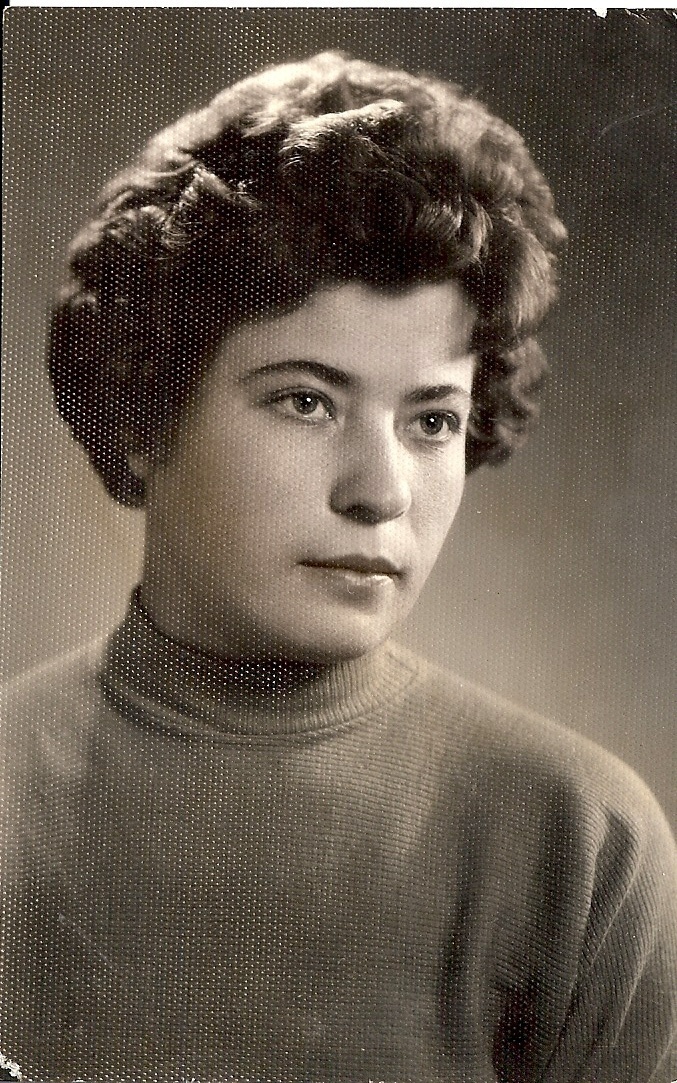                                                            И однажды, весна,                                                            Ты опять придешь ко мне.                                                           Но меня ты, весна,                                                           Не увидишь на белом коне…                                                                                     Латышский эпос          Валентин  залишився сам. Вперше за багато-багато років поряд з ним не було  милої Софієчки. І раніше вони розлучалися на  декілька тижнів. У відрядженні, чи  бувало сам  їздив у село до матері, вона завжди незримо  була з ним. Тепер же  ніяк не міг примиритися і звикнутись з тим, що назавжди втратив свою найкращу половинку, своє серденько. Жив ніби у ві сні, майже не відрізняючи день від ночі. Вранці подумки давав напитися їй води, умивав,  цілував рожеві губки,  прямий носик, ясні очі,  світлий лобик. Причісував. Гладив по голівці.  На ніч, як вона останнім часом просила, читав  «Отче наш». Перегортав сторінки життя і  розумів, що  до кінця не докохав, не доцілував, не допестив свою ненаглядну Софієчку. Вона заслуговувала на велике, самовіддане кохання. Адже сама, незважаючи на надзвичайно круті життєві звороти долі та незгоди, беззастережно кохала його до останнього подиху. Він же за повсякденними турботами, за своїми багато чисельними виробничими справами, літературними науковими пошуками,      дослідженнями, частими відрядженнями, широкими в різних містах впровадженнями своїх нових половинчастих чавунів, публікаціями наукових робіт і навчальних посібників та дисертаціями далеко не  сповна відповів на її гарячі приховані почуття. Цнотлива і стидлива Софієчка  завжди мовчки,  світлими, здивованими, радісними очима  дивилася на нього і ніяк не рішалася сказати про своє кохання. Навіть лишній раз пригорнутися. Лише останніми роками ласкаво називала  Валенточка.  Він теж стидався, як йому здавалося, високопарних слів. Часто переводив все на жарт. Тепер перебирав життєві події у пам’яті  з величезним, до болю  у серці жалем. Постійно просив у неї прощення.   І  розумів – пізно щось зарадити. Часто ходив на її могилку. Приносив квіти, цукерки, печиво, горіхи, яблука. Розмовляв довго з нею. Радився. А Софієчка мовчала.  Лише вільний  вітер,  розлогий кущ бузку та високі явори над могилкою листям нашіптували  її сердечним, неповторним,  таким невимовно  рідним голосом:       «Я поряд з тобою,  соколе мій ясний. Нас ніщо ніколи  не розлучить. Ти  не плач, щоб і я не плакала. Не побивайся дуже. А то сердечко твоє знову болітиме. Не вини себе, що так  рано  і  трагічно  пішла від тебе. Ми доклали максимум зусиль, щоб  побороти   хворобу.  Але не вийшло. В усьому, що відбувається з людиною, винна вона сама. А ще вчасно не підказала Моя Зіронька.  Видно - така   доля.  Я дякую Богу, що ти вибрав в Одесі саме мене.  Ми прожили гарне життя. У   пошані від людей.  Виховали чудових діток. Я хоч трохи відпочила з внуками, своїми вишивками, картинами. А ти і зараз працюєш постійно. Не можеш без діла. Таких трударів пошукати. Не поспішай до мене.  У тебе ще не всі справи завершені. Я зачекаю, милий. Спасибі, що приходиш  часто. Я з мамочкою та батьком. Але сумую за тобою, любий мій.  Так і не встигла сказати, що кохаю тебе більше життя. Приглядай за  нашими рідними, ладо мій. Я уже не в змозі».        Поряд були діти, внуки, Меланя з сестрами, друзі, знайомі. Вони розуміли його надзвичайно пригнічений стан,  постійно турбувалися, старались розрадити. Дочка телефонувала по декілька раз на день. Іноді щось варила і для нього, хоча він давно  звик готувати їжу сам. Різноманітні супи, каші, раз на тиждень яйце «в смятку».  Софійка навчила його тримати крупи у пластикових пляшках з-під напоїв. Гречана, вівсяна, просяна, ячмінна, перлова, пшенична, горохвяна, рисова. Вони батареєю стояли на балконі і він по черзі їх використовував. То суп на воді з  цибулею, петрушкою, кропом та оливковою олією. То  рідка каша на розведеному водою молоці з маслом.  Масла та олії Софійка накупила на рік вперед. Робив ранками салат. Нарізав зеленого кропу, петрушки, капусти,  трохи помідори та огірка. Поливав  соняшниковою олією. Не солив. Міг їсти без хліба.         Варив кожного вечора. Запрошував їсти Софійку. Клав їй поряд ложку і виделку. Розповідав, що  поставлено на столі,  і разом, як завжди  було  десятиліттями, вони майже без слів снідали, обідали, вечеряли.  Пили дистильовану та кип’ячену воду, різноманітні чаї. Очі були мокрі від сліз, що дружина десь голодна і він не може її нагодувати, дати напитися досхочу води, соку, компоту.         Головою він розумів, що  вона назавжди пішла від нього. Але душею відчував – вона поряд і постійно турбується, направляє, підказує, що робити, як поступити Адже в квартирі вона  незримо залишалася тією ж веселою, не замінимою, проворною, всезнаючою хазяйкою. Він багаторазово у цьому переконувався.       Ножів у них кухонних, столових було багато. Користувався він постійно двома.  Якось один пропав. Де він не шукав, куди не заглядав – немає. Бери іншого і ріж. Чого турбуватися. Та  Софійка і Валентин звикли саме до цього.  Декілька раз шукав у тумбочці, під столом, за плитою,  в пакетах та газетах на  кухонному кутнику. Як у воду впав!  З квартири ж ніхто не виносив.  Приходив на кухню і пригадував, де ще не подивився. На третій день ніби щось штовхнуло – поглянь за ніжкою  кухонного стола. Він там уже дивився декілька раз. А тут нахилився – ось він, ніж! Прямо в руки!             Завжди підказувала, коли поливати квіти, спушити грунт, підкормити, зняти сухі листочки. Квіти продовжували дякувати Софійці за постійну турботу і ласкаві, як до живих, розмови з ними. Цвіли  чисельні різнокольорові листаті «калачики», чудові запашні лілії у великому  кашпо, та особливо – розкішна китайська роза. Темно червоні грамофони радували лише добу. Наступного ранку вони уже сплющувалися. Але ж яку красу дарували!  Невимовно гарної форми квіти переливалися у сонячних променях. Високий пестик ніби запрошував заглянути до середини квітки. Показував, що  вона  гарна не лише зовні.  Що квітка значно привабливіша  саме там.  Запаху майже не відчувалося. Та він витав поряд з  чарівною  неповторною красою.        Працював у приватному науковому центрі заступником директора, а фактично консультантом з експертизи конструкційних матеріалів. В основному займався металами та найрізноманітнішими сплавами. Від звичайних та нержавіючих сталей до титанових, алюмінієвих, мідних. Роботи  не дуже багато. Частину можна було виконувати вдома.       Спілкування з колегами,  звичайно, відволікало від важких думок. Та повертався до квартири і на кожному кроці бачив чисельні Софійчині  книги, її речі, вишивки, флористики. Висовував на кухні шухляду, а там  трохи загострені по краю її чайні ложечки. Його ложечки на кінчику були більш закруглені.  До хвороби жартома іноді подавав  Софійці свою ложечку. Вона хмурилася і відсовувала. Тепер розумів, що не потрібно було цього робити. Вона ж ніколи йому своєї ложечки не подавала. Не хотіла його  таким жартом нервувати навіть у малому.      Йому весь час здавалося, що Софієчка, як  бувало раніше,  поїхала у відрядження, має ось-ось повернутися і поцілувати його, розповісти про зустрічі з новими людьми.  Тому постійно підтримував у квартирі порядок. Часто мив підлогу, звично розставляв речі так, як колись. Адже  у Софієчки  було багато коробок з матеріалами для флористичних картин, нитками муліне, скляночок,  стаканчиків, коробочок з приправами,  різноманітними чаями, кофе.  Хоча вони пили лише чаї. Кофе тримала для гостей. Вона чітко знала,  де саме і що знаходиться.        Останнім часом, як і вона, думав лише російською.      «Детей воспитывали строго. Деньгами не  баловали. А вот внуку  в  день рождения  дали на стройку 10 тыс. грн.  В прошлом году тоже потратили столько же. На участке нужно достраивать дом. Второй этаж мы с ним вдвоем практически закончили. Перегородки по направляющим металлическим  рейкам и потолки из гипсокартона с прослойкой пенопласта.  Осталось шпатлевать и красить. А  на первом этаже только  на полу настелили пенопласт, положили трубы для подогрева и залили бетоном. Да выгородили небольшую комнатушку под ванную и туалет. Работы хватит еще на год.        Старшей внучке исполнилось семнадцать лет. Ей решили подарить один из  золотых   перстней  Софии. Их у неё   несколько.  Когда пришла внучка, Софийка не смогла сама встать с уголка,  поискать.  И не помнила, куда положила свое «золото». С  виноватой улыбкой разводила руками:      -   Не помню! Где-то, кажется,  в серванте. Там же и сережки, и золотые цепочки. Все в одном месте.     Мы с дочерью Ксюшей нашли только недавно. Выбрали самый красивый перстень и передали внучке.  Она ведь учится в университете за рубежом. Учеба на английском языке. Много читает. Рисует. Уже участвовала в нескольких выставках.     Постоянно прошу Солнышко присмотреть за моей Софиечкой. Почистить зубки, дать попить, протереть всю теплой водичкой, причесать, поцеловать, погладить по спинке, головке. Оградить от любых  неприятностей. Только Солнышко, которому издавна поклонялись наши древние предки,  присмотрит за ней. Больше некому. Сколько я не умолял Всевышнего, он так и не помог. Конечно из-за моих грехов. Софиечка перед ним была чиста, верила ему.      Мы с Меланей со вспухшего пальца еле сняли обручальное кольцо. Боялись – может врезаться до крови. Потом я забыл надеть. И Софиечка осталась без кольца, которое носила всю жизнь. Нужно положить ей в могилку кольцо и золотой крестик с цепочкой. Она его носила, а потом положила под подушку».       Щоб відволікти батька від важких, знесилюючих думок, син Ігор умовив поїхати  в липні на Чорне море до Болгарії.Там же зараз спека, - Валентин.На морі не жарко. Я маю квартиру у набережному містечку поблизу Бургасу прямо на березі моря. Житимеш у  цій квартирі. Зараз спокійна погода. У містечку два великих басейни. Поряд чистий пісочний пляж. Дешеві овочі, фрукти. Захочеш – ранішні прогулянки на велосипеді.       Валентин купив шорти і безрукавку з бавовняної тканини, зібрав внуків рюкзак.  Попросив брата  Михайла, що проживає у Одесі,  взяти  квиток на автобус «Одеса-Варна».       Приїхав поїздом до Одеси рано. Пройшовся по бруківці головною площею Куликове Поле. Пам’ятник  Леніну, що протягнутою рукою десятиліттями вказував «вірний шлях»  до  недосяжного «світлого майбутнього», давно знесли.  Поряд  на Канатній  поклонився будинку, у якому вони з Софієчкою  на другому поверсі ще студентами винаймали невеличку кімнатку, були такі закохані і щасливі. Потім мимо штабу Одеського військового округу та стадіону СКА, де постійно тренувалась Софія, пройшов на колишню Сільськогосподарську. Там знаходився їх гуртожиток, у  якому вони познайомилися.  Подякував стінам, де проживали,  вечеряли у невеличкому буфеті та іноді вечорами танцювали у фойє  під баян.  Далі – Ново Аркадійська, тепер проспект Шевченка. Це  головна вулиця їх студентського життя. На ній – політехнічний. Сірий старий  перший корпус з колонами у давньому стилі.  Далі – світлий новий корпус, де на всю  стіну юнак і дівчина пориваються до сонця. Подібні колись їм видали значки  інституту ОПІ. Ще далі – старий корпус милого механіко-технологічного факультету.  Тут декан ФІлоненко вручив Валентину червоний диплом. За ним – східці і невиразний ганочок до рідної кафедри ливарного виробництва, що дала їм обом путівку у життя.  А далі – гуртожиток на Ботанічнй, біля якого у скверику за кущами жовтої акації  вони вечорами цілувалися. З нього він повів Софієчку з граціозними білими каллами в руках до Приморського РАГСу. Поклонився.  Передав привіт від рідної Софієчки. Згадав прекрасні, незабутні,  радісні,  молоді, романтичні  студентські роки.     Випили з  привітними братом та  братовою по чарці.      О тринадцятій годині  від знаменитого ринку Привоз автобус взяв напрям на Болград, Ізмаїл, Рені. Описати розбиту  «дорогу життя»  кілометрів за сто до Рені дуже важко.  Майже звичайна погана польова дорога з чисельними  «ковдобинами». Автобус, розгойдуючись та підстрибуючи, рухається зі швидкістю не більше 10-20 кілометрів на годину. Добре, що давненько не було дощу. Жарко. А то могли б і застрягнути.  Зустрічних авто з-за такої дороги майже немає. Але це не тішить.      Розговорилися з молодою супутницею. Перед таможнею вона попросила, якщо є куди покласти, взяти у неї три пачки якихось цигарок. Не задумуючись, Валентин поклав їх  зверху на шорти. Задрімав. Коли прокинувся –  цигарок немає! Лише на підлозі під ногами одна пачка.Пробачте, -  розпачливо до супутниці, - кудись поділися цигарки. Я уже обдивився скрізь. Ось залишилася ця пачка.Не хвилюйтеся! – мило посміхнулася та. - Були б лише такі втрати.  Від мене коханець відвернувся і то я не в розпачі.То ви їдете з надією на нового коханця? – трохи пожвавішавВалентин. – Уже хтось є на прикметі? У дівчини завжди є така надія, - подивилася йому  прямо  у вічі молодша від нього років на сорок миловидна жінка.А до якого міста ви прямуєте?Не доїжджаючи до Варни кілометрів  двадцять.А мені ще за Варною майже сто, -  Валентин.Не хочете вийти разом зі мною?  У мене там замовлена на місяць майже вілла. І я сама однісенька.  Страшно без мужчини, – відверто,  майже жалісно напрошувалася супутниця.З радістю, -  сказав,  вдаючи велике  співчуття,  Валентин, -  та син має у Варні зустрічати.  А  болгарської карточки до мобільного у мене немає. Син  дуже хвилюватиметься.Зателефонуєте з мого мобільного, - не втрачала та надії.До жалю я не пам’ятаю номер його телефону.  А так з величе-зним задоволенням,  - не знав як відчепитися  від «молодки» чемний Валентин, поглядаючи на її пишні  напівоголені груди і круті привабливі стегна.Дуже шкода. Може завтра-післязавтра навідаєтеся? -  не відставала причепа. – Ось вам моя тутешня адреса.Не обіцяю, та постараюсь. Ви така приваблива!«Мне с Софиечкой   всегда было хорошо! И сейчас с тяжелыми мыслями о своей милой не до этой  крашеной блондинки. Просто закрадывается провокационная мысль – неужели я так хорошо выгляжу, что приглянулся этой  «молодке»? Конечно, как говорил известный мультипликационный герой Карлсон – «я мужчина еще хоть куда». Но ведь в два раза старше! Лысый, как колено. Седые, правда  аккуратные усы. Мешки под глазами.  Или ей все равно. Лишь бы удовлетворил.  Видимо, давно  «не лечилась» мужчиной.  Со своими данными она себе быстро найдет утешение.  Конечно, не хочет терять ни дня. Бог с ней. Спасибо, что пригласила. Может, в моих глазах еще искринки не потухли. Но моей Софиечке не изменю».       У Варні на автостанції сина ще не було. Автобус прибув на годину раніше. Десь сьома година ранку. А тут уже вештаються декілька  чоловіків циганської зовнішності. Приглядаються до нього. Хоч Варна рідниться з Одесою. І ходить паром «Іллічівськ-Варна». Але ж він давно  у Одесі не проживає. Зараз  тут інші погляди на життєві пріоритети, ніж у розміреній, провінційній Вінниці, де мешкає майже п’ятдесят років.       Підсунув ближче до себе рюкзак. Привітно помахав рукою водіям автобусу «Одеса-Варна», один з яких приязно вигукнув:Незабаром буде відправлятися автобус на Бургаз.Раптом на лавочку підсіла чорнява жіночка у широкій спідниці. Весело подивилася на нього. Поклала до рота цигарку. Попросила прикурити.  Показав руками, що не курить.  Вона присунулася ближче і поклала руку йому на плече. Краєм ока він побачив, що за ними спостерігають двоє молодих чоловіків. Один на мотоциклі.        «Чего она ко мне подсела? Неужели так видно, что я не местный. Они все загоревшие. Ведь уже июль. А мое белое лицо и тело, конечно, бросается в глаза. Рюкзак средний за спиной.  Эта «молодка» хочет меня подловить или просто ей нужно денег. И людей вокруг совсем мало. Полиции не видно.  Если прицепится – трудно будет потом оторваться. У меня есть несколько  левов. Дам ей десятку, чтобы отстала. А то можно попасть в большую неприятность».      Витяг з кишені купюру і простяг «молодці». Вона з глузливою усмішкою взяла гроші і повільно відійшла, похитуючи  стегнами. Приїхав син з молодшою дочкою. Поцілувалися. Ти раніше прибув. А до Бургасу ще довгенько їхати. Дочка рано встала. Хотіла тебе побачити.       Валентин простяг внучці привезену  книжку вирізанок. Вона заглибилася у різні картинки. Син по дорозі показував красоти болгарського краю. Надзвичайно гарна дорога змією звивалася серед невисоких гір, покритих густим змішаним лісом. Тут такі всі дороги. Європа  дає Болгарії на дороги гроші. І контролює їх будівництво. Недавно грецькі шляховики здавали ділянку. Приїхали контролери, зробили декілька  засвердлювань. Виявилося – не ввели до покриття якогось компоненту.  Перестеляйте  покриття. Ні – не оплатимо роботу. Прийшлося грекам знімати двадцять кілометрів асфальту і настеляти новий. Ось як учать нормально  працювати.А  у нас на Україні перед  футбольним Євро-2012  поновили частину доріг, - це уже Валентин, - Євро закінчилося і дороги на сонці  «попливли». За важкими вантажівками залишаються канави. Кажуть –  за зиму дороги зовсім вийдуть з ладу. Хтось добре нагрів руки на цих роботах. А куплений до Євро перший корейський потяг «Хундай» взагалі на повороті зніс частину  залізничної платформи.  Не врахували, чи невірно задали якісь розміри. Добре, що людей на платформі  не було.  Недавно залізничники заявили, що наш Крюківський вагонний завод виготовив  подібний електропотяг. Він вдвічі дешевший від того «Хундаю».  Величезні кошти пішли на аеровокзали, нові стадіони. Вони ніколи не окупляться. У Львові стадіон  намірені  розбирати.В Болгарії кожну копійку рахують. Країна не розкошує. Прим’єр-міністр  сам за кермом їздить на своєму авто до центру Софії. Ніхто дороги для нього не перекриває. Разом з іншими стоїть на світлофорі. Тут лише «швидку допомогу» пропускають.       Он подивись – на схилі гори крутяться лопасті десятка вітрових електростанцій. Їх тут багато. Окупаються за пару років. А потім – дармова електроенергія. У нас ніби в Криму теж є. Та не бачу серед цих з  вертикаль-ним  основним валом. Усі – з горизонтальним.  Ксюша з чоловіком планують у Якушинцях ставити з вертикальним. Уже сам генератор закупили. Це найсучасніші.  На Вінницькому політехнічному такий стоїть. Коефіцієнт корисної дії  у них значно вищий. І дешевші. Дідусю,  а вінницьких цукерок ти привіз? – внучка.Привіз, дорогенька. Ось бери. Пробач, за розмовою забув.Вони з пальмовою олією, - син, - ти, дочко, не налягай.Що, усі цукерки з пальмовою олією? – Валентин.Усі. Пальмова олія значно дешевша від соняшникової. Та вона погано засвоюється і шкодить організму.Ось і містечко над самим морем. Впритул по периметру три-чотири поверхові будинки з  блискучої  червоно-жовтої цегли.  Лише один заїзд. Охорона. Посередині башта з годинником.  Два великих басейни.Тут десь біля семисот квартир. Люди з усієї Європи приїжджають влітку відпочивати, накупатися.  Опалення в квартирах немає. Лише кондиціонери. У недалекому  Бургасі сучасний аеропорт.  Все обходиться дешевше, ніж поряд у Турції. Тому відпочиваючих дуже багато. По всьому узберіжжю такі містечка. Дивись – он неподалік два ще недобудовані.        Син показав його квартиру на третьому поверсі, віддав ключі. Розташовуйся. Тут є холодильник, телевізор, електрочайник, посуд, виделки, ложки. Зараз приведу тобі велосипед. Обідати і вечеряти, якщо ти не проти, будемо разом у ресторані. Зайдемо за тобою. Ось тобі платіжна карточка. Внесеш на рецепшені кошти. Тоді усі закупки в межах містечка будуть на двадцять відсотків дешевші. Тут у магазині є всі продукти і напої.  Ти встаєш рано, тому снідай сам, не чекай нас.        Валентин швидко освоївся. Він привіз з собою  декілька пакетів  макаронів «Мівіна».  З приводу харчування зовсім не хвилювався.      Наступного ранку прокинувся, як звично завжди, до сходу сонця. Воно тут  на півдні вставало майже на годину пізніше. Ніби яскравіше, золоте Сонечко ласкаво виглянуло,  відповіло на його привітання і  з недавна щоденне благальне прохання:Миле Сонечко,  від тебе залежить життя на нашій Землі.  Тобі постійно поклонялись  стародавні предки. Приглянь, будь ласка, за моєю Софієчкою. Дай їй напитися, умий, почисти зубки, причеши, погладь по голівці, передай від мене привіт, поцілуй. Більше нікому про Софієчку потурбуватися. Оберігай її від неприємностей.       Йому здалося, що Сонечко ніби привітно кивнуло. У голові прозвучала тиха  заспокійлива  відповідь:Не   хвилюйся, твоя Софієчка  постійно напоєна, умита, причесана, нагодована. Вона  тепер сама в змозі все зробити. У нас тут недостатку ні в чому немає.  Привіт і поцілунок я їй зараз передам. Заспокойся і займайся своїми справами. Вона  теж, як і раніше, не сидить без діла. Вишиває, збирає  квіти, листя, траву, мох для своїх флористик.  Таких картин тут ніхто не робить. І вона уже декого навчила.  Не заважай їй постійними зверненнями.  Дай відпочити від колишніх земних турбот.       Валентину стало значно легше і спокійніше на душі.  Він сів на велосипед і подався польовою доріжкою вздовж моря до далеченького містечка.  Думав, що буде важко їхати. Адже забув, коли і сідав на велосипед. Але через декілька десятків метрів уже почував себе досить впевнено.  Швидко не їхав. Боявся стомитися. Прийдеться ж повертатися назад. Доріжка виляла серед невисоких пагорбів.  Море було десь внизу. А він, як звик останніми роками, виглядав у траві польові квіти. Раз по раз зупинявся. Нарвав для Софієчки декілька незнайомих стеблин.       «Софиечка не проехала б мимо вот этого высокого сиреневого цветка. Кажется, у нее никогда такого не было. А вон еще красивый  желтый выглядает из травы. Сколько здесь разных! У меня же есть книга. Я в ней засушу и  привезу  моей Радке совсем незнакомые цветы. Как она  всегда радовалась  каждому. Как потом часами выкладывала  оригинальные композиции.        -   Валенточка, подержи мне, пожалуйста, стекло, - просила, -  а то листочек в сторону уехал. Он должен ближе к стебельку находиться. Так будет красивей. Ты не находишь? И забыла бабочку положить. Их разноцветных, таких красочных, насушила полную коробочку. Если хочешь, сам можешь делать картины. У тебя получится.  Там и нарезанные стекла, картонки есть. Только не спеши заклеивать. Пусть полежат на столе несколько дней. Посмотришь и, возможно, поменяешь расположение цветов,  травинок на более красивое.   Смотри, какая прелесть! Сердце полно радости, что эту красоту можно показать знакомым, что ее увидят многие. Теперь я стала понимать художников. Они видят прекрасность окружающего мира и стремятся открыть ее людям.       Неужели и во мне, -  думал Валентин, - просыпается художник. Я стал смотреть на мир глазами Софиечки. Может она передала мне свой дар.  Не могу равнодушно пройти мимо обыкновенного полевого цветка. Приеду и попробую тоже делать флористики. Софиечка  насушила много разных цветов. Делала это с большой радостью. Разве можно к ним относиться равнодушно. Дети очень заняты. А я свободнее. Вместо того, чтобы вечерами смотреть по телевизору безвкусные сериалы, которые через день забываются, стану творить прекрасное. Тоже оставлю хорошую память людям, как милая Софиечка».      Неподалік на невеликій купі  гранітного каміння між двома брилами помітив гніздо  охайної красуні чайки.  Чайка теж побачила його, мовчала  і насторожено дивилася зляканими очима. З-під неї висунули  білі голівки двоє пташенят.  Вони були уже здоровенькі, крутили на всі боки голівками і подавали хрипло-пискляві голоси.  Чайка нервово  дзьобом  знову засунула їх під себе. З розпачем дивилася, не моргаючи, на Валентина. Було видно, що вона не знала, як поступити. Напевно, її ніхто раніше ніколи не  турбував. Та Валентин і не думав.  Йому  було дуже цікаво, як  чайка поведе себе надалі. Підходити ближче не хотів. Адже чайка  точно захищатиме пташенят.       Питання вирішилося досить несподівано. Прилетів  «батько». Майже вдвічі більший від «матері». Сів на каміння. Вони щось  «переговорили»  і  великий, з майже метровим  розмахом крил птах  почав тріпати крилами і кричати.      Валентин зрозумів, що він тут лишній. Сів на велосипед і поїхав  далі.  Десь через  кілометр нове велике приморське місто з розміткою доріг та дорожніми знаками.  Неподалік причал з двома екскурсійними катерами. При вході на причал розклад руху та ціни. Можна було поплисти до  недалекого Алахою, Бургасу і ще якихось невідомих Валентину міст.  Та в плани Валентина такі маршрути не входили. Він повернув назад.       Такі ранішні велосипедні прогулянки стали щоденними і більш тривалими. Валентин зупинявся на пляжах, купався і їхав далі.  Декілька раз їздив до Алахою купувати фрукти, дині, кавуни. Все було свіже, мало гарний товарний вигляд і майже вдвічі дешевше, ніж у Вінниці.  Він помітив, що містечка наповнені відпочиваючими. Але  на пляжах народу багато не було. Зате біля прісноводних басейнів шезлонги потрібно було займати якомога раніше. Могло не хватити місця. Особливо багато  відпочиваючих з дітьми. Та  у  дешевих ресторанах  в обід завжди були вільні місця.       Валентин давно хотів запропонувати свої розробки по чавунах технічному університету «Софія». Могли співпрацювати по дослідженню властивостей,  впровадженню сплавів  нових хімічних складів. Телефонував туди декілька раз. Але всі були у відпустках. Тому лише уточнив на майбутнє номери телефонів та прізвища секретарів ректора і наукового проректора.       Тиждень закінчувався досить швидко. Валентин накупався, засмаг. В один з днів поряд прилягла висока років тридцяти п’яти   красуня.  Купальник та стрінги підкреслювали  пишність молодого тіла. Від дівчини випромінювались майже видимі флюїди. Відчувалося – вона нестримно бажає чоловіка. З-за цього і приїхала.  Погортала  кольоровий журнал. Подивилася з німим запитанням у вічі Валентину  Поклала на видному місці розгорнутий журнал і пішла купатися.  Валентин краєм ока побачив – у журналі еротичні картини довгоногих дівчат.  Чомусь подумалося -  красуня прилягла  тут не спроста.  Та заводити на день-два якусь інтрижку навіть у думках не було. Хоча красуня була надзвичайно принадна.      Нарешті прочитав  давно куплену книгу. Подивився по телевізору велогонку «Гранд де Парі». Трохи відволікся від своїх важких дум.        Повертатися  до Вінниці потрібно було разом з сином із Софії. Туди поїхали  з Бургасу поїздом.  Дорога теж йшла між  мальовничих невисоких гір. Надзвичайна краса за вікнами притягувала погляд.  За шість годин нарахували чотирнадцять  залізничних тунелів. При виході в Софії Валентин забув у вагоні свій фурик і зрозумів – прийдеться побувати тут хоча б ще раз.       Місто Софію бачив з вікна таксі зовсім мало. Висотних будинків не було. Вулиці широкі. Зелені. Автомобільних заторів ніяких. Хотів запитати сина про оперний театр. Та не встиг. А ще стомлювала жара під сорок градусів. Біля моря не було так жарко.      У сина велика  трикімнатна квартира. Але особливо розглядати було ніколи. Через шістнадцять годин швидкої їзди автомобілем були уже у Вінниці. По дорозі купили дочці великий кавун і запашну жовту диню. Здивувала робота таможень. Болгари і румуни працювали дуже злагоджено та швидко. Персоналу мало. А ось на бідній українській таможні втричі більше службовців і простояти можна годину-дві. Метушаться, бігають з паперами, обстукують навіть обшивку автомобіля. Часто перевертають всі особисті речі у саквояжі. Тільки ж що перевіряли молдавани. Нічого не знайшли. Та знай наших! Ми контрабанду не пропускаємо.  В той же час деякі важковагові фури проїжджають майже без затримки. Таке відношення нервує і вибиває водія з колії. Син звик до такого стану речей і зовсім не дивувався.       «Когда-то выдающийся кардиохирург академик Николай Амосов опубликовал статью «Мы еще долго будем прозябать в нищете». Он в Академии Наук СССР руководил отделением искусственного интеллекта. И в самом начале девяностых годов после распада Союза предвидел, к чему приведет независимость бывших республик. Россия прибрала все активы СССР и никак не хотела отпускать эти республики. Ельцин  сделал все и сейчас Путин делает,  чтобы держать их «на коротком поводке». А Солженицин прямо сказал – Россия, Украина и Белоруссия снова должны стать одним государством «братских славянских народов». Солженицин хороший писатель, лауреат Нобелевской премии. Но политик он никудышний. Иначе его не выдворили бы из СССР. Политик из любой ситуации находит выход. Этот двадцать лет жил в США. Потом по дороге из Владивостока в Москву выходил из вагона поезда на каждой станции и  поучал народ, как нужно «обустроить Россию». «Обустроили» так, что россиян стали выгонять из Прибалтики и Средней Азии. Конечно, только Россия может противостоять экспансии Евросоюза и США. Но с соседями всегда нужно поддерживать хорошие отношения. Иначе – труба!»      У вересні Валентин поїхав у Московську область до сестри, щоб відвезти їй частку грошей за проданий у селі будинок покійної матері.  Продали дуже дешево. Поставили на могилі  гарний обеліск. Коштів залишилося мало. Ще Софія сама все порахувала, поділила на три частини. Валентин дві частини віз сестрі, щоб вона передала і брату.  Крім того хотів побачити, чи сестра дійсно настільки хвора, що чотири роки не провідує  у Вінниці сліпого батька.  З другим чоловіком прожила років десять. Доглянула і поховала його батьків. Уже й чоловіка давно не було. А до  рідного дев’яностотрирічного батька – ні ногою. Хоч батько колись все покинув на Україні і  два роки  бавив   її дочку.      Сестра зустріла надзвичайно радо. Прийняла Софієне майже нове пальто. Хутряну модну шапку. Валяночки на резиновому ходу, які Софія жодного разу не взувала.  Нові зимні черевички. Не знала, де посадити. Жила в селі поряд з військовим великим містечком. Мала гарний город і сама його обробляла. Єдина дочка, що працювала поряд,  до матері  навідувалася дуже рідко. Боялась осуду чоловіка. І внука до бабці, яка доглядала його  до самої  школи,  не пускала. Бабка, мов, може повести до церкви.       Гарно поговорили. Сестра показала велике село. Пройшли десь кілометрів чотири. Сестра йшла швидко і вільно попереду Валенти-на і жодного разу не поскаржилася на серце, чи втому.  Чому ж ти   не провідала Софієчку, знаючи, що  вона  надзвичайно, смертельно хвора?Я не можу залишити хату.  Кицька ось прибилася. Тут замови-ла панахиду. Весь час за неї молюсь. Славна було невістка. Царство їй небесне, земля пухом і вічна світла пам'ять.        Валентин нічого не те не сказав. Зрозумів – сестра не хоче доглядати батька. Віддав  їй	 чотириста вісімдесят чотири  долари. З одним дипломатом в руках поїхав до Москви. Про потрачені на дорогу  дві тисячі гривень нічого не сказав.       У Москві не був більше десяти років. Вирішив віднести до МВТУ імені Баумана свою останню монографію. Відвідати Храм Христа Спасителя і  Кремль. Часу у нього  до пізного вечора було вдосталь.     У маршрутці, як і раніше в електричці,  прикріплено пам’ятки  та правила поведінки на випадок терористичних актів.      «За последние годы в России было больше десятка только больших  этих актов. В концертном центре на Московской  Дубровке погибло  около двухсот человек. В Московском и Петербургском метро. В аэропорту «Домодедово».  Детей в одной школе погибло больше трехсот! А Чечня. Война с Грузией. США чужими руками подпольно воюет с Россией. Хорошо, что Китай в ООН почти всегда вместе с Россией голосует против США. А то давно задушили бы славян. Агрессивно, правда  тайно действует Евросоюз и Ватикан. Но в новом Союзе с Россией Украина, как независимое государство,  перестанет существовать. Вон как пятая колонна проталкивает в Верховной Раде русификацию государственного языка. Так уже было в СССР. Тогда Украинская  ССР, будучи членом ООН, своего голоса там практически не имела».       В МВТУ зі студентами, як бувало у нього раніше, не пройти. На «вертушці»  вахтери  уважно перевіряють  кожну перепустку. У бюро перепусток безапеляційно сказали:Ви іноземець. Потрібно два дні чекати дозволу на відвідування університету. Чому не зробили зарання заявку.       Ледве дотелефонувався до кафедри АМ-5. Попросив  когось вийти  забрати  свою монографію. Підписав:      «Славному колективу кафедри АМ-5, куди у 1982 році мене не прийняли до аспірантури, - з побажаннями творчих успіхів».     Вийшов знайомий доцент. Розговорилися.У нас  зараз всього один доктор наук, професор. Колись академік Баландін був зав кафедри і шість професорів. Тепер зав кафедри доцент. Своєї ради захисту докторських дисертацій давно немає. Щоб захиститися у чужій – готуй тридцять тисяч доларів! Студентів  мало. Хто зараз хоче бути ливарником? Тридцять тисяч офіційно? – не дійшло до Валентина.На різні хабарі. Інакше не пройдеш.А як почувається Зеленов, що колись зробив мені протекцію?Давно покійний. Ви знаєте – любив випити лишнього. Будете на Україні – заїжджайте. Завжди раді.Дякую. Ми знаємо  вашу хлібосольність. Але зараз росіян  у вас  не дуже  люблять. То політики. Їм віри немає. У нас влітку гарно відпочити під Одесою, в Криму, Коблево, Очакові, Генічеську. Взимку – Карпати. Значно дешевше, ніж у Сочі, Адлері.  Зателефонуйте. Зустрінемося.       Доцент на прощання приязно потис руку.       Храм Христа Спасителя відбудував мер Лужков. Це, напевне, єдине добро, що він зробив для Москви. Дбав лише про свої статки.       На широченній площі величний  височенний Собор. З багатьма банями. Доступ вільний.  Лише поліцаї запитали, чи немає наркотиків та вогнепальної зброї у дипломаті. Людей багато. Майже повна тиша. Посередині виставлена велична ікона Смоленської святої. Скрізь горять свічки. Люди проходять цілувати ікону. Хрестяться. Багато хто стає на коліна.          Валентин купив велику свічку і поставив за упокій Софієчки. Постояв. Уважно оглянув Собор.  Величезні ікони святих. На стелях та стінах красочці картини з історії Православної  Церкви. Надзвичайно вражаюча аура до сліз впливає на нього.  Довго не витримав. Щоб не розплакатись, пішов до виходу.        «Жалко – Софиечка не увидела этот Храм. Его восстановили недавно, когда она уже не ездила в командировки. Мы с ней в соборы не ходили.  Больше по театрам и музеям. Там видели много  интересного. Правда, молодыми были в Софии Киевской и в Андреевской церкви. Тогда все воспринималось по-другому.  Но только сейчас понял – все самое прекрасное собрано в церквях и соборах. Тут обстановка и обряды продумывались многие  сотни лет.  Ведь нужно было поразить людей чем-то необыкновенно новым, чтобы они забыли прародительских  языческих Богов и стали христианами. С появлением христианства людей  стало легше держать в повиновении. Но какая жестокая кровавая вражда в борьбе за Киевский престол развернулась между князьями-христианами  в Киевской Руси после Владимира Великого и Ярослава Мудрого.  Правители никогда не жили по христианским заповедям. Под флагом новой веры творились чудовищные преступления против целых народов. Однако коммунист номер один Сталин в Отечественную войну понял, что только поддержка веры поможет поднять весь народ против немецкого нашествия. Восстановил патриархат и приказал в 1941 году  с одной из старинных икон в самолете несколько раз пролететь над Москвой, под которой уже стояли немцы. Правительство СССР панически эвакуировалось в Куйбышев.  Числом громадных человеческих потерь  столицу удалось отстоять. В своей подавляющей массе русский народ был верующим. И временное обращение Сталина за поддержкой к церкви сыграло немаловажную роль. Когда война окончилась, снова начались гонения на священников. Особенно на греко-католическую церковь в Западной Украине. Первый секретарь обкома  партии Суслов в конце 1944 года приказал взорвать величественный кафедральный собор в Краснодаре. За что и был переведен Сталиным на высокую должность в ЦК КПСС.        Сейчас, когда народ не верит власти, правители снова обратились за помощью к церкви. И церковь, как всегда было раньше,  с большой  радостью им помогает. Многие этого не видят. Люди просто обращаются со своими болями к вере».         На Червоній площі готуються до Міжнародного фестивалю військових оркестрів. Бруківка огороджена і вкрита грубим шаром піску. Запитав у поліцая, чи можна підійти до Кремлівської стіни .З-за реконструкції доступ тимчасово припинено.Валентин  обійшов Храм Василя Блаженного. Скрізь багато туристичних груп. Особливо китайців, японців та інших азійців. Колись  він декілька раз їздив до свого Центрального управління служби постачання палива Радянської армії, що знаходилося неподалік. Підійшов. Великий будинок накритий зеленою маскувальною сіткою. Йде ремонт. Запитав у магазині поряд. Виявляється, будинок давно продали. Зайшов до ГУМу. Подивився знамениті переходи. Купувати нічого навіть не  збирався.       Вхід на територію Кремля з боку Олександрівського саду, де знаходиться могила Невідомого солдата та стели міст-героїв.  Якраз відбувалася видовищна  церемонія зміни караулу. Подібно до того, як  раніше було біля мавзолею Леніну.      Пенсіонерам, навіть українським, платити за відвідування Кремля не потрібно. Лише у касі видали за пенсійним посвідченням квиток.  На вході два кордони. Спочатку колишні підстаркуваті КДБісти пропустили вільно. А ось далі поліцаї-офіцери заставили розчинити  невеликий дипломат.Що це? - вказує капітан на загорнуту в газету пляшку.Коньяк, - цілком спокійно Валентин.На територію алкогольні напої проносити заборонено. Здайте до камери схову біля кас.То я назад і не прийду. Ноги болять за день, -  Валентин.       До кас іти через  підземний перехід досить далеченько. Він посидів хвилин двадцять на лавочці. Ніби трохи відпочив.  Вирішив ще раз спробувати пройти. Сховав пляшку за пасок під курточку і знову до поліцаїв. Підійшов уже до іншого. Поліцай переглянувся з тим, що перевіряв раніше.Де ваш квиток, що здавали до камери схову.Не здавав. Зустрів біля кас знайомого чудака. Випили по сто п’ятдесят і я залишив пляшку йому.      Поліцай посміхнувся, оглянув. Нічого ніби не помітив. Руками не обшукував. Пропустив.  На території  Валентин, оглядаючись,  переклав пляшку до дипломату.       «Что же это за охрана? Так можно пронести и взрывчатку. Путин, конечно, в Кремле не сидит. Он больше в загородной резиденции. Но взрыв на территории Кремля возле Царь-пушки, Царь-колокола или   величественных соборов да еще с человеческими жертвами имел бы большой резонанс.  Может, охрана особо смотрит за лицами «кавказской национальности». Но многие чеченцы очень похожи на русских. Говорят без акцента. Просто не верится, что даже в таком месте  безалаберная беспечность. Конечно, эти полицаи-ФСБешники очень тренированные. По глазам и поведению все видят. Да еще металлоискатели стоят. Но металлоискатель на взрывчатку пластид  не реагирует.  Вот и меня пропустили. Может, сыграл роль мой преклонный возраст и неотразимые усы?»       Валентин походив  по Кремлю. Вони були тут колись з Софією. І в Алмазному фонді. І в Збройовій палаті. Згадав все, як у ві сні.Потім пішов мимо Державної Думи з дорогущими авто  на стоянці до площі перед Великим театром. По дорозі уважно продивився стелу, на якій викарбовано прізвища видатних полководців, нагороджених Орденами Перемоги. Двома орденами нагороджені лише маршали Василевський та Жуков. Сталін – одним. Тут же прізвища югослава Броз Тіто, британця Мантгомері, ще декого. Брежнєва немає. Усі знають – Брежнєва, що був на п’ятих ролях у війні,  нагородили всупереч статусу про цей орден.         Раптом якимось  сьомим відчуттям чітко зрозумів – за ним стежать!  Саме  таке  неприємне  почуття було у нього,  коли в Одесі  колись давно він  в ресторані причепився до дівчини з групи нештатних співробітників КДБ і  за ним слідкували  на протязі всієї Соборної аж до Іллічівського райвідділу міліції. Де і затримали на п’ять діб. Ще й добре побили.  Після того, як випустили з КПЗ,  він випадково сам на Молдаванці мав справу з іноземним агентом. Прийшлося слідкувати деякий час   за ним.  А потім здати його  спецслужбам. Згодом за це нагородили орденом.        Під ложечкою засосало. Не від страху. А від того, що  зовсім зіпсувався настрій. Валентин сів на лавку біля скверу  навпроти Великого театру. Неподалік зразу ж присів чоловік у  невиразному кашкеті.  Пам'ять не підвела.  Він уже його бачив, коли виходив з Кремля. Чоловік витяг з кишені газету і заглибився у читання.         Валентин перейшов і сів з іншого боку скверу.  Чоловік у  кашкеті  через декілька хвилин теж  перейшов на цей бік.       «Когда за мной стали следить? С тех пор, как работал на экспериментальном заводе Министерства обороны и несколько раз ездил в Днепропетровск  на ракетно-космический «Южмашзавод»,  за мной никогда больше никто не следил.  Но до этого сочинял поэму  о Хрущеве  и  был  на учете в КГБ. В архивах все данные о таких неблагонадежных сохранились. Документы мои смотрели в МВТУ и в кассе Кремля. От Кремля, наверно, и началась слежка. Там ведь везде видиокамеры. Видели, конечно, как я бутылку из-за пояса перекладывал в дипломат. Сам виноват. Попробуй теперь отцепиться от этого «хвоста».  Вон и полицейская машина остановилась недалеко.  Могут сейчас забрать. Но тут много народа. Не захотят лишнего шума. У меня и в мыслях нет ничего противоправного. Однако очень  неприятное ощущение, когда   за тобой следят. Попробую посидеть спокойно, немного покушать. Сестра дала бутерброд».         Валентин  витяг з дипломату бутерброд і почав повільно їсти.  З поліцейської машини вийшов сержант. Підійшов до чоловіка у кашкеті. Ніби перевіряв документи. Потім  поліцай попрямував у напряму Валентина. Прийшлося швиденько залишки бутерброда покласти до дипломата.         «Могут сейчас задержать! Что делать? Сержанту идти ко мне метров семьдесят. Не буду испытывать судьбу. Станция метро недалеко. Там затеряюсь в толпе».        Валентин піднявся з лавочки і поспішно попрямував до входу у метро.  Краєм ока побачив – чоловік у кашкеті теж пішов за ним. А сержант повернув до поліцейської машини.        Народу на станції багато. За пенсійним посвідченням Валентин швиденько пройшов біля контролера і мимо стоячих на ескалаторі людей побіг донизу. Якраз прибув електропоїзд. Валентин вбіг до вагону і зупинився збоку біля дверей, які майже зразу зачинилися.  З перону його не було  видно.  Раптом побачив, як чоловік у кашкеті пробіг мимо його вагону, заглядаючи у вікна. Та поїзд рушив.       «На вокзал пока заходить не буду. Похожу по городу. Нужно купить какой-то неприметный  фурик на голову. Внешний облик немного поменяется.  Седые усы бы покрасить в  темный цвет.  Купить краску, немного развести слюной и покрасить прямо на улице  в любом подъезде. Они же по компьютеру  передадут мои фото по всему городу. Если сбежал – значит,  что-то скрывает. Будут искать обязательно. Имеют право задержать на семьдесят два часа. Как в Одессе, выгребут все деньги, обратный билет. Как доберусь домой. Хорошо, что сестре отдал доллары».           Від Київського вокзалу далеченько навпроти подивився висотний будинок Міністерства іноземних справ на Смоленській площі. Купив у кіоску  фурик  і темно коричневу фарбу. У скверику пофарбував   вуса. Дзеркальця не було.  Підійшов до вікна якогось офісу.  Ніби пофарбувалися добре. Став  практично зовсім іншою людиною. Майже зовсім заспокоївся.           Довго спостерігав затор автомобілів при виїзді на Садове кільце. Світлофор вмикає зелене світло секунд на двадцять. А потім хвилин п’ятнадцять – червоне. Затор розтягнувся на два кілометри.      В інший бік від вокзалу –  на Кутузовському проспекті оглянув Тріумфальну арку переможцям у війні 1812 року.      Москва за дванадцять років дуже змінилася. Нові  висотні будівлі. Скляні  вежі. Торгові центри.        На вокзалі таможня і прикордонники  у кожного перевіряли документи на пероні при посадці до вагону.  Майор уважно продивився його паспорт.      - Нам нужно уточнить некоторые ваши данные. Пройдемте в комнату рядом.      У Валентина в середині все  затерпло.  Пішов попереду майора.  Той ще раз уважно продивився паспорт.  Покопався деякий час у  комп’ютері. Перевірив  усі речі  у дипломаті. Простукав стінки. Коньяк притулив до якогось приладу і поклав назад.Ну, хохол, пришлось побегать за тобой по Москве! Ты сильно изменился по сравнению со старым фото. Орденские планки почему не носишь? Ты же наш человек. Не нужно было убегать от слежки. Иди быстрей в вагон. Поезд отправляется через десять минут.       Валентин нічого не сказав. Полегшено зітхнув і вийшов.        Поїзд номер один «Москва-Київ» їде без жодної зупинки! Гарний купейний вагон. Нова постіль. Запашний чай. Спав як убитий. На таможні у Дарниці розбудили.       В Києві відніс свою монографію до  бібліотеки Українського інституту науково-технічної інформації, де неодноразово готував літературний огляд докторської дисертації. Пройшовся по Хрещатику і поїхав до шкільного товариша на Харківське шосе. Подарував йому диск і відеокасету з вправами Норбекова. Показав, як робити ці вправи. Розпили зі сміхом «кремлівський» коньяк. Що слідкували та затримали, чомусь не розповів.       А у жовтні поїхав  до Торезу на могилу студентського товариша Паренчука.  Син товариша зустрів на вокзалі у Донецьку. По дорозі  подарував сину  роман «Любов зла – полюбиш…», де згадується його батько. Купили квіти і через півтори години були у Торезі.     Особняк колишнього директора заводу, де проживає тепер одна вдова, уже не має такої пишності та охайності, як колись.       На  доглянутій могилі невисокий обеліск з портретом і поряд вищий хрест з граніту. На плиті -  гарний вірш.  Поклонилися. Поклали квіти. Випили по чарці. Згадали веселого, дуже активного і шанованого директора, який у надзвичайно скрутні дев’яності роки  зумів утримати  завод «на плаву».   Умовив  іноземну фірму майже безкоштовно повернути заводські акції. Жив широко,  любив  компанію,   анекдоти та добре грав у  більярд і преферанс.        Посиділи у кафе. Випили за упокій. Поспілкувалися.      З Донецьку Валентин поїхав автобусом до брата  у Дебальцеве. Потім – до  іншого брата  у далекий Свердловськ Луганської області, де раніше ніколи не бував.   Скрізь радо зустрічали. Адже давно не бачилися.  Звичайно, з випивками, з  довгими розмовами.  Дуже  жалкували, що так рано пішла з життя Софієчка. Знали її багато років як активну,  завжди веселу та надзвичайно доброзичливу.      «Как хотелось бы проехаться по этим местам с Софиечкой! Ведь она знала – Паренчук отговаривал меня на ней жениться! Потом приезжал с женой к нам в гости. Подарили раскошные розы и картину  «Тайная вечеря» с надписью: «Пошли друзей! Избавь  вас от иуд».  Она любила встречаться с моими родственниками. Неунывающая, задорная. Не обращала внимания на свои болезни. Какой красавицей танцевала на юбилее золовки в Дякивцях! В светло сиреневом воздушном брючном костюме. Она  неутомимо порхала  ласточкой в танце. Как любила танцевать со мной. Особенно вальс-бостон. Невольно привлекала к себе восхищенное внимание мужчин и зависть женщин. Может, от этой зависти и тяжело заболела. Женщины особенно завистливые. А ведь зависть, как говорит Православная религия,  – один из семи самых тяжелых смертных грехов. Большинство знают об этом, но  невольно завидуют. Софиечка в жизни всегда была успешной. Успех ей давался нелегко. Но она целеустремленно шла к поставленной цели и достигала ее. Особенно было тяжело  учиться на первых курсах в политехническом институте. Ведь за три года работы на заводе она забыла всю школьную программу. А нашла мужество, подготовилась и поступила в один из самых тяжелых вузов  в то время, когда институтов было в четыре раза меньше теперешнего, большие конкурсы. Успешно защитила сложный дипломный проект. Стала мастером спорта в легкой атлетике. Потом на двух крупных заводах дошла от непростой работы производственного мастера литейного цеха до высокой должности ведущего инженера! Неутомимая труженица, превосходная домашняя хозяйка, она в тяжелейшие безденежные девяностые годы  возила со мной по селам сигареты, сумела хорошо организовать хозяйство на даче и прокормить семью. Недосыпала, сама не доедала, а  дети и муж  всегда были накормленные, ухоженные. Любящая и всегда любимая мной, Софиечка всю себя без остатка отдала детям, мужу, близким. Как любила и лелеяла внуков. Богдана само вырастила. Внучку присмотрела, когда невестка работала. Будучи на пенсии, пошла на фирму сына работать уборщицей, чтобы хоть этим помочь ему присмотреть за персоналом. Ведь нам уже средств на жизнь хватало. Однажды в тесной  кассе затерялась крупная сумма денег. Сын думал – воровство. А через день Софиечка нашла. Они не упали на пол, а  зависли между двух столов. Она   была просто счастлива, что помогла найти эти деньги.       В последнее свое лето мне наготовила закруток и варений на несколько лет. Открываю банку и вспоминаю, с какой любовью она делала эти заготовки.  Спасибо тебе, Солнышко мое».     З Луганська  через Київ повернувся додому.  Квартира без дружини здавалася глухою пусткою.  Гірко дивився на застелене білим квітчастим покривалом ліжко Софії. Поправляв і цілував подушку, всю постіль.  Дочка з внуком постійно на роботі. Внук одружився. Заклопотаний своїми сімейними турботами.  Внучки з сином та невісткою у далекій Софії.      На серці невимовна туга. Ставив  у великій кімнаті на столику біля портрету Софії квіти. То лілії, то рози, то хризантеми. Носив живі квіти на могилку. Розповідав про свої одноманітні сумні дні. Ранками  робив разом з Софієчкою гімнастику, згадуючи її гнучку постать і активні рухи. Їздив на велосипеді. Якось приїхав – немає ключів від квартири. Загубив! Він завжди застібав кишеню. А це була розстібнута. Проїхав він  в основному дворами кілометрів біля десяти. Сусідка Тамара каже – потрібно пошукати. Де шукати – невідомо.  Поїхав повільно назад.  Біля криниці оглянув – немає. Далі питає  одну, другу двірничку – не бачили. Через кілометрів  три підмітає  ще одна. Уже проїхав її метрів двісті і щось штовхнуло повернутися, запитати.Тільки що знайшла ключі. Он висять на огорожі!Ви мене врятували! Тут же майже десяток ключів. Не лише три від квартири. А й від прихожої, поштової скриньки, велосипедного замка. Прийшлося б міняти  усі замки.       «Это снова Софиечка подсказала  повернуться и спросить. Ведь уже проехал дворничку. Она бы ушла в другое место и ключей так и не нашел бы. Спасибо тебе, Солнышко! Ты постоянно  всю жизнь  заботишься обо мне, разине.  Так хочется  обнять тебя  и поцеловать. Мы же не нацеловались за столько лет. Я любил целоваться. А ты стеснялась, Радость моя. Сидим рядом вечером на уголке в большой комнате. Прижмемся плечами друг к другу и смотрим телевизор. Семечки последние годы покупали. Их мешками продавали на Привокзальном.  Тебе по диете  рекомендовали. Я тоже любил. Ты иногда ободранные купишь, поджаришь и лакомимся. Теперь семечек не покупаю. Одному почему-то не хочется. Печенье разное вместе ели. Ты диабетическое, крокет. Я -  другое. И печенья скоро год, как не покупаю. Разве только очень редко «Северное», давнее армейское. Не посидим уже рядом, не обниму я тебя, как в те вечера, Любовь моя. Кажется, много лет любили друг друга.  А пролетело,  как мгновение. И ничего уже никогда не вернуть, Солнышко милое. Надеюсь только на встречу с тобой Там».      Ловив себе на думці, що, слава Богу,, здоровий. Швидка хода. На велосипеді їздив.  Та гнітючий настрій, останні поїздки і декілька випивок дали про себе знати.  Почав стрибати тиск. Серцебиття. Пульс за вісімдесят. Домашні заходи. Чаї з калиною-малиною, медом. Спання  на підлозі з відчиненими балконними дверима. Споживання більше часнику, цибулі. Ложка оливкової олії вранці. Нічого не допомогло. Софія  підштовхнула  звернутися до лікаря. Адже давно до лікарів не звертався. Навіть  карточки в поліклініці у нього не було. Якраз у газеті опублікували велику статтю про недороге обстеження у приватному медичному центрі. Обстеження видало біля ста тридцяти  різних показників. Деякі були з відхиленнями. Почалося лікування медом, квітковим пилком, травами, відварами, настоянками.  Ніякої хімії!  Уже через місять стало трохи краще.       Якось зателефонувала подруга Софії:Ти не забув, що через тиждень пів року Софієчці?Як я можу забути! Підемо разом на могилку. А потім – до нас. Посидимо. Пом’янемо. Просила  показати могилку її колишня колега по СКТБ.  Можна  їй з нами?Звичайно. Меланя теж піде.Перед цим зайшов до Лілі – свідка на  реєстрації їх шлюбу в Одесі. Вона і не знала, що Софієчки уже немає. Подарував їй свою книжку. Довгенько поговорили. Сказав, що підуть  у  пів року на могилку. Ліля послалася на хворі ноги і пожалкувала, що не зможе піти. Обіцяла десь весною.        «Почему они с Лилей перестали дружить – не пойму. С одного завода.  В институте три года жили в одной комнате. Ели, можно сказать, одной ложкой. Обе спортсменки. Даже тренер первое время был общий - Шайдуров. Но Лиля почему-то нас на свою свадьбу через пол года после нашей не пригласила. Может потом на заводе между ними что-то произошло. Софиечка никогда  ее в разговорах  и не вспоминала. Живем рядом. А почти никогда не встречались».Та в останній день подруга сказала, що іти  з цвинтаря доВалентина  у неї не буде часу. Він вирішив взяти з собою пляшку та щось закусити.        Снігу випало багато. Мороз під десять градусів. Постояли над могилкою. Поклали квіти. Пом’янули.  Розпили пляшку коньяку.  Замерзли. По дорозі додому  подруга запросила до себе. Там з її чоловіком ще випили.  Почалося знову серцебиття. Лікар сказав: Вам потрібно обмежити молочні продукти, тваринні жири, смажене, гострі приправи, алкоголь. Я варю  через день каші на розведеному водою молоці.Не потрібно. Залишаються негативні складові.Прийшлося пів літри молока вилити. Куплений раніше сир доїдав раз в три-чотири дні по ложці. Сало потроху з гірчицею, чи хріном – раз на тиждень. Яйце – одне  варене через  два-три дні.       Вирішив написати повість про Софію. Чим ще він міг віддячити за її самовіддане кохання.  Сидів за комп’ютером  годинами і згадував, як познайомилися, романтично зустрічались, одружилися. Написав спогади про недосяжні гірські едельвейси, які обох так вразили у театрі музикальної комедії в Одесі під портретом блискучої актриси Тетяни Русової, що грала головну роль у опереті «Маріца».  Софія згадала з розповіді батька, що це її двоюрідна сестра. Дуже хотіла з нею зустрітися. Та не вийшло. Тетяну несподівано  запросили до Київського театру.       Вкластися в один твір Валентину не вдалося. Його ніби прорвали романтичні спогади про їх молоде життя. Доволі швидко написав другу і третю повісті.    Книги видавала нова типографія. Книжки з різними портретами молодої Софії  у квітах на обкладинках, на його погляд, виглядали дуже гарно. Розсилав і дарував родичам,  друзям, знайомим.  Мав чудові відгуки. Який митець не мріє про схвалення свого творіння.      Та від одного знайомого, якого запросив у гості,  відгуку так і не добився. Той знизував плечима, відводив погляд, совався на кріслі, ніяк не рішався сказати хоча б якусь свою думку.Мене влаштовує навіть негативний відгук, - Валентин, - я ж хочу далі писати. Відверта критика лише допоможе вдосконалювати мій хист. Звичайно, я інженер.  Викладач університету.  Раніше  написав більше тридцяти навчальних посібників, декілька монографій. Колись в молодості головний редактор обласної газети «Комсомольське плем’я» Леонід  Пастушенко  похвалив принесений фельєтон. Сказав, що маю літературний хист. Та мене якраз виключили з комсомолу. Фельєтон так і не надрукували.Ти ніколи не  розповідав, що тебе виключили з комсомолу. Знаєш - я не фахівець з літератури, -  видав нарешті. Ти скажи, чи хоч сюжет тобі подобається. Складно  визначити. Ти розпитай філологів з педагогічного. Я похвалю, а вони скажуть – погано. Що ти тоді про мене подумаєш. Я втрачу у тебе весь авторитет.З приводу виключення з комсомолу хочу розповісти наступне, - Валентин. – Був ніби наклеп на комсомольську організацію електротехнічного заводу. Справу розбирав зав відділом обкому комсомолу Косін. Сказав мені – наклепу не бачить. Буде доповідати на бюро, щоб не виключали. Мене навіть, в супереч Уставу, не запросили на розгляд моєї справи. Що говорив Косін, не знаю. Та виключили. Недавно я зустрічався з Косіним. Він мене не забув. Зараз голова Пенсійного фонду Вінницької області. Нагадав йому про цю дуже неприємну для мене справу. А ще сказав, що захистив докторську  дисертацію і працюю зав кафедри. Прямо його запитав –  чи правильно мене вони з першим секретарем Буряком тоді наказали. Косін визнав – помилилися. Не розібрались до кінця.  А ця подія довго стояло перепоною у  моєму подальшому житті.  Косін побував мером Вінниці, першим секретарем  найбільшого  у місті   Ленінського райкому партії. А моє найвище досягнення до викладання в університеті – головний металург машинобудівного заводу, захист кандидатської дисертації. Лише в університеті, де все залежить від тебе самого, став доктором наук, зав кафедри, професором. Потім -  академіком.  Та все це  після шістдесяти років, коли потрібно готуватися злізати з потягу життя. Косін подарував мені чотири книги своїх віршів. Я йому – нічого. І в судах за наукову пенсію  він не допоміг.То ти одержуєш наукову пенсію?Майже п’ять років судився і домігся свого. Одержую.«Дело о моей научной пенсии отклонило районное отделение Пенсионного фонда. Не хватало стажа преподавателя. А заводской, когда была написана диссертация, включить отказались.  Затем  два раза рассматривал  районный суд, три раза – областной. Потом -  Верховный суд передал в Административный, где еще почти три года  решалось. Пришлось обращаться в Минобразования Украины, Минобороны России, где хранились отчеты Винницкого экспериментального завода, на котором  работал, к экспертам. Нанимал двух адвокатов. Ездил много раз в Киев. Нанервничались Софийка и я.  На одном из заседаний судья прямо сказал представителю Пенсионного фонда:        -    Если вы  будете так  относиться к докторам наук, то они все уедут работать за границу.       Косин не смог  или не захотел повлиять на районное отделение Пенсионного фонда. Такие они, бывшие компартийные жуки. Остались при власти во главе с  секретарем ЦК Кравчуком и до сих пор мутят народ, учат нас жить. Многие люди старшего возраста им верят. Коммунисты снова прошли в Верховный Совет и голосуют вместе с партией миллиардеров за нищенские «социальные инициативы» президента. Бюджет разворовывается. Коррупция во всех инстанциях от рядового чиновника до администрации президента. А народ вымирает от туберкулеза, рака, СПИДа, ищет любую работу по заграницам. Безработица среди молодежи достигла пятидесяти процентов. Внук и его жена после университета  по специальности работу  не нашли.  Зарплаты такие, что квартиру не могут нанять. Сын наш  раньше говорил, что если бы жили с родителями, давно разошлись бы с женой. Невестке трудно угодить свекрови. Мать всегда ревнует сына к невестке. Пригласил внука жить у меня. Почему-то под  благовидным предлогом не захотел. А я ведь один. Дочь подарила попугайчика. Вот и разговариваю с ним. Но у  меня есть ты, Софиечка.  Всегда рядом. Спасибо тебе.        Осенью присматривал за квартирой соседа Петра Петровича. Они с женой Тамарой поехали в село копать картошку. Приехали – приносят ведро картошки и пакет белой муки. Я картошки почти не ем. С мукой тоже не знаю, что делать. Смущенно поблагодарил их. Петро Петрович всегда сидел во дворе на лавочке возле колодца. Очень доброжелательный человек. Мы часто разговаривали.  А через месяц прибегает Тамара – умер Петро Петрович! На поминках я подарил его взрослым детям свою повесть «Учитель танцев», сказал о нем  несколько добрых  слов и расплакался.  Остался я без соседа.  С женщинами так не поговоришь, как с ним. Соседка Клава из нашего дома несколько раз предлагала свою помощь. Спасибо.  Но я пока сам справляюсь».           Зимою, як  часто бувало раніше,  декілька раз з внуком  був у недалекому парку та у лісі на лижах. Снігу  багато. Випадав часто. Приходилося навіть прокладати першу лижню. Невеликий морозець. Свіже повітря. Дихалося надзвичайно легко. Засніжені сосни та особливо ялинки радували око, відволікали від думок. Показав внуку невеликі трампліни, з яких колись стрибав. Поспускалися  з гірок. Минулої вправності, коли стрибав метрів  на десять в довжину, уже не було. Впав декілька раз. Побували на  дальніх полянах, замерзлому лісовому озері, куди колись веселою галасливою компанією не раз з Софією та  малими дітьми приходили весною по ранні квіти, влітку на рибалку.  А взимку під деревами шукали цукерки  «від гномиків». Весь вільний час віддавали дітям. Раділи їх успіхам. Діти брали приклад з  дружних, працьовитих  батьків.  Росли вихованими, романтичними, цілеспрямованими. Які були чудові, незабутні, радісні, щасливі  роки! Куди вони так швидко і непомітно сплили?       Пробував знайомими просіками пробігти декілька кілометрів. Ніби й не дуже  стомлювався. Та стримував себе, щоб не надірвати серце, яке давало уже про себе знати.        З  Болгарії  у лютому зателефонував син – у них народилася третя дочка. Нарекли Лерою.  Надзвичайно  радісна подія!      «Солнышко мое милое, поздравляю с большой радостью  -  у нас третья внучка! Всего каких-то пол года ты не дождалась ее.  Просил назвать София или Рада. Но сын с невесткой решили – Лера. Это ласкательное от Валера. Мы с тобой тоже не прислушивались к просьбам родителей, когда рождались наши дети. Обижаться не нужно. Пусть растет здоровенькая и счастливая в их дружной семье. Старшая внучка уже учится в университете. Средняя в этом году идет в школу. Сын прислал ее фото. Она на горных лыжах стоит на снегу где-то  в горах. В шлеме, как заправской горнолыжник.        Как бы ты порадовалась нашим внучкам, Ласточка моя!  Нужно хорошо поздравить и поблагодарить невестку, что решилась на третьего ребенка. Сейчас в большинстве семей одно дите. Редко – двое. Невестка воспитывает детей хорошо. Будут радовать родителей сейчас и приглянут в старости.         Хочу еще сыну передать текст прекрасной песни Надежды Щербак  «Сыну, ангел мий». Ты всегда хотела, чтобы он послушал, как ты его любишь и гордишься его успехам. Словами стеснялась сказать. Подарила ему года три назад  на день рождения диск с этой песней. А послушал он, или нет – мы не знаем. Занят очень делами. Недавно приезжал через Москву на один день. В Москве несколько деловых встреч. Потом -  в Киеве. Зять привез его автомобилем из Киева ночью. Здесь за день восемь встреч-переговоров. Поклонился твоей могилке.  Пришел к нам поздно вечером. Поужинали в основном салатами. Мяса он не ест. Попили чаю. Долго разговаривали. Не выспался. Собаки во дворе гавкали. Утром что-то перекусили, и в пять часов  я провел его на вокзал. Уехал на Киев. Оттуда  - самолетом на Софию. Говорю – замотаешься. Смеется. Сейчас такой ритм жизни. Виглядит он хорошо».      Дочці із зятем у справах потрібно було їхати до Софії. Взяли і Валентина на родини.  Він дотефонувався до секретаря наукового проректора техуніверситету Софії і вона записала його на прийом на десяту годину ранку в понеділок. Це мав бути другий день їх перебування у Болгарії.       Дочка приїхала допомогти зібрати речі. Дипломат не дозволила – мало місця. Дійсно, зібрали спортивну сумку. Взяв другу пару взуття, кімнатні тапки, чистої води дві літри. Дітям – цукерок. Молодшій внучці книжку казок великого формату. І не пожалів. Їхати автомобілем двадцять годин. Шість таможень.  Дорога до середини Румунії погана. А він ще перед цим не виспався. Навігатор у машині підказує весь час напрям. Потрібно постійно слідкувати за дорожніми знаками. І майже без відпочинку. Один раз зупинилися поїсти та двічі –  у туалет.       Анекдот. Їде німець у авто з нашим водієм. Дивиться – де ж туалет. І нічого зрозуміти не може.  Не витримав,  запитує:Чому так довго немає туалету?Дивись - скільки тут навкруги туалету! – здивовано розвів руками українець.Приїхали серед ночі. Два номери у  невеличкому  зручномуготелі  «ЕДІ»  були замовлені.  Ціни помірні. Адміністратор дуже привітний. Російською мовою все розуміє. Валентин нічого не встиг розглянути. Лише побачив –  у номері двоспальне білосніжне ліжко на одного.  Помився і ліг спати десь о першій годині ночі. А будильник з минулої ночі у мобільному не перевів. О 3-30 будильник розбудив. До ранку уже не заснув.  Піднявся з важкою головою. Пішов у душ. Розглянув простору гарну  майже квадратну кімнату.  Телевізор, телефон, холодильник. Тепло. Комфортно. Відчув себе білою людиною.      Сніданок включений до ціни за номер. Шведський стіл. Вибір  не багатий, та досить достатній.  Сосиски, котлети, яєчня, смажена картопля, помідори, огірки, банани, апельсини. Різні соки, кава, чай.  Можна  наїстися до вечері.     Син приїхав з двома дочками десь в обід і повіз недалеко за місто подивитися будівництво  свого котеджу. Він продав  на Україні будинок. Сказав – тих грошей тут  вистачить на новий.      Простора ділянка майже в горах у котеджному містечку.  Мальовнича місцевість. Адже сама Софія розташована серед невисоких гір.  Двоповерховий будинок через два-три місяці буде готовий.  Надзвичайно гарний краєвид. Поряд ліс. Неподалік на схилі сусідньої гори велике село.Батьку, давай тобі у селі купимо хатину. Вони не дорогі.  Будеш поряд з нами жити. Пенсію перерахують на болгарську. Свіже повітря. Спокій.  Продукти дешевші, ніж у вас. Якісніші.Дякую, сину, що турбуєшся про мене. Та від мами я нікуди не поїду.  Завжди, як все життя, буду поряд з нею.       Син нічого на це не сказав. Промовчав. Видно – зрозумів батька.      Зять з Ксюшею чекали біля  величезного білого торгового комплексу «Софія». Вибрали подарунки. Купили квіти невістці, внучкам і поїхали святкувати родини.       Велика трикімнатна квартира у  престижному районі. Невістка надзвичайно рада. Розцілувалися. Валентин подарував  квіти, золоту обручку у малиновій гарній коробочці.Дякую за третю внучку! Ти прямо мати-героїня, що рішилася.Невістка розквітла в усмішці. Обручка дуже сподобалася.  «Солнышко, это  один из твоих перстней я подарил. Выбрал в«Петроцентре» красивую коробочку. Мы там на втором этаже  тебе несколько раз ко дню рождения перстни  покупали, твой знак Зодиака. Коробочка на два-три предмета. Меньшая, на один предмет, была в другом киоске. Но не продали.  Так я невестке сказал: «Коробочка – на перспективу». Мол,  когда-то подарю снова.  Внучка тут как тут: «У мамы еще есть кольцо!»   Побежала искать. Сын тоже посмотрел. Не знаю, что он подарил жене. Но наш подарок очень хорош».Принесли з іншої кімнати показати маля. Зовсім манюнє.Валентин лише коротко глянув. Навіть боявся на нього дихнути. Щоб не зашкодити. А середня внучка все просить:Мамо, дай поносити. Дай поносити нашу дитинку.Син уважно подивився текст пісні  «Сину, ангел мій».Це тобі від мами  в день нашого Золотого весілля, -  сказав батько і опустив очі, з яких текли  сльози жалю, що з ними зараз немає Софієчки.      Йому   постійно відчувалося, що  вона тут  незримо поряд радіє разом з родиною. Але  бачив - діти і внуки такого не відчували. І Валентин не наважився сказати їм про свої думки. Нащо   травмувати важким спогадами в таку радісну годину.      «Радка, милая, посмотри на свою маленькую внучку. На ее глазки, маленькие рученки, ножки. Уже тянет ручки к маме. На счастливых сына с невесткой, Ксюшу с зятем. Как две другие внучки радуются новой сестренке. То старшая возьмет на руки, то младшая. Что-то говорят ей, улыбаются. А сын рассказывает, что уже делает с ней простые упражнения.       Я знаю - ты всегда со мной, детьми, внуками. Твоя добрая душа оберегает нас от неурядиц. И никакие болезни не смогли отстранить тебя от общения с нами. Особенно это чувствую я. У детей очень много забот. Ксюша с зятем что-то думают организовать в Софии. Языка не знают.  Законов местных – тоже. Помогает им Игорь. Я даже не спрашиваю.      Вон сын со старшей внучкой что-то готовят на стол. Поставили вино. Мы с зятем немного выпили. Но у меня кружится голова. Совсем не выспался. Ты тоже садись с нами за стол, Солнышко. Порадуемся вместе».       На стіл подали морську рибу, яку на очах спекли, велику миску капустяного з огірками  та помідорами салату, якісь пиріжки, варену молоду  у оливковій олії картоплю.  Більше нічого. Все – біопродукти. Вони десь вдвічі дорожчі від звичайних. Але ж без хімії, - наголосив син.       Випили за здоров’я  новонародженої, невістки.А за батька? – це син.Батько тут майже нічого не значить. Головна героїня – мати, - під сміх присутніх  та щоб похвалити невістку, сказав Валентин.       Поговорили і десь о вісімнадцятій годині син відвіз гостей до готелю.  Валентин вирішив трохи відпочити. Пізніше пошукати оперний театр. Давно не був на жодній виставі.  Та не дочувся будильника і прокинувся години через чотири.        Діти прийшли з якоїсь ділової зустрічі. Повечеряли, попили чаю.      І тут Валентину вдарило в голову, що може завтра запропонувати у техуніверситеті цикл лекцій з конструкційних матеріалів для магістрів та аспірантів.  Швиденько набрав на комп’ютері теми семи лекцій, які перегукувалися з його докторською дисертацією.  На 90%, що не пройде, хоч такі теми за програмою ВУЗу не читаються і можуть зацікавити, - сказав зятю. -  Тут є нові матеріали з термодинаміки, тріботехніки, композиційних сплавів.  Те, що написано в докторській дисертації, до студентів може дійти лише через десять-двадцять років. Думаю – цікаво.Було б добре, - зять, - приїжджатимете до внучок.Вранці десь о дев’ятій годині уже був біля кабінету проректора.         Прийшла секретарка Росіца Маркова. Дуже приязно  зустріла,  зразу ж запропонувала пахучого чаю. Обмінялись візитками.  Зателефонувала проректору.Буде за хвилин двадцять.По телефону думав, що вам років тридцять. А виглядаєте значно молодшою, -  посміхнувся Валентин. – Надрукуйте, будь ласка, мені з флешки теми лекцій. Запропоную проректору.       «Не разучился я еще делать комплименты женщинам. Ей лет тридцять п’ять, если не больше. Чернявая. С распущеными волосами. Невысокая. Стройненькая. Пусть думает, что выглядит значительно моложе. Женщине всегда это приятно».       Зайшов чоловік років п’ятдесят.Це декан радіотехнічного факультету, - секретарка.Познайомилися. Хвилин п’ятнадцять порозмовляли. Декан проходив стажування у Москві. Добре розмовляє російською. Взаємно знайомих учених не виявили. Адже у нього інша галузь. Подивився теми лекцій.По моєму – цікаво. Та це для механічного факультету. Прийшов проректор Іван Кралов.   Високий. Чорнявий. Менше сорока років. Сіли у його кабінеті і довгенько поспілкувалися. Валентин подарував свою солідну останню монографію з написом «Викладачам, студентам, аспірантам техуніверситету з побажаннями  творчих успіхів від учених України».  Дуже дякую. Цікава монографія. По змісту бачу – проведена велика робота. Я сам механік і розуміюсь у металознавстві. Але про половинчасті чавуни чую вперше.У підручнику «Матеріалознавство»  ці чавуни згадуються однією стрічкою. А  в монографії 316 сторінок.    Один з рецензентів монографії – Ливарний інститут Гірничої Академії Фрайберг в Німеччині. Я там в свій час прочитав декілька лекцій.Знаю цю Академію, - загорілися очі у  вкрай здивованого проректора, - був там один раз років п’ять тому.         Валентин показав теми лекцій. Цікаві теми. Нам таких в свій час не читали. Підемо до декана механічного факультету. Перемовимо з ним.         Декан професор Георгій Тодоров уже чекав на них.  Моложавий засмаглий чоловік з чорною борідкою  з приємною усмішкою проглянув теми лекцій, монографію.У нас є кафедра тріботехніки. Та теми надзвичайно цікаві. Але почасовикам платять мало – п’ять левів за годину. Вам буде невигідно.  Зараз прийде зав кафедри металознавства і технології матеріалів. Може, щось порадить.Мені шкода, що добуті  мною важкою працею знання можуть  піти разом зі мною у небуття. Хочу поділитися цими знаннями зі студентами, аспірантами.        Декан схвально закивав головою.        Зав кафедри Валентин Камбуров теж зацікавився лекціями.Тут є проблема, - Валентин, - я можу читати лекції лише російською мовою.  Колись давно читав німецькою. Потрібен перекладач?Так. Російську розуміють процентів десять студентів. Німецьку – майже ніхто. Англійську – значно краще.Викладачі знають російську. Міг би хтось перекладати, - шукав вихід з положення Валентин.Ми продумаємо це питанні і вам повідомимо. Було б добре заключити якусь проектно-дослідну угоду. Там платять значно більше. І паралельно  прочитали б лекції. Виглядаєте, дякувати Богу,  ви непогано.Останній штрих. Анекдот, - розсміявся наперед Валентин. Приходить до лікаря пацієнт з жалобою:Доктор, я не могу спать с женой.А сколько вам лет?Девяносто четире.Так чего же ви хотите? Такой почтенний возраст!Моему соседу дев’яносто шесть и говорит, что спит с женой.Так и ви говорите! Кто запрещает.Розсміялися. Потисли руки і розійшлися. Валентин зайшов сказати  «до побачення» Росіці Марковій, та кабінет був зачинений. Передав їй свою вдячність через секретаря проректора з навчальної роботи, що в  кабінеті навпроти.Хотів запросити  Росіцу на виставу до оперного театру. А її, до жалю, немає, -  пожартував з молодою  приємною секретаркою.       Майже три години провів в університеті. Високі світлі корпуси. Розлогі сходи з поверху на поверх. Широкі з великими вікнами коридори. Скрізь квіти, чистота. На території не курять. Кабінети ректора і проректорів у загальному коридорі. Чотирнадцять факультетів і дванадцять тисяч студентів. Як і на Україні написано  «Зала академічної ради». Враження приємне. Одне не дуже зручно. Транспорт до студентського містечка, здається, не ходить. Таксі – 10 левів. Це майже п’ять доларів. Їхати через пів міста.      «Снова немного окунулся в свою стихию. Ведь двадцать три года преподавал в двух университетах. Создал и пять лет заведовал сложной кафедрой. Одиннадцать преподавателей. Два доктора наук, профессора. Сам преподавал шесть предметов. Вел курсовые проекты, в последние годы  руководил дипломным проектированием. Тянет встретиться со студентами. Возле них молодеешь. Конечно, работа преподавателя нелегкая, неблагодарная. Зарплата долгие годы была низкой.  Подняли сравнительно недавно.   А сил вкладывать нужно много. Лекции, лабораторные, практические занятия. Разработка учебных пособий, инструкций к лабораторным работам, практическим занятиям. Воспитательная работа. Меняются программы. Сейчас сложная Болонская система обучения. Но тянет к этой непростой работе. Не хочется стареть».       Був ще час до вечері. Походив по місту. Софія не гомінка. Висотних будинків майже не видно. Автомобілів порівняно мало. Багато невеликих готелів, ресторанчиків, кафе.  Купувати нічого не купував. Сказав дочці – взяти кіло помідорів та огірків. Більше нічого не потрібно.      Спати ліг рано.  О 4-й годині виїжджати.       Знову двадцять годин у дорозі. Двічі попадали у густий туман. Добре, що вдень. Стомилися. Особливо зять за кермом. Згодом Валентин порадив їм у наступні поїздки серед дороги хоча б годину відпочивати. Така втома до добра не призведе. Вирішив з ними більше не їздити. Щоб не  відволікати розмовами у дорозі. Адже не будеш  усі двадцять годин мовчати. А невчасно сказане слово може зашкодити водію. Тим більш звичайно стриманий  зять  одного разу у затяжному заторі поблизу Бухаресту  знервовано  сказав:Що ви там бормочете?Значного  ж приводу для  такого  зневажливого зауваження  Валентин не бачив.  Знав – людина пізнається у дрібному.  Тому зрозумів – особливої поваги, на яку заслужено розраховував,  до нього немає. Як вони з Софієчкою останніми  роками не старалися, допомагаючи  дочці із зятем в усьому, часто фізично, часом  у їх непростих відносинах стримуючи себе. Несправедливо іноді підтримували і хвалили більше зятя, ніж дочку.   Вирішив – вони люди дорослі, досвідчені. Тому  у  його порадах  не мають потреби.        Наступного дня пішов до Софієчки. Розповів їй про поїздку,  родини, дітей, внучок. Про красиве місто Софію, яке син вибрав для подальшого проживання. Подякував, що була з ними поряд весь час і оберігала від несподіваних пригод  у дорозі.       «Солнышко, сын нас несколько раз приглашал приехать к ним в Софию, и на море. Не получилось. Да мы и не очень стремились. Все время с весны до осени на участке у дочери. Там много работы и на огороде, и на строительстве дома. Постоянно нужно тяпать, окучивать, прорывать сорняки. Две теплицы. Дочь с  внуком в большой теплице еле справляются. Наша маленькая. Но тоже требует постоянного внимания. А на огороде растюшек сколько посажено. Внук летом через день ездит поливать.        До смерти не забуду, как последнее лето, уже больная, после операции, ты в соломенной шляпке, светлых шортах и футболке, загорелая вырывала сорняки в картошке. Они высокие. Участок хоть и небольшой, но ты устаешь.  А я занят на стройке.  Подхожу к тебе через каждых пол часа, вытру пот с лица, обниму, поглажу по горячей спинке  и прошу:       -    Отдохни, милая, посиди немного. Вон вся потная. Устала.       - Я не устала,  Валенточка, просто сегодня жарко. Я отдыхаю. Вы там с Богданчиком на втором этаже не приустали делать перегородки? Скоро закончите? – смотришь таким ласковым незабываемым взглядом не меня.      Тогда в августе в углу огорода ты посадила небольшую розу. Я просил Богданчика ее поливать. Она хорошо принялась и  следующим летом зацвела. Так осенью я срезал красный цветок и поставил на столика возле твоей фотографии. Он долго не увядал. Радовал тебя. Теперь цветок засох и стоит там же.  Ты всегда ухаживала за розами на даче, любимая Радка».       Зайшов до майстрів і перемовив з приводу пам’ятника на могилі Софії і батьків. Намалював попередній ескіз на чотири могили. Давній високий обеліск батьків залишається. Потрібно лише обновити трохи вивітрений напис. Меланя давно думає поновити напис золотом. У неї є листочки сусального золота. А руки ніяк не доходять. Обеліск  Софії  продумав раніше і попросив зробити такий, як у племінника. Поряд з портретом хрест. Під хрестом – свічка.  Для себе – теж. Через день подивилися. Погодили розміри обелісків. Написи   виношував декілька місяців.  Хотілося написати так, щоб діти, внуки до кінця зрозуміли, наскільки дорога йому Софія, а їм – мати, бабуня.        «Дети могут обидеться, что с ними ничего не согласовываю. Мама им была большой советчицей и помощницей. Особенно дочери. «Мама, - она всегда говорила, -  моя первая подружка». Основные книги Софии, пухлую тетрадь различных рецептов консерваций, солений, варений дочь забрала сразу. Она ними все время пользуется. Ведь тоже очень любит готовить для семьи.         Но время идет, а дети молчат. Они видят, в каком я угнетенном состоянии. Может, из-за этого не говорят о памятнике. К годовщине нужно обязательно поставить. Планирую – на проводы.  Сестры, знакомые придут и увидят готовый памятник. Так мечтаю, чтобы получился красивым. Это же последнее, что могу сделать для Софиечки».         На плиті Софії буде написано:                               Гори, гори, Моя Звезда,                               Звезда Любви приветная.                               Ты у меня одна заветная.                               Другой не будет никогда.На  плиті Валентина:                               Твоей Любви небесной силою                               Вся жизнь моя озарена.                               Умру ли я – и над могилою                               Гори, сияй, Моя Звезда.       «Еще в Одессе рассказывал Софиечке о том, что у каждого человека есть Своя Звезда, под которой он родился. Звезда и определяет его Рок. От Рока никуда не уйти. Софиечка тогда в это не поверила. Но Свою Звезду она нашла! И Звезда  постоянно вела ее по крутым поворотам  непростой жизни. Помогла достичь высоких результатов в разных отраслях. Спорте, работе, профсоюзе, донорстве.  В создании прекрасных флористических картин. Недавно знакомая сказала, что картина Софиечки висит у нее на работе и постоянно радует студентов, преподавателей одного из университетов. А сколько радости приносили посетителям ее картины на многочисленных выставках в различных музеях и выставочных залах Винницы.      Я же Свою Звезду, как ни старался, не нашел. Моей Звездой стала и всегда была ты, ненаглядная  любимая Софиечка. Ты    горишь  и лучисто  светишь мне и сейчас.  Прошел через многие невзгоды  и всего достиг, благодаря тебе, Софиечка. Это Звезда твоей самозабвенной Любви ко мне. Хочу, чтобы  дети, внуки знали и помнили об этом. Надписи на плитах  не дадут забыть».       Вніс завдаток.  Просив все зробити до Пасхи 5 травня.  Бригадир там Левченко.  Здається, досить толковий.         Перед другим захистом докторської дисертації у Петербурзі на прохання Софії вони з Валентином поїхали на старе Смоленське кладовище. Воно далеко на околиці міста. Від метро йшли далеченько  між якимись пісочними дюнами, озерцями, верболозами. При вході – церква і великий камінь на колишній могилі Тараса Шевченка.  Далі між зарослими старими могилами та похованнями царських чиновників невеличка церква Блаженної Ксенії Петербурзької. Саме до неї і направилася Софія.  Вони зайшли до церкви. Купили дві свічки. Якраз правилося. Людей мало. Всі стоять на колінах. Він вперше побачив, як Софія перехрестилася. Що  вона шептала, Валентин не чув.  Він лише доторкнувся до стіни.  Та другий захист на противагу невдалому першому пройшов успішно. Жодного голосу не було проти.           На вікні у спальні стоїть образ Божої Матері. Софія забрала образ з хати покійної свекрухи. Нічого не сказала Валентину. Обгорнула  вишитим рушником. Час від часу протирала.  Валентин теж мовчав.  Він  атеїст. Але якщо Софія поставила – значить так їй потрібно.  Носила на шиї хрестик з золотою цепкою. Ходила  з великим настроєм до церкви, як колись її мати, на Водохреще святити воду, на Великдень – носила у гарному плетеному з верби кошику паски. Паски  з любов’ю завжди пекла сама.  Дітям, сестрам. Коли хворіла, попросила читати їй на ніч  «Отче наш». Десь у Софії серед багаточисельних книг був  на аркуші друкований текст. Валентин не знайшов і читав з товстої книги «Закон Божий».     І тепер постійно перед сном читає Софієчці  «Отче наш». Недавно поправ рушник з образу Божої Матері. Так хотіла Софієчка.    Весь час просить, щоб  Софієчка приснилася йому. Хоче розпитати, чи вона Там напоєна, нагодована, чи не ображає ніхто.  Якось привиділась. Молода. Вродлива. Горда. Сповнена інтузіазму. Мрійлива і впевнена у собі. Гарна зачіска. Підведені вії. Яскраві губи, які він так любив цілувати.   Трішки примружила сяючі, веселі, карі очі. Привітно посміхнулася. І розтанула у тумані. Він зрозумів -  їй Там добре. Заспокоївся.       На шафі переливається у ласкавих сонячних променях  подарована в Одесі тренером Раєвським не змарніла з часом порцелянова  статуетка козака, що пригортає до себе вродливу дівчину у вишитій сорочці.  Статуетка і далі оберігає їх кохання.        На  вікні постійно цвіте  вдячними, чудовими, майже прозорими грамофонами   китайська червона роза.        А Валентин все частіше згадує сяючу Софієчку і три білих граціозних розкішних калли, з якими від гуртожитку на Ботанічній він повів  кохану наречену до РАГСу у Одесі.        Кали щасливої Софії.      «Мечтаю о чудной весенней  ночи, когда при серебряном лунном свете мы с тобой, любимая Софиечка, в прекрасных снежно-белых бальных костюмах стройной влюбленной парой снова медленно закружимся в чарующем вальсе-бостоне»…                                 Жовтень   2012р.  -  Березень 2013р.З  М  І  С  ТКнига перша    «Эдельвейсы Софии»  ………………………………. 3Книга друга      «Лилии Софии»  ……………………………………  105Книга третя       «Розы Софии» ……………………………………..   204Книга четверта «Каллы Софии»  ………………………………….   305Літературно-художнє виданняПОЛОВИНЧУК  Валєрій ПавловичЦ В Е Т Ы  С О Ф И ИР  О  М  А  НВінниця. Віддруковано                                  Наклад 500 прим.                            Тел.         Білі граціозні розкішні калли, недосяжні романтичні гірські едельвейси,  ніжні запашні лілії, чудові червоні китайські рози.  Це квіти  щасливої Софії. Про кохання, понесене через все життя, та  буденність у  черговому     захоплюючому  творі  академіка В.П.Половинчука.  